หน้าปก [Cover]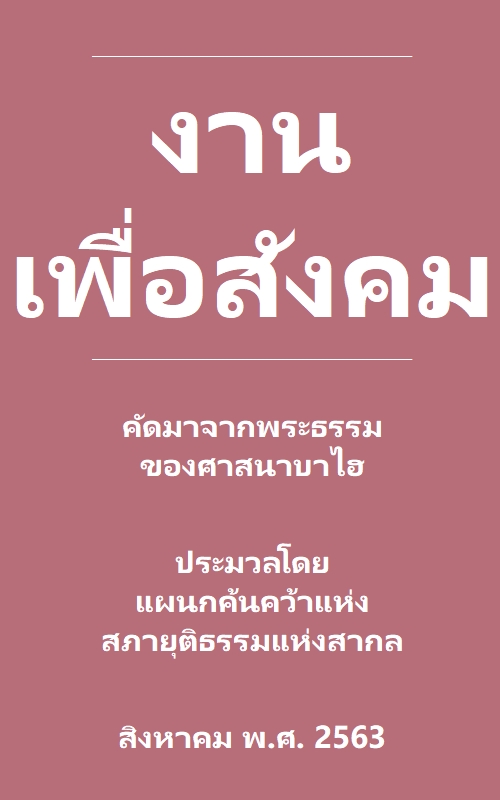 หน้าชื่อเรื่อง
[Title Page]________________________________________________________________งานเพื่อสังคม________________________________________________________________[Social Action]คัดมาจากพระธรรม
ของศาสนาบาไฮ[Extracts from the Bahá'í Writings]ประมวลโดยแผนกค้นคว้าแห่งสภายุติธรรมแห่งสากล[A Compilation Prepared by the Research Departmentof the Universal House of Justice]สิงหาคม พ.ศ. 2563[August 2020]ฉบับแปลอย่างไม่เป็นทางการ (เมษายน 2565)[Provisional Translation (April 2022)]ลิงค์ไปยังเว็บไซต์อย่างเป็นทางการ
ของชุมชนบาไฮประเทศไทยLink to International Bahá’í Website
in English and other languagesศาสนาบาไฮ[Bahá'í Faith]สารบัญ
[Contents]สภายุติธรรมแห่งสากล
สำนักเลขาธิการ
[The Universal House of Justice
Department of the Secretariat]วันที่ 10 สิงหาคม 2563ส่งทางอีเมลถึงธรรมสภาบาไฮแห่งชาติทุกประเทศเพื่อนบาไฮศาสนิกชนที่รักประมวลพระธรรม งานเพื่อสังคมเรามีความยินดีที่จะแบ่งปันประมวลพระธรรม งานเพื่อสังคม ที่แนบมาพร้อมจดหมายฉบับนี้ตามคำขอจากสภายุติธรรมแห่งสากล ประมวลพระธรรมฉบับนี้มาจากพระธรรมลิขิตของพระบาฮาอุลลาห์ จากพระธรรมลิขิตและพระดำรัสของพระอับดุลบาฮา จากบทความและจดหมายจากท่านศาสนภิบาล โชกี เอฟเฟนดี จากสารที่มาจากสภายุติธรรมแห่งสากลและที่เขียนในนามของสภายุติธรรมแห่งสากล ประมวลพระธรรมที่เตรียมโดยแผนกค้นคว้าตามคำขอของสภายุติธรรมแห่งสากลฉบับนี้มี 253 ข้อความที่คัดเลือกมาจัดเรียงตามหัวข้อ นับเป็นครั้งแรกที่มีการพิมพ์หลายหัวข้อที่แปลเป็นภาษาอังกฤษ สภายุติธรรมแห่งสากลหวังว่าประมวลพระธรรมชุดใหม่นี้จะส่งเสริมความเข้าใจเกี่ยวกับแนวทางอันโดดเด่นที่จะช่วยให้เข้าถึงงานสำคัญที่ต้องอาศัยความมานะพยายามนี้ปัจจุบัน ท่านสามารถอ่านประมวลพระธรรมฉบับนี้ได้ที่ Bahá’í Reference Library ขอให้ธรรมสภาบาไฮแห่งชาติที่มีสำนักพิมพ์พิจารณาพิมพ์ประมวลพระธรรมฉบับนี้เป็นรูปเล่มด้วยความรักสำนักเลขาธิการสำเนาส่งcc:	ศูนย์กลางเผยแพร่ศาสนานานาชาติคณะท่านที่ปรึกษาศาสนาท่านที่ปรึกษาศาสนา1
แนวคิดและหลักการพื้นฐาน
[Underlying Concepts and Principles]1.1:	แนวคิดทางด้านการพัฒนาสังคมและเศรษฐกิจที่สถิตอยู่ในคำสอน 
[The Concept of Social and Economic Development Enshrined in the Teachings]1จงส่งเสริมการพัฒนาบ้านเมืองและประเทศต่างๆ ของพระผู้เป็นเจ้า และจงสรรเสริญพระองค์ในชาติบ้านเมืองเหล่านั้นด้วยสำเนียงของบรรดาผู้ที่พระองค์ทรงโปรดปราน เป็นความจริงที่หัวใจของมนุษย์ได้รับการเสริมสร้างด้วยพลังแห่งถ้อยคำซึ่งก็เช่นเดียวกับที่บ้านและเมืองถูกสร้างด้วยมือและด้วยวิถีทางอื่นๆ  เราได้มอบหมายวิธีการทำให้ทุกจุดประสงค์บรรลุซี่งผลสัมฤทธิ์ เจ้าจงสละตนเพื่อพัฒนาบ้านเมืองเหล่านี้ และจงมอบความไว้วางใจและความมั่นใจในองค์พระผู้เป็นเจ้า พระผู้ทรงรอบรู้ พระผู้ทรงปรีชาญาณ 2ทุกธรรมวิวรณ์มิได้มีเป้าหมายให้เกิดผลกระทบต่อการเปลี่ยนแปลงมนุษย์ชาติหมดทุกด้านหรือ? การแปรสภาพนี้จะไม่แสดงออกมาเองให้เห็นปรากฏภายนอกและจากภายในซึ่งจะส่งผลต่อสภาพชีวิตทั้งภายในและภายนอกหรือ? 3พระธรรมลิขิตที่หลั่งไหลออกมาจากปากกาอันสูงส่งที่สุดนำมาซึ่งความรุ่งโรจน์ ความก้าวหน้าและให้การศึกษาแก่ประชาชนและญาติพี่น้องร่วมโลก พวกเขาจะเข้าใจและตระหนักหรือไม่ว่า ที่จริงแล้ว พระธรรมลิขิตนั้นเป็นยารักษาที่มีสรรพคุณสูงสุดในการเยียวยารักษาทุกโรคให้หายได้ 4ดูกร ประชาชนของพระผู้เป็นเจ้า จงฟัง ถ้าเจ้าฟังอย่างตั้งใจ เจ้าจะได้บรรลุถึงซึ่งเสรีภาพ ความผาสุก ความสงบ ความปลื้มปีติและความก้าวหน้าของมนุษย์ทุกคนอย่างแน่นอน 5พระผู้ทรงถูกประทุษร้ายนี้ทรงเปิดเผยและไม่ปกปิดตลอดเวลาต่อหน้าประชาชาติ ทรงประกาศสิ่งที่จะใช้เป็นกุญแจไขประตูสู่ศาสตร์ต่าง ๆ  สู่ศิลปะศาสตร์ ความรู้ ความอยู่ดีกินดี ความรุ่งเรืองและความมั่งคั่ง 6ความก้าวหน้าของโลก การพัฒนาประชาชาติ ความสงบสุขของประชาชนและสันติภาพของทั้งหมดที่อาศัยอยู่บนโลก เหล่านี้อยู่ในบรรดาหลักการและพระบัญญัติของพระผู้เป็นเจ้า ศาสนาประสาทสิ่งที่มีค่ากว่าของขวัญใดๆ ทั้งหมด ศาสนาประทานถ้วยแห่งความเจริญรุ่งเรือง ศาสนาให้ชีวิตนิรันดร์ ศาสนาโปรยปรายประโยชน์อย่างไม่มีที่สิ้นสุดให้แก่มนุษย์ชาติ 7ขอพระผู้เป็นเจ้า พระผู้ทรงเที่ยงแท้ทรงเป็นพยานแก่ข้าพเจ้า ทุกๆ อณูในการดำรงอยู่ได้รับแรงดลใจให้เป็นพยานต่อวิถีทางอันนำไปสู่การยกระดับ สู่ความก้าวหน้า การศึกษา การปกป้องตลอดจนการฟื้นฟูประชาชาติในโลก วิธีการดังกล่าววางไว้อย่างชัดแจ้งโดยเรา และได้เผยไว้ในพระคัมภีร์ศักดิ์สิทธิ์ที่จารึกไว้ด้วยปากกาอันทรงความรุ่งโรจน์ 8คนที่ทำจริงคือคนที่สละตนบำเพ็ญประโยชน์แก่ชาวโลกทั้งหมดในยุคนี้ พระผู้ทรงความยิ่งใหญ่ตรัสว่า ขอพระพรและความสุขจงมีแด่ผู้ที่ลุกขึ้นเพื่อส่งเสริมผลประโยชน์สูงสุดแก่ประชาชนและญาติพี่น้องร่วมโลก 9คนรับใช้ผู้นี้ขอเรียกร้องให้ทุกคนที่มีความขยันขันแข็งและมีความคิดริเริ่มกิจการใหม่ๆ ทุ่มเทความเพียรพยายามและลุกขึ้นฟื้นฟูสภาพภูมิภาคทั้งหมด และช่วยทำให้คนตายฟื้นด้วยน้ำแห่งอัจฉริยภาพและด้วยพระวจนะแห่งการธำรงชีวิตที่มาจากการยึดอยู่ในความรักพระผู้เป็นเจ้า พระผู้ทรงเป็นเอก พระผู้ที่ไม่มีใครเทียบได้ พระผู้ทรงยิ่งใหญ่ พระผู้ทรงเอื้ออารี 10ทุกๆ สมัยมีปัญหาประจำยุค และทุกคนต่างมีความใฝ่ฝันเป็นของตนเองโดยเฉพาะ การเยียวยาความทุกข์ยากสำหรับยุคปัจจุบันจะไม่มีวันเหมือนกันกับการรักษาที่จำเป็นต้องมีในยุคถัดไป จงเป็นห่วงเป็นใยกับความต้องการในยุคที่เจ้ามีชีวิตและจงจดจ่ออยู่กับการคิดพิจารณาความเร่งด่วนและข้อกำหนดต่างๆ ของปัญหาเหล่านั้น 11ภายใต้ทุกสถานการณ์ จำเป็นที่บรรดาผู้เป็นที่รักของพระผู้เป็นเจ้าจะทุ่มเทตนเองให้กับสิ่งที่จะนำมาซึ่งการศึกษาทางด้านจิตวิญญาณแก่มนุษย์ การสร้างความก้าวหน้าแก่โลกแห่งการดำรงอยู่ การเชิดชูพระวจนะของพระผู้เป็นเจ้า ตลอดจนการตระหนักในเจตนาอันสุขุมของบรรดากรรมการสภายุติธรรม ขอความสุขสวัสดีจงมีแด่ผู้ที่พยายามบำเพ็ญประโยชน์แก่โลกแห่งมนุษย์ชาติ แรงดลใจจากบุคคลเหล่านี้จะนำพาให้โลกหลุดจากความยากลำบากสู่ความสะดวกสบาย พ้นจากความยากไร้สู่ความมั่งคั่งและยกความตกต่ำขึ้นสู่ความรุ่งโรจน์ 12เมื่ออยู่ในสมัยประชุมในนามของเหล่าคนรับใช้ของพระผู้เป็นเจ้า จำเป็นที่คณะกรรมการจะต้องสนทนากัน เกี่ยวกับธุรกิจและผลประโยชน์ของประชาชนทั้งหมด และเช่นเดียวกัน พวกเขาควรพิจารณาเรื่องเกี่ยวกับการขัดเกลามารยาท การธำรงไว้ซึ่งศักดิ์ศรีแห่งความเป็นมนุษย์ การพัฒนาเมือง การจัดระเบียบองค์การทางการเมืองซึ่งพระผู้เป็นเจ้าทรงกำหนดให้เป็นป้อมแก่ดินแดนของพระองค์และเป็นปราการแก่ประชาชนของพระองค์ 13พระผู้เป็นเจ้าทรงพระราชทานดวงตาให้เราใช้มองดูตนเองในโลกนี้เพื่อที่เราจะจับตาดูสิ่งที่จะนำมาซึ่งความก้าวหน้าทางอารยธรรมและศิลปะในการดำรงชีวิต พระองค์ได้ทรงพระราชทานหูให้เราได้ยินและรับคุณประโยชน์จากความรู้และปรัชญาเพื่อที่เราจะได้ลุกขึ้นนำมาใช้ส่งเสริมและลงมือปฏิบัติ เราได้รับพระราชทานประสาทสัมผัสด้านการเห็น การได้ยิน เราได้รับศักยภาพและความสามารถทางด้านร่างกาย จิตใจและสติปัญญาเพื่ออุทิศในการบำเพ็ญประโยชน์แก่คนทั่วไป เราในฐานะที่มีความเด่นแตกต่างไปจากรูปแบบแห่งชีวิตทั้งหมดจึงควรพยายายามทุ่มเททำงานตามแนวที่ให้ไว้นี้ตลอดเวลาไม่ว่าช่องทางในโอกาสนั้นจะกว้างหรือแคบ ไม่ว่าจะเป็นโอกาสธรรมดาหรือเป็นโอกาสพิเศษ ขอให้เราลงมือปฏิบัติจนกว่ามนุษย์ชาติทั้งหมดจะรวมตัวกันอยู่ภายในฐานแห่งความรู้ที่มั่นคงแข็งแรง เราควรจะก่อตั้งฐานแห่งความสุข ส่งเสริมให้มีเครื่องมือใหม่ๆ เพื่อสร้างความก้าวหน้าอย่างไม่หยุดยั้ง จะเป็นการบำเพ็ญประโยชน์ที่ยอดเยี่ยมและน่ายกย่องเพียงใดถ้าบุคคลหนึ่งลุกขึ้นปฏิบัติงานตามที่ได้รับมอบหมายให้รับผิดชอบ จะน่าอนาถและน่าชังเพียงไหนถ้าเขาปิดตาต่อสวัสดิภาพของสังคมและเสียเวลาไปกับการติดตามผลตอบแทนและประโยชน์ส่วนตน ถ้าเขาเร่งรีบขึ้นอาชาแห่งความมานะบากบั่นอันสูงส่งในสนามแห่งการสร้างอารยธรรมและความเป็นธรรม ความบรมสุขก็จะเป็นของมนุษย์และเขาก็จะได้เห็นสัญญาณของพระผู้เป็นเจ้าในโลกและในวิญญาณของมนุษย์ 14จงทุ่มเทความเพียรพยายามในสนามแห่งการพัฒนาและความก้าวหน้าทางอารยธรรมด้วยการแสวงหาความรู้ ขยายธุรกิจการค้า พัฒนาการเกษตรและส่งเสริมนวัตกรรม 15จงนำทางและให้คำแนะแนวตลอดเวลาแก่บรรดาผู้เป็นมิตรแต่ละคนและแก่คนทั้งหมดโดยรวมของพระผู้เป็นเจ้า และจงตั้งใจบำเพ็ญประโยชน์อันจะนำมาซึ่งความรุ่งเรืองแก่ประเทศอิหร่านตลอดไป จงทุ่มเทความพยายามให้กับการขัดเกลากิริยามารยาท จงตรากตรำทำงานด้วยความขยันหมั่นเพียร จงมีเป้าหมายอันสูงส่ง จงสนับสนุนให้เกิดความรักและความเมตตารักใคร่ ส่งเสริมความก้าวหน้าและการพัฒนาอุตสาหกรรม การเกษตรและการค้าขาย 16เพื่อนๆ จะต้องทำงานพัฒนาเปอร์เซีย กล่าวคือ พวกเขาจะต้องทุ่มเทความพยายามในการส่งเสริมเกษตรกรรม อุตสาหกรรม การค้าขาย การศึกษา ศิลปะและศาสตร์ต่าง ๆ 17บัดนี้ พระผู้เป็นนายผู้ทรงรุ่งโรจน์เหนือทุกสิ่งได้ทรงพระราชทานความช่วยเหลือ ทรงให้คำยืนยัน ทรงปกป้อง ทรงเมตตารักใคร่ บรรดาผู้เป็นที่รักของพระผู้เป็นเจ้าจึงต้องสำนึกในพระมหากรุณาธิคุณด้วยการเพียรพยายามช่วยเสริมเสาหลักของศาสนาให้แข็งแรงด้วยสติปัญญาที่เฉียบแหลม ช่วยก่อตั้งและส่งเสริมศาสนาของพระผู้เป็นเจ้า ช่วยแพร่กระจายสุคนธรสของพระผู้เป็นเจ้าออกไปให้กว้างไกลและสรรเสริญยกย่องพระวจนะของพระองค์ บรรดาผู้เป็นที่รักทั้งหลายของพระผู้เป็นเจ้าจะต้องทุ่มอย่างสุดตัวเพื่อก่อให้เกิดความก้าวหน้าในทุกขั้นตอนของการดำรงอยู่ทางวิญญาณ เขาทั้งหลายจะต้องให้การศึกษาแก่เด็กและสอนศิลปะที่มีประโยชน์แก่พวกเขา ช่วยให้เด็กได้เข้าถึงความเจริญทางอารยธรรมในระดับที่สูงขึ้นไปอีก เพิ่มจำนวนงานฝีมือแห่งชาติ ขยายอุตสาหกรรม ส่งเสริมการค้า พัฒนาการเกษตร ให้การเรียนรู้แก่ทุกคน ให้การศึกษาแก่สตรีและให้เกียรติพวกเขา แสดงความนับถือสตรีผู้รับใช้พระผู้เป็นเจ้า  บรรดาผู้เป็นที่รักของพระองค์ต้องเพียรพยายามทั้งหัวใจและวิญญาณในการสร้างความรักและความสามัคคีในหมู่มิตร ในการรับใช้รัฐบาล จงรักภักดีต่อราชบัลลังก์ เป็นผู้ปรารถนาดีต่อทุกคนและเชื่อฟังประมุขที่กล้าหาญ 18ที่นับว่ามีความสำคัญเพราะจะเป็นประโยชน์แก่ศาสนาคือเรื่องเกี่ยวกับการแนะนำศาสนา การแนะแนว แนวทางและการขยายตัว ตลอดจนการเสริมความมั่นคง ไม่มีวิถีทางใดนอกเหนือจากความสนใจอย่างเต็มที่จากธรรมสภาเหล่านี้ที่จะสถาปนาให้เกิดองค์ประกอบเหล่านี้ขึ้นได้  จากการศึกษาพระธรรมลิขิตของพระบาฮาอุลลาห์และพระอับดุลบาฮาอย่างละเอียดจะพบหน้าที่อื่นๆ ที่มีความสำคัญที่ไม่น้อยกว่าที่กล่าวมาแล้ว นั่นคือ ทรงมอบหมายให้มีผู้แทนที่ได้รับการเลือกตั้งจากเพื่อนๆ ในทุกท้องถิ่นบรรดาผู้แทนจะต้องยื่นมือช่วยเหลือคนยากจน คนเจ็บ ผู้พิการ เด็กกำพร้า แม่หม้าย ตลอดเวลาโดยไม่คำนึงถึงสีผิว วรรณะและศาสนาผู้แทนจะต้องใช้ทุกวิถีทางที่อยู่ในอำนาจหน้าที่ในการส่งเสริมให้เยาวชนมีความรู้แจ้งทั้งทางด้านวัตถุและทางธรรม หาหนทางในการให้การศึกษาแก่เด็กๆ จัดการอบรม เมื่อใดก็ตามที่สามารถทำได้ ขอให้บรรดาผู้แทนจัดตั้งสถาบันการอบรม จัดระเบียบและดูแลงานของพวกเขาและเตรียมลู่ทางที่ดีที่สุดเพื่อให้พวกเขาได้มาซึ่งความก้าวหน้าและพัฒนาการคณะผู้แทนจะต้องจัดให้เพื่อนๆ มาประชุมร่วมกันอย่างสม่ำเสมอในงานวันเฉลิมฉลองและวันครบรอบวันสำคัญต่างๆ และจัดงานชุมนุมขึ้นเป็นพิเศษเพื่อที่เพื่อนๆ เหล่านั้นจะบำเพ็ญประโยชน์ สนับสนุนด้านสังคม ส่งเสริมสติปัญญาและยกระดับทางจิตวิญญาณของเพื่อนมนุษย์ 19นับตั้งแต่พระบาฮาอุลลาห์ทรงเริ่มพระราชพันธกิจระดับมโหฬารของพระองค์ พระองค์ได้ทรงกระตุ้นเตือนประชาชาติต่างๆ  ให้เห็นความจำเป็นของการจัดระเบียบกิจการของมนุษย์ที่จะทำให้โลกเป็นจุดรวมสิ่งจำเป็นทั้งหมดสำหรับชีวิตมนุษย์  พระองค์ทรงประกาศทางพระวจนะและพระธรรมสารจำนวนนับไม่ถ้วนทั้งในพระธรรมเกี่ยวกับ “ความก้าวหน้าของโลก” และ “ การพัฒนาประชาชาติ” ซึ่งเป็นพระธรรมบัญญัติของพระผู้เป็นเจ้าที่ทรงพระราชทานให้แก่มนุษย์ในยุคนี้ ทันทีที่ความเป็นหนึ่งเดียวกันของมนุษย์ชาติเป็นหลักการทำงานและเป็นเป้าหมายสูงสุดแห่งการเผยพระธรรมของพระองค์ การเปิดเผยนี้จึงแสดงเป็นนัยให้เห็นการบรรลุถึงซึ่งการเชื่อมโยงกันที่ปรับเปลี่ยนได้ระหว่างชีวิตทางธรรมและข้อกำหนดในทางปฏิบัติที่ต้องมีในการดำรงชีวิตในโลก การเชื่อมโยงที่จะขาดจากกันมิได้นี้แสดงไว้อย่างชัดเจนในพระธรรมบัญญัติเกี่ยวกับ มัช-เร-กล-อัส-คาร์ :ซึ่งเป็นศูนย์รวมทางจิตวิญญาณของชุมชนบาไฮทุกแห่งที่เฟื่องฟูด้วยงานด้านมนุษยธรรมโดยหน่วยงานอุปการทางด้านการศึกษาและด้านความก้าวหน้าทางศาสตร์ต่าง ๆ ดำเนินการอยู่รอบ  มัช-เร-กล-อัส-คาร์ ดังนั้น แม้ว่าจนถึงปัจจุบัน สถาบันบาไฮโดยทั่วไปจะยังไม่สามารถเน้นกิจกรรมการพัฒนา แต่แนวคิดทางด้านการพัฒนาสังคมและเศรษฐกิจก็ได้สถิตอยู่ในคำสอนศักดิ์สิทธิ์ของศาสนาของเราแล้ว ท่านนายผู้ทรงเป็นที่รักได้แสดงออกให้เห็นอย่างกระจ่างแจ้งแล้วทั้งทางด้านพระวจนะและด้านการลงมือฟื้นฟูสังคมขึ้นใหม่ของพระองค์ ที่เห็นเป็นตัวอย่างคือ ความก้าวหน้าทางสังคมและเศรษฐกิจของศาสนิกชนชาวอิหร่านที่เกิดขึ้นภายใต้การแนะแนวอย่างเมตตาของพระองค์ หลังจากนั้น ชุมชนก็ได้รับการส่งเสริมสนับสนุนจากท่านศาสนภิบาลอย่างต่อเนื่องตลอดมา 20พระอับดุลบาฮาทรงยกย่อง "ข้อเรียกร้องสองข้อ”ที่ทำให้เสียง “สัมฤทธิ์ผลและความเจริญรุ่งเรือง” จาก “ความสุขที่ถึงขีดสุดของมนุษย์ชาติ”เป็นที่ได้ยิน ข้อเรียกร้องข้อที่หนึ่งคือ “อารยธรรม” ที่ก่อให้เกิด “ความก้าวหน้าทางด้านวัตถุแก่โลก” อารยธรรมจะเกิดขึ้นได้ต้องประกอบด้วย “กฎ”  “ระเบียบข้อบังคับ” “ศิลปะและศาสตร์ต่าง ๆ ” ที่มนุษย์ชาติคิดและพัฒนาขึ้น ข้อเรียกร้องข้อที่สองคือ “ข้อเรียกร้องของพระผู้เป็นเจ้าที่ปลุกเร้าจิตวิญญาณ” ความสุขอันเป็นนิรันดร์ของมนุษย์ชาติขึ้นอยู่กับข้อเรียกร้องข้อนี้ ท่านนายได้ทรงอรรถาธิบายว่า “ข้อเรียกร้องข้อที่สองนี้ถูกตั้งไว้บนหลักคำสอน คำกระตุ้นเตือน และคำแนะนำของพระผู้เป็นเจ้าที่ทำให้ความรู้สึกเห็นแก่ผู้อื่นเป็นอารมณ์ร่วมในอาณาจักรแห่งศีลธรรมซึ่งเปรียบเสมือนเป็นแสงอันเจิดจ้า ส่องความสว่างและเรืองรองแก่ดวงประทีปแห่งความเป็นจริงของมนุษย์ชาติ พลังที่เข้าถึงหัวใจนี้คือพระวจนะของพระผู้เป็นเจ้า” ขณะที่คุณทำงานหนักในกลุ่มชุมชนของคุณ คุณก็จะถูกดึงดูดเข้าสู่ชีวิตทางสังคมรอบตัวเข้าไปทุกทีและคุณก็จะถูกเรียกร้องให้ขยายขบวนการเรียนรู้อย่างเป็นระบบ เป็นการเรียนรู้ที่จะช่วยให้คุณมีส่วนร่วมในการรวบรวมความวิริยะอุตสาหะที่เพิ่มขอบเขตขึ้นหลายด้านของมนุษย์ การรวบรวมตลอดจนวิธีการและเครื่องมือที่ใช้จำเป็นต้องมีระดับการเชื่อมโยงที่สอดคล้องกับลักษณะรูปแบบของการเจริญเติบโตที่กำลังดำเนินอยู่ในปัจจุบัน 21คำว่า “การเมือง” อาจมีความหมายกว้าง ดังนั้น จึงเป็นสิ่งสำคัญที่จะต้องแยกให้เห็นความแตกต่างระหว่างการเมืองแบบยึดแนวทางพรรคกับการอภิปรายสัมพันธสารและการทำงานที่มุ่งให้เกิดความเปลี่ยนแปลงสังคมในทางที่ดีขึ้น การเมืองแบบยึดแนวทางพรรคมีข้อห้าม ส่วนการอภิปรายสัมพันธสารมีข้อกำหนด ที่จริงแล้ว จุดมุ่งหมายหลักของชุมชนบาไฮคือการเปลี่ยนแปลงทางสังคม  พระธรรมลิขิตของพระอับดุลบาฮา ชื่อ ความเร้นลับแห่งอารยธรรมจากสวรรค์ แสดงให้เห็นอย่างชัดเจนเพียงพอแล้วเกี่ยวกับพันธศาสนกิจของศาสนาที่ส่งเสริมการเปลี่ยนแปลงทางสังคมโดยที่ไม่เข้าไปสู่เวทีการเมืองแบบแบ่งพรรคพวก มีบทความในพระธรรมลิขิตบาไฮอีกจำนวนมากที่สนับสนุนให้ศาสนิกชนมีส่วนช่วยทำให้โลกดีขึ้น พระบาฮาอุลลาห์ตรัสว่า “จงเป็นกังวลกับความต้องการอันจำเป็นที่ต้องมีในยุคของเจ้า” และ “จงมีใจจดจ่ออยู่กับการพิจารณาความเร่งด่วนและข้อกำหนดต่างๆ ” พระอับดุลบาฮาทรงเตือนเพื่อนๆ ให้ “มีความโดดเด่นทางคุณธรรมทุกด้านในโลกแห่งมนุษย์ชาติ—ไม่ว่าจะเป็นทางด้านความสัตย์ซื่อและความจริงใจ ความยุติธรรมและความเที่ยงตรง ความมั่นคงแน่วแน่ ความมีใจบุญสุนทานและบำเพ็ญประโยชน์แก่คนในโลกด้วยความรักที่มีต่อมนุษย์ทุกคน มีความสมัครสมานสามัคคีกับคนทั้งหมด ขจัดอคติและส่งเสริมสันติภาพระหว่างประเทศ นอกจากนี้ จดหมายที่เขียนในนามของท่านโชกิ เอฟเฟนดิ ยังได้อธิบายว่า “ เพื่อนๆ ต้องระมัดระวังตัวอย่างมากอยู่แล้วที่จะมิให้ผู้อื่นเข้าใจผิดคิดว่าศาสนาก็เหมือนกับพรรคการเมือง แต่ที่ต้องระวังอย่างสุดขั้วยิ่งขึ้นไปนั้นก็คือจะต้องไม่เข้าไปมีส่วนร่วมทางการเมืองกับกลุ่มก้าวหน้าอื่นๆ ไม่ว่าจะเป็นในการร่วมประชุมหรือร่วมเป็นกรรมการที่จัดงานสนับสนุนส่งเสริมกิจกรรมตามแนวคำสอนของเราแบบล้วน ๆ จดหมายอีกฉบับหนึ่งที่เขียนในนามของท่านเมื่อปี พ.ศ. 2491 (ค.ศ. 1948) ซึ่งเป็นช่วงที่การคัดค้านความไม่เสมอภาคกันทางด้านเชื้อชาติถูกยกร่างขึ้นเป็นกฎหมายในหลายรัฐของอเมริกา จดหมายฉบับนี้ระบุไว้ว่า “ เมื่อวิทยาเขตได้แสดงการต่อต้านการเหยียดผิวออกมาอย่างชัดเจนแล้ว จึงไม่ขัดข้องที่นักศึกษาทั้งหมดจะมีส่วนร่วมกิจกรรมที่ดูแล้วคล้ายกับแนวคำสอนทางศาสนาของเรา ดังนั้น บาไฮศาสนิกชนจึงต้องแสดงออกซึ่งประเด็นต่างๆ ทางสังคมด้วยคำพูดและการกระทำอย่างไม่หยุดยั้ง 1.2:	วุฒิภาวะโดยรวมและอารยธรรมที่ก้าวหน้าไปอย่างไม่หยุดยั้ง
[Collective Maturity and an Ever-Advancing Civilization]22มนุษย์ทั้งหมดได้รับการสร้างขึ้นมาเพื่อสืบสานอารยธรรมให้ก้าวหน้าต่อไปอย่างไม่หยุดยั้ง 23มนุษย์ทั้งหมดถูกเรียกให้มีตัวตนขึ้นมาเพื่อทำให้โลกนี้ดีขึ้น จึงเป็นหน้าที่ของทุกคนที่จะต้องลุกขึ้นบำเพ็ญประโยชน์แก่พี่น้องของเขาด้วยเห็นแก่พระผู้เป็นเจ้า 24เกียรติและความเด่นที่บุคคลแตกต่างจากคนอื่นคือ ในหมู่คนหลากหลายที่มีในโลกนี้ เขาควรจะเป็นที่มาของคุณความดีทางสังคม มีความอารีใดที่มากกว่านี้หรือที่เมื่อปัจเจกบุคคลมองเข้าไปในตนเองแล้วพบว่าพระกรุณาธิคุณที่ได้รับการยืนยันจากพระผู้เป็นเจ้าทำให้เขาได้เป็นแหล่งกำเนิดแห่งสันติภาพ สวัสดิภาพและคุณประโยชน์แก่เพื่อนมนุษย์? ขอพระผู้เป็นเจ้าผู้ทรงเที่ยงแท้ทรงเป็นพยานว่า ไม่มี ไม่มีความเบิกบานใด ไม่มีความปีติยินดีใดที่มากและสมบูรณ์กว่านี้ 25ดูกร ผู้มีชื่อที่มีความหมายว่าความวิสุทธิ์! ❶ มหาสมุทรแห่งความอารีซัดกระหน่ำ สูงจนน้ำแห่งพระกรุณาธิคุณอันไม่รู้สิ้นท่วมชายฝั่งแห่งการดำรงอยู่ โลกแห่งการเป็นอยู่นี้จึงถูกกำหนดให้มีความเคลื่อนไหวอย่างน่าอัศจรรย์ ทำให้ชีวิตฟื้นคืนกลับมาได้รับพระพรและ จิตใจของมนุษย์สูงขึ้นสู่ระดับใหม่ มีความเข้าใจเพิ่มขึ้น ความเคลื่อนไหวรวดเร็วฉับไวและความก้าวหน้าในทุกด้านของชีวิตของพวกเขาเป็นที่เห็นได้อย่างชัดเจน ด้วยเหตุดังกล่าวจึงมีการค้นพบสิ่งที่ยิ่งใหญ่มากมายหลายอย่าง วิสาหกิจที่ทรงพลังเข้มแข็งได้รับการจัดตั้ง มีการปรากฎขึ้นของสิ่งประดิษฐ์คิดค้นที่ยอดเยี่ยม ความเร้นลับแห่งจักรวาลได้ก้าวออกมาจากระนาบที่มองไม่เห็นสู่โลกที่มองเห็นได้ ดังนั้นเพื่อนๆ ทุกคนจึงต้องแสดงออกซึ่งสัญญาณแห่งความเพียรพยายามในการคิดประดิษฐ์สิ่งใหม่ๆ แก่โลกนี้ จงค้นหาศาสตร์ใหม่ๆ  มีส่วนร่วมในวิสาหกิจขนาดใหญ่ หรือแสดงออกซึ่งพลังความสามารถหรือการบริจาคแก่โลกมนุษย์ เราขอร้องต่อพระผู้เป็นเจ้าขอทรงโปรดช่วยเหลือและให้ความมั่นใจแก่ทุกคนในทุกสถานการณ์ ขอความรุ่งเรืองแห่งความรุ่งโรจน์ทั้งหลายจงมีแด่เจ้า ❶ ยาย่าห์ จอห์นเดอะแบ๊บติส ผู้ซึ่งได้รับสมญานามว่า " ผู้บริสุทธิ์" ดู พระคัมภีร์กุรอ่าน 3:3926สรรพสิ่งสร้างสรรค์ทั้งหมดมีระดับ หรือสถานะ หรือวุฒิภาวะ ช่วงบรรลุภาวะในชีวิตของต้นไม้คือเวลาที่ต้นไม้ออกผล พืชบรรลุวุฒิภาวะตอนที่กำลังออกดอกบานสะพรั่ง สัตว์บรรลุวุฒิภาวะตอนที่มันเจริญเติบโตเต็มที่อย่างสมบูรณ์ ในอาณาจักรมนุษย์ มนุษย์เข้าสู่วุฒิภาวะเมื่อแสงแห่งสติปัญญามีพลังอำนาจและพัฒนาการสูงสุดเช่นเดียวกัน มีช่วงเวลาและขั้นตอนในชีวิตที่รวบยอดไว้ในโลกแห่งมนุษย์ชาติ ช่วงชีวิตหนึ่งก็คือการเจริญเติบโตผ่านระดับของความเป็นเด็ก อีกช่วงหนึ่งคือผ่านระดับของการเป็นเยาวชน แต่บัดนี้ มนุษย์เจริญเข้าสู่วัยแห่งการมีวุฒิภาวะซึ่งเป็นไปตามเค้าลางที่มีมานาน หลักฐานที่ยืนยันเรื่องนี้ปรากฏให้เห็นชัดเจนในทุกแห่ง ดังนั้นข้อกำหนดและเงื่อนไขที่มีมาในอายุช่วงก่อนจึงเปลี่ยนแปลงและผสมกลมกลืนกับความต้องการอันจำเป็นเร่งด่วนซึ่งเป็นลักษณะที่เห็นเด่นชัดของมนุษย์ชาติในโลกยุคปัจจุบัน ข้อกำหนดความต้องการอันจำเป็นที่เคยใช้กับมนุษย์ชาติช่วงต้นๆ ไม่สามารถตอบข้อเรียกร้องหรือสนองความต้องการของสมัยนี้ซึ่งเป็นช่วงยุคที่ใหม่และสมบูรณ์ มนุษย์ชาติได้โผล่พ้นออกมาจากระดับเดิมที่มีขอบเขตจำกัดและผ่านการอบรมที่ได้รับแค่เบื้องต้น บัดนี้มนุษย์จะต้องซึมซับรับคุณธรรมและพลังอำนาจใหม่ รับศีลธรรมและศักยภาพใหม่ พระกรุณาธิคุณ รางวัลและความสมบูรณ์พูนสุขรออยู่และพร้อมที่จะลงมาสถิตอยู่กับเขา พรสวรรค์และพระกรุณาธิคุณที่ได้รับพระราชทานมาในช่วงวัยรุ่น แม้จะเหมาะกับสมัยและเพียงพอในช่วงที่โลกแห่งมนุษย์ชาติอยู่ในยุควัยรุ่นแต่ก็ไม่มีศักยภาพในการบรรลุถึงซึ่งข้อเรียกร้องที่ถูกกำหนดไว้ในยุคที่โลกเข้าสู่วัยที่มีวุฒิภาวะแล้ว 27พระบาฮาอุลลาห์ทรงยืนยันด้วยพระองค์เองว่า “ ด้วยเพราะพระกรุณาธิคุณอันสูงสุดของพระผู้เป็นเจ้า ความสูงส่งของยุคนี้จึงยังคงถูกปกปิดจากสายตาของมนุษย์  โลกแห่งความเป็นอยู่ไม่เคยมีศักยภาพที่จะได้เห็นพระธรรมเหมือนที่เปิดเผยแก่ยุคนี้ อย่างไรก็ตาม เวลาที่สมรรถนะอันมีคุณูปการที่ทรงพระกรุณาโปรดเกล้าให้ด้วยความเมตตาอย่างยิ่งกำลังจะมาเปิดเผยต่อมนุษย์ยุคที่มีความสับสนวุ่นวายอย่างรุนแรงและมีความทุกข์ยากแผ่ขยายออกไปทั่วจะขาดเสียมิได้ซึ่งพระธรรมที่ทรงเปิดเผยด้วยพระเมตตาอย่างยิ่ง ยุคแห่งความรุ่งโรจน์นี้เป็นประจักษ์พยานต่อการกำเนิดขึ้นของพันธศาสนกิจที่พระบาฮาอุลลาห์ได้ทรงรับมอบหมาย เป็นที่ค่อยๆ ปรากฏขึ้นให้เห็นอย่างชัดเจนว่า ช่วงระยะห่างที่ต้องผ่านไปก่อนที่ยุคนี้จะออกผลอันยอดเยี่ยมจะถูกบดบังด้วยความเศร้าสลดหดหู่ทางศีลธรรมและทางสังคมซึ่งเป็นอุบัติการณ์เดียวที่สามารถเตรียมมนุษย์ชาติที่ดื้อรั้นให้ได้รับรางวัลที่ถูกกำหนดไว้แล้วเรากำลังเคลื่อนอยู่ในช่วงเวลาดังกล่าวอย่างมั่นคงและไม่อาจต้านทานได้ ในท่ามกลางความมืดมนที่กำลังปกคลุมรอบตัวเรามากขึ้นเรื่อย ๆ เราก็ยังสามารถมองเห็นรัศมีแห่งพระบรมเดชานุภาพอันลึกลับเหนือธรรมชาติของพระบาฮาอุลลาห์ที่เปล่งประกายปรากฏขึ้นเป็นพักๆ บนขอบฟ้าแห่งประวัติศาสตร์ได้อย่างลางๆ สำหรับพวกเราซึ่งเป็น “คนรุ่นที่ได้รับแสงครึ่งเดียว” กำลังอยู่ในเวลาที่ถูกกำหนดให้เป็นช่วงฟักตัวของเครือจักรภพโลกที่ดำริไว้โดยพระบาฮาอุลลาห์ พวกเราได้รับมอบหมายงานที่เป็นสิทธิพิเศษอันสูงส่งจนสุดที่จะหาถ้อยคำใดมาสรรเสริญคุณค่าสิทธิที่ได้รับนี้ได้ เรารับรู้ความยากลำบากตรากตรำในการทำงานนี้ได้อย่างเลือนราง เราอาจเชื่อได้ว่าการที่เราได้รับพระบัญชาให้มีประสบการณ์ในการต่อต้านพลังชั่วร้ายก็เพื่อจะทำให้พวกเราหลุดพ้นจากความทุกข์ระทมที่ท่วมท้น --ชั่วโมงอันมืดมิดที่สุดที่จะเกิดขึ้นหน้าก่อนที่ยุคทองของศาสนาของเราจะรุ่งขึ้นยังมาไม่ถึง ความเศร้าสลดหดหู่ที่รายล้อมโลกฝังตัวอยู่ลึก ความยากลำบากอย่างแสนสาหัสที่โลกจะประสบกำลังอยู่ในช่วงก่อตัวและยังไม่สามารถจินตนาการความมืดมนที่จะเกิดขึ้นได้ เรากำลังยืนอยู่ ณ จุดเริ่มต้นของยุคที่เหมือนกับความเจ็บป่วยที่ทรมานจนระเบียบเก่าของโลกตายและการเจ็บครรภ์ของโลกตอนคลอดระเบียบใหม่ออกมา ด้วยเดชานุภาพอันสร้างสรรค์ของศาสนา พระบาฮาอุลลาห์ทรงประกาศว่าระเบียบโลกใหม่ได้เริ่มก่อกำเกิดขึ้นแล้ว ณ ขณะนี้ เราสามารถเห็นระเบียบใหม่นั้นกำลังดิ้นอยู่ในครรภ์ที่เจ็บเพราะใกล้เวลาคลอด เป็นยุคที่เฝ้ารอเวลาที่จะปรากฏขึ้น เป็นสมัยที่สามารถจัดแบ่งภารกิจและได้เก็บเกี่ยวผลอันล้ำเลิศ 28เมื่อเรามองโลกรอบตัวเรา เราถูกกระตุ้นให้พิจารณาดูหลักฐานที่พิสูจน์ให้เห็นความสับสนวุ่นวายที่มีไปทั่วทุกทวีปของโลกและในทุกภาคส่วนของชีวิตมนุษย์  ไม่ว่าจะเป็นด้านศาสนา สังคม เศรษฐกิจหรือการเมืองที่กำลังชำระล้างและปรับเปลี่ยนโครงสร้างของมนุษย์ชาติให้เป็นไปตามความมุ่งหวังว่า ยุคแห่งการรวมตัวกันของเผ่าพันธุ์มนุษย์และความเป็นเอกภาพจะเกิดขึ้นจริงตามที่คาดไว้ล่วงหน้า อย่างไรก็ตาม มีขบวนการสองขั้นตอนที่สามารถแยกแยะให้เห็นชัดเจนได้ แต่ละขั้นตอนมีแนวที่โน้มน้าวตามวิถีของตัวเองด้วยแรงขับเคลื่อนที่ทวีมากขึ้นเรื่อย ๆ จนเกิดพลังอำนาจสูงสุดที่จะเปลี่ยนโฉมหน้าของโลกของเรา พลังแรกมีส่วนสำคัญในการผนึกรวมขบวนการ ส่วนพลังที่สองโดยพื้นฐานแล้วคือการทำให้เกิดการแตกแยก ขณะที่พลังแรกกำลังวิวัฒน์อย่างต่อเนื่อง กำลังเปิดเผยระบบซึ่งนำไปใช้เป็นแม่แบบอย่างดีแก่การเมืองโลกซึ่งกำลังเดินหน้าอย่างผิดปกติจนน่าประหลาดใจ อิทธิพลของพลังที่สองซึ่งก่อให้เกิดการแตกสลายกำลังเพิ่มความรุนแรงขึ้น และมีแนวโน้มที่ทวีการทำลายล้างด้วยความรุนแรง อุปสรรคที่สืบต่อมานับแต่โบราณมุ่งปิดกั้นความก้าวหน้าของมนุษย์ชาติตามเป้าหมายที่กำหนดไว้ ขบวนการสร้างสรรค์ยืนร่วมสัมพันธ์กับศาสนาที่เพิ่งถือกำเนิดขึ้นของพระบาฮาอุลลาห์ ขบวนการนี้บอกล่วงหน้าเป็นนัยเกี่ยวกับระเบียบโลกใหม่ของศาสนาที่จะได้รับการสถาปนาขึ้นในไม่ช้า พลังทางด้านทำลายล้างที่มีลักษณะตรงกันข้ามควรถูกระบุว่าเป็นอารยธรรมที่ปฏิเสธการตอบสนองความคาดหวังของยุคใหม่ ส่งผลให้ต้องตกอยูในความโกลาหลและเสื่อมถอย 29จาก    วัยทารกและวัยเด็กอันยาวนานที่มนุษย์ชาติได้เจริญเติบโตมานั้นค่อยๆ เลือนหายไป บัดนี้มนุษย์ชาติกำลังประสบกับความโกลาหลวุ่นวายที่เกิดขึ้นตลอดมาจากขั้นตอนอันปั่นป่วนที่สุดของวิวัฒนาการสู่วัยรุ่น เมื่อความหุนหันพลันแล่นและพลังอันรุนแรงของวัยเยาวชนสูงจนถึงขีดสุด ความสงบ สติปัญญาและวุฒิภาวะแห่งความเป็นผู้ใหญ่ก็ค่อย ๆ เข้ามาแทนที่ เมื่อถึงเวลานั้นมนุษย์ชาติก็จะบรรลุสู่การเจริญเติบโตอย่างสมบูรณ์เต็มที่ซึ่งจะช่วยให้เขาได้รับพลังและศักยภาพอันจำเป็นต่อการพัฒนาระดับสูงสุด 30หลักการที่สำคัญที่สุดที่สถิตอยู่ในพระธรรมคือหลักแห่งความเป็นเอกภาพและความเป็นหนึ่งเดียวกันของมนุษย์ชาติ เป็นหลักการที่ถือได้ว่าเป็นลักษณะเด่นที่ชี้ให้เห็นเป้าหมายสูงสุดของธรรมวิวรณ์ของพระบาฮาอุลลาห์ หลักการข้อนี้เป็นแกนกลางที่สัมพันธ์กับคำสอนด้านอื่นๆ ของพระองค์อย่างรอบทิศ พระบาฮาอุลลาห์ทรงประกาศว่า “ ที่จริงแล้ว เราเสด็จมาเพื่อประสานความสามัคคีและเชื่อมบรรดาผู้ที่อยู่บนโลกทั้งหมดเข้าไว้ด้วยกัน พระองค์ตรัสต่อไปอีกว่า “ แสงแห่งความสามัคคีนั้นมีอานุภาพมากจนสามารถส่องทั้งโลกให้สว่างไสว” ทรงตรัสว่า ความสามัคคีเป็นเป้าหมายที่ “เป็นเลิศกว่าเป้าหมายใดๆ” เป็นความมุ่งมาดซึ่ง “เป็นราชาแห่งความปรารถนาใดๆ ทั้งหมด” ทรงประกาศว่า “ โลกนี้เป็นเพียงประเทศเดียวและมนุษย์ชาติเป็นประชากรของประเทศนั้น” ทั้งยังทรงรับรองว่า การรวมตัวเป็นหนึ่งเดียวกันของมนุษย์ชาติซึ่งเป็นขั้นตอนสุดท้ายของวิวัฒนาการของมนุษย์ชาติสู่ความมีวุฒิภาวะเป็นสิ่งที่หลีกเลี่ยงมิได้ และ” ในไม่ช้า ระเบียบโลกปัจจุบันจะต้องถูกม้วนเก็บ และมีระเบียบม้วนใหม่เข้ามาแผ่กางแทนที่ ทรงยืนยันว่า “ ปัจจุบัน ทั่วทั้งโลกกำลังอยู่ในระยะตั้งครรภ์” และ “ ยุคที่จะออกผลงามเลิศกำลังใกล้เข้ามา และจากผลนี้จะมีพฤกษาอันสูงส่งงอก ผลิดอกที่มีเสน่ห์ชวนหลงใหล นับเป็นพระพรอันสูงสุดจากสวรรค์ พระองค์ทรงตำหนิความบกพร่องของระเบียบที่ยังใช้กันอยู่ในปัจจุบัน ทรงเปิดโปงความบกพร่องทางด้านการรักชาติที่เป็นพลังชักนำและเป็นอำนาจควบคุมในสังคมของมนุษย์ ทรงเห็นว่า “ ความรักเพื่อนมนุษย์” และการบำเพ็ญประโยชน์ด้านการรับใช้คือเป้าหมายของความอุตสาหะพยายามของมนุษย์ที่ทรงคุณค่าและน่าสรรเสริญที่สุด 31ที่แยกออกจากแนวคิดของบาไฮเกี่ยวกับการเมืองไม่ได้คือ แนวความคิดเฉพาะด้านประวัติศาสตร์ ด้านขบวนการและทิศทาง ศาสนิกชนของพระบาฮาอุลลาห์ทุกคนมีความเชื่อมั่นอันหนักแน่นว่า ณ ขณะนี้ มนุษย์ชาติยุคนี้กำลังเข้าสู่ระยะที่ขบวนการอันยาวนานนับศตวรรษได้นำพามนุษย์ชาติตั้งแต่ยังเป็นเด็กมาถึงจุดเริ่มต้นแห่งการมีวุฒิภาวะอันเกริกเกียรติแล้ว---นับว่าเป็นระยะเวลาที่เราจะได้เห็นความเป็นเอกภาพของมนุษย์ชาติ ซึ่งก็เหมือนกับปัจเจกบุคคลที่เติบโตด้วยความรู้สึกไม่มั่นคงจนเข้าสู่วัยรุ่นที่มีความหวัง เป็นช่วงที่พลังและศักยภาพที่แฝงอยู่ในตัวปรากฏออกมา มนุษย์ชาติโดยรวมกำลังอยู่ในท่ามกลางช่วงเปลี่ยนผ่านอย่างที่ไม่เคยเกิดขึ้นมาก่อน ความสับสนอลหม่านและความวุ่นวายอย่างมากของชีวิตร่วมสมัยเมื่อเข้าสู่วัยบรรลุนิติภาวะนั้นมีการดิ้นรนเป็นพักๆ อยู่เบื้องหลัง แนวปฏิบัติและกฎระเบียบที่ยอมรับกันอย่างกว้างขวางตลอดจนทัศนคติและพฤติกรรมที่เคยยึดกันนั้นกำลังถูกล้มเลิกไปทีละอย่างซึ่งเป็นเวลาเดียวกันกับที่ความจำเป็นที่มนุษย์ต้องบรรลุสู่วุฒิภาวะเริ่มแสดงตัวออกมาบาไฮได้รับการสนับสนุนให้เห็นการปฏิวัติเปลี่ยนแปลงอันเนื่องมาจากปฏิสัมพันธ์ของสองขบวนการพื้นฐานที่มีผลต่อสภาพชีวิต ขบวนการแรกมีลักษณะทำลายล้าง ส่วนอีกขบวนการหนึ่งทำให้เกิดการรวมตัวกันเป็นกลุ่มเป็นก้อน ทั้งสองขบวนการนี้ต่างทำหน้าที่ต่อมนุษย์ แต่ละขบวนการมีวิธีของตนเองในการนำพามนุษย์ชาติไปในหนทางที่นำไปสู่วุฒิภาวะอย่างเต็มขั้น เราเห็นการทำงานของขบวนการแรกปรากฏอย่างชัดเจนในทุกแห่ง เห็นความผันผวนที่มีผลกระทบต่อสถาบันอันทรงเกียรติที่มีมาแต่ช้านาน  เห็นความไร้สมรรถภาพของผู้นำทุกระดับต่อการซ่อมรอยร้าวที่ปรากฏในโครงสร้างของสังคม เห็นการทำลายบรรทัดฐานทางสังคมที่มีมาอย่างยาวนานที่ใช้ควบคุมความอยากได้ใคร่มี เห็นความท้อแท้และความเฉยเมยที่มิใช่แค่ปัจเจกบุคคลเท่านั้นแต่โดยทั้งสังคมที่หลงทางและสูญเสียจุดมุ่งหมายสำคัญ แม้พลังที่ก่อให้เกิดการแตกแยกจะมีผลทางด้านการทำลายล้าง แต่พลังนี้ก็มีแนวโน้มในการกวาดล้างอุปสรรคที่สกัดกั้นความก้าวหน้าของมนุษย์ชาติและเปิดพื้นที่แก่ขบวนการรวมตัวกันเพื่อดึงดูดกลุ่มชนอันหลากหลายเข้าไว้ด้วยกัน ทั้งยังเปิดเผยโอกาสใหม่แก่การร่วมมือและการร่วมแรงร่วมใจ แน่นอนที่บาไฮศาสนิกชนเพียรพยายามจัดแนวของตนเองทั้งที่เป็นระดับส่วนตัวและระดับส่วนรวมให้สอดคล้องกับพลังที่มาจากขบวนการรวมตัวกันเป็นกลุ่มเป็นก้อน พวกเขามั่นใจว่า แม้ว่าขอบเขตความรู้ ณ ปัจจุบันจะริบหรี่เพียงใดก็ตาม พลังแห่งการรวมตัวนี้ก็จะแข็งแรงขึ้นเรื่อย ๆ  และในที่สุดแล้วกิจการของมนุษย์ก็จะได้รับการจัดใหม่ทั้งหมด แล้วยุคแห่งสันติภาพที่ครอบคลุมไปทั่วโลกก็จะได้รับการสถาปนาขึ้น ความพยายามของบาไฮเพื่อค้นหาลักษณะความสัมพันธ์แบบใหม่ในบรรดาสามแกนนำ ( ปัจเจกบุคคล สถาบันและชุมชน) คือภาพในมโนทัศน์ของสังคมในโลกอนาคตที่ได้รับแรงดลบันดาลใจจากการอุปมาอุปไมยโดยพระบาฮาอุลลาห์ ที่ทรงลิขิตไว้ในพระธรรมเมื่อเกือบหนึ่งร้อยห้าสิบปีมาแล้ว ในพระธรรมบทนั้นพระองค์ทรงเปรียบโลกเราเหมือนกับร่างกายมนุษย์ ความร่วมมือคือหลักการที่ควบคุมการทำงานของระบบภายในร่างกายนั้น ซึ่งก็เหมือนกับคนที่กอปรด้วยเหตุผลในอาณาจักรแห่งการดำรงอยู่นี้ที่ปรากฏเป็นตัวตนออกมาจากการเชื่อมของเซลล์จำนวนมหาศาลซึ่งโยงใยกันอย่างซับซ้อน การจัดระเบียบในเนื้อเยื่อและอวัยวะก่อให้เกิดสมรรถนะในการทำงานที่แตกต่างกันอย่างมากมาย ในทำนองเดียวกัน อารยธรรมอาจถูกมองว่าเป็นผลจากการจัดระเบียบให้ส่วนประกอบอันหลากหลายมีปฏิสัมพันธ์ระหว่างกันอย่างใกล้ชิด ทำให้ส่วนประกอบทั้งหมดที่ประสานกันแล้วเหล่านั้นอยู่ในสถานะเหนือกว่าจุดมุ่งหมายอันคับแคบที่ประจำอยู่ในแต่ละส่วนประกอบ ในเมื่อสภาพการมีชีวิตของแต่ละเซลล์ขึ้นอยู่กับสุขภาพของร่างกายโดยรวม ความมั่งคั่งของปัจเจกบุคคล ของทุกครอบครัว ของทุกคนในโลกก็ย่อมต้องมาจากความเป็นอยู่ที่ดีของมนุษย์ชาติ 1.3:	เอกภาพและความยุติธรรม
[Oneness and Justice]32แสงสว่างของมนุษย์คือความยุติธรรม จงอย่าดับความยุติธรรมนั้นด้วยลมปะทะแห่งการกดขี่ข่มเหงจุดมุ่งหมายของความยุติธรรมคือการปรากฏขึ้นของความสามัคคีในมวลหมู่มนุษย์..........จงปิดตาต่อความบาดหมางแล้วจับจ้องไปที่ความสามัคคี จงเกาะติดสิ่งที่จะนำไปสู่สวัสดิภาพและความสงบสุขของมวลมนุษย์ชาติไว้อย่างเหนียวแน่น โลกนี้เป็นเพียงบ้านเกิดเดียวกัน เป็นที่อยู่อาศัยร่วมกัน จำเป็นที่เจ้าจะละทิ้งความทะนงตนซึ่งเป็นต้นเหตุให้เกิดความห่างเหินและจงตั้งใจอยู่กับสิ่งที่จะรับประกันการเกิดขึ้นของความสามัคคี 33พระผู้ทรงความยิ่งใหญ่ตรัสว่า  ดูกร บรรดาผู้ที่เป็นที่รัก! พลับพลาแห่งความสามัคคีได้ถูกตั้งขึ้นแล้วจงอย่าถือกันและกันว่าเป็นคนแปลกหน้า เจ้าคือผลบนต้นเดียวกัน เป็นใบบนกิ่งก้านเดียวกัน เรายึดความหวังที่ว่าแสงแห่งความสามัคคีจะฉายบนโลกและชำระให้โลกพ้นจากการกดขี่ข่มเหง ถ้าประมุขและบรรดากษัตริย์ของโลกซึ่งเป็นสัญลักษณ์ของพระพลานุภาพของพระผู้เป็นเจ้า-ขอความสูงส่งจะมีแด่ความรุ่งโรจน์ของพระองค์-ลุกขึ้นและปวารณาตนต่อการส่งเสริมสนับสนุนให้มนุษย์ชาติทั้งมวลได้รับประโยชน์สูงสุดแล้ว ยุคแห่งการปกครองด้วยความยุติธรรมก็จะเกิดขึ้นในหมู่ลูกหลานของมนุษย์อย่างแน่นอน และแล้ว รัศมีจากแสงแห่งความยุติธรรมก็จะปกคลุมไปทั่วโลกไม่มีพลังใดในโลกมีพลังอำนาจพิชิตเท่ากับพลังแห่งความยุติธรรมและอำนาจทางสติปัญญา ที่จริงแล้ว เรายืนยันว่า ไม่มีและไม่เคยมีพยุหแสนยาใดที่มีพลานุภาพเหนือกว่าความยุติธรรมและสติปัญญา....จะไม่มีข้อสงสัยใดๆ  ถ้าหากดวงตะวันแห่งความยุติธรรมที่ถูกบดบังด้วยเมฆแห่งการกดขี่ได้ฉายแสงส่องสว่างแก่มนุษย์แล้ว จะส่งผลให้โฉมหน้าของโลกถูกเปลี่ยนสภาพไปโดยสิ้นเชิง 34เราวิงวอนต่อพระผู้เป็นเจ้า ขอพระองค์ทรงส่งแสงแห่งความเสมอภาคและขอให้ดวงตะวันแห่งความเที่ยงธรรมจากเมฆแห่งความดื้อดึงอันหนาทึบได้ฉายแสงลงสู่มนุษย์ ไม่มีแสงใดที่อาจเทียบได้กับแสงแห่งความยุติธรรม การสถาปนาระเบียบของโลกและความสุขสงบของประชาชาติทั้งหลายขึ้นอยู่กับความยุติธรรม 35คุณธรรมอันสมบูรณ์แบบประการที่สองคือความยุติธรรมและความเป็นกลาง ความหมายของคุณธรรมข้อนี้คือการไม่เห็นแก่ประโยชน์ส่วนตนและไม่เอาเปรียบผู้อื่นอย่างเห็นแก่ตัว ประพฤติปฏิบัติตนตามกฎของพระผู้เป็นเจ้าโดยไม่คำนึงถึงสิ่งอื่นใดแม้แต่น้อย ความหมายคือ ให้พินิจว่าตัวของตนเองเป็นแค่หนึ่งในบรรดาคนรับใช้ของพระผู้เป็นเจ้า-พระผู้ทรงครอบครองสรรพสิ่งทั้งมวล-และนอกเหนือจากความฝักใฝ่ในด้านความเป็นเลิศทางจิตวิญญาณแล้วเขาไม่พยายามแยกตัวออกมาจากคนอื่น ซึ่งก็คือ ให้พิจารณาว่า สวัสดิภาพของชุมชนก็เหมือนของตนเอง โดยสรุปแล้ว หมายความว่า ให้มองมนุษย์ชาติทั้งหมดเสมือนเป็นร่างกายเดียวกัน และตนเองเป็นหนึ่งในสมาชิกของรูปแบบทางกายนั้น และจงรู้อย่างแน่นอนว่าถ้าอวัยวะส่วนใดในร่างกายนั้นเจ็บปวดหรือการบาดเจ็บ อวัยวะส่วนที่เหลือในร่างกายนั้นย่อมได้รับความทุกข์ทรมานซึ่งเป็นผลที่มาจากความเจ็บปวดนั้นด้วย 36ดูกร เจ้าผู้เป็นที่รักของพระผู้เป็นเจ้า! จงรู้ไว้ว่า ที่จริงแล้ว ความสุขของมนุษย์ชาติอยู่ตรงที่มนุษย์ชาติมีความสมัครสมานสามัคคีกัน และพัฒนาการทางจิตวิญญาณวัตถุยังขึ้นอยู่กับสัมพันธภาพในหมู่มนุษย์ทั้งมวล 37ดูกร ผู้ที่มีความปรารถนาดีต่อโลกของมนุษย์ชาติ! ขอความสรรเสริญจงมีแด่องค์พระผู้เป็นเจ้าที่เจ้ามีความตั้งใจดี ใฝ่ศึกษาและหาความรู้และปรารถนาจะได้ร่วมบำเพ็ญประโยชน์แก่ประชาชนของโลก เราขอวิงวอนต่อพระผู้เป็นเจ้า ขอให้เจ้าประสบความสำเร็จตามเป้าหมายนี้เพื่อเจ้าจะได้แสดงออกซึ่งสิ่งที่ซ่อนเร้นไว้ในหัวใจของเจ้า ในโลกแห่งการสร้างสรรค์ เจตนาดีมีสองประเภท ประเภทแรกคือ เจตนาดีต่อคนที่กำหนดไว้อย่างเฉพาะเจาะจงเท่านั้น เจตนาดีแบบนี้มีข้อจำกัดและมีขอบเขตที่แคบมาก ๆ อีกประเภทหนึ่งคือเจตนาดีต่อสรรพสิ่งสร้างสรรค์ทั้งมวล เป็นเจตนาที่แผ่กระจายออกไปอย่างกว้างขวางทุกทิศทาง วิสาหกิจใด ๆ ก็ตามที่บำเพ็ญด้วยเจตนาให้เกิดประโยชน์แก่ส่วนรวมถูกนับว่าเป็นเจตนาของพระผู้เป็นเจ้า ด้วยประการฉะนี้ วิสาหกิจที่ค่อนไปในทางเป็นประโยชน์แก่คนหมู่มากจึงสัมฤทธิ์ผลในท่ามกลางบรรดาอารยประเทศ แต่มีเพียงสิ่งเดียวเท่านั้นที่มุ่งให้ประโยชน์ทั้งหมดแก่คนทั่วไป สิ่งนั้นคือพระวจนะของพระผู้เป็นเจ้าและพระปรีชาญาณที่มาจากสวรรค์ซึ่งเป็นอำนาจที่มีผลต่อการเปลี่ยนและแปลงที่เป็นพื้นฐานของโลกแห่งการเป็นอยู่ พลังนี้มีอำนาจในทางสร้างสรรค์ สามารถทำให้เกิดและกลับมีชีวิตชีวา นำมาซึ่งสิ่งสร้างสรรค์ใหม่ ด้วยประการฉะนี้  จงเพียรอย่างสุดความพยายามในการใฝ่หาสิ่งที่จะทำให้โลกของมนุษย์ชาติเกิดก้าวหน้าอันจะนำมาซึ่งความสูงส่งตลอดไปของชีวิตนิรันดร์ ขอความสุขสวัสดีจงมีแด่เจ้า 38ขออย่าเข้าใจผิดคิดว่า หลักแห่งความเป็นหนึ่งเดียวกันของมนุษย์ชาติซึ่งเป็นแกนกลางที่สัมพันธ์กับคำสอนด้านอื่นๆ ของพระบาฮาอุลลาห์อย่างรอบทิศนี้เป็นแค่อารมณ์ที่แสดงออกซึ่งอวิชชา หรือเป็นเพียงความหวังอันเลื่อนลอยตามความเคร่งครัดศรัทธา ที่ต้องการสื่อก็คือ หลักการนี้มิใช่แค่ใช้ได้กับปัจเจกบุคคลเท่านั้น หากยังถูกนำไปใช้เบื้องต้นกับลักษณะความสัมพันธ์ที่มีความสำคัญต่อการผูกพันรัฐและประชาชาติทั้งหมดเสมือนเป็นสมาชิกในครอบครัวเดียวกัน หลักความเป็นหนึ่งเดียวกันของมนุษย์ชาติมิใช่เป็นแค่แถลงการณ์ทางอุดมคติ แต่ยืนหยัดอย่างแยกกันไม่ออกกับสถาบันที่เหมาะกับการทำให้ความจริงของหลักการนี้ปรากฏเป็นตัวตนออกมาและให้การแสดงออกซึ่งความถูกต้องของหลักการและการสืบทอดแนวทางนี้ดำรงอยู่ต่อไป หลักความเป็นหนึ่งเดียวกันของมนุษย์ชาติแสดงเป็นนัยให้เห็นการเปลี่ยนแปลงตามธรรมชาติของสังคมยุคปัจจุบันซึ่งเป็นการเปลี่ยนแปลงที่โลกไม่เคยประสบพบเห็นมาก่อน ความเป็นหนึ่งเดียวกันของมนุษย์ชาติก่อให้เกิดความท้าทายอย่างชัดเจนและแพร่สะพัดไปทั่ว ทำให้เห็นความเสื่อมถอยของคำขวัญแห่งลัทธิชาตินิยมซึ่งเป็นที่นิยมกันในยุคหนึ่ง แต่เหตุการณ์ปกติเหล่านี้ถูกจัดวางและถูกควบคุมโดยพระกรุณาธิคุณของพระผู้เป็นเจ้าซึ่งพร้อมเปิดทางให้แก่พระคัมภีร์เล่มใหม่ โดยพื้นฐานแล้วพระคัมภีร์เล่มใหม่จะมีความล้ำเลิศกว่าที่โลกเคยมีมาก่อน พระคัมภีร์เล่มใหม่บัญชาการว่า อย่างน้อยที่สุดโลกแห่งอารยะจะได้รับการฟื้นฟูและปลอดจากทหาร เป็นโลกที่ประสานทุกแง่มุมที่สำคัญของชีวิตเข้าไว้ด้วยกันตามธรรมชาติ ไม่ว่าจะเป็นทางด้านกลไกทางการเมือง ความใฝ่ฝันทางด้านจิตวิญญาณ การค้าและการเงิน ตัวหนังสือหรือภาษา และแต่ละพันธรัฐก็ยังมีความหลากหลายทางทางลักษณะประจำชาติ 39ที่สำคัญคือ ศาสนาที่เกิดจะไม่ยุ่งเกี่ยวกับการเมือง มีจุดยืนอยู่เหนือชาติและวางตัวเป็นกลางอย่างเคร่งครัด ศาสนาตัดขาดจากความทะเยอทะยาน ไม่แสวงหาและไม่มุ่งประโยชน์ทางชาตินิยม ศาสนาที่มีลักษณะเหล่านี้จึงไม่มีการแบ่งแยกเป็นชนชั้นหรือพรรค ศาสนาไม่ลังเลและเห็นอย่างชัดเจนเกี่ยวกับความสำคัญของผลประโยชน์เฉพาะกลุ่ม ไม่ว่าจะเป็นประโยชน์ระดับส่วนตัว ระดับภูมิภาคและระดับประเทศที่จะต้องเป็นรองจากผลประโยชน์อันมหาศาลที่จะตกแก่มนุษย์ชาติ ศาสนาเชื่อมั่นว่า ข้อได้เปรียบที่ตกเป็นของภาคส่วนใดในโลกแห่งการพึ่งพาอาศัยกันของประชาและชาติควรเป็นผลประโยชน์ที่คนทั้งโลกเข้าถึงได้ ไม่ควรมีภาคส่วนใดยึดประโยชน์นั้นไว้อย่างยืดเยื้อยาวนานในขณะที่คนทั่วไปซึ่งควรได้รับประโยชน์ทั้งหมดนั้นถูกเพิกเฉยหรือถูกทอดทิ้ง 40ลักษณะเด่นของระยะขั้นตอนที่มนุษย์ชาติกำลังใกล้เข้าไปคือการรวมมนุษย์ทั่วทั้งโลกเข้าไว้ด้วยกัน ได้มีความพยายามรวมความสามัคคีในระดับครอบครัว ชนเผ่า นครรัฐและประเทศชาติมาอย่างต่อเนื่องและทุกระดับที่กล่าวมาก็มีความสามัคคีกันตามที่กำหนดไว้แล้ว เป้าหมายที่มนุษย์ชาติซึ่งกำลังถูกคุกคามกำลังเพียรพยายามบรรลุคือความสามัคคีระดับโลก การสถาปนาประเทศเสร็จสิ้นสมบูรณ์แล้ว  อนาธิปไตยที่อยู่ในอำนาจอธิปไตยของรัฐกำลังก้าวเข้าสู่จุดสำคัญสูงสุดของเหตุการณ์ โลกที่กำลังเจริญเติบโตเข้าสู่วุฒิภาวะจะต้องละทิ้งความคลั่งไคล้ ยอมรับความเป็นหนึ่งเดียวกันของความสมบูรณ์ของความสัมพันธ์ของมนุษย์ และสถาปนากลไกทั้งหมดเพื่อทำให้หลักการเบื้องต้นของชีวิตโลกเกิดเป็นรูปเป็นร่างขึ้นมา 41ชาตินิยมที่มากจนเลยเถิดซึ่งดูแตกต่างไปจากความรักชาติอย่างมีสติและถูกต้องตามหลักเกณฑ์จะต้องหลีกทางให้กับความจงรักภักดีที่มีขอบเขตกว้างขึ้น นั่นคือความรักต่อมวลมนุษย์ชาติทั้งมวล พระบาฮาอุลลาห์ตรัสว่า “โลกเรานี้เป็นแค่ประเทศเดียว มนุษย์ชาติคือประชากรของประเทศนั้น” แนวคิดเกี่ยวกับพลโลกคือผลที่เกิดมาจากความก้าวหน้าทางศาสตร์ต่าง ๆ ที่ทำให้โลกหดตัวกลายเป็นเพื่อนบ้านกัน ความรักที่มีต่อประชากรของโลกมิได้กีดกันบุคคลจากความรักต่อคนในประเทศของตนเอง ประโยชน์ส่วนที่ดีที่สุดต่อภาคส่วนสังคมของโลกมาจากการส่งเสริมคุณประโยชน์ของประชาชนทั้งมวล 42.....สมาชิกของคนในโลกมิใช่แค่แบ่งปันสติปัญญาและความสามารถแก่มวลมนุษย์ชาติทั้งหมดเท่านั้น เพราะในที่สุดแล้วปัญหาและความทุกข์ยากทั้งมวลจะมีผลต่อคนทุกคนเช่นกัน ครอบครัวมนุษย์ประกอบด้วยสายพันธุ์เดียว เราทั้งหมดอยู่ด้วยกันไม่ว่าในยามป่วยหรือในยามมีกำลังวังชา จึงไม่สามารถนึกคิดเองว่าจะสามารถอยู่ตามลำพังโดยปราศจากระบบแห่งความเป็นหนึ่งเดียวกันได้ ณ ปัจจุบัน สถานการณ์ของโลกแสดงให้เห็นอย่างชัดเจนว่า ผู้นำทางสังคมจะต้องพยายามเดินหน้ามิฉะนั้นแล้วปัญหาก็มีแต่จะทวีความรุนแรงขึ้น 43ที่จริงแล้ว ถ้อยคำของท่านศาสนภิบาล โชกิ เอฟเฟนดิ อธิบายอย่างเจาะลึกให้เห็นกระบวนการสลายตัวของโลกที่กำลังเร่งความเร็วขึ้นทุกวัน ที่ให้เห็นโดดเด่นไม่แพ้กันก็คือความถูกต้องแม่นยำในการวิเคราะห์พลังที่เกี่ยวข้องกับกระบวนการรวมตัวกันเป็นกลุ่มเป็นก้อน ท่านศาสนภิบาลกล่าวเกี่ยวกับ “ การค่อย ๆ แพร่กระจายของเจตนารมณ์แห่งความเป็นปึกแผ่นของโลกที่เกิดอย่างเป็นธรรมชาติอันเนื่องมาจากความโกลาหลของสังคมที่ไร้ระเบียบแบบแผน” โดยทางอ้อมแล้วทำให้เห็นแนวคิดตามหลักการของพระบาฮาอุลลาห์เกี่ยวกับความเป็นหนึ่งเดียวกันของมนุษย์ชาติ เจตนารมณ์แห่งความเป็นน้ำหนึ่งใจเดียวกันนั้นแพร่หลายมานานตลอดหลายทศวรรษจนถึง ณ ปัจจุบันก็ยังกำลังส่งผลให้เห็นชัดในวิวัฒนาการที่มีหลายรูปแบบ เช่น จากอคติทางด้านเชื้อชาติที่ฝังรากลึกมานานสู่การเริ่มมีจิตสำนึกในความเป็นพลโลก จากความตระหนักด้านสิ่งแวดล้อมที่มากจนยกระดับขึ้นไปสู่ความร่วมมือทางสาธารณสุข จากความวิตกด้านสิทธิมนุษยชนสู่การมุ่งแสวงหาการศึกษาสากลอย่างเป็นระบบ จากการที่กิจกรรมระหว่างศาสนาต่าง ๆ พัฒนาอย่างมากจากองค์กรระดับท้องถิ่น ระดับชาติและระดับนานาชาติจำนวนนับแสนองค์กรเข้ามามีส่วนร่วมทำงานบางรูปแบบเพื่อสังคม 44ความเพียรพยายามอย่างเป็นระบบของชุมชนบาไฮด้านการทำงานเพื่อสังคมได้รับการเสริมแรงจากความคิดริเริ่มอันหลากหลายที่มาจากศาสนิกชนแต่ละคนที่ทำงานด้านต่าง ๆ พวกเขาซึ่งอยู่ในสถานะเป็นอาสาสมัคร เป็นผู้มีอาชีพและเป็นผู้เชี่ยวชาญต่างก็มีส่วนร่วมในการทำให้สังคมเปลี่ยนแปลง การทำงานของพวกเขามีลักษณะเด่นตรงวิธีการทำงานที่หลีกเลี่ยงความขัดแย้งและการแข่งขันเพื่อแสวงหาอำนาจในขณะที่พยายามประสานประชาชนให้มีความพร้อมใจกันแสวงหาหลักพื้นฐานทางศีลธรรมและจิตวิญญาณและมาตรการในทางปฏิบัติที่นำไปสู่การแก้ปัญหาอย่างยุติธรรมแก่สังคมที่กำลังทุกข์ทรมาน บาไฮมองมนุษย์ชาติเสมือนเป็นร่างกายเดียวกัน ทุกส่วนซึ่งผูกพันซึ่งกันและกันนั้นไม่สามารถแยกออกจากกันได้ ระเบียบสังคมที่มีโครงสร้างเพื่อตอบสนองคนกลุ่มเดียวแต่ทำให้เกิดความสูญเสียแก่คนอีกส่วนหนึ่งนั้นก่อให้เกิดความอยุติธรรมและนำมาซึ่งการต่อต้าน แทนที่จะเป็นเช่นนั้น จะดีที่สุดถ้าจะกำหนดประโยชน์สูงสุดแก่แต่ละส่วนประกอบจากสวัสดิภาพโดยรวมที่คนทั้งหมดจำเป็นต้องมี 45จากการศึกษาพระธรรมบาไฮ ท่านทราบแล้วว่าหลักการที่แทรกซึมทุกแง่มุมของชีวิตที่มีระเบียบบนโลกนี้ก็คือความเป็นหนึ่งเดียวกันของมนุษย์ชาติซึ่งเป็นเครื่องหมายแห่งการบรรลุวุฒิภาวะ ความจริงที่ว่ามนุษย์ชาติทั้งหมดประกอบกันเป็นคนในครอบครัวเดียวกันนั้นเคยเป็นที่สงสัย แต่ ณ ปัจจุบัน คำประกาศยืนยันความจริงข้อนี้กลับเป็นที่รับรองกันอย่างแพร่หลาย การละทิ้งอคติที่ฝังแน่นมานานและความรู้สึกแห่งการเป็นพลโลกเป็นหนึ่งในหลาย ๆ สัญญาณที่ทำให้การตระหนักรู้เกี่ยวกับความเป็นหนึ่งเดียวกันของมนุษย์ชาติเพิ่มมากขึ้น กระนั้นก็ดี แม้จะมีสัญญาณจากการเริ่มมีจิตสำนึกแห่งความร่วมแรงร่วมใจกัน แต่ก็ควรมองว่าเป็นแค่ก้าวแรกของขบวนการที่ต้องใช้เวลาต่อไปอีกนับสิบ ๆ ปี ---หรือบางทีอาจนานนับหลายศตวรรษ—ที่ความเป็นจริงแห่งความเป็นเอกภาพของมนุษย์ชาติจะเผยออกมาให้เห็น ทั้งนี้เพราะความเป็นหนึ่งเดียวกันของมนุษย์ชาติที่ประกาศโดยพระบาฮาอุลลาห์ไม่เพียงแค่ต้องการให้มีความร่วมแรงในมวลหมู่ประชาชนและความร่วมใจในบรรดาประชาชาติ แต่ยังร้องขอให้มีแนวคิดใหม่ที่สมบูรณ์แบบเกี่ยวกับความสัมพันธ์ด้านต่าง ๆ ที่ค้ำจุนสังคม อย่างเช่น ด้านวิกฤตการณ์สิ่งแวดล้อมที่ทวีความรุนแรงมากขึ้นเรื่อย ๆ จากระบบที่ไม่เอาผิดกับการปล้นทรัพยากรธรรมชาติเพื่อความพอใจแก่ความกระหายที่ไม่รู้จักพอ แสดงให้เห็นแนวคิดปัจจุบันที่ไม่เหมาะอย่างยิ่งเกี่ยวกับความสัมพันธ์ระหว่างมนุษย์กับธรรมชาติ ด้านความเสื่อมโทรมของสภาพที่แวดล้อมบ้านกับการแสวงประโยชน์จากสตรีและเด็กอย่างเป็นระบบที่เกิดขึ้นทั่วโลก แนวคิดที่ผิด ๆ ที่มีอยู่ทุกแห่งหนนั้นชี้ให้เห็นความสัมพันธ์ภายในที่หน่วยครอบครัวมีต่อกันได้อย่างชัดเจน ด้านการปกครองแบบเผด็จการที่มีมาอย่างต่อเนื่องฝ่ายหนึ่งกับการล่วงละเมิดอำนาจอีกฝ่ายหนึ่ง ด้านความพร่องทางวุฒิภาวะของมนุษย์ชาติซึ่งแสดงให้เห็นทางลักษณะความสัมพันธ์ ณ ปัจจุบันระหว่างปัจเจกบุคคลกับสถาบันต่าง ๆ ทางสังคม ด้านที่คนส่วนน้อยของโลกมุ่งรวบรวมความมั่งคั่งทางวัตถุไว้ในมือตนเองซึ่งชี้ให้เห็นแนวคิดทางพื้นฐานที่น่าตำหนินั้นก็มีความสัมพันธ์กับหลากหลายภาคส่วนชุมชนที่เพิ่งเกิดใหม่ในโลก ความเป็นหนึ่งเดียวกันของมนุษย์ชาติจึงแสดงนัยให้เห็นความจำเป็นที่ระบบซึ่งกำหนดโครงสร้างทางสังคมต้องปรับเปลี่ยนไปตามธรรมชาติ 46แม้จะเป็นไปได้ที่โลกจะเป็นหนึ่งเดียวกัน—ที่จริงแล้ว ไม่ใช่แค่เป็นไปได้ แต่ต้องเป็นไปตามนี้อย่างหลีกเลี่ยงมิได้—ความเป็นอันหนึ่งเดียวกันจะไม่เกิดขึ้นถ้าในที่สุดแล้วยังไม่มีการยอมรับอย่างเต็มที่ในความเป็นเอกภาพของมนุษย์ชาติ ท่านศาสนภิบาลได้แถลงเกี่ยวกับความเป็นหนึ่งเดียวกันนี้ว่าเป็น  “แกนกลางที่สัมพันธ์กับคำสอนด้านอื่นๆ ของพระบาฮาอุลลาห์อย่างรอบทิศ” ขอให้พิจารณาดูว่าท่านศาสนภิบาลได้ขยายนัยที่แฝงอยู่ในหลักการสำคัญนี้ว่ามีความหมาย ความกว้างไกลและความลึกซึ้งเพียงใด! ท่านเห็นจุดเริ่มต้นของระเบียบใหม่ในท่ามกลางความสับสนอลหม่านของโลกทางธุรกิจได้อย่างชัดเจน เห็นความเป็นจริงที่มนุษย์ชาติเป็นประชากรของโลกเดียวกันและจะต้องให้โลกมีจุดเริ่มระเบียบใหม่ ท่านเห็นความสัมพันธ์อันมากมายหลากหลายระหว่างประชาชาติต่าง ๆ และเห็นความจำเป็นที่บรรดาชาติต่าง ๆ เหล่านั้นจะต้องคิดกันใหม่เกี่ยวกับความเป็นหนึ่งเดียวกันของมนุษย์ชาติในแง่ที่กล่าวมานี้ไม่ช้าก็เร็ว จำเป็นที่รัฐบุรุษผู้ซึ่งเป็นผู้นำประเทศต่าง ๆ ของโลกจะต้องร่วมกันทำให้วิสัยทัศน์นี้บรรลุเป็นผลสำเร็จครั้งประวัติศาสตร์ แต่อนิจจา ยังไม่มีความมุ่งมั่นพยายามทำให้สำเร็จ มนุษย์ชาติกำลังตกอยู่ในกำมือของวิกฤติแห่งการหาเอกลักษณ์ เห็นได้จากการที่ประชากรและกลุ่มบุคคลอันมากมายหลากหลายกำลังดิ้นรนในการหานิยามตัวของตนเอง พวกเขาเสาะหาทำเลที่อยู่อาศัยไปทั่วโลกและหาวิธีวางตัวให้ตนเองดูดี พวกเขาปราศจากซึ่งวิสัยทัศน์แห่งการมีอัตลักษณ์และวัตถุประสงค์ร่วมกัน พวกเขาจึงตกอยู่ในการแข่งขันกันทางอุดมการณ์และการต่อสู้แย่งชิงอำนาจ การเรียงสลับสับเปลี่ยนที่ซึ่งดูเหมือนจะนับไม่ถ้วนของ “เรา”และ “พวกเขา” ทำให้การกำหนดเอกลักษณ์ของตัวตนด้วยการเข้ากลุ่มเกิดความคับแคบและขัดแย้งกันเอง เพราะเมื่อเวลาผ่านไป การแตกออกเป็นกลุ่ม ๆ ตามความสนใจที่แตกต่างกันจะบั่นทอนการโยงใยภายในสังคมนั้น ๆ เอง แนวความคิดของคู่แข่งเกี่ยวกับการขึ้นสู่ความเป็นอันดับหนึ่งของคนเฉพาะกลุ่มถูกแพร่เพื่อกีดกันมิให้รู้ว่า ที่จริงแล้ว มนุษย์ชาติกำลังเดินร่วมกันในหนทางที่ทั้งหมดต่างก็เป็นสามแกนนำ (ซึ่งได้แก่ ปัจเจกบุคคล สถาบันและชุมชน) ขอให้พิจารณาดูว่าความแตกต่างกันอย่างสิ้นเชิงระหว่างความคิดที่กระจัดกระจายทางอัตลักษณ์ของมนุษย์เมื่อเทียบกับแนวคิดที่ตระหนักในความเป็นหนึ่งเดียวกันของมนุษย์ ความหลากหลายที่เป็นลักษณะเด่นเฉพาะของครอบครัวมนุษย์ชาตินี้นอกจากจะไม่ทำให้ความเป็นหนึ่งเดียวกันนี้ขัดแย้งกันในตัวแล้วกลับทำให้ความเป็นหนึ่งเดียวกันนี้สมบูรณ์  ความเป็นหนึ่งเดียวกันในคำสอนของบาไฮมีแนวคิดสำคัญเกี่ยวกับความหลากหลายซึ่งเป็นคุณลักษณะที่เด่นแตกต่างไปจากการมีรูปแบบเดียวกันหมด ความเป็นเอกภาพของโลกจะเกิดขึ้นจริงและการแสดงออกซึ่งความหลากหลายของมนุษย์จะสัมฤทธิ์ผลขั้นสูงสุดได้ก็ด้วยความรักที่มนุษย์มีต่อมนุษย์ชาติและการลดแรงจูงใจที่ทำให้การเห็นประโยชน์ส่วนตัวเป็นรองจากประโยชน์ที่มนุษย์ชาติโดยรวมจะได้รับ 1.4:	บทบาทของความรู้ 
[The Role of Knowledge]47ความรู้เป็นหนึ่งในบรรดาของขวัญอันอัศจรรย์จากพระผู้เป็นเจ้า เป็นความรับผิดชอบที่ทุกคนจะต้องใฝ่หาความรู้ ความรู้อย่างเช่นทางด้านศิลปะและทางวัตถุแสดงให้เราเห็นว่ามาจากความรู้และพระอัจฉริยภาพที่พระองค์ทรงลิขิตแสดงไว้ในพระธรรมสาส์นและพระธรรมจารึกด้วยปากกาอันสูงส่ง  ซึ่งเป็นปากกาที่ไข่มุกแห่งความรอบรู้และถ้อยพระวจนะของพระองค์เปิดเผยให้เห็นศิลปะและหัตถกรรมต่าง ๆ ปรากฏในโลก 48ความรู้เปรียบเสมือนดังปีกของชีวิตของมนุษย์และเป็นบันใดสู่ความก้าวหน้าของเขา จึงจำเป็นที่ทุกคนจะต้องใฝ่หาความรู้ อย่างไรก็ดี ควรใช้ความรู้ที่ได้มาอย่างเช่นวิทยาศาสตร์ให้เป็นประโยชน์แก่ทุกคนในโลก มิใช่เป็นความรู้ที่เริ่มขึ้นจากถ้อยและจบลงที่คำ  ที่จริงแล้ว ความรู้เป็นสมบัติที่แท้จริงของมนุษย์ เป็นที่มาของความรุ่งเรือง ความมั่งคั่ง ความหรรษา ความสูงส่ง ความสุขและความยินดีแก่เขา 49พระผู้ทรงยิ่งใหญ่ตรัสว่า..ผู้รอบรู้ในยุคนี้ควรแนะแนวทางแก่ประชาชนในการศึกษาหาความรู้สาขาวิชาต่าง ๆ ที่ให้ประโยชน์ทั้งต่อตนเองและแก่มนุษย์ชาติโดยรวม การแสวงหาความรู้ทางวิชาการที่เริ่มด้วยถ้อยและจบลงที่คำไม่เคยให้คุณค่าและไม่เคยเป็นประโยชน์แก่ใคร 50ในยุคนี้ ผลจากพฤกษาแห่งความรู้ที่อำนวยสวัสดิภาพและปกป้องผลประโยชน์แก่มนุษย์ชาติได้ชื่อว่าเป็นผลที่ล้ำเลิศที่สุด 51จงรวมพลังทางใจทั้งหมดที่มีไปยังความสมบูรณ์ทั้งภายนอกและภายใน เพราะความดีเลิศของผลแห่งพฤกษาแห่งมนุษย์นั้นอยู่ที่ทั้งภายในและภายนอก ไม่เป็นที่พึงปรารถนาที่จะละทิ้งคนคนหนึ่งไว้โดยปราศจากความรู้หรือทักษะเพราะจะทำให้เขาคนนั้นเป็นเสมือนต้นไม้ที่ปราศจากผล  จำเป็นที่เจ้าจะต้องตกแต่งพฤกษาแห่งชีวิตด้วยผล เช่นความรู้ สติปัญญา การเห็นแจ้งในธรรมและการพูดอย่างมีโวหาร ทั้งนี้เป็นไปตามความสามารถและศักยภาพของพฤกษาต้นนั้น 52ความรู้ทุกสาขาวิชาที่รวมความรักพระผู้เป็นเจ้าไว้ด้วยเป็นที่ยอมรับและควรค่าแก่การสรรเสริญ การเรียนรู้จะไร้ประโยชน์หากปราศจากความรักในพระองค์---ที่จริงแล้วการเรียนรู้ชนิดนี้นำมาซึ่งความวิกลจริต ความรู้ทุกแขนง ศาสตร์ทุกสาขาเปรียบเสมือนพฤกษาต้นหนึ่ง ถ้าออกผลด้วยความรักพระผู้เป็นเจ้า พฤกษาต้นนั้นก็จะได้รับพระพร แต่ถ้าไม่เป็นเช่นนั้น พฤกษาต้นนั้นก็จะเป็นแค่ไม้ที่เหี่ยวเฉาซึ่งควรจะใช้เป็นเชื้อไฟเท่านั้น 53จงทำทุกวิถีทางให้ได้มาซึ่งความรู้อันล้ำสมัยและจงรวมพลังใจทั้งหมดในการสืบสานอารยธรรมสวรรค์ให้ก้าวหน้าต่อไป 54สิ่งที่ต้องมาเป็นลำดับแรกคือความประพฤติที่ดีและคุณลักษณะอันสูงส่งทางศีลธรรม เพราะหากปราศจากการอบรมบ่มลักษณะนิสัยแล้ว การได้มาซึ่งความรู้ย่อมพิสูจน์ให้เห็นอันตรายเท่านั้น ความรู้ที่ได้ชื่อว่าน่ายกย่องคือความรู้ที่ใช้ควบคู่กับความประพฤติและลักษณะนิสัยที่เปี่ยมไปด้วยจริยธรรมและคุณธรรม หาไม่แล้ว ความรู้นั้นก็คือยาพิษที่ทำให้ถึงตาย นับว่าเป็นอันตรายที่น่ากลัวอย่างยิ่ง แพทย์ที่ชั่วร้ายผู้ซึ่งทรยศต่อความไว้วางใจที่ได้รับสามารถทำให้คนตายและกลายเป็นผู้ที่ทำให้เกิดความทุพพลภาพและโรคภัยไข้เจ็บนานัปการ 55ยิ่งพวกเขาเพียรพยายามขยายความรู้ให้กว้างมากขึ้นเพียงใด ผลที่ได้ก็จะยิ่งดีและเป็นที่น่าพอใจเพียงนั้น ขอให้บรรดาผู้เป็นที่รักแต่ละคนของพระผู้เป็นเจ้า ไม่ว่าจะยังเยาว์วัยหรือเป็นผู้ใหญ่ ไม่ว่าจะเป็นเพศชายหรือหญิงจงพยายามตามความสามารถของตนด้วยการมุมานะและอย่าละความพยายามในการให้ได้มาซึ่งความรู้อันทันสมัยที่มีหลากหลายสาขาทั้งทางด้านจิตวิญญาณ ทางโลกและทางศิลปะแขนงต่าง ๆ เมื่อไรก็ตามที่พวกเขาร่วมพบปะกันขอให้พวกเขาสนทนาเกี่ยวกับวิชาที่เรียนตลอดจนแบ่งปันข้อมูลที่ศึกษากันอยู่ ณ ปัจจุบัน 56เป็นที่ชัดเจนแล้วว่า การเรียนเป็นพระพรอันยิ่งใหญ่จากพระผู้เป็นเจ้า ความรู้และการได้มาซึ่งความรู้คือพระพรที่เราได้รับจากสวรรค์ ดังนั้น จึงจำเป็นที่บรรดาผู้เป็นมิตรของพระผู้เป็นเจ้าจะทุ่มเทอย่างสุดตัวในการส่งเสริมความรู้ที่มาจากพระผู้เป็นเจ้าตลอดจนความรู้ทางวัฒนธรรมและศาสตร์ต่าง ๆ เพื่อที่ในไม่ช้าบรรดาเด็ก ๆ ณ ปัจจุบันจะเติบโตกลายเป็นผู้เป็นเลิศทางสติปัญญาในหมู่ภราดรภาพแห่งปราชญ์ทั้งหมด การส่งเสริมความรู้เช่นนี้คือการปฏิบัติบูชาที่ถวายแด่องค์พระผู้เป็นเจ้า นับเป็นหนึ่งแห่งพระบัญญัติที่เราจะหลีกเลี่ยงมิได้ 57ศาสนาของพระผู้เป็นเจ้าสนับสนุนสัจธรรม ศาสนาสถาปนาการเรียนรู้และศาสตร์ต่าง ๆ  ศาสนาส่งเสริมความรู้ซึ่งทำให้เกิดอารยธรรมในมวลมนุษย์ชาติ ทำให้เราค้นพบความลับแห่งการดำรงอยู่ ศาสนาส่องแสงแก่ขอบเขตแห่งความรู้ของโลก แล้วเราจะต่อต้านความรู้ได้อย่างไร ? ขอพระผู้เป็นเจ้าทรงอย่าให้เกิดขึ้นเลย เพราะความรู้ในสายพระเนตรของพระผู้เป็นเจ้านั้นกลับเป็นไปในทางตรงกันข้าม กล่าวคือ ความรู้คือคุณลักษณะอันยิ่งใหญ่ เป็นสิ่งที่ประเสริฐและสมบูรณ์ที่สุดของมนุษย์ เป็นความเขลาโดยแท้ที่จะต่อต้านความรู้ ใครก็ตามที่เกรงความรู้และกลัวการเรียนเท่ากับว่ามิใช่มนุษย์แต่เป็นเหมือนสัตว์ที่ไร้สมอง ทั้งนี้เพราะความรู้คือแสงสว่าง คือชีวิต คือความปลื้มปีติ คือความสมบูรณ์และความงาม ความรู้ทำให้จิตวิญญาณได้เข้าใกล้พระธรณีประตูแห่งสวรรค์ ความรู้คือเกียรติและความรุ่งเรืองแห่งอาณาจักรของมนุษย์และเป็นของขวัญอันยิ่งใหญ่จากพระผู้เป็นเจ้า ความรู้ก็เหมือนกับการชี้แนะแนวทางและความเขลาก็คือแก่นแท้ของความผิดพลาดขอความสุขจงมีแด่บรรดาผู้ที่ใช้วันเวลาในชีวิตแสวงหาความรู้ ขอความสวัสดีจงมีแด่ผู้ค้นหาความลับของจักรวาล และพินิจพิจารณาหาความจริงอย่างรอบคอบ ! 58ศาสตร์ทั้งหมด สาขาวิชาการที่เรียนรู้ด้านต่าง ๆ  ศิลปะ การประดิษฐ์คิดค้นต่างๆ สถาบันต่าง ๆ วิสาหกิจด้านต่าง ๆ และการค้นพบสิ่งต่าง ๆ  เป็นผลมาจากการหยั่งรู้ของจิตวิญญาณที่มีเหตุผล ครั้งหนึ่งเคยมีความลับหลายอย่างที่ไม่อาจล่วงรู้ได้ซ่อนเร้นอยู่ ความลับเหล่านั้นเป็นความจริงที่ไม่เคยเป็นที่รู้จักกันมาก่อน จากนั้นจิตวิญญาณที่มีเหตุผลก็ค่อย ๆ ค้นพบความลับเหล่านั้นจากมิติที่มองไม่เห็นและนำออกสู่อาณาจักรให้แลเห็นได้ นี่คือพลังอำนาจสูงสุดของการหยั่งรู้ในโลกแห่งธรรมชาติ ขอบเขตสูงสุดแห่งความสามารถในการหยั่งรู้ที่กำหนดให้ไว้ก็คือ หยั่งรู้เกี่ยวกับความเป็นจริง เกี่ยวกับสัญญาณต่างๆ และเกี่ยวกับคุณลักษณะของสิ่งต่าง ๆ ทางโลกวัตถุ 59วิทยาศาสตร์คือสิ่งแรกที่พระผู้เป็นเจ้าทรงพระราชทานแก่มนุษย์ สรรพสิ่งสร้างสรรค์ทั้งหมดเป็นรูปเป็นร่างขึ้นมาจากศักยภาพแห่งความสมบูรณ์แบบทางวัตถุ แต่พลังทางสติปัญญาในการสำรวจหาข้อเท็จจริงและการได้มาซึ่งความรู้ทางศาสตร์ต่าง ๆ เป็นคุณธรรมชั้นสูงที่มีแต่มนุษย์เท่านั้นที่มีและมีความเชี่ยวชาญ ส่วนสิ่งที่เป็นอยู่และสิ่งที่มีชีวิตอื่น ๆ ต่างมิได้รับและไม่มีศักยภาพในการบรรลุถึงซึ่งคุณธรรมและความรู้เหล่านี้ พระผู้เป็นเจ้าได้ทรงสร้างและทรงฝากฝังความรักในความเป็นจริงนี้ไว้ในมนุษย์ ประชาชาติจะพัฒนาและก้าวหน้าแค่ไหนขึ้นอยู่กับระดับความสำเร็จทางวิทยาศาสตร์ที่ทำให้ประชาชาติยังคงยิ่งใหญ่ต่อไปอีกอย่างไม่หยุดยั้ง ทั้งยังให้ความมั่นใจว่าแต่ละวันที่ผ่านไป ประชาชนจะมีสวัสดิภาพและความเจริญรุ่งเรือง 60พระคัมภีร์ทั้งหมดที่มาจากสวรรค์ พระศาสดาของพระผู้เป็นเจ้า นักปราชญ์และนักปรัชญาต่างมีความเห็นตรงกันว่าสงครามทำลายพัฒนาการของมนุษย์ส่วนสันติภาพสร้างสรรค์มนุษย์ ทั้งหมดเห็นพ้องต้องกันว่าสงครามและความขัดแย้งโจมตีลึกลงไปยังรากฐานของมนุษย์ชาติ ดังนั้น จึงจำเป็นต้องมีพลังอำนาจเพื่อป้องกันการเกิดสงครามและเพื่อประกาศการสถาปนาความเป็นหนึ่งเดียวกันของมนุษย์ชาติแต่ความรู้ที่จะนำมาใช้กับพลังอำนาจนี้ยังนับว่าไม่เพียงพอ การที่คนเราตระหนักรู้ว่าความมั่งคั่งเป็นสิ่งที่น่าปรารถนามิได้ทำให้คน ๆ นั้นกลายเป็นคนที่มั่งคั่ง การได้เข้าถึงซึ่งความสำเร็จทางวิทยาศาสตร์ก็มิได้ทำให้คน ๆ นั้นได้รับความรู้ทางวิทยาศาสตร์ ประกาศกิตติบัตรเชิดชูเกียรติมิได้ทำให้ผู้ได้รับมีเกียรติ การรับรู้สถานการณ์ต่าง ๆ ของมนุษย์และการแก้ไขสภาวะเหล่านั้นที่จำต้องมีก็มิได้เป็นเหตุที่ทำให้พวกเขาดีขึ้น การยอมรับสุขอนามัยมิได้ทำให้สุขภาพดีขึ้น จำเป็นที่แพทย์ผู้เชี่ยวชาญจะเยียวยารักษาสภาพของมนุษย์ที่เป็นอยู่ เมื่อแพทย์ต้องมีความรู้ที่ครบถ้วนทางด้านพยาธิวิทยา การวินิจฉัย การบำบัดและการรักษา นายแพทย์จากสวรรค์ที่ประจำอยู่ในโลกนี้ก็ต้องมีพระอัจฉริยภาพ มีฝีมือและมีศักยภาพก่อนที่จะส่งผลทางสุขภาพ ความรู้ของพระองค์มิใช่สุขภาพ จะต้องมีการใช้ความรู้นั้นก่อนจึงจะบำบัดรักษาได้การจะบรรลุความสำเร็จตามเป้าหมายใด ๆ นั้นขึ้นอยู่กับความรู้ ความตั้งใจและการทำงาน หากปราศจากซึ่งเงื่อนไขทั้งสามที่กล่าวมานี้แล้ว จะไม่มีการลงมือทำงาน ความสำเร็จก็จะไม่เกิดขึ้น 61การยอมรับคำสอนของพระบาฮาอุลลาห์นำมาซึ่งความตั้งใจมุ่งมั่นที่จะเป็นบุคคลผู้บรรลุวุฒิภาวะทางธรรมพร้อมมีส่วนสร้างสังคมให้เจริญรุ่งเรืองและร่วมสร้างสวัสดิการแก่ส่วนรวม ศาสตร์และศาสนาเป็นสองส่วนที่แยกออกจากกันมิได้ เป็นระบบความรู้ที่ต่างร่วมกันในการขับเคลื่อนความก้าวหน้าทางอารยธรรม พระอับดุลบาฮาตรัสไว้ดังนี้ “ ความก้าวหน้าของโลกแห่งมนุษย์ชาติขึ้นอยู่กับความรู้ อวิชชาทำให้ความก้าวหน้านั้นเสื่อมถอยลง เมื่อมนุษย์ชาติมีความรู้ มนุษย์ก็จะมีความล้ำเลิศ และเมื่อได้เรียนรู้มนุษย์ก็จะมีคุณลักษณะที่สง่าผ่าเผย การแสวงหาความรู้ การเรียนรู้และการศึกษาศาสตร์และศิลป์สาขาต่าง ๆ ที่มีประโยชน์เป็นหนึ่งในบรรดาหลักความเชื่อของศาสนิกชนของพระบาฮาอุลลาห์ ดังนั้น การแก้ปัญหาความยุ่งยากที่เจ้าเผชิญอยู่ในระยะยาวด้วยการศึกษาในระดับที่สูงขึ้นจะทำให้เจ้าได้มีส่วนร่วมอย่างสร้างสรรค์กับบรรดาผู้สนับสนุนสันติภาพและการแก้ไขข้อขัดแย้งเพื่อสร้างสังคมที่ก้าวหน้าและความมุ่งมั่นในการส่งเสริมความรู้และความเป็นธรรมในสังคม 62หนึ่งในบรรดาจุดสำคัญในมโนทัศน์ที่ต้องให้ความสนใจอย่างยิ่งในอีกหลายปีข้างหน้าคือการเกิดและการประยุกต์ใช้ความรู้...ที่เป็นหัวใจทางวินัยสูงสุดแห่งความรู้ของมนุษย์ก็คือระดับฉันทามติเกี่ยวกับระเบียบวิธีวิทยา—ซึ่งก็คือ การเข้าใจวิธีและการใช้ที่เหมาะสมกับความเป็นจริงที่ผ่านการสำรวจอย่างเป็นระบบเพื่อให้ได้ผลสัมฤทธิ์ที่น่าเชื่อถือและมีข้อสรุปที่สมเหตุผล บาไฮศาสนิกชนต่างมีส่วนร่วมในสาขาวิชาการอันหลากหลายอย่างเช่น---เศรษฐศาสตร์ การศึกษา ประวัติศาสตร์ สังคม วิทยาศาสตร์  ปรัชญาและอื่น ๆ วิชาการเหล่านี้เป็นที่คุ้นเคยกันดีและถูกนำไปใช้ตามวิธีการอย่างเต็มที่ในภาคปฏิบัติ จึงเป็นความรับผิดชอบของบรรดาผู้ที่ปฏิบัติที่จะต้องเพียรพยายามคิดพิจารณาว่าความจริงที่ลิขิตไว้ในพระธรรมวิวรณ์มีผลกระทบอะไรต่องานของพวกเขา ความสอดคล้องระหว่างวิทยาศาสตร์และศาสนาซึ่งเป็นหลักที่ยึดถือให้ความมั่นใจว่าความศรัทธาในศาสนาจะไม่กลายเป็นความเชื่อทางไสยศาสตร์และการค้นพบทางวิทยาศาสตร์จะไม่ถูกนำมาใช้กับทางวัตถุอย่างไม่เหมาะสม 63โดยพื้นฐานแล้ว ความพยายามส่วนใหญ่ของชุมชนบาไฮมุ่งไปที่การแก้ต้นเหตุที่ก่อให้เกิดอคติทางศาสนา---สิ่งนั้นก็คืออวิชชา สภายุติธรรมแห่งสากลกล่าวว่า “ อวิชชาที่ฝังอยู่อย่างเนืองนิตย์คือรูปแบบของการถูกกดขี่ที่แสนสาหัสอย่างที่สุด อวิชชาเสริมเพิ่มพลังแก่กำแพงแห่งอคติหลายด้านที่ขวางกั้นการเกิดขึ้นของความเป็นหนึ่งเดียวกันของมนุษย์ชาติ การเข้าถึงความรู้เป็นสิทธิของมนุษย์ทุกคนและการร่วมได้รับการศึกษาต้องเป็นไปอย่างทั่วถึง ทุกคนรับผิดชอบในการนำความรู้ไปใช้ให้เป็นประโยชน์และในการแพร่กระจายความรู้ ทุกคนร่วมทำหน้าที่—ตามสติปัญญาและความสามารถของแต่ละคนในวิสาหกิจอันยิ่งใหญ่ ซึ่งก็คือ การนำความรู้ไปใช้ในงานด้านการสร้างอารยธรรมอันรุ่งเรืองแก่โลก ร่วมทำงานด้านการปรับตัวให้สอดคล้องกับงานที่เด่นชัดโดยเฉพาะอย่างยิ่งถ้าเป็นงานตามเป้าหมายของชุมชนบาไฮซึ่งก็คือเรื่องการศึกษาซึ่งเป็นศูนย์กลางแห่งความห่วงใยของศาสนานับตั้งแต่ศาสนาถือกำเนิดขึ้นมา ทุกคนทำความเข้าใจด้านการส่งเสริมปัจเจกบุคคลทางด้านสติและศักยภาพเพื่อที่เขาจะได้ตระหนักรู้ความผิดปกติของอคติและวิธีการต่อต้านอคติซึ่งในทางปฏิบัติใช้ขบวนการปรึกษาหารือในทุกประเด็น ทุกคนตั้งความมุ่งมั่นและเป้าหมายเพื่อธำรงไว้ซึ่งระบบความรู้อันจำเป็นต้องมีในการทำงานด้านวิทยาศาสตร์ควบคู่กับทางศาสนาเพื่อสร้างความก้าวหน้าทางอารยธรรม นอกจากนี้ การพัฒนาทางชีวิตจิตใจและคำสอนอันล้ำค่าของศาสนาบาไฮด้านการสำรวจความจริงอย่างอิสระที่พร้อมให้ปัจเจกบุคคลใช้ตรวจสอบเพื่อแยกความจริงออกจากความผิดพลาดนั้นมีความสำคัญอย่างยิ่งต่อการกำจัดอคติ ต่อการขจัดความเชื่อเรื่องไสยศาสตร์และประเพณีที่ล้าสมัย ความเชื่อที่กล่าวมานี้ขัดขวางมิให้เกิดความสามัคคี พระอับดุลบาฮาทรงให้ความมั่นใจเกี่ยวกับเรื่องนี้ว่า “ ถ้าทุกคนถามหาความจริง สังคมก็จะหลุดพ้นจากความมืดที่เกิดซ้ำแล้วซ้ำอีกตลอดมานับแต่อดีต” 2
ลักษณะของการพัฒนาทางสังคมและเศรษฐกิจ
[The Nature of Bahá’í Social and Economic Development]2.1:	การเกี่ยวพันกันระหว่างขอบข่ายการดำรงอยู่ทางวัตถุและทางจิตวิญญาณ
[Coherence between the Material and Spiritual Dimensions of Existence]64สิ่งใดก็ตามที่อยู่บนสวรรค์และที่อยู่บนโลกต่างเป็นประจักษ์พยานตรงต่อการเผยคุณธรรมและพระนามของพระผู้เป็นเจ้าที่ปรากฏอยู่ในสิ่งเหล่านั้น ดังนั้น ในทุกอะตอมจึงเป็นที่สถิตของหลักฐานอันชัดแจ้งแห่งการเผยแสงสว่างอันยิ่งใหญ่ที่สุดภายในอนุภาคนั้น 65ที่จริงแล้ว ศาสนาคือเครื่องมือหลักในการสถาปนาระเบียบในโลกและสร้างความสงบสุขในหมู่ประชาชาวโลก ยิ่งศาสนาเสื่อมลงเพียงใด การออกนอกลู่นอกทางอย่างดื้อรั้นของคนที่ไม่มีศีลก็ยิ่งจะก่อให้เกิดความทนทุกข์ทรมานมากเพียงนั้น นี่มิใช่การสถาปนาระเบียบและความสงบสุขแก่โลก แต่จะนำไปสู่จุดจบที่มีแต่ความสับสนชุลมุนวุ่นวาย 66ศาสนาจะต้องมีความสอดคล้องกับวิทยาศาสตร์และกับหลักเหตุผล เพื่อจะเป็นที่ดึงดูดหัวใจของมนุษย์ รากฐานของศาสนาจะต้องมั่นคงและต้องไม่ลอกเลียนแบบ 67แม้ว่าอารยธรรมทางวัตถุจะเป็นทางหนึ่งที่สร้างความก้าวหน้าแก่โลกแห่งมนุษย์ชาติ กระนั้นก็ตาม หากปราศจากซึ่งการนำมาใช้ร่วมกับอารยธรรมที่มาจากพระผู้เป็นเจ้าแล้ว ก็จะไม่บรรลุผลที่ต้องการซึ่งก็คือความสุขของมนุษย์ชาติ.......อารยธรรมทางวัตถุเปรียบเสมือนแก้วครอบตะเกียง ส่วนอารยธรรมที่มาจากพระผู้เป็นเจ้าคือดวงไฟของตะเกียง แก้วครอบจะมืดหากปราศจากแสงจากดวงไฟ อารยธรรมทางวัตถุเปรียบเสมือนร่างกาย ไม่ว่าร่างกายนี้จะมีความงดงาม สง่าและหรูหราปานใดก็ตามแต่ร่างกายก็มีวันตาย อารยธรรมที่มาจากพระผู้เป็นเจ้าเปรียบเสมือนจิตวิญญาณ ร่างกายได้รับชีวิตจากจิตวิญญาณ หาไม่แล้วร่างนั้นก็กลายเป็นซากศพ จึงเป็นที่ชัดเจนว่าโลกแห่งมนุษย์ชาติต้องการลมหายใจแห่งพระวิญญาณบริสุทธิ์ หากปราศจากซึ่งจิตวิญญาณ โลกแห่งมนุษย์ชาติก็จะไร้ชีวิต และโลกแห่งมนุษย์ชาติจะตกอยู่ในความมืดมนอนธการหากปราศจากแสง 68หากความสำเร็จทางวัตถุ ผลสัมฤทธิ์ทางกายภาพและคุณธรรมของมนุษย์ยังมิได้รับการเสริมจากความสมบูรณ์ทางจิตวิญญาณจากคุณธรรมอันเรืองรองและจากลักษณะนิสัยที่เมตตาแล้ว เป้าหมายที่ตั้งไว้ในท้ายที่สุดคือ ความสุขในโลกแห่งมนุษย์ชาติก็จะไม่เกิดขึ้น อย่างไรก็ตาม แม้ความสำเร็จทางวัตถุและการพัฒนาทางกายภาพของโลกจะก่อให้เกิดความมั่งคั่งที่แสดงให้เห็นความยอดเยี่ยมตามที่ตั้งเป้าประสงค์ไว้ แต่ในทางกลับกัน ที่กำลังใกล้เข้ามาคือ ภัยพิบัติร้ายแรงและความทนทุกข์ทรมานอย่างรุนแรง 69เราหวังว่าบรรดาผู้เป็นที่รักของพระผู้เป็นเจ้าและบรรดาคนรับใช้ของพระผู้ทรงเมตตาจะบำเพ็ญประโยชน์แก่โลกแห่งความเป็นหนึ่งเดียวกันของมนุษย์ชาติตามคำสอนของพระผู้เป็นเจ้า หวังว่าพวกเขาจะถือว่าศาสนาเป็นพื้นฐานของความรักและไมตรีจิตมิตรภาพในหมู่ประชาชน หวังว่าพวกเขาจะเพียรพยายามประสานให้ศาสนามีความสอดคล้องกับวิทยาศาสตร์ หวังว่าพวกเขาจะเป็นคลังสมบัติของผู้ยากไร้ เป็นร่มเงาที่พักพิงแก่ผู้ลี้ภัย เป็นผู้นำมาซึ่งความหรรษาและความเบิกบานแก่คนสิ้นเนื้อประดาตัวและช่วยเหลือผู้ขัดสนให้เข้มแข็งด้วยพระมหากรุณาธิคุณของพระผู้ทรงเมตตาต่อสรรพสิ่งทั้งมวล 70อารยธรรมทางวัตถุเปรียบเสมือนดังตะเกียง ส่วนอารยธรรมทางจิตวิญญาณเป็นแสงแห่งตะเกียงนั้น ถ้าอารยธรรมทางวัตถุและทางจิตวิญญาณสมานเป็นหนึ่งเดียวกัน เราจะมีทั้งแสงและตะเกียง ผลที่ได้ก็จะสมบูรณ์แบบ ทั้งนี้เพราะอารยธรรมทางวัตถุเปรียบเสมือนดังร่างกายที่สวยงาม ส่วนอารยธรรมทางจิตวิญญาณเปรียบเสมือนดังวิญญาณแห่งชีวิต ถ้าวิญญาณอันน่าอัศจรรย์นั้นเข้าสู่ร่างอันสวยงามนี้ รูปกายนั้นก็จะกลายเป็นช่องแพร่กระจายและเป็นทางนำไปสู่การพัฒนาความสมบูรณ์แบบของมนุษย์ชาติทั้งมวล 71จำเป็นที่มนุษย์ต้องมีปีกสองข้าง ข้างหนึ่งคือพลังทางกายกับอารยธรรมทางวัตถุ ส่วนอีกข้างหนึ่งคือพลังทางจิตวิญญาณกับอารยธรรมจากพระผู้เป็นเจ้า การบินด้วยปีกเพียงข้างเดียวไม่สามารถทำได้ จึงจำเป็นต้องใช้ปีกทั้งสองข้าง ดังนั้น ไม่ว่าอารยธรรมทางวัตถุจะก้าวหน้าไปเพียงใดก็ตามก็จะไม่สามารถบรรลุถึงซึ่งความสมบูรณ์แบบเว้นเสียแต่ว่าจะต้องมีการยกระดับอารยธรรมทางจิตวิญญาณให้สูงขึ้น 72ไปต่อต้านพลังแห่งความชั่วร้ายที่ทำลายความเป็นหนึ่งเดียวของมนุษย์ชาติ ทั้งนี้เพราะความดีและความ ชั่วในอารยธรรมทางวัตถุรุกคืบไปข้างหน้าด้วยกันและต่างรักษาความเร็วพอ ๆ กัน ตัวอย่างเช่น ขอให้พิจารณาความก้าวหน้าทางวัตถุของมนุษย์ในช่วงทศวรรษที่ผ่านมา ได้มีการสร้าง โรงเรียน วิทยาลัย โรงพยาบาล สถาบันการกุศล สถาบันทางวิทยาศาสตร์ ร่างทางปรัชญา แต่ที่เกิด ควบคู่กับพัฒนาการที่ปรากฏให้เห็นก็คือการประดิษฐ์ คิดค้นทางอาวุธเพื่อทำลายล้างมนุษย์ก็เพิ่มขึ้นตามมา ด้วย ทั้งหมดนี้คือผลจากอารยธรรมทางวัตถุ ดังนั้น แม้ว่าความเจริญก้าวหน้าทางวัตถุจะส่งผลดีต่อไปแก่จุดหมายของชีวิต แต่ก็ส่งผลร้ายในเวลาเดียวกัน ถ้าข้อกำหนดทางศีลธรรมและพื้นฐานทางอารยธรรมที่มาจากพระผู้เป็นเจ้าผสานกับความก้าวหน้าทางวัตถุของมนุษย์ ย่อมจะไม่เป็นที่น่าสงสัยเลยว่ามนุษย์ในโลกจะมีแต่ความสุขหรรษา และข่าวดีแห่งการเกิดสันติภาพบนโลกจะได้รับการประกาศจากทุกทิศทาง จากนั้นมนุษย์ชาติก็จะก้าวหน้าอย่างโดดเด่น ขอบเขตทางสติปัญญาของมนุษย์ก็จะขยายกว้างออกไป สิ่งประดิษฐ์คิดค้นอันน่าอัศจรรย์จะเกิดขึ้น และพระจิตวิญญาณของพระผู้เป็นเจ้าจะเผยออกมา มวลมนุษย์จะคบค้าสมาคมกันอย่างสุขสราญรื่นรสสุคนธ์และลูกหลานแห่งอาณาจักรจะได้รับชีวิตอันเป็นนิรันดร์ ด้วยประการฉะนี้ อารยธรรมทางวัตถุและทางธรรมจึงต้องก้าวหน้าไปด้วยกันจนกว่าความมุ่งมาดและความปรารถนาอันสูงสุดของมนุษย์ชาติจะบรรลุผลอย่างเป็นรูปธรรม 73ความรู้ที่จัดว่าอยู่ในระดับความสำเร็จสูงที่สุดในวิทยาเขตของมนุษย์คือความรู้ทางด้านวิทยาศาสตร์ เพราะวิทยาศาสตร์คือศาสตร์ที่ค้นหาความเป็นจริงซึ่งมีอยู่สองประเภท คือวัสดุศาสตร์และศาสตร์ทางธรรม วัสดุศาสตร์เป็นการค้นคว้าปรากฏการณ์ทางธรรมชาติ ส่วนศาสตร์ทางธรรมคือการค้นหาและการตระหนักรู้ความจริงทางจิตวิญญาณ  โลกแห่งมนุษย์ชาติต้องการความรู้ทั้งสองอย่างดังเช่นนกที่มีปีกสองข้างเพราะนกไม่สามารถบินได้ด้วยปีกเพียงข้างเดียว วัสดุศาสตร์และศาสตร์ทางธรรมคือปีกที่มนุษย์ใช้ยกระดับเพื่อบรรลุสู่ความสำเร็จ ศาสตร์ทั้งสองประเภทนี้จึงมีความจำเป็น—ข้างหนึ่งคือธรรมชาติ ส่วนอีกข้างหนึ่งอยู่เหนือธรรมชาติ ข้างหนึ่งคือด้านวัตถุ ส่วนอีกด้านหนึ่งคือด้านของพระผู้เป็นเจ้า 74พระผู้เป็นเจ้าทรงพระราชทานสติปัญญาและเหตุผลที่เขาต้องใช้ตั้งคำถามและข้อเสนอเพื่อให้ได้มาซึ่งความเป็นจริง ถ้าพบความเชื่อทางศาสนาและความคิดเห็นเป็นไปในทางตรงข้ามกับมาตรฐานวิทยาศาสตร์ ความเชื่อเหล่านั้นก็เป็นแค่ไสยศาสตร์และจินตนาการอันไร้สาระ เพราะสิ่งที่อยู่ตรงกันข้ามกับวิชชาก็คืออวิชชา ผลิตผลของอวิชชาก็คือความเชื่อโชคลางทางไสยศาสตร์อย่างงมงาย ไม่มีข้อสงสัยเลยว่าจะต้องมีความสอดคล้องกันระหว่างศาสนาที่แท้จริงกับวิทยาศาสตร์ ถ้าเกิดความสงสัยในประเด็นที่ขัดกับเหตุผล ย่อมเป็นไปไม่ได้ที่จะมีศรัทธาและความเชื่อ การขัดกับเหตุผลนั้นนอกจากจะทำให้เกิดความสั่นคลอนและความลังเลแล้วยังไม่ก่อให้เกิดผลใด ๆ 75ไม่ว่าโลกแห่งมนุษย์ชาติจะมีความก้าวหน้าทางอารยธรรมด้านวัตถุมากเพียงใด แม้กระนั้นมนุษย์ก็ยังต้องการการพัฒนาทางด้านจิตวิญญาณดังที่กล่าวไว้ในคัมภีร์พระคริสต์ คุณค่าของวัตถุในโลกมีข้อจำกัด ส่วนคุณธรรมที่มาจากพระผู้เป็นเจ้าไร้ขีดจำกัด เนื่องจากคุณค่าทางวัตถุมีข้อจำกัด ความจำเป็นที่มนุษย์จะต้องมีความสมบูรณ์แบบทางโลกแห่งธรรมจึงไร้ข้อจำกัดเช่นกันตลอดประวัติศาสตร์ที่ผ่านมาของมนุษย์เราเห็นแล้วว่า แม้มนุษย์ได้บรรลุถึงซึ่งคุณธรรมระดับยอดสุดในหลายยุคสมัยแต่กระนั้นก็ตามการบรรลุนั้นก็ยังอยู่ในขีดจำกัด ส่วนการบรรลุทางธรรมนั้นไม่เคยมีขอบเขตจำกัดและจะมีต่อไปอย่างไม่สิ้นสุด สิ่งที่มีขีดจำกัดจำเป็นต้องอาศัยสิ่งที่ไม่มีขีดจำกัด วัตถุจะต้องสัมพันธ์กับจิตวิญญาณ วัตถุเปรียบเสมือนกับร่างกายแต่คุณธรรมจากพระผู้เป็นเจ้าเปรียบเสมือนลมหายใจที่เป็นของพระวิญญาณบริสุทธิ์เอง  ร่างกายที่ปราศจากจิตวิญญาณไม่สามารถทำอะไรให้สำเร็จลงได้อย่างแท้จริงแม้ว่าร่างกายนั้นจะมีสภาพสวยงามและดูเลอเลิศ แม้กระนั้น ร่างกายก็ยังจำเป็นต้องมีจิตวิญญาณ ไม่ว่าแก้วครอบตะเกียงจะได้รับการขัดเงาและดูสวยงามสมบูรณ์แบบเพียงใดก็ตามก็ยังต้องการแสงไฟ หากไม่มีแสงไฟ ตะเกียงหรือเทียนก็จะไม่ส่องสว่าง หากปราศจากจิตวิญญาณ ร่างกายก็จะไม่มีประสิทธิผล 76สงครามครั้งล่าสุดที่ก่อให้เกิดมีสนธิสัญญาสันติภาพและความหายนะที่ตามมาได้ให้บทเรียนแก่มนุษย์ชาติว่า หากไม่กำจัดอคติทางเชื้อชาติ ศาสนาและการเมืองอย่างถอนรากถอนโคน หากยังไม่มีการสถาปนาความเป็นภราดรภาพ หากอารยธรรมทางจิตวิญญาณยังไม่ขึ้นสูงเท่าเทียมกับอารยธรรมทางวัตถุซึ่งส่งผลให้มาตรฐานทางศีลธรรมระดับปัจเจกบุคคล ระดับชาติและระดับนานาชาติเกิดการเปลี่ยนแปลงแล้ว โลกก็จะประสบความล้มเหลวและสังคมก็จะถูกทำลายอย่างสิ้นซาก 77ปัญหาทางสังคมและเศรษฐกิจทั้งหมดที่กำลังเผชิญหน้าคนอังกฤษนั้นจะต้องอยู่ในความสนใจของพวกเขาอย่างแน่นอน แต่ปัญหาเหล่านี้ควรเป็นเครื่องเตือนใจว่าพวกเขาควรให้ความสนใจกับเรื่องทางธรรมอย่างใกล้ชิดด้วย ประชาชนควรได้รับการปลูกฝังจิตสำนึกเกี่ยวกับความจริงว่า หากปราศจากซึ่งการเปลี่ยนแปลงวิสัยทัศน์ของเราอย่างสิ้นเชิง หากยังไม่มีการปฏิรูปหลักการที่ชี้นำชีวิตของเรา เช่นการสนับสนุนช่วยเหลือศาสนาแล้ว ปัญหาสังคมและเศรษฐกิจของเราก็จะไม่สามารถได้รับการแก้ไขและสถานการณ์อันเลวร้ายด้านต่าง ๆ ก็จะไม่ได้รับการปรับปรุงให้ดีขึ้น 78ประชาชนมิเพียงแค่จำเป็นต้องมีความเป็นอยู่ที่ดีทางวัตถุเท่านั้น ที่เขาต้องการทราบมากที่สุดก็คือวิธีการดำเนินชีวิต เขาจำเป็นต้องทราบว่าเขาคือใคร มีชีวิตอยู่เพื่ออะไร เขาควรปฏิบัติต่อกันและกันอย่างไร และ ถ้าพวกเขาได้รับคำตอบแล้ว พวกเขาจำเป็นต้องได้รับความช่วยเหลือในการประยุกต์ใช้วิธีการเหล่านี้แบบค่อยเป็นค่อยไปในชีวิตประจำวัน นี่เป็นทางแก้ปัญหาพื้นฐานของมนุษย์ชาติ กล่าวคือ พลังงานและทรัพยากรส่วนใหญ่ของเราควรถูกใช้ในทิศทางนี้เราทราบว่าการทำงานของวัตถุทางโลกเป็นแค่การสะท้อนให้เห็นสภาพทางจิตวิญญาณ จะไม่มีการเปลี่ยนแปลงด้านวัตถุให้ดีขึ้นอย่างถาวรจนกว่าสภาพทางจิตวิญญาณจะได้รับการเปลี่ยนแปลงก่อน 79เกี่ยวกับความสอดคล้องกันระหว่างวิทยาศาสตร์กับศาสนา พระธรรมของพระผู้ทรงเป็นศูนย์กลางของศาสนาและคำอธิบายของท่านศาสนภิบาลให้ความกระจ่างอย่างเพียงพอแล้วว่างานของมนุษย์ชาติซึ่งก็รวมชุมชนบาไฮด้วยต่างก็ร่วมกันทำหน้าที่บำเพ็ญประโยชน์ด้านการเป็น “ผู้ที่ทำให้มีการค่อย ๆ เปลี่ยนแปลง” ภายในโลก นั่นก็คือการสร้างอารยธรรมระดับโลกที่ปรากฏให้เห็นมิติแห่งการดำรงอยู่ทางจิตวิญญาณและทางวัตถุทั้งสองด้าน ลักษณะและขอบเขตของอารยธรรมดังกล่าวเกินกว่าที่คนรุ่นปัจจุบันจะเข้าใจได้ การเข้าร่วมวิสาหกิจอันกว้างใหญ่นี้จะขึ้นอยู่กับพัฒนาการทางปฏิสัมพันธ์ระหว่างความจริงและหลักทางศาสนาประกอบกับการค้นพบและการหยั่งรู้อย่างลึกซึ้งเกี่ยวกับการศึกษาและค้นคว้าทางวิทยาศาสตร์ ส่งผลให้ต้องอยู่กับความคลุมเครือซึ่งเป็นลักษณะทางธรรมชาติที่หลีกเลี่ยงมิได้ของกระบวนการสำรวจความเป็นจริง เราถูกกำกับมิให้วิทยาศาสตร์ตกอยู่ในแวดวงอันจำกัดของสำนักความคิดหัวเก่าใด ๆ  ถูกกำหนดมิให้ใช้แนวระเบียบวิธีการที่ตั้งเป็นสมมติฐานไว้แล้วมาใช้เป็นแนวทางพัฒนา ที่ท้าทายนักคิดบาไฮอยู่เบื้องหน้าคือ การจัดให้มีผู้นำที่มีความรับผิดชอบเข้ารับงานนี้ เนื่องจากมีความตระหนักรู้เกี่ยวกับพระธรรมวิวรณ์ที่นำมาใช้กับการวิจัยทางวิทยาศาสตร์ 80ศาสนาและวิทยาศาสตร์เป็นความรู้สองระบบที่จะขาดจากกันเสียมิได้ ศักยภาพและความตระหนักรู้พัฒนามาจากระบบทั้งสองนี้ แทนที่ทั้งสองระบบนี้จะขัดกัน รูปแบบพื้นฐานทางศาสนาและวิทยาศาสตร์สำหรับการสำรวจความเป็นจริงด้วยความคิดและจิตใจกลับขึ้นต่อกันและกัน เมื่อคุณลักษณะที่พึ่งพาอาศัยกันและทำงานร่วมกันนี้เป็นที่ยอมรับจึงก่อให้มีผลผลิตมากที่สุดที่น้อยครั้งนักที่จะเกิด ส่งผลให้มีความสุขในหลายยุคในประวัติศาสตร์ที่ผ่านมา การหยั่งรู้และทักษะที่มาจากความก้าวหน้าทางวิทยาศาสตร์มุ่งหาแนวทางจิตวิญญาณและทางศีลธรรมเสมอ ทั้งนี้ เพื่อให้ความมั่นใจว่ามีการประยุกต์ใช้ความเชื่อทางศาสนาอย่างเหมาะสม เพราะไม่ว่าความศรัทธานั้นจะเป็นที่เชิดชูบูชาเพียงใดก็ตาม ก็ยังต้องยอมให้ความเชื่อนั้น ๆ ผ่านการทดสอบตามวิธีที่เป็นกลางทางวิทยาศาสตร์อย่างเต็มใจและด้วยความยินดี 81วิทยาศาสตร์และศาสนาเป็นระบบความรู้และหลักปฏิบัติที่เสริมซึ่งกันและกัน การทำงานร่วมกันนี้ทำให้มนุษย์ชาติเข้าใจโลกรอบตัวเขา ยังผลให้อารยธรรมก้าวไปข้างหน้า ความเชื่อศาสนาโดยที่ไม่เชื่อวิทยาศาสตร์จะนำมาซึ่งความเสื่อมลงสู่ความเชื่อโชคลางทางไสยศาสตร์อย่างงมงายในไม่ช้า ส่วนความเชื่อทางวิทยาศาสตร์ที่ปราศจากความเชื่อในศาสนาก็จะกลายเป็นเครื่องมือทางวัตถุนิยม ความมั่งคั่งที่แท้จริงซึ่งเป็นผลจากการเชื่อมโยงกันอย่างมีชีวิตชีวาระหว่างความจำเป็นทางด้านวัตถุและทางธรรรมในชีวิตจะลดลงไปเรื่อย ๆ จนสุดที่จะดึงขึ้นมาได้หากการบริโภคนิยมยังคงมีต่อไปเหมือนฝิ่นที่วิญญาณของมนุษย์เสพย์ 82ด้วยเพราะเป็นสถานที่ซึ่งพลังทางจิตวิญญาณจะเปล่งรัศมีออกมา มัช-เร-กล-อัส-คาร์ จึงเป็นศูนย์กลางแห่งหน่วยงานอุปการซึ่งจะได้รับการสร้างขึ้นเพื่อความเป็นอยู่ที่ดีของมนุษย์ มัช-เร-กล-อัส-คาร์ แสดงออกซึ่งเจตจำนงและความกระตือรือร้นต่อการเข้าร่วมบำเพ็ญประโยชน์เพื่อสวัสดิการแก่โลก หน่วยงานอุปการเหล่านี้-ซึ่งเป็นศูนย์การเรียนรู้ทางการศึกษา วิทยาศาสตร์ ทางวัฒนธรรมและประชาสงเคราะห์ แสดงออกให้เห็นความก้าวหน้าทางสังคมและทางจิตวิญญาณอย่างเป็นรูปธรรมที่สมบูรณ์แบบด้วยการประยุกต์ใช้ความรู้และการสาธิตให้เห็นว่าเมื่อศาสนาและวิทยาศาสตร์มีความสอดคล้องกันแล้วจะช่วยยกระดับมนุษย์และนำไปสู่อารยธรรมอันเจริญงอกงามได้อย่างไร ชีวิตของท่านแสดงให้เห็นอย่างเพียงพอแล้วว่า การสักการะบูชาแม้ว่าจะจำเป็นอย่างมากต่อชีวิตภายในของมนุษย์และมีส่วนสำคัญต่อพัฒนาการทางจิตวิญญาณก็จะต้องนำไปสู่การกระทำที่แสดงให้เห็นการเปลี่ยนแปลงจากภายใน แนวคิดเกี่ยวกับการสักการะบูชาที่แยกออกจากการบำเพ็ญประโยชน์มิได้นี้ประกาศโดย  มัช-เร-กล-อัส-คาร์ 2.2:	การสร้างศักยภาพ การเข้ามีส่วนร่วมและการเจริญเติบโตอย่างเป็นธรรมชาติ
[Capacity Building, Participation, and Organic Growth]83ณ บัดนี้ เราต้องตั้งใจอย่างแน่วแน่ที่จะลุกขึ้นและจับตาดูเครื่องมือและวิธีการส่งเสริมสันติภาพ ความเป็นอยู่ที่ดี ความสุข  ความรู้ วัฒนธรรม อุตสาหกรรม ศักดิ์ศรี คุณค่าและสถานะของมนุษย์ชาติทั้งมวล ดังนั้น ด้วยการฟื้นคืนสภาพน้ำแห่งความตั้งใจที่ใสบริสุทธิ์และการลงแรงอย่างไม่เห็นแก่ตัว ผืนดินอันมีศักยภาพของมนุษย์ก็จะเบ่งบานขึ้นจากความเป็นเลิศที่ฝังเอาไว้และสะพรั่งด้วยดอกอันน่าสรรเสริญ จะออกผลและเจริญงอกงามมาประชันกับสวนกุหลาบแห่งความรอบรู้ของบรรพบุรุษของเรา 84โลกของการเมืองก็เหมือนกับโลกมนุษย์ แรกทีเดียวก็เพาะพันธุ์ จากนั้นก็ผ่านระดับต่าง ๆ สู่สถานะเป็นตัวอ่อนในครรภ์ซึ่งต้องมีโครงกระดูก หลังจากมีผิวหนังห่อหุ้มแล้วก็ก่อรูปแบบพิเศษขึ้นเองจนถึงขั้นสัมฤทธิ์ผลครบถ้วนอย่าง “สุดสมบูรณ์โดยพระผู้ทรงสร้าง” นี่คือการสร้างสิ่งสร้างสรรค์ที่ต้องขึ้นอยู่กับพระอัจฉริยภาพที่ครอบคลุมอยู่ทั่วทุกแห่งหน การก่อเกิดตามหนทางนี้ของโลกทางการเมืองไม่สามารถวิวัฒน์จากจุดต่ำสุดสู่ยอดสุดแห่งความถูกต้องและความสมบูรณ์แบบในทันทีทันใด แทนที่จะเป็นเช่นนั้น บุคคลที่มีคุณสมบัติพร้อมจะต้องเพียรพยายามทุกวันคืนในการใช้ทุกวิถีทางอันจะนำมาซึ่งความเจริญก้าวหน้าจนกว่ารัฐบาลและประชาชนจะพัฒนาตามวันต่อวันหรือที่จะยิ่งดีไปกว่านั้นคือ นาทีต่อนาที 85ในทุกยุคศาสดาพยากรณ์ การดำเนินกุศลกิจทุกอย่างจำกัดอยู่ในแวดวงศาสนิกชนของศาสนานั้น ๆ เท่านั้น—อาจมีข้อยกเว้นเล็ก ๆ น้อย ๆ ที่มีการหยิบยื่นการบำเพ็ญบุญกุศลแก่คนอื่น ๆ บ้าง แต่ในยุคศาสนาอันเลิศล้ำนี้ กุศลกิจนั้นบำเพ็ญแก่คนทั้งหมดโดยปราศจากข้อยกเว้น ทั้งนี้เพราะการทำบุญนั้นคือการแสดงออกซึ่งความเมตตาจากพระผู้เป็นเจ้า 86ต้นไม้เหมือนเมล็ดก็ตรงที่ต้นไม้นั้นอยู่ในเมล็ดแล้วแต่ถูกซ่อนและถูกบังไว้ เมื่อเมล็ดโตและพัฒนา ต้นไม้ก็ปรากฏให้เห็นอย่างเต็มที่ ความเจริญและพัฒนาการอย่างค่อยเป็นค่อยไปของสิ่งทั้งหมดก็มีลักษณะเดียวกันนี้ นี่คือกฎจากสวรรค์ที่ครอบคลุมทั่วจักรวาลซึ่งบัญญัติเป็นกฎ เป็นระเบียบทางธรรมชาติ  เมล็ดมิได้แตกเป็นต้นไม้ในทันทีทันใดเหมือนกับที่ตัวอ่อนที่มิได้โตเป็นมนุษย์ในชั่วพริบตา แร่ธาตุมิได้กลายเป็นก้อนหินอย่างฉับพลันทันที เปล่าเลย มิได้เป็นเช่นนั้น เพราะทุกสิ่งทุกอย่างค่อย ๆ เติบโตและพัฒนาจนกระทั่งถึงระดับสมบูรณ์แบบ 87พัฒนาการระดับเต็มรูปแบบของสิ่งมีชีวิตยังไม่เป็นที่รู้หรือตระหนักกันในตอนเริ่มก่อตัวหรือตอนที่เกิดขึ้นมา พัฒนาการและความก้าวหน้าแสดงนัยแห่งสภาวะหรือระดับขั้นแบบค่อยเป็นค่อยไป ตัวอย่างเช่น ความก้าวหน้าทางจิตวิญญาณเปรียบเสมือนดังแสงยามรุ่งสาง แม้แสงยามนี้ยังดูซีดสลัว ผู้มีปัญญาที่เห็นการเดินทางของดวงอาทิตย์ตอนที่เริ่มขึ้นย่อมสามารถบอกเวลาที่ดวงอาทิตย์จะส่องแสงและแผ่รังสีอย่างเต็มที่ได้ล่วงหน้า เพราะเขารู้อย่างแน่นอนว่าการเผยพระธรรมในตอนแรกเริ่มก็เหมือนกับการขึ้นของดวงอาทิตย์ในตอนรุ่งสาง ซึ่งเมื่อเวลาผ่านไป พระธรรมนั้นก็จะครองอำนาจและพลานุภาพอันยิ่งใหญ่ ตัวอย่างเช่น ถ้าเขานำเมล็ดมาดูและเห็นว่ามันงอกขึ้นมาแล้วเขาย่อมจะรู้อย่างแน่นอนว่ามันจะเจริญขึ้นเป็นต้นไม้ในที่สุด 88ความเป็นจริงของสิ่งต่าง ๆ ได้รับการเปิดเผยแล้วในศตวรรษอันเรืองรองนี้ ส่วนที่เป็นจริงต้องขึ้นมาปรากฏให้เห็นบนพื้นผิว ในบรรดาความเป็นจริงคือหลักความเสมอภาคระหว่างชายและหญิง—ความเสมอภาคทางสิทธิและข้อกำหนดต่าง ๆ ที่เกี่ยวข้องกับมนุษย์ชาติ—สตรีต้องอุทิศพลังและความสามารถแก่ศาสตร์ต่าง ๆ ด้านอุตสาหกรรมและเกษตรกรรมเป็นพิเศษเพื่อหาทางช่วยมนุษย์ชาติที่จำเป็นต้องได้รับอย่างที่สุด ด้วยวิธีนี้ สตรีจะแสดงออกซึ่งศักยภาพและเป็นการให้ความมั่นใจว่าความเสมอภาคระหว่างสังคมและเศรษฐกิจจะเป็นที่ยอมรับ 89ที่จำเป็นต้องทำอีกประการหนึ่งคือเร่งงานทับศัพท์ รวบรวมและจัดส่งพระคัมภีร์ศักดิ์สิทธิ์ไปยังดินแดนศักดิ์สิทธิ์และบันทึกประวัติศาสตร์ทั่วไปของศาสนาของพระผู้เป็นเจ้า บรรดาศาสนิกชนชาวตะวันตกที่อยู่ไกลโพ้นเข้าสู่โลกเสรี พวกเขาเริ่มแผนงานสำคัญ พวกเขามีความกระตือรือร้นและคาดหวังว่าภารกิจอันหนักทั้งสองที่กล่าวมานี้จะเสร็จสมบูรณ์โดยเร็วและจะมีการเตรียมโครงการอันจำเป็นที่จะมาถึงโดยไม่ชักช้าเพื่อที่พวกเขาจะสามารถแสดงออกซึ่งความหวังอย่างเป็นรูปธรรมในอนาคตและจะได้สร้างแรงพลังขับเคลื่อนที่หนุนนำอย่างต่อเนื่องแก่ศาสนาอันทรงความศักดิ์สิทธิ์ในทำนองเดียวกับการปฏิบัติภารกิจดังกล่าวข้างต้น บรรดาเพื่อน ๆ อาจร่วมแรงร่วมใจกันบำเพ็ญกุศลกิจใน งานด้านวิทยาศาสตร์ ร่วมสมาคมวรรณกรรม เพื่อน ๆ จะต้องใช้วิจารณญาณและความพอประมาณ หลังจากที่ได้ปรึกษากันอย่างรอบคอบแล้วจึงลงมือช่วยสมาคมที่มีเป้าหมายอย่างจริงใจในด้านการส่งเสริมสนับสนุนสวัสดิภาพและความเป็นอยู่ที่ดีแก่โลกแห่งมนุษย์ชาติตามกำลังความสามารถของตน เพื่อน ๆ ควรร่วมมืออย่างสุดความสามารถแต่จะต้องหลีกเลี่ยง ไม่เข้าไปยุ่งเกี่ยวกับการเมืองแม้แต่นิดเดียวไม่ว่าจะเป็นด้วยการกระทำ ความคิด หรือคำพูด และจะต้องหลบและหลีกเลี่ยงไม่นำตัวเข้าไปพัวพันกับฝ่ายที่มุ่งร้ายและโต้แย้ง 90เราไม่สามารถแยกหัวใจของมนุษย์จากสิ่งแวดล้อมภายนอกตัวเราแล้วกล่าวว่า ถ้าปฏิรูปอย่างใดอย่างหนึ่งแล้วทุกอย่างจะดีขึ้นเอง มนุษย์เป็นอินทรีย์สารทางธรรมชาติที่อยู่ร่วมกับโลก ชีวิตภายในของมนุษย์หล่อหลอมสิ่งแวดล้อมและส่งผลกระทบในตัวของตนเองอย่างมาก ปฏิกิริยาที่มีต่อกันนี้ส่งผลให้สิ่งที่ภายนอกตัวกระทบภายในตัวหรือสิ่งที่ภายในตัวกระทบภายนอกตัวเกิดการเปลี่ยนแปลงในชีวิตของมนุษย์อย่างต่อเนื่อง 91พระบาฮาอุลลาห์ทรงลิขิตถึงพระราชินีวิคทอเรียว่า “ ขอให้มองโลกนี้เหมือนร่างกายของมนุษย์ ภายในร่างกายนี้ เซลล์ทุกเซลล์ อวัยวะทุกส่วน ประสาททุกเซลล์ต่างก็มีหน้าที่ เมื่อทุกส่วนทำหน้าที่ ร่างกายก็จะมีสุขภาพดี กระปรี้กระเปร่า เบิกบานและ  พร้อมเมื่อถูกเรียกร้องให้ทำตามหน้าที่ ไม่มีสักเซลล์เดียวไม่ว่าจะเล็กขนาดไหนที่ทำหน้าที่ให้หรือรับในร่างจะสามารถแยกตัวออกไปจากกายได้ เช่นเดียวกันกับร่างของมนุษย์ชาติที่พระผู้เป็นเจ้าทรง “ประสิทธิประสาทสติปัญญาและความสามารถให้” ที่สุดแห่งความจริงนี้คือกลุ่มชุมชนบาไฮแห่งโลก เพราะชุมชนนี้เป็นกลุ่มองค์กรที่มีความหวังในเป้าประสงค์เดียวกัน ทั้งหมดมีกระบวนการร่วมกัน เสาะแสวงหาความช่วยเหลือสนับสนุนจากพระผู้เป็นแหล่งที่มาองค์เดียวกัน ต่างส่องสว่างด้วยความรู้ที่ตระหนักในความเป็นเอกภาพ ด้วยประการฉะนี้ กลุ่มที่ตระหนักในความรู้ซึ่งรวมความร่วมมือของศาสนิกชนทุกคนเป็นองค์กรที่มีชีวิตภายใต้การนำทางจากสวรรค์และได้รับการประสาทพระพรนี้จึงเป็นบ่อเกิดแห่งอำนาจและความมีชีวิตชีวาอย่างที่เราไม่เคยรู้มาก่อน....ความลับที่แท้ของการมีส่วนร่วมจากทุกคนในโลกอยู่ในความหวังที่พระผู้เป็นนายมักจะแสดงความปรารถนาด้วยการขอให้เพื่อนรักกัน สนับสนุนกันและกัน ทำงานด้วยกัน เป็นวิญญาณในร่างเดียวกัน การปฏิบัติต่อกันเช่นนี้ทำให้กลุ่มชุมชนเป็นองค์กรแห่งชีวิตที่มีสุขภาพดี มีชีวิตชีวา และเป็นแสงที่ส่องมาจากจิตวิญญาณได้อย่างแท้จริง ทุกคนที่อยู่ในร่างแห่งองค์กรเช่นนี้จะมีสุขภาพดีทางจิตวิญญาณ จะได้รับชีวิตชีวาที่มาจากตัวองค์กรเอง และแล้วดอกและผลที่ออกตามมาก็จะสมบูรณ์อย่างที่สุด 92อย่างที่ท่านเห็นก็คือพัฒนาการทั้งหมดนี้เกี่ยวข้องโดยตรงกับงานแนะนำศาสนาเนื่องจากชุมชนบาไฮจะต้องมีขนาดระดับหนึ่งก่อนที่จะเริ่มลงมือพัฒนาต่อไปอีกหลายด้าน เช่น การเลิกมีอคติ เพราะอคติทำให้เกิดการแบ่งแยกคนในประเทศ  ชุมชนบาไฮจะสามารถแสดงให้เห็นผลร้ายของการมีอคติจนทำให้มีคนเข้าร่วมกลุ่มของคนที่ไม่มีอคติได้อย่างไร ?  เมล็ดเป็นต้นกำเนิดที่สำคัญของต้นไม้ ด้วยเหตุนี้เมล็ดจึงมีความสำคัญอย่างยิ่งยวด แต่เมล็ดนั้นก็ยังไม่สามารถผลิตผลได้จนกว่ามันจะโตเป็นต้นไม้ก่อนแล้วดอกและผลก็จะออกตามมา เช่นเดียวกันกับชุมชนบาไฮที่มีศาสนิกชนเก้าคนซึ่งนับเป็นก้าวสำคัญเนื่องจากว่าเป็นชุมชนที่ธรรมสภาท้องถิ่นซึ่งเป็นสถาบันจากพระผู้เป็นเจ้าจะได้รับการเลือกตั้งขึ้น แต่ทว่าชุมชนนี้ยังมีลักษณะแค่เป็นเมล็ดเท่านั้นจึงจำเป็นต้องเจริญเติบโตทางด้านจำนวนสมาชิกและความหลากหลายก่อนที่จะให้ผลผลิตจนเป็นที่น่าเชื่อถืออย่างจริงจังแก่เพื่อน ๆ ในชุมชน 93สองหลักการที่สภายุติธรรมแห่งสากลเห็นว่าเป็นพื้นฐานทั่วไปของโครงการอย่างเช่นการพัฒนาสังคมและเศรษฐกิจ แม้กระนั้น แน่นอนที่จะต้องมีข้อยกเว้น หลักการแรกก็คือโครงการเหล่านี้ควรจะสร้างต่อยอดจากโครงสร้างพื้นฐานที่กำลังดำเนินอยู่ในชุมชนบาไฮท้องถิ่นที่แข็งแรงพอ หลักการที่สองคือโครงการที่จะต้องทำในระยะยาวจะมุ่งเป้าไปที่การพึ่งพาตนเองและไม่อาศัยความช่วยเหลือทางการเงินจากบุคคลภายนอกชุมชนหลักการแรกบ่งชี้ว่า ณ ปัจจุบันโครงการพัฒนาสังคมและเศรษฐกิจบ่งชี้ให้ทำตามระยะขั้นตอนการเจริญเติบโตทางธรรมชาติของชุมชนบาไฮและต้องมาจากความต้องการภายในชุมชนนั้นเอง ถึงแม้ว่าโครงการนี้จะรับประโยชน์จากสังคมในวงกว้างได้ก็ตามหลักการที่สองที่ต้องนำมาพิจารณาด้วยก็คือโครงการใด ๆ ที่เริ่มโดยศาสนาควรจะมีการวางแผนให้เติบโตอย่างสมบูรณ์เต็มที่และอย่างมั่นคง มิให้พังทลายจากการถดถอย กล่าวอีกนัยหนึ่งคือ สามารถใช้กองทุนก้อนแรกที่ได้มาจากแหล่งช่วยเหลือจากบาไฮหรือจากภายนอกชุมชนบาไฮ เพื่อใช้ในการสำรวจโครงการ การก่อตั้งโครงการ การใช้ผู้เชี่ยวชาญ แต่ละโครงการมีจุดมุ่งหมายดำเนินกิจกรรมอย่างต่อเนื่องและมีพัฒนาการด้านพละกำลังของบาไฮในท้องถิ่น มีกองทุนและความกระตือรือร้นมากพอจนสามารถตัดความช่วยเหลือจากภายนอกทั้งหมด 94หลักการข้อที่สอง ❷ ที่ช่วยให้เราเข้าใจต้นแบบที่พระบาฮาอุลลาห์ทรงพระประสงค์ให้สังคมมนุษย์วิวัฒน์ก็คือหลักการเจริญเติบโตอย่างเป็นธรรมชาติซึ่งเป็นพัฒนาการที่มีรายละเอียดปลีกย่อยมาก พระองค์ทรงพระประสงค์ให้เราเข้าใจรายละเอียดในการพัฒนาเพราะเมื่อเวลาล่วงเลยไปจะมีหลักการนี้พร้อมใช้ภายใต้ความช่วยเหลือและการนำทางจากผู้ทรงอำนาจส่วนกลางของศาสนาที่ทุกคนต้องหันไปหา เราอาจใช้ต้นไม้มาเปรียบกับเรื่องนี้ ถ้าชาวไร่ปลูกต้นไม้ต้นหนึ่ง ในขณะที่ลงมือปลูกนั้น เขาจะไม่สามารถบอกความสูงที่แน่นอนของต้นไม้นั้นตอนโต เขาไม่สามารถบอกจำนวนกิ่งก้านหรือเวลาที่แน่นอนที่ต้นไม้ต้นนั้นจะออกดอก กระนั้น อย่างไรก็ตาม ที่เขาสามารถทำได้ก็คือ เขาอาจจะใช้วิธีประเมินแบบที่ใช้ทั่วไปเพื่อบอกขนาดและลักษณะการเจริญเติบโต แต่ที่เขาสามารถกล่าวด้วยความมั่นใจก็คือผลที่ต้นไม้ต้นนั้นจะออก  นี่คือความจริงที่เกิดกับการวิวัฒน์ของระเบียบโลกของพระบาฮาอุลลาห์เช่นกัน ❷ หลักการข้อแรกที่กล่าวไว้ในจดหมายฉบับนี้คือ “พระธรรมลิขิตของพระอับดุลบาฮาและบทความของท่านศาสนภิบาลเปี่ยมล้นไปด้วยจิตวิญญาณที่มาจากพระธรรมวิวรณ์ของพระบาฮาอุลลาห์และเชื่อมโยงอย่างใกล้ชิดกับคำสอนขององค์พระบาฮาอุลลาห์” อ่าน สาส์นจากสภายุติธรรมแห่งสากลระหว่างปี พ.ศ. 2529-2544 (ค.ศ. 1986-2001) ยุคก่อร่างระยะที่สี (สำนักพิมพ์บาไฮวิลเมต พ.ศ. 2552 (ค.ศ. 2009)) ย่อหน้าที่ 201.9-201.1195ที่รวมอยู่โครงการเหล่านี้คือโรงเรียน โครงการรู้หนังสือ ชั้นเรียนทางศีลธรรม โรงเรียนฝึกอบรมทางวิชาการ โครงการสาธารณสุขเพื่อความก้าวหน้าของสตรีและชนกลุ่มน้อย โครงการทางเกษตรกรรม และโครงการพิเศษเพื่อการอนุรักษ์สิ่งแวดล้อม เป็นต้น จากประสบการณ์ที่ผ่านมาพบว่าถ้าความช่วยเหลือมาจากภายนอกชุมชนอย่างปราศจากความร่วมมือและความเกี่ยวข้องจากผู้อยู่อาศัยในท้องถิ่นนั้นแล้ว คนในท้องถิ่นก็จะคิดว่าโครงการนั้นมิใช่เป็นของพวกเขาและจะไม่รู้สึกรับผิดชอบ แต่ถ้าพวกเขาเริ่มขบวนการระบุความต้องการภายในท้องถิ่นและเข้าไปมีส่วนร่วมในขบวนการตัดสินใจและลงมือปฏิบัติแล้วเขาก็จะรู้สึกรับผิดชอบต่อการดูแลรักษาโครงการให้มีความต่อเนื่องต่อไป 96ชุมชนบาไฮทั้งหมดเป็นชุมชนที่มีชีวิต อยู่เหนือการแบ่งแยกที่มีอยู่ในสังคมปัจจุบัน อย่างเช่น “เหนือ” หรือ “ใต้” “พัฒนาแล้ว” “ด้อยพัฒนา”ความช่วยเหลือด้านพัฒนาการทางสังคมและเศรษฐกิจดำเนินการโดยบาไฮศาสนิกชนโดยไม่นำระดับความมั่งคั่งทางวัตถุในประเทศมาร่วมพิจารณาในการดำเนินงาน ทั้งนี้เพราะชุมชนบาไฮพยายามนำคำสอนของพระบาฮาอุลลาห์มาค่อย ๆ สร้างขบวนการเพื่อความก้าวหน้าทางอารยธรรมแก่ยุคใหม่ ศาสนิกชนของพระบาฮาอุลลาห์ทุกคนเป็นสมาชิกของชุมชนแห่งโลกและมีสิทธิโดยชอบธรรมในการร่วมลงแรงในประเทศใดก็ได้ เมื่อเพื่อน ๆ มีประสบการณ์ด้านพัฒนาการทางสังคมและเศรษฐกิจและเมื่อได้ศึกษาสาขาวิชาอื่น ๆ ต่อ หรือได้เรียนรู้ทางสาขาวิชาชีพเพิ่มมากขึ้นแล้ว ก็จะมีปัจเจกบุคคลบาไฮในทุกภาคพื้นทวีปที่มีความเชี่ยวชาญงานพัฒนาเฉพาะด้านหรือที่ประสงค์จะบำเพ็ญประโยชน์แก่โครงการทั้งในและนอกประเทศเสนอตัวเข้าร่วมงาน แต่ถ้าไม่มีการจัดสรรแรงงานของพวกเขาเพื่อให้ได้ประโยชน์อย่างมีประสิทธิผลเต็มที่ หรือถ้าพวกเขายังมองไม่เห็นภาพความก้าวหน้าในความเป็นจริงที่บาไฮก่อให้เกิดแล้ว เพื่อนเหล่านี้ก็จะท้อแท้และผิดหวังเมื่อพวกเขาตระหนักรู้ในภายหลังว่าความรู้ความสามารถและการรับใช้ในโครงการต่างแดนของพวกเขานั้นถูกจำกัดอยู่ในวงแคบด้วยเหตุนี้ จึงมีความสำคัญที่ การประชุม สัมมนาและการส่งเสริมทางวัตถุจะไม่ให้น้ำหนัก “ โครงการพัฒนา” ซึ่งเป็นคำที่สังคมส่วนใหญ่เข้าใจกันอย่างผิด ๆ ตามปกติ ความช่วยเหลือด้านพัฒนาการจะเป็นในรูปแบบที่ริเริ่มดำเนินการโดยคนกลุ่มต่าง ๆ ในระดับรากหญ้าที่อยู่ในเมืองและในหมู่บ้านซึ่งเป็นถิ่นที่ชาวบ้านและชาวเมืองเหล่านั้นอาศัย ขณะที่โครงการริเริ่มเหล่านี้ได้รับการบำรุงเลี้ยง บางโครงการก็จะเติบโตกลายเป็นโครงการสำคัญ ๆ ที่มีโครงสร้างบริหารอย่างถาวร แต่กระนั้นน้อยโครงการนักที่จะสามารถนำไปเทียบกับโครงการที่มีลักษณะซับซ้อนซึ่งรัฐบาล หน่วยงานราชการและองค์กรเอกชนต่าง ๆ สนับสนุนช่วยเหลืออยู่จะต้องมีความรอบคอบในการใช้ทักษะและสติปัญญาของปัจเจกบุคคลที่มีความเชี่ยวชาญงานเฉพาะด้านเพื่อให้มั่นใจว่าความคิดริเริ่มของคนหนึ่งซึ่งตามปกติจะเข้าถึงทรัพยากรมากกว่าคนอื่น ๆ จะไม่สรุปลงที่การเข้าไปขวางความคิดริเริ่มของคนอื่น ๆ ระเบียบการบริหารถูกวางในลักษณะที่ส่งเสริมความคิดริเริ่มและธำรงรักษาไว้ซึ่งสิทธิส่วนบุคคลในการเข้าไปมีส่วนพัฒนาชุมชนของตนเอง วิสาหกิจของเพื่อน ๆ ในแต่ละประเทศที่อยู่ภายใต้การแนะแนวของสถาบันของศาสนาในประเทศนั้น ๆ ต่างถือหลักการตามนี้ตามปกติปัจจัยที่กำหนดข้อเสนอบริการให้ตรงกับความช่วยเหลือที่โครงการต้องการนั้นควรอยู่ที่ศักยภาพของโครงการในด้านการรับความช่วยเหลือ มิใช่อยู่ที่จำนวนของทรัพยากรที่มีพร้อมให้โครงการใช้  เป็นไปได้ที่เพื่อนผู้มีสติปัญญาและความสามารถ โดยเฉพาะอย่างยิ่ง บรรดาผู้....เกินศักยภาพที่โครงการพัฒนาแหล่งอื่นจะรับความช่วยเหลือเพื่อการเจริญเติบโตของศาสนาในช่วงนี้ เกี่ยวกับเรื่องนี้ มีสองทางเลือกที่น่าปฏิบัติมากที่สุด กล่าวคือ ขณะที่กำลังมีความพยายามช่วยเพิ่มศักยภาพแก่โครงการต่าง ๆ ทั่วโลก ขอให้สำนักงานของท่านสนับสนุนให้เพื่อนแต่ละคนเข้าไปมีส่วนร่วมโครงการในบ้านเกิดของตนเองแทนที่จะไปช่วยสร้างความมั่งคั่งทางวัตถุในประเทศอื่น ๆ สำนักงานของท่านควรสนับสนุนให้พวกเขาเข้าร่วมวิสาหกิจด้านต่าง ๆ นอกแวงวงศาสนาอย่างต่อเนื่อง ทั้งนี้เพื่อสร้างแรงจูงใจแก่บุคคลในสาขาอาชีพอื่น ๆ และเพื่อสอดแทรกคำสอนของพระบาฮาอุลลาห์ในสาขาวิสาหกิจเหล่านั้น พวกเขาควรมั่นใจว่า โดยเนื้อแท้แล้ว การร่วมงานในวิสาหกิจเหล่านี้คือการรับใช้ศาสนาอย่างใหญ่หลวงและมิให้พวกเขารู้สึกด้านเดียวว่ากำลังรับใช้ศาสนาถ้าพวกเขาอุทิศตนช่วยโครงการเฉพาะที่ก่อตั้งโดยบาไฮเท่านั้น 97ความต้องการอย่างมากล้นจนอยากร้องไห้ของมนุษย์จะไม่ได้คำตอบจากการต้องดิ้นรนต่อสู้ในยุคนี้ที่มีแต่ความสิ้นหวัง มีการแข่งขันกันอย่างทะเยอทะยาน มีการประท้วงเพราะได้รับความยากลำบากอย่างสุดประมาณนับครั้งไม่ถ้วน แทนที่จะเป็นเช่นนั้น ที่จริงแล้วนั่นคือความต้องการเบื้องแรกที่เรียกร้องให้มีการเปลี่ยนจิตสำนึกทางมโนธรรม ให้น้อมรับพระบาฮาอุลลาห์อย่างสุดหัวใจ ให้มีการแนะแนวทางว่าถึงเวลาแล้วที่มนุษย์แต่ละคนในโลกนี้จะต้องเรียนรู้ที่จะรับผิดชอบต่อสวัสดิภาพของครอบครัวของมนุษย์ชาติทั้งหมด 98อย่างที่ท่านทราบดีแล้วว่าอย่างน้อยในสิบห้าปีข้างหน้า โลกบาไฮยังจดจ่ออยู่กับการก้าวไปสู่ขบวนการเข้ามาในศาสนาของมหาชนอย่างต่อเนื่อง เป็นที่คาดหมายว่า ถ้าขบวนการนี้รวบรวมแรงขับเคลื่อนในระดับท้องถิ่นแล้วหนึ่งในผลที่ตามมาอย่างเป็นธรรมชาติก็คือการค่อย ๆ เปิดตัวชุมชนบาไฮที่มีชีวิตชีวา เป็นชุมชนที่มีความปรารถนาจะใช้คำสอนของพระบาฮาอุลลาห์เพื่อตอบสนองความต้องการแก่สังคม จากนั้น การทำงานเพื่อสังคมก็จะส่งผลให้ศักยภาพในชุมชนระดับรากหญ้าเพิ่มสูงขึ้นและจิตสำนึกโดยรวมก็จะได้รับการยกระดับ 99ขณะที่ขบวนการเจริญเติบโตกำลังรวมแรงขับเคลื่อนในกลุ่มชุมชนที่ก้าวไปข้างหน้านั้นส่งผลให้มีการเข้าไปมีส่วนร่วมในชีวิตสังคมอย่างมาก .ในชุมชนบาไฮที่ยังมีทรัพยากรจำกัดแต่มีส่วนร่วมในวิสาหกิจระยะแรกอย่างมากอาจทำให้สูญเสียพลังงานและเบี่ยงเบนวิสาหกิจที่จำเป็นต้องใช้ต่อยอดเพื่อการเจริญเติบโต แม้กระนั้นเป็นธรรมดาที่ในท้องที่ที่ศาสนายังมิได้มั่นคงพอแต่บาไฮศาสนิกชนก็ได้รับความคาดหมายให้ร่วมวิสาหกิจทางสังคม เริ่มด้วยการหาทางใช้คำสอนของศาสนาแก้ปัญหาในครอบครัว เพื่อนบ้านและในชุมชนที่บาไฮอาศัย 100สภายุติธรรมแห่งสากลให้ข้อสังเกตไว้ในสารเรซวานปี พ.ศ. 2551 (ค.ศ. 2008) ว่า ขณะที่งานขยายและเสริมสร้างความมั่นคงกำลังดำเนินอยู่นั้น บาไฮถูกดึงเข้าไปในชีวิตทางสังคมรอบ ๆ ตัวมากขึ้นทุกที ลักษณะของการมาประสบพบกันนี้เป็นไปอย่างเป็นธรรมชาติ แบบค่อยเป็นค่อยไปและอยู่ในแนวที่นำโดยขบวนการเรียนรู้ซึ่งศาสนิกชนทุกคนในทุกแห่งหนกำลังทำกันอยู่แล้ว นอกเหนือจากนี้ เป็นที่หวังกันว่าการเข้าไปมีส่วนร่วมทางสังคมของชุมชนบาไฮที่จะเกิดขึ้นในทุกกลุ่มชุมชนทั่วโลกนั้นจะเป็นไปเองตามธรรมชาติ 101... มนุษย์ทุกคนและคนทุกกลุ่มไม่ว่าจะเป็นศาสนิกชนของพระองค์หรือไม่ก็ตามสามารถได้รับแรงดลบันดาลใจจากคำสอนของพระองค์และได้รับคุณประโยชน์จากมณีแห่งพระอัจฉริยภาพและความรู้ที่พวกเขานำไปใช้ช่วยแก้ปัญหาต่าง ๆ ที่เผชิญอยู่ ที่จริงแล้ว อารยธรรมที่ส่งสัญญาณถึงมนุษย์ชาติมิใช่จะได้มาด้วยความพยายามพากเพียรทำวิสาหกิจโดยชุมชนบาไฮตามลำพังเท่านั้น หลายกลุ่มและหลายองค์กรที่ได้รับแรงกระตุ้นจากจิตวิญญาณแห่งความเป็นปึกแผ่นของโลกอันเป็นหลักการของพระบาฮาอุลลาห์เกี่ยวกับความเป็นหนึ่งเดียวกันของมนุษย์ชาติที่ก่อกำเนิดโดยพระองค์ให้เห็นโดยทางอ้อมนั้นจะเป็นตัวกำหนดให้อารยธรรมปรากฏออกมาจากสังคมปัจจุบันที่กำลังโกลาหลวุ่นวาย 102สารเรซวานให้ข้อสังเกตไว้ว่า การเปลี่ยนแปลงทางสังคมมิได้เป็นโครงการที่คนกลุ่มหนึ่งทำเพื่อประโยชน์แก่คนอีกกลุ่มหนึ่ง สารฉบับนี้อธิบายว่าเพื่อที่โครงการจะสามารถดำเนินต่อไปได้ ขอบเขตและความซับซ้อนของการทำงานเพื่อสังคมจะต้องได้สัดส่วนกับทรัพยากรบุคคลที่มีอยู่ในหมู่บ้านหรือละแวกบ้าน นี่หมายความว่าขนาดที่ดีที่สุดของการเริ่มวิสาหกิจนั้นอยู่ที่ระดับพอประมาณเพื่อการเติบโตอย่างเป็นธรรมชาติและเป็นไปตามพัฒนาการทางศักยภาพของประชากรในกลุ่ม ที่สำคัญอย่างยิ่งคือศักยภาพในการนำองค์ประกอบทางพระธรรมที่เผยโดยพระบาฮาอุลลาห์ไปประยุกต์ใช้กับสภาพความเป็นจริงในสังคมร่วมกับเนื้อหาสาระและวิธีการทางวิทยาศาสตร์ที่จะทำให้ประสิทธิผลทวีขึ้น ด้วยจุดมุ่งหมายนี้ สภายุติธรรมแห่งสากลจึงได้ให้ความกระจ่างแจ้งในสารล่าสุดหลายฉบับว่า ในระยะปัจจุบันที่ศาสนากำลังได้รับการพัฒนา การสร้างศักยภาพในการจัดการกับความต้องการอันจำเป็นทางวัตถุของชุมชนระดับท้องถิ่นต้องไม่แยกออกจากขบวนการตอบสนองความต้องการทางจิตวิญญาณที่กำลังเคลื่อนไหวอยู่ก่อนหน้านี้แล้ว แน่นอนทีเดียวที่ความเคลื่อนไหวของขบวนการนี้ทวีขี้นในขณะที่มีชั้นเรียนสำหรับเด็ก สำหรับกลุ่มยุวชนและกลุ่มศึกษาในท้องถิ่น โครงการนี้อยู่ภายใต้การดูแลของสถาบันและหน่วยงานของศาสนาและอาศัยการทำงานตามความคิดริเริ่มของปัจเจกบุคคลที่ทวีมากขึ้นเรื่อย ๆ ในท้องถิ่นซึ่งเป็นบรรดาผู้ที่มีความเป็นห่วงเกี่ยวกับสวัสดิภาพในชุมชน ปัจเจกชนเหล่านี้ได้แก่-บุรุษ  สตรี คนหนุ่มสาว คนชรา---ผู้ซึ่งมีความสามารถเริ่มปฏิบัติตามที่ตัดสินใจเพื่อให้เกิดความก้าวหน้าทางจิตวิญญาณและทางวัตถุ ที่ยิ่งไปกว่านั้นก็คือขณะที่ดำเนินการ พวกเขายังช่วยเสริมเพิ่มพลังความสามารถของส่วนรวมไปด้วย วิสาหกิจขององค์กรพัฒนาเอกชนที่ดำเนินงานตามหลักการของศาสนาอาจช่วยอำนวยให้ขบวนการของโครงการที่ดำเนินอยู่นี้เสริมพลังที่เปิดอยู่ในท้องที่ให้มีความซับซ้อนมากขึ้นได้ ทั้งนี้ขึ้นอยู่กับสถานการณ์ในท้องที่นั้น ๆ องค์กรที่มีลักษณะเปิดตัวออกมาอย่างเป็นธรรมชาติและค่อย ๆ เติบโตอย่างแข็งแกร่งนี้ทำงานภายใต้การชี้นำทางศีลธรรมโดยสถาบันในประเทศ บรรดาผู้ที่เกี่ยวข้องอย่างใกล้ชิดกับองค์กรด้วยเหตุจำเป็นจะต้องยอมรับวินัยที่ต้องมีนี้เพื่อความมั่นใจว่าวิสาหกิจที่เขาบำเพ็ญอยู่นั้นช่วยเพิ่มขีดความสามารถของประชากร ทำให้เขาต้องทำงานอย่างใกล้ชิดกับชุมชนระดับรากหญ้าพร้อม ๆ กับประชากรด้วยกันเอง ร่วมต่อสู้ดิ้นไปกับพวกเขาและจะต้องตระหนักว่าผลประโยชน์ทางเศรษฐกิจจะมีน้อย 103ชุมชนขนาดเล็ก  ที่สมาชิกสามัคคีกลมเกลียวกัน มีความเชื่อร่วมกัน โดดเด่นด้วยอุดมการณ์อันสูงส่ง มีทักษะในการบริหารกิจการและการสนองตอบความต้องการของชุมชน  และอาจจะทำโครงการสังคมสงเคราะห์อีกหลายด้าน ชุมชนมีความเจริญรุ่งเรืองแต่อยู่ห่างไกลจากความเป็นจริงที่มวลมนุษย์ชาติประสบอยู่ ชุมชนที่มีลักษณะเช่นนี้จะไม่มีวันได้เป็นต้นแบบด้านการปรับโครงสร้างทั้งหมดของสังคม ด้วยเหตุนี้ การที่ชุมชนบาไฮทั่วโลกได้จัดให้ชุมชนพ้นจากอันตรายแห่งความพึงพอใจจึงนำมาซึ่งความสุขที่ยังคงอยู่กับเรา จริง ๆ แล้ว ที่มีพร้อมในมือของชุมชนแล้วคือ การขยายและการเสริมให้ชุมชนมีความมั่นคง กระนั้นก็ดีการบริหารวิสาหกิจของคนจำนวนมากในหมู่บ้านและเมืองต่าง ๆ ทั่วโลก ตลอดจนการยกระดับให้ทุกคนเห็นมาตรฐานอันสูงส่งแห่งระเบียบโลกของพระบาฮาอุลลาห์ยังคงเป็นเป้าหมายที่ห่างไกลมีสิ่งท้าทายอยู่ภายในที่บรรดาแนวหน้าของการเรียนรู้ที่จะก้าวหน้าต่อในขั้นตอนของการวางแผนต้องประสบ กล่าวคือ ที่ใดก็ตามที่มีโครงการเจริญเติบโตระดับเข้มข้น ขอให้เพื่อนทุ่มเทความพยายามในการเพิ่มระดับความร่วมมือ ขอให้พวกเขาพยายามอย่างสุดกำลังเพื่อให้มั่นใจได้ว่าระบบที่พวกเขาสร้างขึ้นมาอย่างอุตสาหะนั้นจะไม่ปิดตัวลงแต่จะขยายครอบคลุมคนจำนวนมากขึ้นเรื่อย ๆ....... ขอพวกเขาอย่าลืมบทเรียนในอดีตที่ทำให้สิ้นสงสัยแล้วว่าผู้สนับสนุนที่เป็นกลุ่มขนาดค่อนข้างเล็กที่เป็นกำลังของศาสนา ไม่ว่าจะเป็นทรัพยากรบุคคลด้านใด ไม่ว่าจะอุทิศตนขนาดไหนก็จะไม่สามารถตอบสนองความต้องการของชุมชนที่มีชายหญิงและเด็ก อย่าว่าแต่จำนวนนับพัน ๆ คนเลย แม้แค่จำนวนนับร้อยก็ยังทำไม่ได้ 104ที่เข้ามาเกี่ยวข้องกับต้นแบบชีวิตทางจิตวิญญาณและทางสังคมซึ่งก่อตัวขึ้นในกลุ่มชุมชนคือ กลุ่มศึกษา ชั้นเรียนสำหรับเด็ก ชั้นเรียนสำหรับยุวชน ชุมนุมเพื่อการอธิษฐาน  การเยี่ยมบ้าน  การแนะนำศาสนา และการพบปะเพื่อพิจารณาไตร่ตรอง การเข้าร่วมงานระลึกถึงวันสำคัญต่าง ๆ ของศาสนา งานฉลองบุญสิบเก้าวัน ตลอดจนงานชุมนุมอื่น ๆ การพบปะกันนี้ทำให้มีโอกาสมากมายในการเข้ามามีส่วนร่วม ทำให้มีประสบการณ์ การปรึกษาหารือและการเรียนรู้ซึ่งจะนำไปสู่การเปลี่ยนแปลงทางความเข้าใจและการกระทำของปัจเจกบุคคลและส่วนรวม อคติทางเชื้อชาติ ชนชั้น สีผิว จะเป็นประเด็นขึ้นมาอย่างหลีกเลี่ยงไม่ได้เมื่อเข้าถึงประชากรที่มีความหลากหลายโดยเฉพาะอย่างยิ่งในพื้นที่ใกล้เคียงละแวกบ้านที่ประชากรมีความสัมพันธ์กันอย่างแน่นแฟ้น ทุกศาสนกิจที่ทำในพื้นที่ที่มีลักษณะเช่นนี้ควรอยู่ในรูปแบบที่เหมาะสมกับวัฒนธรรมและความสนใจของประชากร เพื่อที่ว่าศาสนิกชนใหม่จะได้รับการกระตุ้นและมีความมั่นใจในสภาพสิ่งแวดล้อมที่กำลังได้รับการหล่อเลี้ยงอย่างเป็นกันเองจนถึงเวลาที่พวกเขาจะเข้ามามีส่วนในการแก้ปัญหาและข้อเรียกร้องต่าง ๆ ที่ชุมชนบาไฮซึ่งกำลังเจริญเติบโตต้องประสบ  นี่มิใช่ขบวนการศาสนวิสาหกิจที่บางคนบำเพ็ญเพื่อให้ประโยชน์แก่คนอื่น ๆ ที่ไม่ลงมือทำอะไรเลยแต่เฝ้าหมายมุ่งจะเข้ามารับประโยชน์เท่านั้น—เพราะลักษณะเช่นนี้เป็นแค่การขยายตัวของชุมชนสู่แนวทางที่เหมือนเชิญชวนให้พวกเขาเข้ามาในชุมชนที่มีระบบอุปถัมภ์ค้ำชูแบบพ่อแม่ดูแลลูก ๆ – แทนที่จะเป็นเช่นนั้น ขบวนการนี้ควรมีคนตระหนักรู้เกี่ยวกับศาสนกิจจำนวนมากขึ้นเรื่อย ๆ และเข้าร่วมรับผิดชอบเพื่อการเปลี่ยนแปลงในชุมชนที่ถูกกำหนดความเคลื่อนไหวไว้แล้วโดยพระบาฮาอุลลาห์ บุคคลจากชนชาติต่าง ๆ จะมีสายสัมพันธ์อันแนบแน่นซึ่งประสานความคิดและจิตใจอันจะนำมาซึ่งความเข้าใจต่อกันและการยอมรับความเปลี่ยนแปลงภายในบรรยากาศแห่งความรัก ความไว้วางใจ การลงมือปฏิบัติและการน้อมรับพันธกิจ การอบรมและความเข้าใจที่ลึกซึ้งมากขึ้นส่งผลให้ศาสนิกชนที่มีจำนวนมากขึ้นเรื่อย ๆ  นำการหยั่งรู้จากพระธรรมคำสอนไปเสนอปัญหาอคติทางด้านเชื้อชาติที่เป็นประเด็นในชีวิตประจำวัน ในครอบครัวมวลหมู่สมาชิก ในสังคมและสถานที่ทำงานได้อย่างละเอียดอ่อนและมีประสิทธิผล ในขณะที่โครงการการเติบโตก้าวไปข้างหน้า ขอบเขตและความเข้มข้นของวิสาหกิจที่ทวีมากขึ้นก็ชักนำให้เพื่อน ๆ เข้าไปมีส่วนร่วมในการสนทนา และไม่ช้าก็เร็ว การทำงานเพื่อสังคมในระดับรากหญ้าเกี่ยวกับการทำให้สังคมปลอดจากอคติก็เริ่มขึ้นอย่างเป็นธรรมชาติไม่ว่าจะโดยทางตรงหรือโดยทางอ้อม 105ไม่เป็นที่สงสัยว่าท่านคงคุ้นกับข้อชี้แนะที่สภายุติธรรมแห่งสากลให้ไว้ในสารเรซวานปี พ.ศ. 2553 (ค.ศ. 2010)เรื่อง “แนวคิดพื้นฐานบางอย่าง” เกี่ยวกับการทำงานเพื่อสังคมที่ดำเนินงานโดยบาไฮศาสนิกชนซึ่งครอบคลุมโครงการพัฒนาทางสังคมและเศรษฐกิจ ในแนวคิดเหล่านี้มีหลักการบางข้อที่เขียนไว้ว่า “ที่ต้องใส่ใจเป็นอันดับแรกคือ การทำงานเพื่อสังคมที่อาจมีการนำสินค้าและบริการบางรูปแบบเข้ามาเกี่ยวนั้นก็เพื่อสร้างศักยภาพภายในกลุ่มประชากรที่อยู่ในเป้าหมายให้ร่วมช่วยกันสร้างโลกที่ดีกว่าเดิม” และ “ การเปลี่ยนแปลงทางสังคมนั้นมิใช่เป็นวิสาหกิจที่ทำโดยคนเพียงกลุ่มเดียวเพื่อประโยชน์แก่คนกลุ่มอื่น “ ที่จริงแล้ว ที่ดีที่สุดคือ วิสาหกิจเช่นนั้นควรเริ่มจากภายในชุมชนที่ตั้งใจทำเพื่อประโยชน์และต้องลงมือทำอย่างระมัดระวังเพื่อความมั่นใจว่าได้สกัดกั้นมิให้แหล่งทรัพยากรที่อยู่ภายนอกตีความลักษณะของโครงการที่ชุมชนดำเนินการอยู่ หลายแห่งในโลกที่ขบวนการเจริญเติบโตกำลังพัฒนาไปด้วยดีเพราะมีขบวนการอบรมที่เสริมเพิ่มศักยภาพของบุคคลซึ่งก่อให้เกิดโครงการงานที่ทำเพื่อสังคมในระดับรากหญ้าที่ยั่งยืนอย่างเป็นธรรมชาติ ทั้งนี้เพราะสมาชิกของชุมชนที่อยู่ในเป้าหมายเข้าใจความเป็นจริงของสังคมได้อย่างดีที่สุด ทั้งยังสามารถประเมินความต้องการและติดตามเส้นทางความก้าวหน้าของชุมชนของตนเองได้ ด้วยเหตุผลที่กล่าวมานี้จึงไม่สนับสนุนให้บาไฮออกแบบและดำเนินการพัฒนาในประเทศต่าง ๆ นอกจากจะเป็นโครงการพัฒนาของบาไฮเอง  106ที่ระบุไว้อย่างชัดเจน ณ ที่นี้ก็คือ บาไฮศาสนิกชนไม่เชื่อว่าการเปลี่ยนแปลงตามจินตนาการเช่นนี้จะเกิดขึ้นจากความพยายามของพวกเขาตามลำพัง ทั้งยังไม่พยายามเริ่มเคลื่อนไหวหาทางวางวิสัยทัศน์ของสังคมในอนาคตของพวกเขา ทุกชาติ ทุกกลุ่ม ถ้าจะกล่าวตามจริงแล้ว คือทุกคน จะมีส่วนร่วมไม่มากก็น้อยต่อการปรากฏขึ้นของอารยธรรมแห่งโลกซึ่งเป็นจุดที่มนุษย์ชาติกำลังเคลื่อนไหวไปสู่อย่างสุดที่จะหยุดยั้งได้ 107ที่เป็นหัวใจของวิธีอยู่ที่ประเด็นเกี่ยวกับการสร้างศักยภาพ เป็นที่สังเกตว่าหลายต่อหลายกลุ่มชุมชนที่มีศักยภาพด้านการทำงานเพื่อสังคมค่อย ๆ เพิ่มจำนวนบุคคลที่เข้ามามีส่วนในขบวนการอบรม ต่างได้รับแรงดลบันดาลใจให้อุทิศพลังในการเปลี่ยนแปลงทางด้านจิตวิญญาณและวัตถุในพื้นที่ที่พวกเขาอาศัยอยู่ กล่าวอย่างกว้าง ๆ คือ ความพยายามทางด้านพัฒนาการทางสังคมและเศรษฐกิจเริ่มที่ระดับรากหญ้า นั่นก็คือ เริ่มจากขนาดเล็กแล้วเติบโตแบบค่อยเป็นค่อยไปอย่างเป็นธรรมชาติและเป็นสัดส่วนกับทรัพยากรที่มีพร้อมใช้ในท้องที่ สารเรซวานปี พ.ศ. 2553 (ค.ศ. 2010) ให้ข้อสังเกตเกี่ยวกับเรื่องนี้ไว้ว่า โครงการเปลี่ยนแปลงทางสังคมไม่ควรเริ่มด้วยกลุ่มบุคคลที่ทำหน้าที่เพื่อประโยชน์ของอีกกลุ่มบุคคลหนึ่ง ทั้งยังไม่ควรลดระดับการทำงานลงเป็นแค่บริการด้านรับส่งสินค้าและบริการ เมื่อพิจารณาในแง่เหล่านี้ จึงไม่สนับสนุนให้ดำเนินโครงการเหล่านี้ในประเทศที่ผู้ทำโครงการมิได้อาศัยอยู่ นอกเหนือจากนี้ยังมีอีกหลายเหตุผลที่จำเป็นต้องระวังอย่างมากอย่างเช่นในกรณีที่โครงการพิเศษต้องอาศัยเงินทุนจากบุคคลภายนอก เพราะตัวอย่างจากประสบการณ์ที่ผ่านมาพบว่า สิทธิของชุมชนระดับท้องถิ่นในการติดตามความก้าวหน้าของโครงการจะอ่อนข้อลงในเวลาที่ชุมชนภายนอกซึ่งเป็นผู้จัดหาทรัพยากรทำหน้าที่จัดการและดำเนินงานที่เริ่มขึ้นมาเองหรือใช้อำนาจหน้าที่อย่างไม่เหมาะสมกับโครงการที่กำลังทำอยู่ นอกเหนือจากนี้ องค์กรต่าง ๆ ที่พึ่งพาการสนับสนุนเงินจากภายนอกเพียงแหล่งเดียวมักจะต้องดิ้นรนที่จะรักษาวิสาหกิจให้ดำเนินต่อไปในกรณีที่มีการถอนแหล่งเงินทุนที่มาจากภายนอกออกไปจากโครงการ เพื่อที่จะหลีกเลี่ยงความท้าทายดังกล่าว สำนักงานพัฒนาสังคมและเศรษฐกิจของศูนย์บาไฮแห่งโลกจึงได้ช่วยประสานการหมุนเวียนของโครงการพัฒนาที่ได้รับแรงบันดาลใจจากบาไฮโดยคำนึงถึงทั้งทางด้านสถานการณ์ในท้องที่ประกอบกับวุฒิภาวะของโครงการที่ริเริ่มนั้น ๆ 108.... ในมุมมองของบาไฮ การพัฒนาคือกระบวนการ มีสามแกนนำ (ซึ่งได้แก่ ปัจเจกบุคคล สถาบันและชุมชน)เหมือนกับตัวของคน เน้นการสร้างศักยภาพของชุมชนที่การตัดสินใจและการดำเนินการพัฒนาทางจิตวิญญาณและทางวัตถุ ขบวนการนี้จำเป็นต้องมีเพื่อที่วิสาหกิจขนาดเล็กจะได้ปรากฏรูปแบบชีวิตชุมชนอย่างเป็นธรรมชาติในจังหวะที่เพื่อน ๆ ในกลุ่มชุมชนเป้าหมายมีประสบการณ์จากกรอบดำเนินงานที่อยู่ในแผนงานห้าปี ในขณะที่ศาสนิกชนมีส่วนร่วมในกระบวนการขยายตัวและการเสริมสร้างให้มีความมั่นคง พวกเขาก็มีความเข้าใจอย่างเฉียบแหลมต่อสิ่งท้าทายที่ประชากรในกลุ่มชุมชนที่เขากำลังบำเพ็ญประโยชน์ต้องเผชิญและค่อย ๆ เรียนรู้ในการนำคำสอนไปใช้แก้ปัญหาเร่งด่วนของชุมชน ประสบการณ์ทั่วโลกบาไฮแสดงให้เห็นว่า ตามปกติแล้ว การนำหน่วยงานภายนอก เทคโนโลยี  หรือทรัพยากรเงินทุนเข้ามาเร็วเกินไป กล่าวคือ ก่อนที่จะมีการสร้างศักยภาพในการริเริ่มหรือทำให้โครงการระดับรากหญ้ายั่งยืนก่อนแล้ว ก็จะไม่ก่อให้เกิดผลใด ๆ 109ในระยะแรก การเริ่มทำวิสาหกิจอย่างมีระบบที่เข้าถึงประชากรและสนับสนุนให้พวกเขามีส่วนร่วมในกระบวนการสร้างศักยภาพจะเร่งให้มีความก้าวหน้าอย่างเห็นได้ชัดถ้าตัวสมาชิกในหมู่ประชากรกลุ่มนั้นเองอยู่ในแนวหน้าของการลงมือปฏิบัติวิสาหกิจนั้น ๆ บุคคลเหล่านี้จะมีความหยั่งรู้อย่างล้ำลึกถึงพลังและโครงสร้างของสังคม ทำให้พวกเขาสามารถเสริมเพิ่มความพยายามในศาสนกิจที่กำลังดำเนินอยู่ได้ทางช่องทางอันหลากหลาย 110บาไฮศาสนิกชนทั่วโลกไม่ว่าจะอยู่ในเมืองหรือในหมู่บ้านใดกำลังมีส่วนร่วมในรูปแบบการดำเนินชีวิตที่กำลังเพิ่มจำนวนสมาชิกไม่ว่าจะมาจากภูมิหลังใดก็ตามให้เข้ามาร่วมศาสนกิจ รูปแบบนี้แสดงออกด้วยพลังแห่งการกระทำที่เชื่อมโยงมิติทางวัตถุและทางจิตวิญญาณของชีวิตเข้าไว้ด้วยกัน ไม่ว่าจะเป็นชั้นเรียนทางศีลธรรมสำหรับเด็กซึ่งเป็นแหล่งที่เด็กพัฒนาความรู้สึกซาบซึ้งในความสามัคคีขั้นพื้นฐานของศาสนาซึ่งมีหลากหลายในโลก มีหลายกลุ่มที่ช่วยนำพาเยาวชนสู่ช่วงชีวิตที่สำคัญของพวกเขาและเพื่อให้พวกเขาต่อต้านพลังที่มุ่งเป้ากัดกร่อนบ่อนทำลายพวกเขาโดยเฉพาะ มีกลุ่มศึกษาที่ผู้ร่วมกลุ่มพินิจพิจารณาคุณลักษณะทางจิตวิญญาณแห่งการมีชีวิตอยู่เพื่อสร้างศักยภาพในการบำเพ็ญประโยชน์แก่ชุมชนและสังคม มีการรวมกลุ่มเพื่อร่วมชุมนุมอธิษฐานที่เสริมเพิ่มพลังด้านสักการะบูชาของชุมชน และไม่ช้าก็เร็วจะมีความหลากหลายของพัฒนาการทางด้านสังคมและเศรษฐกิจ ต้นแบบของชีวิตชุมชนนี้ก่อให้เกิดชุมชนใหม่ที่มีความกระปรี้กระเปร่าและมีเป้าหมาย มีความสัมพันธ์ที่ตั้งอยู่บนความเป็นหนึ่งเดียวกันของมนุษย์ชาติ การมีส่วนร่วมของทุกคน มีความเป็นธรรม และการหลุดพ้นจากอคติ ทุก ๆ คนได้รับการต้อนรับ กระบวนการที่กำลังเกิดขึ้นนั้นมุ่งมั่นที่จะส่งเสริมความร่วมมือและศักยภาพในมนุษย์ทุกกลุ่ม-โดยไม่คำนึงถึงเชื้อชาติหรือเผ่าพันธุ์ เพศหรือสถานภาพทางสังคม-เพื่อให้เกิดมีการร่วมแรงร่วมใจกันในการสร้างความก้าวหน้าแก่อารยธรรม 2.3:	วิวัฒนาการของการทำงานเพื่อสังคม
[The Emergence of Social Action]111ท่านศาสนภิบาลให้ข้อสังเกตด้วยความสนใจเกี่ยวกับแผนงานที่ท่านคิดขึ้นเพื่อเพิ่มประสิทธิภาพในการเพิ่มผลผลิตทางการเกษตรเพราะท่านคิดว่าจะช่วยได้ในกรณีที่อาหารขาดแคลนในช่วงสงคราม แม้ว่าท่านศาสนภิบาลตระหนักดีถึงความจำเป็นต้องมีแผนงานนั้นและรู้สึกซาบซึ้งที่เจตนารมณ์อันสูงส่งนี้กระตุ้นเตือนให้ท่านเข้าจัดการกับปัญหา กระนั้นก็ตาม ท่านศาสนภิบาลคิดว่า ขณะนี้ยังไม่ถึงเวลาที่ศาสนิกชนที่เป็นหมู่คณะจะลงมือทดลองพัฒนาสังคมและเศรษฐกิจในลักษณะและในขอบเขตดังกล่าว ประกอบกับทรัพยากรทางวัตถุหรือกำลังคนก็ยังไม่เพียงพอที่จะตั้งความหวังได้ว่าการเริ่มดำเนินโครงการในลักษณะเช่นนี้จะประสบความสำเร็จ 112ณ ปัจจุบันยังไม่ถึงเวลาที่เพื่อน ๆ จะมุ่งมั่นสร้างหมู่บ้านบาไฮเพราะพวกเขามีงานสำคัญและรีบด่วนอย่างยิ่งรออยู่ตรงหน้า ควรที่พวกเขาจะมุ่งเน้นความสนใจไปที่งานที่รีบด่วนเหล่านั้น อีกประการหนึ่งคือ ท่านศาสนภิบาลยังไม่เห็นความจำเป็นที่เพื่อน ๆ จะซื้อที่ดิน ณ เวลานี้ ถ้าในอนาคตเมื่อพวกเขาทำงานสำเร็จตามเป้าหมายที่ท่านนายอันเป็นที่รักได้ทรงวางไว้ให้แล้ว พวกเขาก็จะสามารถพัฒนาโครงการชุมชนได้มากขึ้น แต่ถ้าเราทำวิสาหกิจเหล่านั้นในเวลานี้ พละกำลังของเราที่ควรใช้ไปในงานแนะนำศาสนาก็จะสลายหายไป 113ศาสนิกชนจะต้องไม่ละสายตาจากงานด่วนของตนเองที่อยู่ตรงหน้าอันได้แก่การทำให้สถาบันบริหารมีความเป็นปึกแผ่นและเสริมสร้างให้มีธรรมสภาใหม่ ๆ เกิดขึ้นด้วยความมานะอดทน....และพากเพียรพยายามทำให้ต้นแบบชีวิตบาไฮมีความสมบูรณ์แบบเพราะไม่มีประชาชนใดกลุ่มใดในโลกที่สามารถทำหรือที่จะทำได้ มีแต่กลุ่มศาสนิกชนเท่านั้นที่สามารถจัดเตรียมพื้นฐานทางจิตวิญญาณและเป็นตัวอย่างแผนการที่โลกกว้างจะต้องอาศัยในที่สุด ในขณะเดียวกันนั้นต้องพยายามประกาศพระธรรมและสัมพันธ์คำสอนเหล่านั้นกับชะตากรรมของมนุษย์ชาติและเชื่อมต่อไปยังแผนงานต่าง ๆ สำหรับอนาคต 114ที่อยู่ต่อหน้าเราคือขอบฟ้าที่เปิดกว้าง เรืองรองด้วยแสงที่ทวีความเจิดจ้าให้ทั่วโลกเห็นศักยภาพที่สถิตอยู่ในศาสนาในการจัดวางระเบียบแก่กิจการต่าง ๆ ของมนุษย์ มองในแง่นี้แล้วจะพบว่า ไม่เพียงแต่จะเห็นงานที่ต้องทำอย่างรีบด่วนเท่านั้น แต่ที่ยังดูเลือนรางก็คือ กิจการและงานใหม่ต่าง ๆ ที่เราต้องเข้าไปดูแลในไม่ช้าอำนาจที่ปลดปล่อยมาจากพระบาฮาอุลลาห์ตรงกับความต้องการของยุคนี้ ดังนั้นเราจึงต้องมีความมั่นใจอย่างที่สุดว่า บัดนี้พลังงานที่เต้นเป็นจังหวะใหม่ซึ่งกำลังสั่นสะเทือนไปทั่วศาสนาจะส่งผลให้เรารับมือกับสิ่งท้าทายต่าง ๆ ได้แก่ ในการช่วยพัฒนาชีวิตของประชาชนทางด้านสังคมและเศรษฐกิจตามระดับวุฒิภาวะและทรัพยากรที่มี สิ่งท้าทายในการร่วมมือกับพลังที่นำไปสู่การสถาปนาระเบียบในโลก โน้มน้าวให้เกิดการหาประโยชน์และการใช้เทคโนโลยีสมัยใหม่อย่างสร้างสรรค์ สิ่งท้าทายทั้งหมดที่กล่าวมานี้เชิดชูชื่อเสียงเกียรติคุณและความก้าวหน้าของศาสนา ทั้งยังช่วยยกระดับสภาพความเป็นอยู่โดยทั่วไปของประชาชาวโลก 115สารจากสภายุติธรรมแห่งสกาล ฉบับลงวันที่ 20 ตุลาคม พ.ศ. 2526 (ค.ศ. 1983) ได้กำหนดแนวคิดไว้อย่างชัดเจน ได้อธิบายวัตถุประสงค์และร่างหลักการชี้นำการคัดเลือกและการดำเนินโครงการพัฒนา การทำโปรแกรมหรือศาสนกิจต่าง ๆ  โครงการส่วนใหญ่ของบาไฮมักจะเริ่มที่ระดับรากหญ้า และถ้ามีความต้องการในตอนเริ่มก็จะได้รับความช่วยเหลือทางทรัพยากรจากบาไฮทางด้านการเงินและกำลังคน โครงการเหล่านี้เป็นไปตามที่ท่านได้คาดคะเนไว้แล้วคือ ไม่หวังผลกำไร มีความสนใจหลักอยู่ที่ศาสนกิจที่เกี่ยวข้องอย่างใกล้ชิดกับการศึกษา สุขภาพและสาธารณสุข การเกษตรและกิจกรรมพัฒนาชุมชนที่เรียบง่าย เป็นที่หวังว่าโครงการเหล่านี้จะสะท้อนให้เห็นพลังแห่งหลักการทางจิตวิญญาณที่สถิตอยู่ในคำสอนของพระบาฮาอุลลาห์ณ ปัจจุบัน เป็นสิ่งสำคัญอย่างยิ่งที่วิสาหกิจที่เราทำควรอยู่ในขอบเขตพอประมาณ เมื่อเรามีความมั่นใจ มีประสบการณ์ มีทรัพยากรมากขึ้น งานของเราก็จะครอบคลุมเป้าหมายที่ขยายออกไป และเมื่อถึงเวลานั้น บรรดาเพื่อน ๆ ก็จะสำรวจวิสาหกิจใหม่ ๆ ทางด้านสังคมและเศรษฐกิจ 116เกี่ยวกับความสัมพันธ์กันระหว่างการแนะนำศาสนาและการพัฒนาสังคมและเศรษฐกิจ เรื่องนี้จำเป็นต้องพิจารณาทางหลักการเบื้องต้นบางข้อประกอบกับบริบทของการดำเนินงานซึ่งเป็นตัวบ่งบอกลักษณะของการเจริญเติบโตของชุมชนบาไฮ ท่านได้ตระหนักดีแล้วเกี่ยวกับหลักการต่าง ๆ ที่เกี่ยวข้องดังต่อไปนี้ คือ : บาไฮควรส่งมอบคำสอนของพระบาฮาอุลลาห์แก่มนุษย์ชาติอย่างเสรีโดยปราศจากเงื่อนไขเพื่อให้ประชาชนนำไปใช้กับประเด็นเร่งด่วนทางสังคมและเพื่อยกระดับทางจิตวิญญาณและทางวัตถุของพวกเขา เพื่อพวกเขาจะได้นำคำสอนเหล่านี้ไปใช้ในสังคมโดยรวม เพื่อน ๆ ควรจะมีความเที่ยงตรงและควรหลีกเลี่ยงร่องรอยแห่งความหลอกลวง โครงการพัฒนาทางสังคมและเศรษฐกิจไม่ควรถูกนำไปใช้ล่อใจให้เปลี่ยนศาสนา และเงินทุนที่ได้มาจากบุคคลภายนอกศาสนาไม่ควรถูกใช้ในโครงการบาไฮที่ระบุวัตถุประสงค์ไว้อย่างเฉพาะเจาะจง วิสาหกิจทั้งหมดที่กล่าวมานี้ไม่ควรลดทอนความสำคัญของการแนะนำศาสนาซึ่งเป็นพันธศาสนกิจอันทรงความศักดิ์สิทธิ์ การแนะนำศาสนายังคงเป็นความปรารถนาอันแรงกล้าในชีวิตของศาสนิกชนทุกคน การแนะนำให้ศาสนาก้าวหน้าต่อไปคือประเด็นหลักที่อยู่ในความห่วงใยของชุมชนบาไฮในขณะที่ชุมชนบาไฮก้าวหน้าจากระดับหนึ่งขึ้นสู่ระดับหนึ่ง ศาสนกิจอันหลากหลายที่ทำไปบ้างแล้วก็เพิ่มจำนวนขึ้น ความเจริญอย่างเป็นธรรมชาตินี้ค่อย ๆ ก่อให้เกิดงานที่มีความแตกต่างกันในรูปแบบต่าง ๆ มากขึ้น ขณะที่ชุมชนบาไฮยังมีขนาดเล็ก การปฏิสัมพันธ์กับสังคมส่วนใหญ่เป็นไปอย่างแน่นแฟ้นภายใต้ศาสนกิจที่เรียกว่าการแนะนำศาสนาแบบโดยตรงและโดยอ้อม แต่เมื่อเวลาผ่านไปก็มีมิติใหม่ของงานเกิดขึ้น กล่าวคือ -งานเหล่านี้จะมีลักษณะเกี่ยวข้องกับประชาสังคม มีการจัดระเบียบการทำงานตามขั้นตอนอย่างดีร่วมกับพันธมิตร มีการทำงานเพื่อสังคมและอื่นๆ งานที่ทำแต่ละอย่างมีเป้าหมายเฉพาะและมีวิธีการและทรัพยากรด้านต่าง ๆ กล่าวอีกนัยหนึ่งคือ เป็นไปได้ที่จะกล่าวว่าวิสาหกิจที่ทำทั้งหมดเหล่านี้คือการแนะนำศาสนาทั้งนี้เพราะจุดมุ่งหมายสูงสุดของศาสนกิจทั้งหลายก็คือการกระจายสุคนธรสจากสวรรค์ คือการเสนอพระธรรมวิวรณ์ของพระบาฮาอุลลาห์แก่มนุษย์และเป็นการบริการสังคม ทว่าในทางปฏิบัติ ที่ดูแล้วน่าจะมีผลมากกว่าก็คือ แยกการทำงานเพื่อสังคมเหล่านี้ออกให้เห็นแตกต่างอย่างชัดเจนแต่ให้แนวปฏิบัติงานเสริมกับการแนะนำศาสนา ตัวอย่างเช่น ถ้าเราตั้งโครงการวิสาหกิจที่แค่ระบุว่าเพื่อพัฒนาสังคมและเศรษฐกิจ จะเกิดการแนะนำศาสนาทางอ้อมที่ทำให้สับสนสองด้านเป็นอย่างน้อย กล่าวคือ ด้านหนึ่งให้ความรู้สึกว่าวิสาหกิจนี้มีเป้าหมายพื้นฐานลำดับแรกคือเพื่อให้มีผู้สมัครเป็นศาสนิกชนใหม่ ๆ ซึ่งแน่นอนมิใช่เช่นนั้น อีกด้านหนึ่งคือ เพื่อน ๆ บางคนอาจคิดว่าการที่พวกเขาปฏิบัติตามพันธกิจแห่งการแนะนำศาสนานั้นก็เพียงเพื่อจะได้เข้าร่วมทำงานเพื่อสังคมเนื้อแท้ของศาสนกิจอันสำคัญยิ่งอยู่ในพัฒนาการทางสังคมและเศรษฐกิจ พัฒนาการนี้มิได้เป็นเหตุผลที่อ้างได้ว่าทำให้มีคนประกาศตนเป็นศาสนิกชน แต่เป็นส่วนช่วยเสริมและสนับสนุนการแนะนำศาสนา ตามปกติแล้ว เมื่อวิสาหกิจประสบความสำเร็จทางด้านพัฒนาการ ย่อมส่งผลให้ประชาชนเกิดความสนใจในศาสนาและเปิดโอกาสใหม่ในการแนะนำศาสนาแก่ชุมชนบาไฮ เป็นโอกาสที่เพื่อน ๆ ควรฉวยไว้เพื่อดำเนินศาสนกิจทางด้านการขยายและการส่งเสริมให้ศาสนกิจมีความมั่นคง 117หนึ่งในหลักการควบคุมพัฒนาการทางสังคมและเศรษฐกิจเบื้องต้นก็คือเพื่อน ๆ ควรแนะนำคำสอนของพระบาฮาอุลลาห์แก่มนุษย์ชาติอย่างเสรีและปราศจากเงื่อนไขเพื่อว่าประชาชนทุกแห่งหนจะนำไปใช้กับปัญหาสังคมที่เร่งด่วนและเพื่อใช้ปรับปรุงให้ชีวิตส่วนตัวและส่วนรวมดีขึ้นทั้งทางด้านวัตถุและทางด้านจิตวิญญาณ ไม่ควรมีเงื่อนไขว่าต้องเข้าถึงพระวจนะของพระผู้เป็นเจ้าก่อนแล้วจึงจะยอมรับว่าพระบาฮาอุลลาห์คือพระผู้แสดงพระธรรมของพระผู้เป็นเจ้าในยุคนี้ ยิ่งไปกว่านั้นคือ ไม่เหมาะสมอย่างยิ่งที่จะหลีกเลี่ยงการอ้างอิงอย่างชัดเจนถึงที่มาของแรงดลบันดาลใจอันเป็นพื้นฐานของโครงการพัฒนาทางการศึกษาโดยใช้คำสอนของพระองค์ตามสภาพแวดล้อม ถ้ามองในแง่นี้มีหลายตัวเลือกที่เพื่อน ๆ สามารถนำไปพิจารณาสร้างวัสดุอุปกรณ์ด้านการศึกษาที่ยึดหลักคำสอนและหลักธรรมของศาสนา 118เป็นที่คาดหมายกันว่าความปรารถนาที่จะทำงานเพื่อสังคมจะทำพร้อม ๆ กันไปกับการทำให้เกิดการเปลี่ยนแปลงโดยรวมด้วยการเริ่มปฏิบัติบูชาในชุมชนและในบ้านในหมู่บ้านหรือละแวกบ้านและด้วยการเยี่ยมเพื่อนบ้านซึ่งเป็นการถักทอศาสนกิจทางด้านการศึกษาธรรมกับประชากรเพื่อสร้างรูปแบบที่อุดมไปด้วยชีวิตในชุมชน เป็นความจริงที่การทำงานเพื่อสังคมมีความหลากหลายตั้งแต่ระดับวิสาหกิจที่ทำอย่างไม่เป็นทางการซึ่งมีกำหนดระยะเวลาปฏิบัติงานจำกัด ไปจนถึงโครงการพัฒนาทางสังคมและเศรษฐกิจระดับสูงที่มีความซับซ้อนและต้องอาศัยความช่ำชองจากการสนับสนุนขององค์กรเอกชนที่ได้รับแรงบันดาลใจจากบาไฮ วิสาหกิจเหล่านี้เกี่ยวข้องกับการนำคำสอนที่ระบุประเภทงานอย่างเช่น งานด้านสาธารณสุข การศึกษา เกษตรกรรมและสิ่งแวดล้อม 119สารเรซวาน ปี พ.ศ. 2551 (ค.ศ. 2008) ชี้ให้เห็นว่า เมื่อเพื่อน ๆ ดำเนินวิสาหกิจอย่างต่อเนื่องในระดับกลุ่มชุมชน พวกเขาก็จะพบว่าตัวเองถูกดึงดูดสู่ชีวิตทางสังคมเข้าไปทุกขณะและจะถูกกระตุ้นให้ขยายกระบวนการที่พวกเขาเรียนรู้อย่างเป็นระบบออกไปครอบคลุมวิสาหกิจของมนุษย์ในวงกว้าง พื้นที่อันอุดมด้วยชีวิตชุมชนก็เริ่มปรากฏในทุกกลุ่มชุมชน เช่นในที่ที่มีการร่วมชุมนุมอธิษฐานจะมีการพูดคุยอย่างเป็นกันเองกระจายแทรกในละแวกบ้าน ทั้งหมดถูกสานเข้าด้วยกันในวิสาหกิจที่ให้การศึกษาทางศีลธรรมแก่สมาชิกทุกคนในกลุ่มประชากร—ไม่ว่าจะเป็นผู้ใหญ่หรือเด็ก ทำให้สำนึกแห่งการมีส่วนร่วมทางสังคมทวีขึ้นอย่างเป็นธรรมชาติ ตัวอย่างเช่น การสนทนาอย่างมีชีวิตชีวาที่หมู่ผู้ปกครองพูดคุยกันเกี่ยวกับความคาดหวังที่พวกเขามีในตัวลูกหลานและโครงการบริการก็เริ่มขึ้นที่ความคิดริเริ่มของยุวชน ถ้าทรัพยากรมนุษย์ในกลุ่มชุมชนมีมากพอและมีรูปแบบการเจริญเติบโตอย่างมั่นคงแล้ว การมีส่วนร่วมของชุมชนกับสังคมก็จะต้องเพิ่มขึ้นอย่างจริงจัง แต่ในช่วงเวลาสำคัญที่มีการเผยแผนงานนี้มีหลายกลุ่มชุมชนที่ใกล้จะเติบโตอย่างเป็นปึกแผ่นแล้ว จึงเห็นควรที่เพื่อน ๆ ในทุกแห่งหนจะพิจารณาคุณลักษณะของชุมชนที่เติบโตและมีชีวิตชีวาที่ก่อให้เกิดความก้าวหน้าทางวัตถุและทางจิตวิญญาณแก่สังคม ที่จะได้ผลอย่างแน่นอนก็คือต้องพิจารณาศาสนกิจสองด้านที่ต่างก็เชื่อมโยงและเสริมสร้างกันและกัน นั่นก็คือ การเข้าไปมีส่วนร่วมทางสังคมและการร่วมเสวนาอภิปรายสัมพันธสารในหัวข้อและประเด็นต่าง ๆ ที่กำลังแพร่หลายอยู่ในสังคม ณ ปัจจุบัน ช่วงขอบข่ายวิสาหกิจของงานเพื่อสังคมที่สามารถนำมาพิจารณาได้อย่างเหมาะสม ส่วนใหญ่คือ จากระดับพอประมาณที่ดำเนินการโดยปัจเจกบุคคลหรือกลุ่มเพื่อน ๆ อย่างไม่เป็นทางการและมีเวลาในการปฏิบัติจำกัด จนถึงระดับสูงขึ้นไปที่เป็นโครงการพัฒนาทางสังคมและเศรษฐกิจซึ่งมีความซับซ้อนและต้องอาศัยความช่ำชองจากการสนับสนุนของที่องค์กรที่ได้รับแรงบันดาลใจจากคำสอนของบาไฮ อย่างไรก็ตาม ไม่ว่าวิสาหกิจจะมีขอบเขตหรืออยู่ระดับใดก็ตาม งานเพื่อสังคมทั้งหมดจำเป็นต้องแสวงหาคำสอนและหลักการของศาสนามาประยุกต์ใช้เพื่อปรับปรุงลักษณะบางประการของชีวิตทางสังคมและเศรษฐกิจของประชาชน จากนั้น นอกเหนือจากสวัสดิภาพทางจิตวิญญาณแล้ว  วิสาหกิจเหล่านี้ก็จะโดดเด่นขึ้นมาด้วยวัตถุประสงค์ที่มุ่งส่งเสริมความเป็นอยู่ที่ดีของประชาชน ศูนย์กลางของคำสอนของบาไฮคือ อารยธรรมของโลกที่อยู่ในขอบเขตความรู้ของมนุษย์ชาติ ณ ปัจจุบันจะต้องได้รับการประสานเชื่อมโยงอย่างมีพลวัตระหว่างความต้องการของชีวิตทางด้านวัตถุและทางด้านจิตวิญญาณ  เป็นที่ชัดเจนว่า อุดมการณ์นี้มีความหมายอย่างมากต่อลักษณะงานเพื่อสังคมที่บาไฮดำเนินอยู่ไม่ว่างานที่ทำเพื่อสังคมนั้นจะมีขอบเขตหรือผลในระดับใด แม้ว่าสถานการณ์ในแต่ละประเทศหรือบางครั้งในระดับกลุ่มชุมชนจะแตกต่างกันออกไป แต่หนึ่งในความคิดพื้นฐานบางประการที่ได้จากเพื่อน ๆ ที่ทำงานในวิสาหกิจอันหลากหลายที่ควรนำมาพิจารณาก็คือ ศูนย์แห่งความรู้เกี่ยวกับการดำรงอยู่ของสังคม อวิชชาที่ฝังอยู่อย่างเนืองนิตย์คือรูปแบบของการถูกกดขี่ที่แสนสาหัสอย่างที่สุด อวิชชาเสริมเพิ่มพลังแก่กำแพงแห่งอคติหลายด้านที่ขวางกั้นการเกิดขึ้นของความเป็นหนึ่งเดียวกันของมนุษย์ชาติ  ซึ่งก็คือเป้าหมายและหลักการที่มาจากพระธรรมวิวรณ์ของพระบาฮาอุลลาห์ การเข้าถึงความรู้เป็นสิทธิของมนุษย์ทุกคนและการร่วมได้รับศึกษาต้องเป็นไปอย่างทั่วถึง ทุกคนรับผิดชอบในการนำความรู้ไปใช้ให้เป็นประโยชน์และในการแพร่กระจายความรู้ ทุกคนร่วมทำหน้าที่—ตามสติปัญญาและความสามารถของแต่ละคนในวิสาหกิจอันยิ่งใหญ่ ซึ่งก็คือ การนำความรู้ไปใช้ในงานด้านการสร้างอารยธรรมอันรุ่งเรืองแก่โลก เพื่อความเป็นธรรม ทุกคนจึงมีส่วนร่วม ในขณะที่การทำงานเพื่อสังคมอาจต้องเกี่ยวข้องกับสินค้าและบริการบางรูปแบบ ความสนใจลำดับแรกคือการสร้างศักยภาพแก่กลุ่มคนในเป้าหมายในการช่วยทำให้โลกนี้ดีขึ้น    การเปลี่ยนแปลงทางสังคมมิใช่โครงการที่คนกลุ่มหนึ่งทำเพื่อประโยชน์ของคนอีกกลุ่มหนึ่ง  ขอบเขตและความซับซ้อนของการทำงานเพื่อสังคมจะต้องได้สัดส่วนกับทรัพยากรบุคคลที่มีอยู่ในหมู่บ้านหรือละแวกบ้าน ขนาดที่ดีที่สุดของการเริ่มวิสาหกิจนั้นอยู่ที่ระดับพอประมาณเพื่อการเติบโตอย่างเป็นธรรมชาติและเป็นไปตามพัฒนาการทางศักยภาพของประชากรในขณะที่สามแกนนำ (ซึ่งได้แก่ ปัจเจกบุคคล สถาบันและชุมชน) จะต้องเรียนรู้ในการนำส่วนประกอบต่าง ๆ ทางธรรมวิวรณ์ของพระบาฮาอุลลาห์มาทำงานเพื่อสังคมเพื่อเพิ่มประสิทธิภาพ ทั้งยังต้องนำหลักพระธรรมและวิธีการทางวิทยาศาสตร์ที่ตรงกับความเป็นจริงทางสังคมมาใช้ ทำให้ศักยภาพของชุมชนขยายขึ้นสู่ระดับใหม่ แกนนำทั้งสาม (ซึ่งได้แก่ ปัจเจกบุคคล สถาบันและชุมชน) จะต้องพยายามอ่านลักษณะความเป็นจริงของงานที่สอดคล้องต้องกับคำสอนด้านต่าง ๆ ให้ออก ต้องเห็นว่าเพื่อนมนุษย์ก็คืออัญมณีอันมีค่าสูงยิ่งอย่างประเมินมิได้และตระหนักถึงผลที่คู่กันของสองกระบวนการ อันได้แก่กระบวนการรวมตัวและกระบวนการสลายตัวที่กระทบทั้งทางจิตและใจรวมทั้งผลที่มีต่อโครงสร้างของสังคมไม่ควรเข้าไปมีส่วนเกี่ยวข้องกับชีวิตของสังคมก่อนถึงเวลาอันสมควร ความสัมพันธ์นี้จะเป็นไปเองอย่างเป็นธรรมชาติเมื่อเพื่อน ๆ ในทุกกลุ่มชุมชนยังคงดำเนินงานตามแผนขบวนการในทางปฏิบัติซึ่งก็คือ มีการประชุมพิจารณาไตร่ตรอง มีการปรึกษาหารือและศึกษาพระธรรม ผลที่ได้ตามมาก็คือเกิดการเรียนรู้ การมีส่วนร่วมในชีวิตของสังคมจะประสบความสำเร็จก็ต่อเมื่อชุมชนมีศักยภาพในการส่งเสริมการเจริญเติบโตของชุมชนเองซึ่งมีผลทำให้ชุมชนค่อย ๆ มีชีวิตชีวา ช่วยให้สามารถเชื่อมโยงการขยายและการทำให้ชุมชนเป็นปึกแผ่นจนถึงระดับที่ต้องใช้ปัจจัยที่อยู่ในกรอบแนวคิดที่วางไว้ในแผนงานระดับโลกชุดปัจจุบัน นอกเหนือจากนี้ยังช่วยขับเคลื่อนประชากรสู่วิสัยทัศน์แห่งอารยธรรมของโลกอันเจริญรุ่งเรืองและสุขสงบของพระบาฮาอุลลาห์จนถึงระดับที่ต้องใช้องค์ประกอบเหล่านี้อย่างสร้างสรรค์ในพื้นที่ที่เปิดให้มีการเรียนรู้ใหม่ ๆ 120ในขณะที่ศาสนาขยายตัวและได้รับการเสริมให้มีความมั่นคงอย่างต่อเนื่องในช่วงปีที่ผ่านมา ศาสนกิจที่สำคัญหลายอย่างจะต้องเดินหน้าต่อ โดยปกติจะก้าวอย่างขนานไปกันกับการขยายตัวและการสร้างความมั่นคง ตัวอย่างที่เห็นชัดคือ ความก้าวหน้าของระดับทางวัฒนธรรมในบางหมู่บ้านหรือบางละแวกบ้านซึ่งมีผลมิใช่น้อยที่มาจากการเรียนรู้ด้านการมีส่วนร่วมในการทำงานเพื่อสังคมของบาไฮ เมื่อเร็ว ๆ นี้ สำนักงานพัฒนาเศรษฐกิจและสังคมเตรียมเอกสารเกี่ยวกับการพัฒนาซึ่งกลั่นกรองมาจากประสบการณ์ของงานด้านนี้ที่สั่งสมมาตลอดสามสิบปีนับตั้งแต่สำนักงานแห่งนี้ได้รับการสถาปนาขึ้นที่ศูนย์บาไฮแห่งโลก หนึ่งในบรรดาข้อสังเกตจากสำนักงานแห่งนี้คือ วิสาหกิจทางด้านการทำงานเพื่อสังคมเกิดขึ้นด้วยแรงกระตุ้นที่สำคัญจากสถาบันการอบรม มิใช่เพียงแค่ทรัพยากรบุคคลที่สถาบันนี้อบรมให้มีจำนวนเพิ่มขึ้น แต่ความหยั่งรู้ ศักยภาพและสมรรถนะที่ได้รับการปลูกฝังจากขบวนการอบรมได้ผ่านการพิสูจน์แล้วว่าเป็นสิ่งสำคัญต่อการมีส่วนร่วมในการทำงานเพื่อสังคมเพราะความหยั่งรู้ ศักยภาพและสมรรถนะดังกล่าวต่างก็ช่วยสนับสนุนขบวนการเจริญเติบโต นอกเหนือจากนี้ เอกสารดังกล่าวยังได้อธิบายเกี่ยวกับวิธีดำเนินวิสาหกิจด้านที่แตกต่างกันออกไปของชุมชนบาไฮภายใต้กรอบแนวคิดร่วมที่มีพัฒนาการร่วมกันทางด้านองค์ประกอบทางปัจจัยต่าง ๆ ที่เสริมซึ่งกันและกันแม้ว่าองค์ประกอบเหล่านี้จะดูแตกต่างกันและใช้ปฏิบัติในพื้นที่ที่แตกต่างกันไป ล่าสุดได้มีการส่งเอกสารฉบับดังกล่าวถึงธรรมสภาบาไฮแห่งประเทศต่าง ๆ และหลังจากที่ได้ปรึกษาหารือกับคณะท่านที่ปรึกษาศาสนาแล้ว สำนักงานของเราได้ขอให้ธรรมสภาบาไฮเหล่านั้นพิจารณาวิธีการใช้แนวคิดที่ได้จากการค้นคว้านั้นไปช่วยงานเพื่อสังคมที่กำลังดำเนินอยู่ภายใต้การดูแลและเพื่อช่วยยกระดับความตระหนักรู้เกี่ยวกับมิติอันสำคัญนี้ของวิสาหกิจของบาไฮ ❸ แต่ไม่ควรตีความว่าหมายให้ใช้โดยทั่วไปกับวิสาหกิจที่กำลังทำกันอย่างแพร่หลาย---- ทั้งนี้เพราะการทำงานเพื่อสังคมมีลักษณะค่อยเป็นค่อยไปตามธรรมชาติซึ่งเป็นเวลาเดียวกันกับที่ชุมชนรวมพลัง---เหตุผลที่นำเสนอนี้เพราะสำนักงานพัฒนาสังคมและเศรษฐกิจเห็นว่าถึงเวลาแล้วที่เพื่อน ๆ จะพิจารณาไตร่ตรองอย่างลึกซึ้งเกี่ยวกับการประยุกต์ใช้เอกสารที่ผ่านการวิจัยอย่างทุ่มเทนี้เพื่อประโยชน์ในการเปลี่ยนโฉมหน้าของสังคม การศึกษาที่ทวีมากขึ้นอย่างเป็นระลอกเกี่ยวกับเรื่องนี้ทำให้สำนักงานพัฒนาสังคมและเศรษฐกิจรับคำร้องขอเพิ่มขึ้นอย่างมาก จึงมีขั้นตอนในทางปฏิบัติเพื่อความแน่ใจว่าภารกิจเหล่านี้จะดำเนินไปอย่างได้สัดส่วนกัน ❸ งานเพื่อสังคม : บทความที่เตรียมโดยสำนักงานพัฒนาสังคมและเศรษฐกิจ ณ ศูนย์กลางบาไฮแห่งโลก ฉบับลงวันที่ 26 พฤศจิกายน พ.ศ. 2555 (ค.ศ. 2012) ลงพิมพ์ในหนังสือ ชื่อ Framework for Action: Selected Messages of the Universal House of Justice and Supplementary Material, พ.ศ. 2549-2559 (ค.ศ. 2006-2016) (West Palm Beach: Palabra Publications, พ.ศ. 2560 (ค.ศ. 2017)), pp. 327–350. สามารถหาอ่านได้ที่ห้องสมุดบาไฮที่ Bahá’í Reference Library.121เมื่อไม่นานมานี้มีหลักฐานปรากฏชัดว่าในชุมชนที่เน้นรูปแบบการสร้างศักยภาพในแผนงานห้าปีส่งผลให้ความสามารถของเพื่อน ๆ ที่ช่วยงานทางสังคมทวีขึ้นอย่างมาก ดังนั้น ที่ท่านจะทำได้อย่างดีก็คือสนับสนุนให้เพื่อน ๆ ธำรงไว้ซึ่งความพยายามในการทำให้สถาบันการอบรมและศาสนกิจในแผนงานมีความเข้มแข็ง เพราะนี่คือกุญแจที่ทำให้ทรัพยากรมนุษย์เพิ่มทวีคูณและเป็นหนทางไปสู่การสร้างชุมชนที่มีชีวิตชีวาและมีความรักและความสามัคคี เมื่อพวกเขามีความก้าวหน้าในเส้นทางนี้ ความสามารถที่ทวีมากขึ้นของพวกเขาทางรูปธรรมก็ถูกนำไปใช้แก้ปัญหาที่เผชิญประชากรในระดับรากหญ้า ในเมืองใหญ่น้อย ในละแวกบ้านและในหมู่บ้านได้อย่างเหมาะสม 122ผลที่ตามมาอย่างเป็นปกติจากการเพิ่มทางทรัพยากรและการตระหนักรู้ที่ทวีมากขึ้นเกี่ยวกับการนำพระธรรมวิวรณ์มาใช้ในชีวิตของประชากรคือความตื่นตัวด้านการทำงานเพื่อสังคม ไม่บ่อยนักที่ความริเริ่มแบบนี้จะค่อย ๆ ก่อตัวอย่างเป็นธรรมชาติจากโครงการเสริมสร้างพลังทางจิตวิญญาณแก่ยุวชน หรือได้ความคิดริเริ่มจากแรงกระตุ้นที่มาจากการปรึกษาหารือในที่ชุมนุมเกี่ยวกับสถานการณ์ระดับท้องถิ่นของชุมชน รูปแบบของวิสาหกิจที่น่าจะทำได้มีหลากหลาย ซึ่งรวมทั้งการอบรมเพื่อช่วยงานสอนเด็ก โครงการทำให้สภาพแวดล้อมทางกายภาพดีขึ้น การจัดกิจกรรมเพื่อปรับปรุงสุขภาพและการควบคุมโรค เป็นต้น โครงการริเริ่มในบางแห่งเริ่มมีความยั่งยืนและค่อย ๆ เติบโตบ้างแล้ว เป็นธรรมดาที่ชุมชนซึ่งได้เข้าร่วมศึกษาหลักสูตรของสถาบันอบรมจะมีความกังวลเกี่ยวกับการศึกษาที่เหมาะสมสำหรับเด็กและตระหนักถึงความสำคัญของการศึกษามากขึ้น โรงเรียนชุมชนระดับรากหญ้าจึงได้รับการสร้างขึ้น บางโอกาส การทุ่มเทอย่างหนักของเพื่อน ๆ ได้รับการเสริมกำลังอย่างมากจากองค์กรที่ได้รับแรงบันดาลใจจากคำสอนของบาไฮที่ทำงานอยู่ในบริเวณใกล้เคียง อย่างไรก็ตาม การทำงานเพื่อสังคมของเพื่อน ๆ ในตอนแรกควรเป็นกรณีตัวอย่างที่เริ่มในระดับพอประมาณ เพราะจะเป็นระดับที่บ่งชี้ให้เห็นสมรรถนะอันสำคัญที่ปลูกฝังอยู่ในตัวประชากรเอง นับเป็นสมรรถนะที่มีศักยภาพและความสำคัญที่จะสืบต่อไปถึงอีกหลาย ๆ ศตวรรษ...นั่นคือความสามารถในการนำคำสอนจากพระธรรมวิวรณ์มาประยุกต์ใช้กับความเป็นอยู่ทางสังคมที่มีมิติอันหลากหลาย วิสาหกิจที่ริเริ่มดังกล่าวทั้งหมดยังช่วยให้ปัจเจกบุคคลและชุมชนโดยรวมมีส่วนร่วมทางด้านเสวนาสัมพันธสารที่มีอย่างแพร่หลายกับชุมชนในวงกว้างซึ่งก็เป็นไปตามคาดคือ เพื่อน ๆ กำลังถูกดึงเข้าไปในชีวิตของสังคมยิ่งขึ้นทุกที ซึ่งก็เป็นไปตามพัฒนาการที่อยู่ในรูปแบบการทำงานในกลุ่มชุมชนที่กำหนดไว้ตั้งแต่แรกแต่เห็นได้อย่างชัดเจนในปัจจุบัน 123กล่าวโดยทั่วไปแล้ว โครงการพัฒนาโดยบาไฮเริ่มขึ้นที่ระดับรากหญ้า ในระยะแรก โครงการได้รับการสนับสนุนจากทรัพยากรมนุษย์และจากแหล่งเงินทุนที่มีในท้องถิ่น ถ้าดำเนินโครงการดังกล่าวก่อนเวลาอันสมควร แทนที่ขบวนการขยายตัวและความมั่นคงจะเกิดในระยะแรก กลับถูกแทนที่ด้วยความเสี่ยงที่ทรัพยากรทางด้านพลังงานของเพื่อน ๆ จะถูกทำให้เบี่ยงเบนและกระจัดกระจายไป จากประสบการณ์เกี่ยวกับเรื่องนี้ พบว่า โรงเรียนในชุมชนซึ่งก็เหมือนกับการทำงานเพื่อสังคมด้านอื่น ๆ ที่พิสูจน์ให้เห็นความยั่งยืนมากกว่าถ้าสร้างขึ้นในชุมชนที่มีขบวนการอบรมที่เข้มแข็งซึ่งเป็นวิธีขยายตัวของวิสาหกิจสร้างชุมชน สภาพแวดล้อมในชุมชนตอนเริ่มสร้างโรงเรียนได้รับการดูแลเอาใจใส่พร้อม ๆ กันกับที่จำนวนผู้เข้าร่วมอบรมหลักสูตรหลักของสถาบันเพิ่มจำนวนมากยิ่งขึ้น หลักสูตรนี้ทำหน้าที่เตรียมคนให้มีคุณสมบัติ มีทัศนคติและทักษะที่เหมาะแก่การช่วยให้มีขบวนการเปลี่ยนแปลงโฉมหน้าทางจิตวิญญาณและทางวัตถุ ยิ่งไปกว่านั้นคือ เมื่อการทุ่มเททำงานนี้ทำให้ชั้นเรียนเด็กมีจำนวนเพิ่มขึ้นและมีความเข้มแข็งมากขึ้น และถ้าชั้นเรียนยุวชนโอบอุ้มความรู้สึกของชุมชนต่อความเป็นเจ้าของการศึกษาที่จะตกทอดแก่ยุวชนรุ่นต่อไปแล้ว สำนึกร่วมกันนี้ก็จะนำไปสู่การทวีพลังความสามารถโดยรวมของชุมชนที่จะดำเนินวิสาหกิจที่มีความซับซ้อนมากยิ่งขึ้นไปอีก 124ในขณะที่งานสร้างชุมชนเพิ่มทวีมากขึ้น และเพื่อน ๆ กำลังใช้ศักยภาพที่ฝึกฝนมาแล้วมาพัฒนาสภาพของสังคมรอบตัว ความกระตือรือร้นก็ก่อตัวขึ้นจากการได้ศึกษาพระธรรมจากสวรรค์ โครงการระยะสั้นเกิดขึ้นมากมายและโปรแกรมต่าง ๆ ก็ขยายขอบเขตให้สามารถเข้าถึงได้ ทำให้ในปัจจุบันมีองค์กรที่ใช้แรงบันดาลใจจากคำสอนของศาสนาบาไฮมาพัฒนางานด้านการศึกษา ด้านสาธารณสุข การเกษตร และด้านอื่น ๆ ประชาชนสามารถเห็นการเปลี่ยนแปลงของชีวิตปัจเจกบุคคลและสังคมโดยรวมที่เป็นผลมาจากการกระตุ้นให้มีการสร้างสังคมอย่างไม่ผิดพลาดจากอำนาจที่มาจากศาสนาของพระบาฮาอุลลาห์ จึงไม่น่าแปลกใจที่การทำงานเพื่อสังคมดังกล่าว--ไม่ว่าจะเป็นโครงการจะเล็กหรือซับซ้อนเพียงใด ไม่ว่าจะมีหมายกำหนดการทำงานสั้นหรือยาวเพียงไหน---เหล่านี้คือผลงานที่ส่งแรงดลบันดาลใจอันท่วมท้นทวีแก่ชุมชนบาไฮนานาชาติในการเข้าร่วมเสวนาสัมพันธสารกับสังคมที่มีอย่างแพร่หลายในปัจจุบัน 125ช่วงบริหารโดยพระอับดุลบาฮาและท่านศาสนภิบาล โชกิ เอฟเฟนดิ ชุมชนแรกที่มีขนาดใหญ่พอที่เริ่มประยุกต์ใช้คำสอนของพระบาฮาอุลลาห์เพื่อสร้างความเจริญก้าวหน้าทางวัตถุและทางจิตวิญญาณคือชุมชนบาไฮในถิ่นกำเนิดของศาสนา คำแนะนำที่หลั่งไหลอย่างสม่ำเสมอจากจากศูนย์กลางอันศักดิ์สิทธิ์ได้ช่วยบาไฮศาสนิกชนหนึ่งหรือสองชั่วคนในอิหร่านก้าวขั้นตอนที่ยิ่งใหญ่ในการมีส่วนช่วยให้เกิดความก้าวหน้าอย่างเห็นได้ชัดในประเทศของพวกเขา มีการจัดตั้งเครือข่ายโรงเรียนที่ให้การศึกษาทางศีลธรรมและทางด้านวิชาการ ในจำนวนนี้มีโรงเรียนสำหรับสตรี เป็นผลทำให้การไม่รู้หนังสือที่มีอยู่ทั่วไปเกือบจะหมดไปจากชุมชนบาไฮ ที่ได้รับการจัดตั้งนอกเหนือจากนี้ก็คือองค์กรการกุศล อคติทางด้านเชื้อชาติศาสนาในกลุ่มชุมชนต่าง ๆ ซึ่งลุกไหม้ในสังคมวงกว้างดับลงในอ้อมกอดแห่งความรักของชุมชน หมู่บ้านต่าง ๆ มีชื่อเสียงโดดเด่นทางด้านความสะอาด เป็นระเบียบเรียบร้อยและก้าวหน้า ศาสนิกชนในดินแดนนั้นมีส่วนสำคัญในการสร้าง มัช-เร-กล-อัส-คาร์ แห่งแรกในประเทศอื่น เป็นโบสถ์ที่ออกแบบให้มีหน่วยงานอุปการทางด้าน “ ช่วยบรรเทาความทุกข์ยาก ค้ำจุนคนยากจน จัดหาที่พักพิงแก่คนเดินทาง มีศูนย์ปลอบโยนผู้สูญเสียบุคคลอันเป็นที่รัก และมีสถานที่ให้การศึกษาแก่ผู้ที่ไร้การศึกษา” เมื่อเวลาผ่านไป วิสาหกิจดังกล่าวก็ขยายเป็นความริเริ่มของชุมชนบาไฮในภูมิภาคต่าง ๆ ทั่วโลก อย่างไรก็ดี ท่านศาสนภิบาลโชกิ เอฟเฟนดิ ให้ข้อสังเกตแก่ชุมชนหนึ่งไว้ว่า จำนวนศาสนิกชนยังมีน้อยทำให้ไม่สามารถก่อเกิดการเปลี่ยนแปลงที่โดดเด่นในสังคมโดยทั่วไปได้ นับเวลากว่าครึ่งศตวรรษแห่งยุคก่อร่างแล้วที่ศาสนิกชนได้รับการสนับสนุนให้มุ่งประกาศศาสนาเนื่องจากว่าเป็นงานที่เฉพาะบาไฮเท่านั้นที่สามารถทำได้---ซึ่งตามความจริงแล้วการประกาศศาสนาเป็นพันธกิจทางจิตวิญญาณในเบื้องต้น—และจะเป็นการเตรียมพวกเขาให้พร้อมตอบปัญหาของมนุษย์ชาติได้อย่างตรงไปตรงมาเมื่อเวลานั้นมาถึงสามสิบห้าปีที่ผ่านมาสภาพแวดล้อมทั้งในและนอกชุมชนได้สร้างโอกาสใหม่ ๆ ให้ชุมชนเข้าไปมีส่วนร่วมในชีวิตของสังคม ศาสนาได้พัฒนามาถึงระดับที่ขบวนการพัฒนาทางสังคมและเศรษฐกิจจำเป็นต้องรวมอยู่ในวิสาหกิจที่ทำเป็นประจำ และในเดือนตุลาคม  พ.ศ. 2526 (ค.ศ. 1983) เราได้เรียกให้บาไฮในโลกเข้าสู่วิสาหกิจใหม่นี้สำนักงานพัฒนาสังคมและเศรษฐกิจได้รับการสถาปนาขึ้นที่ศูนย์บาไฮแห่งโลกเพื่อช่วยเราทางด้านการสนับสนุนและประสานวิสาหกิจกับเพื่อน ๆ ทั่วโลก ในปีนั้น มีวิสาหกิจบาไฮทางด้านพัฒนาทางสังคมและเศรษฐกิจในทุกระดับความซับซ้อนจำนวนนับร้อย ณ ปัจจุบัน มีวิสาหกิจเพิ่มขึ้นจำนวนนับหมื่น ๆ โครงการซึ่งรวมทั้งโครงการที่มีความยั่งยืนอย่างเช่นโรงเรียน องค์กรพัฒนาหลายสิบแห่ง ความหลากหลายของวิสาหกิจครอบคลุมระดับหมู่บ้าน ละแวกบ้าน ไปจนถึงภูมิภาคและประเทศต่าง ๆ ที่ตอบโจทย์ทุกความท้าทาย ไม่ว่าจะเป็นด้านการศึกษาก่อนวัยเรียนจนถึงระดับมหาวิทยาลัย การเรียนให้อ่านออกเขียนได้ ด้านสาธารณสุข สิ่งแวดล้อม ด้านการสนับสนุนผู้ลี้ภัย ด้านความก้าวหน้าของสตรี การเสริมสร้างพลังทางจิตวิญญาณแก่ยุวชน การขจัดอคติทางเชื้อชาติ การเกษตร การเศรษฐกิจท้องถิ่น และการพัฒนาหมู่บ้าน พลังสร้างสรรค์สังคมที่มาจากศาสนาของพระผู้เป็นเจ้าเริ่มแสดงออกอย่างมีระบบในวิถีชีวิตโดยรวมของเพื่อน ๆ ทั้งนี้เป็นผลสืบเนื่องมาจากความเร่งที่มาจากขบวนการขยายตัวและการทำให้ชุมชนมั่นคง แน่นอน ที่นอกเหนือจากที่กล่าวมานี้ ยังมีจำนวนศาสนิกชนที่เป็นมืออาชีพและอาสาสมัครจำนวนนับไม่ถ้วนที่ช่วยด้านพลังและความคิด ตลอดจนองค์กรที่จัดตั้งขึ้นเพื่อประโยชน์สุขของสาธารณชนจากนั้น นับเป็นอีกครั้งหนึ่งที่เราพบว่า  พลังที่มีอยู่ทั้งภายในและภายนอกศาสนาทำให้งานด้านพัฒนาสังคมและเศรษฐกิจในโลกบาไฮมีขั้นตอนใหม่เกิดขึ้น ด้วยประการฉะนี้ เนื่องในวโรกาสครบรอบวันคล้ายวันประสูติของพระศาสดาคู่ เราจึงมีความยินดีที่ประกาศว่า บัดนี้นับเป็นโอกาสที่สำนักงานพัฒนาสังคมและเศรษฐกิจได้รับการต่อยอดขยายในนาม องค์กรบาไฮเพื่อพัฒนานานาชาติ ซึ่งเป็นสถาบันที่ได้รับการจัดตั้ง ณ ศูนย์บาไฮแห่งโลก เพื่อดำเนินงานครอบคลุมทั่วโลก นอกเหนือจากนี้ จะมีการจัดตั้งกองทุนบาไฮเพื่อการพัฒนา เป็นแหล่งเงินทุนที่องค์กรบาไฮเพื่อพัฒนานานาชาติจะใช้ช่วยทั้งวิสาหกิจระยะยาวและวิสาหกิจที่จะเผยปรากฏในโลก สภายุติธรรมแห่งสากลจะสนับสนุนเงินทุนนี้และเชิญชวนบาไฮส่วนบุคคลตลอดจนสถาบันช่วยบริจาคสมทบ 2.4:	การพัฒนาชุมชนและการขับเคลื่อนประชากร 
[Community Development and the Movement of Populations]126ดูกร ประชาชนของโลก! จงก่อสร้างสักการะสถานทั่วทั้งดินแดนต่างๆ ในนามของพระผู้เป็นนายของศาสนาทั้งปวง และทำให้สมบูรณ์ที่สุดเท่าที่จะเป็นไปได้และประดับสักการะสถานเหล่านี้ด้วยสิ่งที่คู่ควร ไม่ใช่ด้วยรูปปั้นหรือรูปจำลอง จากนั้น จงสรรเสริญพระผู้เป็นนายของเจ้า พระผู้ทรงเห็นใจที่สุดในสักการะสถานดังกล่าวด้วยความสดชื่นและเบิกบาน แท้จริงแล้วดวงตาจะสดใสและหัวใจจะสว่างด้วยการระลึกถึงพระองค์ 127สมาชิกครอบครัวมนุษย์ชาติทั้งหมด ไม่ว่าจะเป็นประชาชน หรือรัฐบาล เมือง หรือหมู่บ้านต่างต้องพึ่งพิงกันมากขึ้น เพราะไม่มีที่ไหนเลยที่อยู่รอดตามลำพังได้อีกต่อไป ที่เป็นเช่นนี้เพราะความผูกพันทางการเมืองรวมประชาชนและประชาชาติให้เป็นหนึ่งเดียวและสายสัมพันธ์ทางการค้าและอุตสาหกรรม เกษตรกรรมและการศึกษาได้รับการเสริมสร้างให้แข็งแกร่งขึ้นทุกวัน ดังนั้นจึงสามารถทำให้มนุษย์ชาติในยุคนี้มีความสามัคคีได้ 128แม้ดูจากภายนอก มัช-เร-กล-อัส-คาร์ เป็นเพียงสิ่งก่อสร้างทางวัสดุ กระนั้นก็ดียังมีผลทางจิตวิญญาณ เพราะ มัช-เร-กล-อัส-คาร์ กระชับความสามัคคีจากใจถึงใจ เป็นศูนย์รวมของจิตวิญญาณของมนุษย์ ในยุคต่างๆ ของพระผู้แสดงธรรมของพระผู้เป็นเจ้า สักการะสถานที่สร้างในทุกเมืองทำให้รู้สึกได้ถึงความปลอดภัย ความมั่นคงและสันติภาพ ทั้งนี้เพราะวิหารดังกล่าวถูกสร้างขึ้นเพื่อสดุดียกย่องสรรเสริญพระผู้เป็นเจ้าอย่างต่อเนื่อง และด้วยการระลึกถึงพระผู้เป็นเจ้าเท่านั้นที่ทำให้หัวใจได้พัก ข้าแต่พระผู้เป็นเจ้าผู้ทรงกรุณา วิหารแห่งสักการะสถานมีอิทธิพลต่อทุกช่วงของชีวิต ประสบการณ์จากโลกซีกตะวันออกแสดงให้เห็นความจริงข้อนี้อย่างชัดเจน แม้กระทั่งในหมู่บ้านเล็กๆ บ้านที่ถูกกยกให้เสมือนเป็น มัช-เร-กล-อัส-คาร์ ก็ส่งผลที่เห็นได้อย่างโดดเด่น ดังนี้แล้ว สักการะสถานที่สร้างขึ้นโดยเฉพาะเป็นพิเศษจะส่งผลมากกว่าเพียงใด 129มัช-เร-กล-อัส-คาร์ เป็นสถาบันที่มีความสำคัญอย่างยิ่งในโลกและมีมากมายหลายสาขา แม้จะเป็นเพียงสักการะสถานแห่งหนึ่ง แต่ก็เชื่อมโยงกับโรงพยาบาล โอสถศาลา บ้านพักคนเดินทาง โรงเรียนสำหรับเด็กกำพร้า มหาวิทยาลัยการศึกษาระดับสูง  มัช-เร-กล-อัส-คาร์ ทุกแห่งจะเชื่อมโยงกับหน่วยงานอุปการห้าแผนกดังกล่าว เป็นความหวังของเราว่า มัช-เร-กล-อัส-คาร์ จะได้รับการก่อสร้างในอเมริกา จากนั้นจะมีการสร้างโรงพยาบาล โรงเรียน มหาวิทยาลัย โอสถศาลาและที่พักคนเดินทางตามมา ทั้งหมดนี้จะทำงานอย่างมีประสิทธิภาพและมีขบวนการทำงานที่มีระเบียบแบบแผนอย่างที่สุด จงประกาศให้บรรดาผู้เป็นที่รักของพระผู้เป็นนายทราบโดยทั่วกันเพื่อว่าพวกเขาจะเข้าใจว่า “จุดแห่งการรุ่งขึ้นมาของการระลึกถึงพระผู้เป็นเจ้า” มีความสำคัญอย่างยิ่งยวดเพียงใด” สักการะสถานมิใช่เป็นแค่สถานที่เราไปกราบไหว้บูชา แต่เป็นความสมบูรณ์แบบและรวมความสัมพันธ์ทุกประเด็นไว้ด้วยกันแบบเบ็ดเสร็จ 130การทำลายล้างและความเสื่อมทรามทำให้การอุปถัมภ์และความช่วยเหลือสะดุดหยุดลง ยิ่งอาณาจักรแห่งการดำรงอยู่สูงขึ้นเพียงใด ความร่วมมือและความช่วยเหลือซึ่งเป็นเรื่องที่มีน้ำหนักยิ่งต้องมีความแน่นแฟ้นและมีความสำคัญยิ่งขึ้นเพียงนั้น ดังนั้น ในอาณาจักรของมนุษย์ชาติ ความร่วมมือและการพึ่งพาอาศัยกันจึงมีความสมบูรณ์ครบถ้วนมากกว่าสิ่งที่ดำรงอยู่ในอาณาจักรอื่น ๆ มีต่อกัน ๆ มากเสียจนกระทั่งชีวิตทั้งชีวิตของมนุษย์ชาติต้องขึ้นอยู่กับหลักการข้อนี้  โดยเฉพาะอย่างยิ่งบรรดามิตรของพระผู้เป็นเจ้าที่จะต้องเสริมกำลังรากฐานอันแข็งแกร่งของหลักการนี้จนทำให้แต่ละคนช่วยเหลือคนอื่นในทุกเรื่อง ไม่ว่าจะเป็นเรื่องเกี่ยวกับความเป็นจริงทางจิตวิญญาณ ความจริงที่อยู่ภายใน หรือเรื่องทางวัตถุหรือทางกายภาพของชีวิต นี่คือกรณีศึกษาที่มีความหมายเฉพาะตัวเกี่ยวกับการจัดตั้งสถาบันสาธารณะที่ทำประโยชน์ให้แก่ประชาชน โดยเฉพาะอย่างยิ่งคือ มัช-เร-กล-อัส-คาร์ ซึ่งก่อตั้งขึ้นมาเพื่อเป็นพื้นฐานอันทรงความศักดิ์สิทธิ์ที่สุดของพระผู้เป็นเจ้า 131ความรับผิดชอบของกรรมการธรรมสภาในการแนะนำศาสนาของพระผู้เป็นเจ้าในภาคพื้นตะวันออกได้ถูกบันทึกไว้แล้วอย่างชัดแจ้งในพระธรรมสารอันทรงความศักดิ์สิทธิ์กรรมการได้รับการเรียกร้องจากความรับผิดชอบเหล่านี้ในการแก้ไขปรับปรุงศีลธรรมและการขยายการเรียนรู้เพื่อที่จะขจัดอวิชชาและความไม่กระจ่างแจ้งทางสติปัญญา ลบล้างอคติ เสริมรากฐานแห่งความศรัทธาอันแท้ในจิตใจของประชาชน หาทางให้พวกเขาพัฒนาการพึ่งพาตนเองและหลีกเลี่ยงการลอกเลียนแบบอย่างตาบอด กรรมการต้องมุ่งเป้าไปที่การยกระดับการบริหารจัดการศาสนกิจให้ดำเนินไปอย่างมีประสิทธิภาพ ต้องดำรงตนอยู่อย่างบริสุทธิ์และสุภาพเรียบร้อยภายใต้ทุกสถานการณ์ ต้องแสดงออกซึ่งการตั้งมั่นอยู่ในความสัตย์และความเที่ยงธรรมและความสามารถที่จะปฏิบัติตนด้วยความจริงใจ ด้วยความกล้าหาญและความแน่วแน่ในทำนองเดียวกัน พวกเขาได้รับการกำชับให้สนับสนุนการพัฒนาทางด้านเกษตรกรรมและอุตสาหกรรม ด้านการเสริมพื้นฐานแห่งการพึ่งพาอาศัยและความร่วมมือกันอย่างใกล้ชิด ส่งเสริมการปลดแอกสตรีและช่วยสตรีให้มีความก้าวหน้า เกื้อหนุนการศึกษาภาคบังคับแก่ทั้งสองเพศ สนับสนุนการนำหลักการปรึกษาหารือมาใช้กับชนทุกระดับและธำรงไว้ซึ่งมาตรฐานแห่งความซื่อสัตย์สุจริตในการทำธุรกรรมทั้งหมด 132ณ ปัจจุบัน มีหมู่บ้านหลายแห่ง เช่นในประเทศอินเดีย ฟิลิปปินส์ อาฟริกา ลาตินอเมริกา ที่ประชากรส่วนใหญ่หรือทั้งหมดในหมู่บ้านเป็นบาไฮ คุณคงจำได้ว่า หนึ่งในแผนงานห้าปีก็คือให้มีการพัฒนาคุณลักษณะของชีวิตในชุมชนบาไฮ และที่ยิ่งไปกว่านั้นก็คือ  ให้บรรลุตามนี้ในหมู่บ้านที่กำหนดไว้ในเป้าหมาย ธรรมสภาบาไฮท้องถิ่นของหมู่บ้านดังกล่าวต้องค่อย ๆ ขยายขอบเขตวิสาหกิจซึ่งมิใช่แค่พัฒนาคุณลักษณะชีวิตทางธรรมในทุกแง่มุมของศาสนิกชนภายใต้เขตรับผิดชอบเท่านั้น หากยังต้องใช้การปรึกษาหารือ ใช้หลักความสอดคล้องระหว่างวิทยาศาสตร์และศาสนา แสดงความสำคัญของการศึกษาและชี้ให้เห็นว่าการทำงานเป็นรูปแบบหนึ่งของการบูชา ทั้งนี้เพื่อจะได้ส่งเสริมมาตรฐานการเกษตรและศักยภาพในชีวิตของประชากร ทั้งหมดนี้จำเป็นที่พวกเขาต้องรับความช่วยเหลือจากบาไฮผู้มีความชำนาญจากประเทศอื่น เพราะนี่คือวิสาหกิจที่มีขนาดใหญ่และกำลังเริ่ม ณ สถานที่และเวลาที่พร้อม 133เมื่อหมู่บ้านมีบาไฮเป็นสัดส่วนจำนวนใหญ่ของประชากรในชุมชน จะมีโอกาสอันมากมายหลายหลากที่เป็นตัวอย่างและเป็นแรงจูงใจให้เห็นหนทางปรับปรุงคุณภาพชีวิตของชาวบ้าน หนึ่งในบรรดาความคิดริเริ่มที่น่าทำคือการดูแลชั้นเรียนสำหรับเด็ก การสอนการอ่านการเขียนแก่ผู้ใหญ่ที่ไม่รู้หนังสือ การอบรมสตรีเพื่อพัฒนาการปฏิบัติหน้าที่มารดา การขยายบทบาทด้านการบริหารและด้านชีวิตในสังคมหมู่บ้าน การสนับสนุนชาวบ้านให้มาสวดมนต์อธิษฐานร่วมกันอย่างเช่นในตอนเช้าไม่ว่าเขาเหล่านั้นจะมีความเชื่อศาสนาใด การส่งเสริมความตั้งใจปรับปรุงสุขอนามัยและสุขภาพของชาวบ้าน รวมทั้งให้ความใส่ใจต่อการจัดหาน้ำสะอาดบริสุทธิ์ การรักษาความสะอาดในอาณาบริเวณรอบหมู่บ้าน การให้ความรู้เกี่ยวกับอันตรายจากการใช้ยาที่เสพแล้วติดและเสพสารที่ทำให้มึนเมา ไม่เป็นที่สงสัยว่า ชุมชนบาไฮในหมู่บ้านและธรรมสภาบาไฮในท้องถิ่นนั้น ๆ จะเห็นงานที่ต้องทำอีกหลายอย่าง 134แน่นอนที่ความหมายของชุมชนมีมากกว่าจำนวนรวมของสมาชิก ชุมชนคือหน่วยทางวัฒนธรรมที่ประกอบไปด้วยบุคคล ครอบครัวและสถาบันซึ่งเป็นผู้ริเริ่มและสนับสนุนระบบต่าง ๆ หน่วยงานและองค์กรทำงานร่วมกันโดยมีเป้าหมายเพื่อสวัสดิภาพของประชาชนที่อยู่ภายในและภายนอกขอบเขต หน่วยงานและองค์กรประกอบด้วยผู้ร่วมปฏิสัมพันธ์ที่มีความหลากหลายที่ต่างพยายามบรรลุสู่ความเป็นเอกภาพในการสำรวจความก้าวหน้าทางศีลธรรมและสังคมอย่างไม่หยุดยั้ง เนื่องจากบาไฮในทุกแห่งหนต่างอยู่ ณ จุดเริ่มต้นของขบวนการสร้างชุมชน จึงต้องอุทิศความมุ่งมั่นอย่างมากแก่งานที่กำลังทำอยู่ดังที่ได้กล่าวมาแล้วในสารฉบับก่อน ๆ ว่า ชุมชนที่กำลังก้าวไปข้างหน้าโดยเฉพาะอย่างยิ่งชุมชนระดับท้องถิ่นจำเป็นต้องมีการเสริมอย่างมีนัยสำคัญทางด้านแบบอย่างทางพฤติกรรม  ซึ่งก็คือต้นแบบที่ชุมชนโดยรวมแสดงออกซึ่งคุณธรรมของปัจเจกบุคคลในชุมชนและการทำงานของธรรมสภาที่ทำให้เห็นความเป็นเอกภาพ เห็นมิตรภาพที่ปรากฏในชุมชนและพลวัตในศาสนกิจและในความเจริญเติบโต ความก้าวหน้าเหล่านี้จำเป็นต้องมีการรวมตัวกันของผู้ใหญ่ เยาวชนและเด็กในศาสนกิจทางด้านศีลธรรม การศึกษาและการบริหาร ตลอดจนการเข้าร่วมแผนงานท้องถิ่นทางด้านการแนะนำศาสนาและการช่วยการพัฒนาในศาสนา อีกทั้งยังต้องมีเจตจำนงและเป้าหมายร่วมในการสืบสานการเลือกตั้งธรรมสภาบาไฮเป็นประจำทุกปี ทั้งยังหมายรวมถึงการเข้าชุมนุมเพื่อการอธิษฐาน ดังนั้น การอธิษฐานร่วมกันของชุมชนที่จัดขึ้นอย่างสม่ำเสมอ ณ ศูนย์บาไฮท้องถิ่นที่ชุมชนมี หรือที่อื่น ๆ รวมทั้งที่บ้านของศาสนิกชนจึงมีความสำคัญอย่างยิ่งต่อชีวิตทางจิตวิญญาณของชุมชน 135ดังที่ท่านทราบแล้วว่า กลุ่มชุมชนในชนบทมักจะมีหลาย ๆ หมู่บ้านและบางครั้งก็ประกอบด้วยหนึ่งถึงสองเมือง ขณะที่มีรูปแบบการทำงานที่เกี่ยวกับโครงการเจริญเติบโตอย่างเข้มข้น ความมุ่งมั่นทำงานของเพื่อน ๆ ก็จะจำกัดวงอยู่ในสองสามท้องถิ่น อย่างไรก็ตาม เมื่อโครงการนี้มีความพร้อม รูปแบบการปฏิบัติงานก็จะสามารถขยายออกไปสู่หมู่บ้านแล้วหมู่บ้านเล่าอย่างรวดเร็ว ในช่วงแรกของแต่ละท้องถิ่นจะมีธรรมสภาบาไฮท้องถิ่นเกิดขึ้น และการพัฒนาก็จะคู่ขนานและผูกติดอย่างใกล้ชิดกับขบวนการเจริญเติบโตที่เพิ่งเริ่มในหมู่บ้าน ขบวนการนี้ไม่ต่างจากวิวัฒนาการด้านอื่น ๆ เราสามารถเข้าใจพัฒนาการของธรรมสภาท้องถิ่นในแง่ของการเสริมสร้างศักยภาพ สิ่งที่จะเกิดขึ้นในตอนแรกนั้นค่อนข้างจะตรงไปตรงมา : กล่าวคือบุคคลตระหนักถึงขบวนการเจริญเติบโตที่กำลังเพิ่มทวีขึ้นในหมู่บ้านซึ่งเกิดจากการที่สมาชิกแต่ละคนมีส่วนเกี่ยวข้องในกิจกรรมหลัก สำนึกร่วมที่มีโดยรวมจะต้องรับรู้การเปลี่ยนแปลงสองลักษณะ ทั้งทางสังคมที่กำลังดำเนินอยู่และทางด้านความรับผิดชอบของธรรมสภาที่จะต้องส่งเสริมการปฏิรูปที่เกิดขึ้น ไม่เป็นที่สงสัยว่า ต้องเพ่งความสนใจบางส่วนไปที่หน้าที่บริหารบางด้าน อย่างเช่น การประชุมที่ต้องมีระดับความสม่ำเสมอ การจัดงานฉลองสิบเก้าวันและการวางแผนเข้าร่วมงานวันศักดิ์สิทธิ์ จัดตั้งกองทุนท้องถิ่นและจัดประชุมประจำปีตามหลักของบาไฮ อย่างไรก็ดี ไม่น่าจะยากที่ธรรมสภาท้องถิ่นจะเริ่มทุ่มเทพร้อมกันกับการได้รับการสนับสนุนและความช่วยเหลือจากอนุกรในลักษณะที่เป็นองค์กร ในการร่วมปรึกษากันเกี่ยวกับสองประเด็นเฉพาะเจาะจงที่เกี่ยวข้องโดยตรงกับวิถีชีวิตของชุมชน อย่างเช่น ผู้ที่จบหลักสูตรเล่มหนึ่งแล้วจะช่วยยกระดับการอธิษฐานร่วมกันของคนในหมู่บ้านอย่างไร ครูที่จบหลักสูตรแล้วจะจัดชั้นเรียนทางศีลธรรมแก่เด็กอย่างไร  ยุวชนที่มีศักยภาพมีความตระหนักในโครงการปลดปล่อยพลังของยุวชนของพวกเขาอย่างไร จากการที่เพื่อนไปมาหาสู่กันทำให้โครงสร้างทางจิตวิญญาณและทางสังคมมีความแข็งแกร่งขึ้นอย่างไร ขณะที่ธรรมสภาปรึกษาหารือกันเกี่ยวกับเรื่องที่จับต้องได้และเรียนรู้การหล่อเลี้ยงกระบวนการเจริญเติบโตด้วยความรักและความอดทนนั้น ความสัมพันธ์ของธรรมสภากับคณะกรรมการเผยแพร่ศาสนาประจำภาคและสถาบันอบรมก็ค่อย ๆ ประสานจุดประสงค์ร่วมกัน แต่ที่มีความสำคัญยิ่งกว่านั้นก็คือ จะมีการเริ่มวางรากฐานความสัมพันธ์ที่มีความเอื้อเฟื้อและการสนับสนุนกันแบบมีเอกลักษณ์เฉพาะตัว อย่างที่ท่านศาสนภิบาลได้ขยายความไว้ในสารหลายฉบับของท่านว่านี่คือความสัมพันธ์ที่ธรรมสภาควรจะมีต่อบุคคลเป็นที่ชัดเจนว่า การปรึกษาเรื่องต่าง ๆ ที่มีความเกี่ยวข้องเป็นการเฉพาะกับแผนงานระดับโลก ไม่ว่าจะสำคัญเพียงใดก็ตาม แต่มีแค่หนึ่งมิติ-นั่นคือขบวนการสร้างศักยภาพซึ่งธรรมสภาต้องทำ พัฒนาการที่วิวัฒน์สืบต่อกันมาโดยตลอดนั้นแสดงนัยให้เห็นการปฏิบัติตามพระบัญชาที่พระอับดุลบาฮาทรงวางให้ไว้ดังนี้ “ การสนทนาจะต้องถูกจำกัดให้อยู่กับเรื่องทางศีลธรรมซึ่งเกี่ยวข้องกับการฝึกอบรมคน การสอนเด็ก บรรเทาทุกข์ผู้ขาดแคลน ช่วยเหลือผู้เปราะบางทุกระดับชั้นสังคมในโลก เมตตาต่อคนทั้งปวง แพร่กระจายสุคนธรสของพระผู้เป็นเจ้าและเชิดชูพระวจนะอันทรงความศักดิ์สิทธิ์ของพระองค์” การที่จะพัฒนาอย่างต่อเนื่องได้นั้นจำเป็นต้องมีความมุ่งมั่นอย่างไม่ย่อท้อในการส่งเสริมประโยชน์สูงสุดแก่ชุมชนและจะต้องเฝ้าระวังมิให้พลังอันเสื่อมทรามทางสังคมเข้ามาคุกคามและเกาะกุมขบวนการเจริญเติบโต เพื่อความก้าวหน้าอย่างไม่หยุดยั้งของขบวนการนี้ จำเป็นต้องมีสำนึกความรับผิดชอบในวงกว้างกว่าแวดวงมิตรสหายและครอบครัวที่ต่างก็ร่วมช่วยศาสนกิจให้ครอบคลุมประชากรทั้งหมดในหมู่บ้าน ทั้งยังต้องประคับประคองไว้ซึ่งการเติบโตที่ค่อยเป็นค่อยไป มิให้เกิดความสั่นคลอนตามคำรับประกันที่พระอับดุลบาฮาทรงให้ไว้ว่าพระองค์จะทรงโอบอุ้มทุกธรรมสภาไว้ในการอ้อมกอดแห่งการดูแลและความคุ้มครองของพระองค์ที่เกี่ยวเนื่องกับการยกระดับสำนึกร่วมก็คือความสามารถของธรรมสภาในการประเมินการใช้ทรัพยากร การเงินและอื่น ๆ อย่างเหมาะสมกับการใช้สนับสนุนวิสาหกิจชุมชนและในการปฏิบัติหน้าที่บริหาร ซึ่งเมื่อถึงเวลาอาจต้องใช้กับการจัดตั้งกรรมการคณะต่าง ๆ อย่างรอบคอบ ตลอดจนการดูแลรักษาสิ่งอำนวยความสะดวกทางกายภาพที่มีอย่างพอประมาณเพื่อใช้งาน ที่สำคัญไม่น้อยไปกว่าที่กล่าวมาแล้วคือความสามารถของธรรมสภาในการทะนุบำรุงสิ่งแวดล้อมที่จะนำไปสู่การมีส่วนร่วมของคนจำนวนมากในการร่วมแรงร่วมใจกันทำงาน และให้แน่ใจได้ว่าพลังกายและพลังทางสติปัญญาของพวกเขาที่ทุ่มเทให้นั้นจะทำให้เกิดความก้าวหน้า ทั้งหมดที่กล่าวมานี้ ธรรมสภาคำนึงถึงความสุขทางจิตวิญญาณของชุมชนเหนือสิ่งอื่นใดทั้งปวง และเมื่อมีปัญหาที่หลีกเลี่ยงมิได้เกิดขึ้นไม่ว่าจะเป็นเรื่องศาสนกิจหรือในระหว่างบุคคลด้วยกัน จะต้องรายงานปัญหาดังกล่าวต่อธรรมสภาท้องถิ่นที่ได้รับความวางใจจากสมาชิกในชุมชนในยามที่พวกเขาต้องการความช่วยเหลือ หมายความว่าธรรมสภาได้เรียนรู้จากประสบการณ์เกี่ยวกับวิธีช่วยให้ศาสนิกชนละวางชุดความคิดที่แตกเป็นฝักเป็นฝ่าย ตลอดจนช่วยให้พวกเขาหาเมล็ดแห่งความเป็นเอกภาพในสถานการณ์ที่สลับซับซ้อนและภายใต้สถานการณ์ที่ยุ่งยาก ธรรมสภาเรียนรู้วิธีการฝึกฝนพวกเขาอย่างค่อยเป็นค่อยไปและด้วยความรักโดยคำนึงถึงมาตรฐานของความยุติธรรมตลอดเวลาขณะที่ชุมชนขยายทั้งทางด้านขนาดและความสามารถในการรักษากำลังวังชา อย่างที่ชี้ให้เห็นในตอนที่ผ่านมาแล้วว่าเพื่อน ๆ จะถูกดึงเข้าไปในชีวิตทางสังคมและได้รับถูกท้าทายให้ใช้ประโยชน์จากแนวทางที่พวกเขาพัฒนาขึ้นเพื่อตอบสนองต่อปัญหาต่าง ๆ ที่มีหลากหลายซึ่งเผชิญหมู่บ้านของพวกเขา จะมีคำถามเกี่ยวกับประเด็นที่เชื่อมสอดคล้องกันอย่างเนื่องซึ่งมีความสำคัญอย่างยิ่งต่อความสำเร็จที่ผ่านมาซึ่งจะเป็นพื้นฐานของแผนที่วิวัฒน์กรอบการปฏิบัติงานมิติใหม่ซึ่งตกเป็นของธรรมสภาบาไฮท้องถิ่น ธรรมสภาบาไฮท้องถิ่นมิได้อยู่ในฐานะผู้บริหารโครงการแต่ธรรมสภาฯเป็นเสียงแห่งศีลธรรมของสถาบันที่มีอำนาจหน้าที่เพื่อให้มั่นใจได้ว่า ขณะที่เพื่อน ๆ เพียรพยายามพัฒนาสถานะภาพทางสังคมผ่านขบวนการทำงาน ผ่านขบวนการไตร่ตรองและการปรึกษาหารือ จะไม่มีการอะลุ้มอล่วยเกี่ยวกับความถูกต้องในความพยายามของพวกเขาสารเรซวานของเราได้ระบุลักษณะปฏิบัติกิจกรรมทางสังคมระดับรากหญ้าและเงื่อนไขต่าง ๆ สารฉบับนี้แถลงไว้ว่าการลงแรงในหมู่บ้านมักจะค่อย ๆ เริ่มจากระดับเล็ก ๆ อาจเป็นไปได้ที่จะได้เห็นการร่วมแรงร่วมใจของเพื่อนกลุ่มต่าง ๆ แต่ละกลุ่มมุ่งความสนใจไปที่ความต้องการทางสังคมหรือเศรษฐกิจที่เฉพาะเจาะจงตรงตามที่กลุ่มระบุไว้ แต่ละกลุ่มดำเนินงานตามชุดการทำงานที่เหมาะสมและเรียบง่าย ภาคปรึกษาหารือในงานฉลองสิบเก้าวันสร้างพื้นที่แก่จิตสำนึกทางสังคมที่เพิ่มขึ้นของชุมชนเพื่อค้นหาการแสดงออกที่สร้างสรรค์  ไม่ว่าลักษณะกิจกรรมที่ทำจะมีรูปแบบใดก็ตาม ธรรมสภาท้องถิ่นจะต้องเฝ้าระวังความล้มเหลวที่อาจจะเกิดขึ้นและช่วยเหลือเพื่อน ๆ ถ้าจำเป็นเพื่อให้ผ่านพ้นความผิดพลาดเหล่านั้นไปให้ได้ ธรรมสภาต้องใส่ใจกับโครงการที่ล่อใจให้ตั้งความหวังไว้จนสูงเกินความเป็นจริง ซึ่งทำให้ต้องทุ่มเทพลังงานและในที่สุดก็พิสูจน์ว่าไม่สามารถยั่งยืนได้ ธรรมสภาจะต้องตระหนักเกี่ยวกับสิ่งยั่วใจจากการรับทุนสนับสนุนทางการเงินที่จะทำให้หันเหไปจากหลักการของบาไฮ  ธรรมสภาจะต้องไม่หลงเชื่อคำมั่นทางเทคโนโลยีที่พกพาการหลอกลวงมาปอกลอกวัฒนธรรมพื้นบ้านซึ่งจะนำไปสู่การแยกเป็นฝักฝ่ายและความไม่ลงรอยกัน ท้ายที่สุดแล้ว ความแข็งแกร่งของกระบวนการอบรมในหมู่บ้านและศักยภาพของบุคคลที่ได้รับการเสริมเพิ่มขึ้นจะทำให้เพื่อน ๆ ได้รับประโยชน์จากวิธีการและโปรแกรมที่ผ่านการพิสูจน์แล้วว่าได้ผล ซึ่งก็เป็นวิธีการและโปรแกรมที่พัฒนาขึ้นโดยองค์กรหนึ่งองค์กรใดของบาไฮโดยอาศัยแรงดลบันดาลใจจากคำสอนและได้ถูกนำไปใช้ในกลุ่มชุมชนตามคำแนะนำและการสนับสนุนจากสำนักงานพัฒนาสังคมและเศรษฐกิจของเรา นอกเหนือจากนี้ ธรรรมสภายังต้องเรียนรู้ที่จะมีปฏิสัมพันธ์กับโครงสร้างทางสังคมและเศรษฐกิจในท้องที่ ค่อย ๆ ยกระดับจิตสำนึกต่อการสถิตอยู่ของความศรัทธาตลอดจนพลานุภาพอันโน้มน้าวใจที่ส่งผลให้เกิดความเจริญก้าวหน้าในหมู่บ้าน ที่กล่าวไว้ในย่อหน้าก่อนหน้านี้เพื่อให้เห็นเพียงคุณลักษณะบางอย่างที่ธรรมสภาบาไฮท้องถิ่นในหลายหมู่บ้านในโลกจะค่อย ๆ พัฒนาในการตอบสนองความต้องการของชุมชนที่มีจำนวนมากยิ่งขึ้นทุกที ขณะที่ธรรมสภาบาไฮท้องถิ่นในหลายหมู่บ้านแสดงออกซึ่งศักยภาพและพลังขึ้นเรื่อย ๆ ลูกบ้านของแต่ละหมู่บ้านก็จะเห็นว่ากรรมการธรรมสภาท้องถิ่นเป็น “บรรดาผู้ที่มีเมตตาในหมู่มนุษย์” ทำให้ธรรมสภาท้องถิ่นเหล่านี้กลายเป็น “ ดวงประทีปที่ฉายแสงอยู่ในอุทยานสวรรค์” ที่ส่งสุคนธรสแห่งความศักดิ์สิทธิ์ไปทั่วอาณาบริเวณและฉายแสงแห่งความรู้ไปทั่วสรรพสิ่งสร้างสรรค์ทั้งปวง จิตวิญญาณแห่งชีวิตสาดส่องไปทั่วทุกทิศทุกทาง 136หนึ่งในภูมิภาพของกิจกรรมที่กำลังเฟื่องฟูจนควรค่าแก่การกล่าวถึงเป็นพิเศษคือ ในสารที่ส่งถึงท่านเมื่อสามปีที่แล้ว สารฉบับนั้นแสดงออกซึ่งความหวังไว้ว่า ในกลุ่มชุมชนที่กำลังมีโครงการเจริญเติบโตอย่างเข้มข้น เพื่อน ๆ ควรพยายามเรียนรู้มากขึ้นเกี่ยวกับวิธีการสร้างชุมชนด้วยการพัฒนาศูนย์รวมกิจกรรมอย่างเข้มข้นในละแวกบ้านและในหมู่บ้าน ปรากฏว่าผลที่ได้เกินความคาดหมาย เพราะแม้แต่ในกลุ่มชุมชนที่โครงการเจริญเติบโตอย่างเข้มข้นยังไม่เข้าเป้า แค่ผู้อยู่อาศัยในท้องที่เล็ก ๆ จำนวนไม่กี่คนที่ริเริ่มกิจกรรมหลักก็สามารถแสดงให้เห็นประสิทธิผลครั้งแล้วครั้งเล่า สาระสำคัญคือ วิธีการนี้มุ่งตอบสนองคำสอนของพระบาฮาอุลลาห์ในส่วนที่เกี่ยวกับประชากรที่มีความพร้อมจะเปลี่ยนแปลงทางจิตวิญญาณที่ส่งเสริมไว้ในวิวรณ์ของพระบาฮาอุลลาห์ การที่พวกเขาเข้าร่วมขบวนการศึกษาที่สนับสนุนโดยสถาบันอบรม พวกเขาจึงมีแรงจูงใจที่จะปฏิเสธความเฉื่อยชาและความไม่ใส่ใจที่ถูกปลูกฝังไว้โดยพลังทางสังคม แทนที่จะเป็นเช่นนั้น พวกเขาเดินหน้าแสวงหารูปแบบการกระทำที่พิสูจน์ให้เห็นการเปลี่ยนแปลงชีวิต ที่ ๆ ใช้วิธีการสร้างชุมชนเช่นนี้ตลอดเวลาหลาย ๆ ปีในละแวกบ้านหรือในหมู่บ้านและเพื่อน ๆ ที่ยังคงมีใจจดจ่ออยู่กับขบวนการนี้ ผลลัพธ์ที่น่าทึ่งก็จะค่อย ๆ ปรากฏให้เห็นอย่างไม่ผิดพลาด กล่าวคือเยาวชนได้รับการเสริมเพิ่มพลังให้เข้ามามีความรับผิดชอบด้านการพัฒนายุวชนรอบ ๆ ตัวที่มีวัยอ่อนกว่า คนรุ่นเก่ายินดีรับฟังเยาวชนสนทนาอย่างมีความหมายเกี่ยวกับกิจกรรมของทั้งชุมชน วินัยที่เด็กและผู้ใหญ่ได้รับการปลูกฝังจากขบวนการศึกษาช่วยสร้างศักยภาพในการปรึกษาหารือทำให้พื้นที่ใหม่ ๆ ปรากฏขึ้นเพื่อให้การสนทนามีจุดมุ่งหมาย กระนั้นก็ดี การเปลี่ยนแปลงมิได้เกิดขึ้นเฉพาะแก่บาไฮและแก่บรรดาผู้ที่มีส่วนร่วมทำกิจกรรมหลักตามแผนงาน ผู้ซึ่งอาจได้รับการคาดหวังอย่างสมเหตุสมผลว่าจะเป็นผู้ที่นำวิธีคิดใหม่ ๆ มาใช้เมื่อเวลาผ่านไป ทั้งนี้เพราะจิตวิญญาณของสถานที่นั้นก็ได้รับผลกระทบไปด้วย เจตคติแห่งสักการะบูชาจึงก่อตัวขึ้นในประชากรในวงกว้าง ทำให้การแสดงออกซึ่งความเท่าเทียมกันของชายและหญิงก็มีความชัดเจนมากขึ้น มีข้อเรียกร้องให้สนใจเกี่ยวกับการศึกษาของเด็กชายและเด็กหญิงมากขึ้น ลักษณะความสัมพันธ์ภายในครอบครัว—ซึ่งเป็นทัศนะที่ถูกหล่อหลอมมาจากสมมติฐานอันเก่าแก่นับร้อย ๆ ปี—ก็จะเปลี่ยนไปอย่างเห็นได้ชัด สำนึกในหน้าที่ต่อชุมชนและสภาพแวดล้อมก็แพร่หลายไปทั่ว แม้กระทั่งมหันตภัยแห่งอคติซึ่งทอดเงาแห่งความเศร้าโศกไปในทุกสังคมก็เริ่มยอมจำนนต่อพลังแห่งความสามัคคีอันแรงกล้า โดยสรุปคือ-งานสร้างชุมชนที่เพื่อน ๆ กำลังมีส่วนร่วมส่งผลกระทบต่อวัฒนธรรมทุกด้าน 137แน่นอนที่สักการะสถานซึ่งเป็นส่วนสำคัญต่อกระบวนการสร้างชุมชนและการที่ได้รับการก่อสร้างขึ้นมาก็เพื่อแสดงให้เห็นก้าวสำคัญในการพัฒนาชุมชน สภายุติธรรมแห่งสากลตั้งความหวังว่าเพื่อน ๆ ใน........จะดำเนินกิจกรรมที่จำเป็นต้องทำตามแผนงานห้าปีด้วยความกระตือรือร้นและความมุ่งมั่น เพื่อเร่งให้ทันวันเวลาที่จะมีการก่อสร้างสักการะสถานในประเทศของท่าน 138เห็นได้ชัดว่า รากฐานกระบวนการที่วางไว้ตั้งแต่เริ่มต้นคือ การเคลื่อนไหวร่วมกันไปสู่ความเจริญรุ่งเรืองทั้งทางวัตถุและทางธรรมซึ่งเป็นวิสัยทัศน์ที่พระผู้ทรงประทานชีวิตแก่โลกกำหนดไว้ เมื่อมีคนจำนวนมากเข้าร่วมกระบวนการนี้ การเคลื่อนไหวของประชากรทั้งหมดก็ปรากฏให้เห็นเห็นความเคลื่อนไหวของกลุ่มชุมชนที่จะก่อตั้งสักการะสถานได้อย่างชัดเจนเป็นพิเศษ ตัวอย่างหนึ่งในกรณีดังกล่าวคือ วานูอาตู เพื่อน ๆ ที่อาศัยอยู่บนเกาะแทนนาพยายามอย่างที่สุดในการปลุกจิตสำนึกแห่งการก่อตั้งสักการะตามแผนที่วางไว้ ประชากรไม่น้อยกว่าหนึ่งในสามของชาวเกาะซึ่งมีจำนวน 30,000 คนมีส่วนร่วมขยายบทสนทนาเกี่ยวกับความสำคัญของสักการะสถานซึ่งมีมากมายหลายประการ ประสบการณ์หลายปีที่ผ่านมาจากการแบ่งปันคำสอนของพระบาฮาอุลลาห์ตลอดจนการเข้าถึงชั้นอบรมที่ขยายตัวรองรับอย่างมีชีวิตชีวาทำให้ความสามารถในการธำรงไว้ซึ่งการสนทนาที่ได้รับการยกระดับในหมู่คนจำนวนมากได้รับการขัดเกลา กลุ่มยุวชนในเกาะมีความเจริญก้าวหน้าเป็นพิเศษ พวกเขาได้รับการกระตุ้นจากการสนับสนุนของบรรดาผู้ใหญ่บ้านซึ่งประจักษ์พลังทางจิตวิญญาณที่ผู้มีส่วนร่วมได้รับ ท่ามกลางกำลังใจจากความสามัคคีและการอุทิศตน คนหนุ่มสาวเหล่านี้ไม่เพียงแค่ขจัดความอ่อนล้าที่มาจากความเฉื่อยชาในตัวเองเท่านั้น หากยังพบหนทางทำงานเพื่อทำให้ชุมชนดีขึ้นด้วยการลงมือทำงานตามโครงการต่าง ๆ ทำให้มีผลที่ตามมาคือ คนทุกวัย ไม่เฉพาะแต่พ่อแม่ของพวกเขาเอง ต่างได้รับการกระตุ้นให้ลงมือทำงานอย่างสร้างสรรค์ เป็นที่ยอมรับกันในหมู่ศาสนิกชนและในสังคมวงกว้างแล้วว่านับเป็นบุญที่พวกเขาสามารถหันไปหาธรรมสภาท้องถิ่นเพื่อขอการนำทางและแนวทางแก้ไขสถานการณ์ที่ยากลำบาก ส่งผลให้การตัดสินใจของธรรมสภาโดดเด่นด้วยปัญญาและความอ่อนไหว มีอีกหลายอย่างที่บ่งชี้ว่า เมื่อส่วนประกอบต่าง ๆ ในกรอบแผนปฏิบัติงานถูกรวมอย่างสอดคล้องเป็นหนึ่งเดียวกันแล้วก็จะส่งผลกระทบอย่างมากต่อประชากรอย่างถ้วนทั่ว ซึ่งเมื่อคำนึงถึงความเป็นมาของการขยายตัวและการสร้างความเป็นปึกแผ่นอย่างต่อเนื่อง—ของวัฏจักรที่สามสิบของโครงการเพื่อการเจริญเติบโตที่เพิ่งสิ้นสุดลงเมื่อเร็ว ๆ นี้—จะพบว่าเพื่อน ๆ  และชาวเกาะกำลังทำการสำรวจความหมายของสักการะสถานที่เป็น “ศูนย์รวมจิตวิญญาณของมนุษย์” ที่จะสร้างขึ้นท่ามกลางพวกเขาอย่างขยันขันแข็ง และด้วยการสนับสนุนอย่างแข็งขันของผู้นำที่เป็นคนพื้นเมือง ชาวเกาะแทนนาจึงช่วยกันนำเสนอความคิดเกี่ยวกับลักษณะสักการะสถานที่จะสร้างไม่น้อยกว่าร้อยรูปแบบ แสดงให้เห็นขอบข่ายภาพลักษณ์ของสักการะสถานที่อยู่ในจินตนาการของชาวเกาะ เป็นการเปิดโอกาสให้เห็นผลที่น่าตื่นตาตื่นใจจากพลานุภาพของสักการะสถานที่ถูกกำหนดไว้แก่ชีวิตที่อาศัยอยู่ภายใต้ร่มเงาของสักการะสถานแห่งนั้น 139....สักการะสถานจะเป็นศูนย์รวมทางจิตวิญญาณของชุมชน หน่วยงานอุปการที่จะก่อสร้างควบคู่กันมาด้วยจะก่อให้เกิดรูปแบบชีวิตที่เจริญรุ่งเรืองแก่ส่วนรวม ......ณ ปัจจุบัน สักการะสถานแห่งแรกในแต่ละทวีปทำหน้าที่เป็นสักการะสถานระดับชาติในประเทศที่ก่อตั้งสักการะสถานนั้น ๆ และยังเปิดให้ชุมชนในบริเวณใกล้เคียงใช้เป็นสถานที่สักการะบูชาด้วย สักการะสถานจึงมีบทบาทสำคัญต่อการทำกิจกรรมระดับท้องถิ่น ขณะที่ขบวนการเจริญเติบโตเผยออกมา สักการะสถานก็จะได้รับการยกขึ้นสู่ระดับชาติและระดับท้องถิ่นมากขึ้นเรื่อย ๆ และแล้วก็จะมีการเรียนรู้เกี่ยวกับคุณลักษณะตลอดจนขบวนการสร้างชุมชนโดยสักการะสถานมากยิ่งขึ้น การดำเนินงานมากมายหลายด้านของสถาบันก็จะค่อย ๆ เป็นที่ประจักษ์ ซึ่งเป็นไปตามคำของท่านโชกิ เอฟนดิ ที่เขียนไว้ว่า “ นอกเหนือจากสถาบันสักการะสถานแล้ว ไม่มีสิ่งอื่นใดที่สามารถจัดหาปัจจัยที่จำเป็นต่อการสักการะบูชาและการบำเพ็ญประโยชน์ได้มากยิ่งไปกว่า  การสักการะบูชาและการบำเพ็ญประโยชน์จึงมีความสำคัญอย่างยิ่งต่อการฟื้นฟูโลก” 140เกิดพัฒนาการที่น่าตื่นเต้นมากยิ่งขึ้นในบางกลุ่มชุมชนที่ที่มีการเจริญเติบโตก้าวไกลจนถึงระดับนี้ มีบางท้องที่ในกลุ่มชุมชนที่ประชากรมีส่วนร่วมในกิจกรรมสร้างชุมชนมีอัตราสูงอย่างมีนัยสำคัญ อย่างเช่น ในหมู่บ้านเล็ก ๆ ที่สถาบันสามารถจัดเด็กและยุวชนทั้งหมดเข้าร่วมโครงการอบรม เมื่อการเข้าถึงกิจกรรมขยายตัวอย่างกว้างขวาง ผลกระทบของศาสนาต่อสังคมก็เป็นที่ประจักษ์ชัดมากยิ่งขึ้น ชุมชนบาไฮจะดูมีสถานะสูงขึ้นจนกลายเป็นเสียงทางศีลธรรมที่โดดเด่นในชีวิตของประชาชนและสามารถให้มุมมองอย่างรอบรู้ในการสนทนากับบุคคลรอบข้าง ตัวอย่างเช่น การพัฒนาคนรุ่นหนุ่มสาว บุคคลสำคัญที่มีอำนาจหน้าที่ในสังคมวงกว้างเริ่มเข้าใจความคิดและประสบการณ์จากการทำงานเพื่อสังคมที่ได้รับแรงดลใจจากคำสอนของพระบาฮาอุลลาห์ บทสนทนาที่มาจากคำสอนซึ่งเกี่ยวพันกับความผาสุกร่วมกันแผ่ขยายวงในหมู่ประชากรจนถึงขั้นที่สามารถรับรู้ได้ถึงผลกระทบที่มีต่อการสนทนาโดยทั่วไปในท้องถิ่น บุคคลภายนอกขอบเขตของชุมชนบาไฮกำลังเห็นว่าธรรมสภาท้องถิ่นเป็นแหล่งกำเนิดอันส่องสว่างทางปัญญาที่เขาเหล่านั้นสามารถหันมาหาเพื่อขอรับความกระจ่างแจ้งได้ด้วยเช่นกันเราตระหนักว่าพัฒนาการเหล่านี้ยังคงเป็นมุมมองที่ไกลเกินกว่าที่หลาย ๆ คนจะเห็น แม้กระทั่งในกลุ่มชุมชนที่รูปแบบของกิจกรรมเข้าถึงคนจำนวนมากแล้วก็ตาม แต่ในบางแห่ง นี่เป็นเพียงงานที่ดำเนินอยู่ ณ ปัจจุบัน ขณะที่เพื่อน ๆ ในกลุ่มชุมชนดังกล่าวกำลังรักษาความต่อเนื่องของขบวนการเจริญเติบโต  ความพยายามทำงานของบาไฮด้านอื่น ๆ ก็เป็นที่สนใจมากขึ้นเรื่อย ๆ ผู้อยู่อาศัยในท้องที่กำลังทำความเข้าใจว่าประชากรในท้องถิ่นที่เจริญรุ่งเรืองจะสามารถเปลี่ยนแปลงสังคมส่วนกลางได้อย่างไร นี่จะเป็นขอบเขตใหม่ของการเรียนรู้ในอนาคตอันใกล้  ณ ที่ใดที่มีความรู้ความเข้าใจ ในที่สุดแล้ว ประโยชน์ก็จะตกทอดแก่โลกบาไฮทั้งหมด 141ขณะที่งานในหมู่บ้านและในละแวกบ้านเร่งรุดไปอย่างรวดเร็ว ชุมชนที่มีชีวิตชีวาก็หยั่งรากลงในแต่ละหมู่บ้านและในแต่ละละแวกบ้าน ระบบการขยายรูปแบบกิจกรรมนี้ไปยังสถานที่ต่างๆ ก็เพิ่มมากขึ้นเรื่อย ๆ วิธีดังกล่าวทำให้เพื่อน ๆ สามารถผ่านหลักชัยที่สามไปพร้อม ๆ กับการพัฒนาที่ต่อเนื่อง—การเจริญเติบโตนี้เห็นได้ชัด เมื่อชุมชนพัฒนามาถึงขอบเขตแห่งการเรียนรู้โดยเฉพาะอย่างยิ่งเกี่ยวกับการเคลื่อนไหวของประชากรไปสู่วิสัยทัศน์ของพระบาฮาอุลลาห์ซึ่งเป็นจุดที่ไม่เพียงแต่จะมีประชากรจำนวนมากที่พากันเข้าสู่กิจกรรมบาไฮที่ขยายเปิดต้อนรับเท่านั้น  ณ จุดนี้เพื่อน ๆ จะได้เรียนรู้ความเป็นมาของคนกลุ่มใหญ่ที่แสดงตัวตนต่อชุมชนแห่งพระนามอันยิ่งใหญ่ที่สุด เป็นที่ประจักษ์โดยทั่วกันแล้วว่า ความพยายามศึกษาศาสนาในหมู่บ้านและละแวกบ้านมีลักษณะเป็นทางการมากขึ้น เช่น ขณะที่เด็ก ๆ เลื่อนขึ้นชั้นไปอย่างราบรื่นทุกปี โปรแกรมเสริมพลังทางจิตวิญญาณระดับหนึ่งแก่ยุวชนก็ประสบความสำเร็จอย่างน่าเชื่อถืออีกขั้นหนึ่ง การฝึกอบรมในหมู่บ้านและละแวกบ้านจัดขึ้นเพื่อทำให้มั่นใจได้ว่าทรัพยากรมนุษย์กำลังถูกระดมขึ้นเพื่อเตรียมการเสริมสร้างทางจิตวิญญาณและศีลธรรมของเด็กและเยาวชนรุ่นน้องในจำนวนที่เพิ่มมากขึ้นเรื่อย ๆ การมีส่วนร่วมระดับพื้นฐานที่ถูกปลูกฝังอยู่ในวัฒนธรรมของประชากรได้รับการยอมรับว่าเป็นส่วนสำคัญของชีวิตชุมชน ความมีชีวิตชีวาใหม่ปรากฏขึ้นภายในคนที่ดูแลพัฒนาการของตนเอง พวกเขาได้สร้างภูมิคุ้มกันแก่พลังทางสังคมที่ก่อให้เกิดความล้มเหลว  ความเป็นไปได้ของความก้าวหน้าทางวัตถุและจิตวิญญาณก่อตัวเป็นรูปเป็นร่าง  และแล้วความเป็นจริงทางสังคมก็เริ่มเปลี่ยนแปลง 3
แนวทางและการจัดการ
[Methods and Approaches]3.1:	การเรียนรู้และการดำเนินการอย่างเป็นระบบ
[Learning and Systematic Action]142จุดมุ่งหมายของการเรียนรู้ควรเป็นการส่งเสริมสวัสดิการของประชาชน....การเรียนรู้ที่แท้จริง คือ การเรียนรู้ที่เอื้อต่อความเป็นอยู่ที่ดีของโลก มิใช่ทำให้หยิ่งทะนงหรือนำไปใช้กดขี่หรือก่อให้เกิดความขัดแย้งหรือการช่วงชิง 143.....ความสุขและความยิ่งใหญ่ ตำแหน่งและสถานะ ความเพลิดเพลินและความสงบของปัจเจกบุคคลไม่เคยมีส่วนได้อยู่ในความอุดมสมบูรณ์ส่วนตัวของเขา แต่สิ่งที่ได้อยู่ในตัวเขาคือคุณลักษณะอันยอดเยี่ยม ความตั้งใจอันสูงส่ง ความกว้างของการเรียนรู้ของเขาและความสามารถของเขาในการแก้ปัญหาที่ยาก ๆ ได้ 144ยังมีเสาหลักอยู่บ้างที่ตั้งค้ำยันศาสนาของพระผู้เป็นเจ้าไว้อย่างไม่สั่นคลอน ในบรรดาเสาหลักเหล่านี้ ที่ยิ่งใหญ่ที่สุดคือเสาแห่งการเรียนรู้ เสาแห่งการใช้จิตใจ เสาแห่งการขยายจิตสำนึก เสาแห่งการหยั่งรู้ความเป็นจริงของจักรวาลและความเร้นลับที่ซ่อนเร้นอยู่ของพระผู้เป็นเจ้าการสนับสนุนให้คนมีความรู้จึงเป็นหน้าที่อันหลีกเลี่ยงมิได้ของทุกคนที่เป็นมิตรของพระผู้เป็นเจ้า 145พรสวรรค์ทั้งหมดมีต้นกำเนิดมาจากสวรรค์ แต่ไม่มีพรประการใดที่จะสามารถมาเทียบกับพรสวรรค์ด้านการสำรวจและการวิจัยทางปัญญาซึ่งเป็นพรอันเป็นนิรันดร์ที่ผลิตผลแห่งความปีติยินดีให้อย่างไม่มีวันสิ้นสุด.....ดังนั้นเจ้าจึงควรมุ่งความพยายามอย่างจริงจังที่สุดในการได้มาซึ่งความรู้ทางด้านวิทยาศาสตร์และศิลปะศาสตร์  ยิ่งเจ้าประสบความสำเร็จมากขึ้นเท่าใด มาตรฐานของเจ้าที่มีต่อจุดมุ่งหมายที่กำหนดไว้จากสวรรค์ก็ยิ่งสูงขึ้นตามไปด้วย ผู้คงแก่เรียนวิทยาศาสตร์ย่อมรู้แจ้งและเห็นจริง ส่วนคนที่เพิกเฉยและละเลยการพัฒนาด้านนี้ได้ชื่อว่าเป็นคนตาบอด จิตที่ตรึกตรองทำให้มีสติสัมปชัญญะ มีชีวิตชีวา ส่วนคนที่ใจแคบและไม่ใส่ใจก็เหมือนกับคนหูหนวกและคนตาย ผู้คงแก่เรียนวิทยาศาสตร์คือดัชนีที่แท้จริง เขาคือตัวแทนของมนุษย์ชาติ ทั้งนี้เพราะขบวนการหาเหตุผลและการวิจัยโดยอาศัยข้อเท็จจริงทำให้เขาได้รู้สิ่งทั้งหมดเกี่ยวกับมนุษย์ไม่ว่าจะเป็นสถานะ เงื่อนไขและอุบัติการณ์ต่าง ๆ ผู้คงแก่เรียนทางวิทยาศาสตร์ศึกษาเกี่ยวกับกายภาพของมนุษย์ การเมือง  เขาเข้าใจปัญหาสังคมและถักทอใยและองค์ประกอบแก่อารยธรรม ที่จริงแล้ว วิทยาศาสตร์ก็เหมือนกับกระจกเงาที่เผยและสะท้อนให้เห็นรูปแบบของสิ่งต่าง ๆ ที่ดำรงอยู่ นับเป็นรากฐานของการพัฒนาระดับบุคคลและระดับชาติทั้งหมด หากปราศจากซึ่งพื้นฐานของการตรวจหาข้อเท็จจริง พัฒนาการก็จะเกิดขึ้นไม่ได้ ดังนั้น จงแสวงหาความรู้อย่างแข็งขันและขอให้บรรลุถึงสิ่งทั้งปวงที่อยู่ในอำนาจของพรสวรรค์ที่ทรงประทานมาให้นี้ 146สถานการณ์ในโลกปัจจุบัน ไม่ว่าจะเป็นทางด้านความไม่มั่นคงทางเศรษฐกิจ ความขัดแย้งทางสังคม ความไม่พอใจทางการเมืองและความไม่ไว้วางใจกันระหว่างประเทศ—เหตุการณ์เหล่านี้ควรจะปลุกเยาวชนให้ตื่นจากความหลับใหลและทำให้พวกเขาถามถึงอนาคตที่จะเกิดขึ้น ที่แน่ ๆ คือพวกเขาจะต้องทนทุกข์ทรมานมากที่สุดหากเกิดภัยพิบัติขึ้นทั่วโลก ดังนั้นพวกเขาจึงควรลืมตาดูสภาพที่เป็นอยู่ ณ ปัจจุบัน เรียนรู้พลังแห่งความชั่วที่กำลังแสดงอยู่ จากนั้นความพยายามร่วมกันจะเกิดขึ้นและนำไปสู่ความจำเป็นที่จะต้องปฏิรูป—เป็นการปฏิรูปที่ต้องมีภายในขอบเขตของจิตวิญญาณตลอดจนในขั้นตอนทางสังคมและการเมืองของชีวิตมนุษย์ 147การจัดระบบช่วยให้แนวปฏิบัติมีความสอดคล้องต้องกันตามแผนที่วางไว้แล้วอย่างดี โดยทั่วไปหมายถึงการประยุกต์ใช้แนวทางปฏิบัติที่เกี่ยวข้องกับการบำเพ็ญประโยชน์ของบาไฮไม่ว่าจะเป็นการแนะนำศาสนาหรือการบริหารที่ดำเนินโดยปัจเจกบุคคลหรือโดยส่วนรวม ขณะที่มีการปล่อยให้ปัจเจกบุคคลใช้ความคิดริเริ่มและความเป็นธรรมชาติที่เกิดขึ้นมาเอง ในการนี้มีข้อแนะนำว่าจำเป็นต้องมีความชัดเจนและเอาจริงเอาจัง มีระบบ มีประสิทธิภาพ มีความสม่ำเสมอ มีความสมดุลและมีความกลมกลืนกัน การจัดระบบเป็นรูปแบบที่จำเป็นของการทำงานที่เคลื่อนไหวด้วยความเร่งด่วนในการดำเนินการ 148หากการเรียนรู้จะเป็นรูปแบบหลักของการดำเนินงานในชุมชน  วิสัยทัศน์ กลยุทธ์ เป้าหมายและวิธีการ ก็จะต้องได้รับการตรวจสอบครั้งแล้วครั้งเล่า เมื่องานที่ทำสำเร็จลง อุปสรรคทั้งหลายจะต้องถูกขจัด เมื่อมีทรัพยากรเพิ่มขึ้นและได้รับการเรียนรู้แล้ว ก็จะต้องมีการดัดแปลงแก้ไขเป้าหมายและวิธีการแต่ต้องเป็นไปในทิศทางที่ความต่อเนื่องได้รับการธำรงไว้ 149หนึ่งในความกังวลหลักประการหนึ่งของท่านคือการเสริมสร้างความชื่นชมต่อการดำเนินงานอย่างเป็นระบบที่เพิ่มขึ้นจากความสำเร็จที่ผ่านมา เกี่ยวกับเรื่องนี้มีข้อกำหนดบางประการสำหรับการจัดระบบที่ทุกชุมชนต้องเรียนรู้และบูรณาการ กล่าวคือ มีการตกลงร่วมรับวิสัยทัศน์ของการเจริญเติบโตโดยพิจารณาจากการประเมินความเป็นไปได้และทรัพยากรที่เป็นจริง เพื่อนำมาพัฒนากลยุทธ์ออกมาเป็นโครงร่าง เพื่อออกแบบและดำเนินการตามแผนงานที่สอดคล้องกับความสามารถ เพื่อการปรับเปลี่ยนสิ่งที่จำเป็นขณะที่ยังคงความต่อเนื่อง และเพื่อต่อยอดความสำเร็จยิ่ง ๆ ขึ้นไป 150วิวัฒนาการในจิตสำนึกส่วนรวมนี้มองเห็นได้ชัดเจนจากคำว่า “ด้วยกัน” ที่ใช้ถี่ขึ้นในวงสนทนาในหมู่เพื่อนฝูง คำคำนี้ได้รับการประสาทพระพรด้วยความหมายใหม่ เนื่องจากว่าเป็นคำที่ถูกรวมเข้ากับคำศัพท์ทั่วใปของชุมชนบาไฮ คำว่า “ด้วยกัน” ส่งสัญญาณการเสริมสร้างความเข้มแข็งที่สำคัญของวัฒนธรรมที่การเรียนรู้คือแนวของการดำเนินงาน เป็นรูปแบบที่ส่งเสริมการมีส่วนร่วมอย่างรอบรู้ของผู้คนจำนวนมากขึ้นเรื่อย ๆ ในความพยายามร่วมกันที่จะนำคำสอนของพระบาฮาอุลลาห์มาประยุกต์ใช้ในการสร้างอารธรรมที่มาจากความศักดิ์สิทธิ์ ที่กล่าวมานี้คือถ้อยแถลงของท่านศาสนภิบาลเกี่ยวกับพันธศาสนกิจหลักของศาสนา การดำเนินงานอย่างร่วมแรงร่วมใจกันเช่นนี้ให้ผลโดดเด่นเมื่อเทียบกับผลที่มาจากความล้มละลายทางจิตวิญญาณและจากวิถีทางที่เสื่อมโทรมของระเบียบทางสังคมแบบเก่าที่มักจะพยายามควบคุมพลังงานของมนุษย์ด้วยการครอบงำ ด้วยความโลภ ด้วยการกดดันให้รู้สึกผิดและการใช้เล่ห์เหลี่ยมเกี่ยวกับความสัมพันธ์ในหมู่เพื่อน พัฒนาการทางวัฒนธรรมแสดงออกในรูปแบบของคุณภาพทางปฏิสัมพันธ์ของพวกเขา ในการเรียนรู้วิธีเพื่อนำไปใช้ทางด้านการทำงาน จำเป็นที่ทุกคนจะมีท่าทีถ่อมตัวซึ่งเป็นสภาวะที่คนเราลืมตัวของตนเอง มอบความวางใจอย่างบริบูรณ์ในองค์พระผู้เป็นเจ้า พึ่งพาอาศัยพลังที่ยั่งยืนทั้งหมดของพระองค์และมีความมั่นใจในความช่วยเหลือที่ไม่ขาดหายของพระองค์ ตระหนักรู้ว่าพระองค์ โดยลำพังพระองค์ผู้เดียวที่จะทรงสามารถเปลี่ยนริ้นให้เป็นนกอินทรี ทรงสามารถเปลี่ยนน้ำหยดเดียวให้กลายเป็นมหาสมุทรอันปราศจากขอบเขตได้  เมื่อคนทั้งหลายทำงานร่วมกันอย่างไม่หยุดหย่อนในสภาวการณ์ดังกล่าว ความคิดของพวกเขาจึงมุ่งช่วยเหลือกันและกันตลอดเวลา พวกเขาไม่ปลื้มปีติมากนักกับความสำเร็จของตนเองแต่ยินดีต่อความก้าวหน้าและการบำเพ็ญประโยชน์ของผู้อื่น ความคิดของพวกเขามุ่งมั่นไปที่การช่วยกันและกันในการยกระดับการบำเพ็ญประโยชน์แก่ศาสนาของพระองค์และทะยานขึ้นสู่สรวงสวรรค์แห่งความรอบรู้ของพระองค์ นี่คือภาพที่เราเห็น เป็นรูปแบบของกิจกรรมที่กำลังแผ่ขยายไปทั่วโลก เผยแพร่โดยเด็ก คนหนุ่มสาว คนชรา ผู้มีประสบการณ์และบรรดาผู้ที่เข้ามาใหม่ บุคคลทั้งหมดที่กล่าวมานี้ทำงานเคียงข้างกันความก้าวหน้าทางวัฒนธรรมนี้มิได้มีผลกับความสัมพันธ์ในหมู่ปัจเจกบุคคลเท่านั้น ยังรู้สึกถึงผลนี้ได้จากลักษณะการบริหารกิจการของศาสนา ขณะที่การเรียนรู้กลายเป็นจุดเด่นของวิธีดำเนินงานของชุมชน ได้มีการมอบหมายการตัดสินใจที่เกี่ยวข้องกับการขยายและการเสริมความมั่นคงแก่กลุ่มของศาสนิกชนเพื่อช่วยให้แผนและการปฏิบัติตามแผนสามารถตอบสนองสถานการณ์สิ่งแวดล้อมในภาคพื้นนั้น ธรรมวิวรณ์ของพระบาฮาอุลลาห์กว้างขวางอย่างยิ่ง พระธรรมที่ทรงเผยนั้นเรียกร้องให้มีการเปลี่ยนแปลงอย่างลึกซึ้งไม่เฉพาะในระดับปัจเจกบุคคลเท่านั้นแต่ในระดับโครงสร้างทางสังคมด้วย พระองค์เองทรงประกาศว่า “จุดหมายของการเผยของทุกธรรมวิวรณ์มิใช่เพื่อเปลี่ยนโฉมของคุณลักษณะของมนุษย์ เป็นการเปลี่ยนแปลงที่แสดงตัวออกมาให้เห็นทั้งภายนอกและภายในซึ่งจะมีผลต่อสภาพภายในชีวิตและสิ่งแวดล้อมภายนอกหรือ?” ปัจจุบันงานที่กำลังก้าวหน้าในทุกมุมโลกแสดงให้เห็นขั้นตอนล่าสุดของความพยายามอย่างต่อเนื่องของบาไฮที่จะสร้างศูนย์รวมของอารยธรรมอันรุ่งโรจน์ที่ประดิษฐานอยู่ในคำสอนของพระองค์ เป็นการสร้างวิสาหกิจที่มีความซับซ้อนและขนาดที่ไม่มีวันสิ้นสุด เป็นศูนย์รวมอารยธรรมที่มนุษย์ชาติต้องใช้ความเพียรพยายามนานนับหลายศตวรรษกว่าจะบรรลุผล ไม่มีทางลัด ไม่มีสูตรสำเร็จ มีแค่ความพยายามอาศัยข้อคิดจากวิวรณ์ของพระองค์เพื่อเข้าถึงความรู้ที่สั่งสมมาของมวลมนุษย์ชาติ เพื่อนำคำสอนของพระองค์ไปประยุกต์ใช้ในชีวิตของมนุษย์ชาติอย่างชาญฉลาด เพื่อปรึกษาปัญหาที่เกิดขึ้น เพื่อจะได้เกิดการเรียนรู้ที่จำเป็นต้องมีและขีดความสามารถจะได้รับการพัฒนา 151แน่นอน มีคำถามมากมายที่ขบวนการเรียนรู้ซึ่งขณะนี้กำลังดำเนินการอยู่ในทุกภูมิภาคของโลกจะต้องชี้แจง คำถามเหล่านั้นได้แก่ ทำอย่างไรจึงจะสามารถชักนำประชาชนที่มีความต่างกันทางภูมิหลังมาอยู่ร่วมกันในบรรยากาศที่ปลอดจากการคุกคามจากความขัดแย้งอย่างต่อเนื่องและโดดเด่นด้วยลักษณะของการสักการะบูชาในศาสนา ทำอย่างไรจึงจะสามารถสนับสนุนให้พวกเขาละวางแนวคิดแบบพรรคพวกที่แตกแยก ทำอย่างไรจึงจะสามารถส่งเสริมให้เกิดเอกภาพทางความคิดและการกระทำ ทำอย่างไรจึงจะก่อให้เกิดความร่วมมือกันอย่างเต็มใจ ทำอย่างไรจึงจะสามารถบริหารกิจการชุมชนให้ปลอดจากชนชั้นปกครองที่นักบวชสามารถใช้บทบาทอ้างความเหนือชั้นหรือการมีอภิสิทธิ์เหนือกว่า ทำอย่างไรจึงจะทำให้เหล่าบุรุษและสตรีปลดตนจากการยอมถูกกักขอบเขตอย่างไม่ดิ้นรนและเป็นอิสระจากโซ่แห่งการกดขี่เพื่อที่พวกเขาจะเข้ามามีส่วนร่วมในกิจกรรมที่เอื้อต่อจิตวิญญาณของพวกเขา ต่อสังคมและการพัฒนาทางสติปัญญา ทำอย่างไรจึงจะช่วยนำทางเยาวชนในช่วงสำคัญของชีวิตและได้รับอำนาจที่จะนำพลังของพวกเขาไปสู่ความก้าวหน้าทางอารยธรรม ทำอย่างไรจึงจะสามารถสร้างพลวัตภายในหน่วยครอบครัวอันจะนำมาซึ่งความเจริญรุ่งเรืองทางวัตถุและทางจิตวิญญาณโดยไม่ปลูกฝังความรู้สึกระแวงที่ทำให้คนรุ่นหลังเหินห่างจาก “คนอื่น” หรือไม่หล่อเลี้ยงสัญชาติญาณใด ๆ ที่จะนำไปสู่การใช้ประโยชน์จากผู้ที่ถูกจัดอยู่ในหมวดหมู่นี้ ทำอย่างไรจึงจะใช้ประโยชน์จากการตัดสินใจจากมุมมองที่หลากหลายด้วยขบวนการปรึกษาหารือที่เข้าใจกันว่าเป็นการแสวงหาความจริงร่วมกันมาส่งเสริมการไม่ยึดติดกับมุมมองของส่วนบุคคล ให้ความสำคัญกับข้อมูลเชิงประจักษ์ที่ถูกต้อง ไม่รอมชอมสถานะของความจริงที่แค่เห็นหรือความเป็นจริงที่แค่นิยามกับกลุ่มที่มีผลประโยชน์ขัดกัน เพื่อที่จะสำรวจคำถามเช่นที่กล่าวมานี้และอีกหลายประเด็นที่จะต้องมีอย่างแน่นอน ชุมชนบาไฮจึงนำวิธีการทำงานที่โดดเด่นด้วยการลงมือกระทำ ด้วยการไตร่ตรอง การปรึกษาหารือและการศึกษา ซึ่งมิใช่แค่เป็นการศึกษาที่อ้างอิงพระธรรมคำสอนของศาสนาอย่างต่อเนื่องเท่านั้น หากยังต้องมีการวิเคราะห์ทางวิทยาศาสตร์ของรูปแบบที่พัฒนาด้วย ที่จริงแล้ว ยังมีคำถามเกี่ยวกับการคงไว้ซื่งรูปแบบแห่งการเรียนรู้ เกี่ยวกับวิธีการที่ทำให้มั่นใจได้ว่าจะมีคนรุ่นต่อไปที่มีจำนวนมากยิ่งขึ้นเข้ามาร่วมทำกิจกรรมและประยุกต์ใช้ความรู้กับส่วนที่เกี่ยวข้องและเกี่ยวกับวิธีประดิษฐ์โครงสร้างสำหรับการจัดระบบขยายประสบการณ์ไปทั่วโลกตลอดจนการกระจายบทเรียนอย่างทั่วถึง ทั้งหมดที่กล่าวมานี้จำเป็นต้องได้รับการตรวจสอบอย่างสม่ำเสมอทิศทางโดยรวมของขบวนการเรียนรู้ทั้งหมดที่ชุมชนบาไฮกำลังดำเนินอยู่ได้รับการนำทางจากแผนงานระดับโลกเป็นชุด ๆ ซึ่งเป็นบัญญัติที่จัดโดยสภายุติธรรมแห่งสากล คำสำคัญในแผนงานเหล่านี้คือการสร้างศักยภาพ มีจุดมุ่งหมายเพื่อทำให้บุคคล ชุมชนและสถาบันพยายามร่วมกันในการเสริมสร้างรากฐานทางจิตวิญญาณของประชากรในหมู่บ้านและในละแวกบ้านใกล้เคียงเพื่อตอบสนองความต้องการทางสังคมและเศรษฐกิจ อีกจุดหมายหนึ่งก็เพื่อจะได้มีส่วนร่วมในการอภิปรายที่มีอยู่อย่างแพร่หลายในสังคมในขณะที่ยังคงรักษาไว้ซึ่งความสอดคล้องกันที่จำเป็นกับวิธีการและแนวทาง 152ที่เป็นศูนย์กลางแห่งความพยายามในการพัฒนางานด้านการขยายและการทำให้เกิดความมั่นคงแข็งแรงและการมีส่วนร่วมในการอภิปรายกับสังคมก็คือการพัฒนากรอบแนวคิดที่ปลูกฝังการจัดระเบียบความคิดและการกำหนดรูปแบบให้กับกิจกรรมซึ่งจะทวีความซับซ้อนมากขึ้นเมื่อประสบการณ์ที่ได้รับสั่งสมขึ้นมาเรื่อย ๆ จะส่งผลดีอย่างยิ่งถ้าสามารถชี้แจงองค์ประกอบของกรอบแนวคิดนี้ด้วยความตระหนักรู้แบบค่อย ๆ คืบหน้าไป ....บางทีสิ่งที่สำคัญที่สุดคือการเรียนรู้ด้วยการลงมือปฏิบัติจริง กล่าวคือ เพื่อน ๆ มีส่วนร่วมนำกระบวนการดำเนินการอย่างต่อเนื่อง ร่วมพิจารณาไตร่ตรองและปรึกษาหารือกันเพื่อจัดการกับอุปสรรคและแบ่งปันความสำเร็จ ทบทวนและแก้ไขกลยุทธ์และวิธีการและจัดระบบและปรับปรุงความพยายามเมื่อเวลาผ่านไป 153การใช้แนวทางของบาไฮสำหรับคำถามที่ท่านหยิบยกขึ้นมาเป็นแนวทางหนึ่งซึ่งจะใช้ได้ผลเมื่อเวลาผ่านไป ทั้งนี้ต้องใช้ความอดทนและความเพียรพยายามและต้องอาศัยขบวนการเรียนรู้ที่ชุมชนบาไฮกำลังมีส่วนร่วม  ขบวนการนี้จะได้รับการเสริมด้วยการวิจัยและอภิปรายและพยายามเชื่อมโยงคำสอนกับความคิดสมัยใหม่ รวมทั้งการระบุความเหมือนและความแตกต่างระหว่างคำสอนกับโครงสร้างทางสังคมร่วมสมัย การมีส่วนร่วมเสวนาในสังคมโดยศาสนิกชนในพื้นที่ทางสังคมต่าง ๆ จะเพิ่มพูนความเข้าใจที่ได้รับ การศึกษาอย่างต่อเนื่องและความพยายามอย่างเป็นระบบในการแปลหลักการบาไฮไปสู่การปฏิบัติด้วยการมีส่วนร่วมในกระบวนการสร้างชุมชน การศึกษาสำหรับเด็กและเยาวชน และการดำเนินการทางสังคมจะช่วยปรับความเข้าใจของเราเกี่ยวกับเจตนารมณ์ของพระบาฮาอุลลาห์ที่มีต่อมนุษย์ชาติในทุกด้านของชีวิต ในหลาย ๆ ปีที่จะมาถึง ความสามารถของชุมชนบาไฮในการมีส่วนสนับสนุนให้เกิดการเปลี่ยนแปลงทางสังคมที่สร้างความคิดจะเพิ่มขึ้น และคำตอบสำหรับคำถามที่ดูเหมือนจะแก้ไม่ตกในทุกวันนี้จะปรากฏชัดผ่านกระบวนการของเปลี่ยนแปลงอย่างค่อยเป็นค่อยไปแบบธรรมชาติมากกว่าที่จะเป็นผลจากการกำหนดมุมมองเฉพาะ 154ในหลาย ๆ ทาง ชุมชนที่ก้าวหน้าไกลที่สุดกำลังติดตามเส้นทางที่เชิญชวนให้ผู้อื่นดำเนินรอยตาม กระนั้นก็ตาม ไม่ว่าในกลุ่มชุมชนจะมีกิจกรรมในระดับใดก็ตาม ที่สำคัญคือศักยภาพแห่งการเรียนรู้ที่มีอยู่ในหมู่เพื่อนภายใต้กรอบการทำงานร่วมที่ส่งเสริมความก้าวหน้าตามเส้นทางของการพัฒนา ทุก ๆ คนมีส่วนร่วมในวิสาหกิจนี้ กล่าวคือ การมีส่วนร่วมของแต่ละคนทำหน้าที่ในการเสริมสร้างแก่ส่วนรวมทั้งหมด กลุ่มชุมชนที่มีพลวัตมากที่สุดคือชุมชนที่ไม่ว่าจะมีทรัพยากรมากเพียงใดหรือกำลังทำวิสาหกิจมากเพียงไหน เพื่อน ๆ ก็ยังเห็นคุณค่าของงานของพวกเขาซึ่งก็คือการระบุสิ่งที่จำเป็นสำหรับความคืบหน้าที่จะเกิดขึ้น นี่คือศักยภาพแรกเริ่มที่จะต้องได้รับการหล่อเลี้ยง เป็นความสามารถใหม่ที่ต้องได้รับ ผู้ริเริ่มวิสาหกิจที่เพิ่งเริ่มนี้จะต้องเข้ามามีส่วนร่วมด้วย ต้องปลูกฝังให้มีพื้นที่สำหรับการไตร่ตรอง มีการประสานงานวิสาหกิจโดยรวม จากนั้นจึงหาวิธีที่สร้างสรรค์ให้ได้มาซึ่งเวลาและทรัพยากรที่จำเป็นต้องมีเพื่อที่จะได้การดำเนินงานให้บรรลุตามเป้าหมาย ความจริงที่สิ่งท้าทายเฉพาะตัวในแต่ละชุดของสถานการณ์ทำให้ทุกชุมชนไม่เพียงแต่ได้รับประโยชน์จากสิ่งที่เรียนรู้จากภูมิภาคที่เหลือของโลกบาไฮเท่านั้น แต่ความรู้นั้นยังไปเสริมเพิ่มเติมองค์ความรู้โดยรวมด้วย การตระหนักรู้ความเป็นจริงข้อนี้ทำให้เราเป็นอิสระจากการค้นหาสูตรการดำเนินงานแบบตายตัวที่ไม่ให้ผล ในขณะเดียวกันก็ใช้ข้อมูลที่ได้มาจากการกลั่นกรองค่าที่ตั้งไว้อย่างหลากหลายมากำหนดขบวนการเจริญเติบโตในรูปแบบเฉพาะตัวตามสภาพแวดล้อมของตนเอง  ดูเหมือนว่าวิธีการดำเนินงานเช่นนี้แปลกถ้าเทียบกับความคิดแบบแคบ ๆ ที่นิยามคำว่า ”ความสำเร็จ” และ “ความล้มเหลว” ที่ก่อให้เกิดความคลั่งไคล้หรือทำให้เป็นอัมพาต จึงจำเป็นต้องมีการปล่อยวาง  เมื่อความพยายามถูกใช้อย่างเต็มที่โดยเห็นแก่พระผู้เป็นเจ้า ทุกสิ่งที่เกิดขึ้นก็จะเป็นของพระองค์และทุกชัยชนะที่ได้รับในพระนามของพระองค์ก็เป็นโอกาสที่จะเฉลิมฉลองแสดงความสรรเสริญพระองค์ 155ความสามารถในการเรียนรู้ซึ่งแสดงให้เห็นมรดกอันล้ำค่าของแผนก่อนหน้านี้กำลังได้รับการขยายเกินเขตของการแผ่และทำให้เป็นปึกแผ่นจนเข้าไปครอบคลุมพื้นที่อื่น ๆ ของความพยายามของบาไฮ โดยเฉพาะการทำงานเพื่อสังคมและการมีส่วนร่วมเสวนาสัมพันธสารที่กำลังเป็นที่แพร่หลายในสังคม 3.2:	การปรึกษาหารือและความร่วมมือ 
[Consultation and Collaboration]156ดูกรประชาชนของพระผู้เป็นเจ้า! จงสำเหนียกคำที่ ถ้าตั้งใจฟังแล้ว จะรับรองการเกิดขึ้นของเสรีภาพ ความอยู่ดีมีสุข ความสงบ ความสูงส่ง และความก้าวหน้าของมนุษย์ทั้งปวงอย่างแน่นอน จำเป็นที่จะต้องมีกฎและหลักการบางข้อที่สำคัญอันจะขาดเสียมิได้สำหรับเปอร์เซีย อย่างไรก็ตาม เป็นการเหมาะสมที่มาตรการเหล่านี้จะได้รับการยอมรับตามพระราชดำริจากพระบาทสมเด็จพระเจ้าอยู่หัว จากนักบวชผู้แก่วิชา จากผู้ปกครองผู้มีตำแหน่งสูง ขอพระมหากรุณาธิคุณของพระผู้เป็นเจ้าทรงช่วยเหลือพระองค์ สถานที่ที่กำหนดว่าพวกเขาจะพบกันที่ใดนั้นขึ้นอยู่กับการอนุมัติของเขาเหล่านั้น ณ ที่พบกันนั้น พวกเขาควรจะยึดมั่นในสายใยแห่งการปรึกษาหารือ ยอมรับและบังคับใช้สิ่งที่เอื้อต่อความมั่นคง ความมั่งคั่งและความสงบสุขของประชาชน ทั้งนี้เพราะหากใช้มาตรการอื่นนอกเหนือจากที่กล่าวมานี้จะไม่ได้ผลแต่จะเกิดความวุ่นวายและความโกลาหล 157พระผู้ทรงความยิ่งใหญ่ทรงตรัสว่า สวรรค์แห่งอัจฉริยภาพอันเป็นเลิศถูกฉายด้วยสองลำแสงจากดวงประทีปแห่งการปรึกษาหารือและความมีเมตตาจิตต่อกัน จงปรึกษาหารือกันในทุกเรื่อง เนื่องด้วยการปรึกษาหารือเป็นโคมไฟแห่งการแนะแนวที่นำทาง และมอบความเข้าใจให้ 158ถ้าเจ้าเดินทางไปในประเทศต่าง ๆ ทั่วโลกก็จะพบว่าอีกด้านหนึ่งของเมืองยังคงมีเศษซากของความพินาศและการทำลายล้าง ในขณะที่อีกด้านหนึ่งเจ้าจะได้เห็นสัญญาณของอารยธรรมและพัฒนาการ ความรกร้างและความพินาศดังกล่าวเป็นผลจากการทำสงคราม จากความขัดแย้งและการทะเลาะวิวาทขณะที่การพัฒนาและความก้าวหน้าทั้งหมดเป็นผลมาจากแสงแห่งคุณธรรม ความร่วมมือและความสามัคคี 159กล่าวโดยสรุปคือ สิ่งใดก็ตามที่ถูกจัดเรียงไว้อย่างมีระเบียบ ด้วยความรักและด้วยเจตนารมณ์อันบริสุทธิ์แล้ว ผลที่ได้คือแสงสว่าง หากมีร่องรอยของความเหินห่างแม้แต่นิดเดียวผลก็คือ จะมีความมืดมิดในความมืดมน  การสนทนาควรจะอยู่เฉพาะเรื่องทางศีลธรรมที่เกี่ยวกับการฝึกฝนทางจิตวิญญาณ การสอนเด็กและการบรรเทาทุกข์ผู้ยากไร้ การช่วยเหลือผู้อ่อนแอทั่วทุกชนชั้นในโลก ความเมตตาต่อทุกชนชาติ การแพร่กระจายกลิ่นหอมของพระผู้เป็นเจ้าและการเชิดชูพระวจนะอันศักดิ์สิทธิ์ของพระองค์ 160มนุษย์จะต้องปรึกษาหารือกันในทุกเรื่อง ไม่ว่าจะเป็นเรื่องใหญ่หรือเรื่องเล็ก เพื่อที่เขาจะได้ตระหนักรู้สิ่งที่ดี การปรึกษาหารือทำให้เขามีความเข้าใจอย่างถ่องแท้และช่วยให้เขาค้นพบเรื่องที่ยังไม่เป็นที่รู้กันมาก่อน แสงแห่งความจริงฉายออกมาจากใบหน้าของบรรดาผู้ที่ปรึกษากัน .....สมาชิกที่กำลังปรึกษากันควรดำเนินไปด้วยความรักอย่างยิ่ง ด้วยความสมัครสมานและจริงใจต่อกันอย่างที่สุด หลักการปรึกษาหารือเป็นหนึ่งในองค์ประกอบเบื้องมูลฐานที่สุดของคฤหาสน์ของพระผู้เป็นเจ้า สมาชิกแต่ละคนควรนำเรื่องแม้จะดูเป็นเรื่องธรรมดาๆ มาปรึกษากัน 161สิ่งมีชีวิตบางอย่างสามารถอยู่ได้อย่างโดดเดี่ยวและเดียวดาย อย่างเช่นต้นไม้ สามารถอยู่ได้อย่างปราศจากความช่วยเหลือและความร่วมมือจากต้นไม้ต้นอื่น ๆ สัตว์บางชนิดอยู่ได้ตามลำพังและอยู่แยกจากสัตว์ชนิดเดียวกัน แต่การอยู่ตามลำพังเป็นไปไม่ได้สำหรับมนุษย์ ความร่วมมือและการคบหาสมาคมเป็นสิ่งสำคัญในชีวิตของเขา เราพบความสุขและการพัฒนาของบุคคลและส่วนรวมจากการคบหาสมาคมและพบปะกันตัวอย่างเช่น เมื่อมีสัมพันธภาพและความร่วมมือกันในระหว่างสองหมู่บ้าน เราจะมั่นใจได้ว่าแต่ละหมู่บ้านจะมีความเจริญ  ในทำนองเดียวกัน หากมีการจัดตั้งการสื่อสารระหว่างสองเมือง ทั้งสองเมืองนั้นก็จะได้รับประโยชน์และความก้าวหน้า และหากมีการมีการตกลงต่างตอบแทนกันระหว่างสองประเทศ ประชาชนแต่ละคนและผลประโยชน์ระดับบุคคลและระดับประเทศที่จะมีร่วมกันก็จะได้รับการพัฒนาขึ้นอย่างมาก จึงเป็นที่ประจักษ์แจ้งโดยทั่วกันแล้วว่า ผลที่ได้จากการตกลงและการยอมรับร่วมกันนี้มีมากมายและปราศจากขีดจำกัด 162ความต้องการระดับสูงสุดของมนุษย์ชาติคือความร่วมมือและการต่างตอบแทนซึ่งกันและกัน ถ้าความผูกพันทางสามัคคีธรรมและความเป็นน้ำหนึ่งใจเดียวกันในหมู่มนุษย์ยิ่งแข็งแกร่งขึ้นเท่าใด พลังแห่งการสร้างสรรค์และความสำเร็จในทุกระดับของกิจกรรมมนุษย์ก็จะยิ่งใหญ่ขึ้นตามนั้น หากปราศจากซึ่งความร่วมมือและน้ำใจที่ต่างตอบแทนกันแล้วสมาชิกแต่ละคนในสังคมมนุษย์ก็จะเอาแต่ใจตัวเอง เขาจึงไม่ได้รับแรงดลบันดาลใจให้มีความเห็นอกเห็นใจผู้อื่น การพัฒนาของเขาจึงมีขีดจำกัดและอยู่อย่างโดดเดี่ยวเหมือนกับเป็นผักปลาในอาณาจักรชั้นต่ำ 163พระผู้ทรงความงามอันอุดมพร ขอความสูงส่งจงมีแด่พระนามอันยิ่งใหญ่ของพระองค์ ตรัสว่า “ กระโจมแห่งระเบียบของโลกถูกตั้งขึ้นบนเสาแห่งการปรึกษาหารือและความเห็นอกเห็นใจกัน” พระธรรมบทหนึ่งของพระอับดุลบาฮายืนยันว่า “ จุดมุ่งหมายของการปรึกษาหารือก็เพื่อแสดงให้เห็นอย่างแน่ชัดว่าทัศนะของบุคคลหลายคนดีกว่าของคนคนเดียว เปรียบเสมือนเป็นพลังของคนหลายคนซึ่งแน่นอนต้องมากกว่าพลังของคนคนเดียว ดังนั้น การปรึกษาหารือจึงเป็นที่ยอมรับต่อหน้าที่ประทับของพระผู้ทรงมหิทธานุภาพ และศาสนิกชนทุกคนถูกกำชับให้ปฏิบัติตามเพื่อที่พวกเขาจะนำไปใช้กับเรื่องธรรมดาหรือเรื่องส่วนตัว ตลอดจนกับเรื่องทั่วไปหรือกับเรื่องของส่วนรวม ตัวอย่างเช่น ถ้าบุคคลหนึ่งมีงานที่ต้องทำให้เสร็จ เขาควรจะปรึกษากับพี่น้องบางคนของเขา แน่นอนข้อตกลงที่เห็นพ้องต้องกันนั้นได้ผ่านการพิจารณาเปิดเผยต่อหน้าเขาแล้วความจริงก็เปิดเผยออกมาให้เห็น เช่นเดียวกับการปรึกษาระดับสูงขึ้นไป ถ้าคนในหมู่บ้านปรึกษาหารือกันเกี่ยวกับธุรกิจการงาน พวกเขาจะเห็นทางแก้ปัญหาได้อย่างแน่นอน ในทำนองเดียวกันกับสมาชิกของแต่ละสาขาอาชีพ เช่นในแวดวงอุตสาหกรรมก็ควรปรึกษากัน บุคคลที่ทำการค้าขายก็ควรจะปรึกษาเรื่องธุรกิจเช่นเดียวกัน กล่าวโดยสรุปคือ การปรึกษาหารือในทุกสิ่งทุกเรื่องอำนวยประโยชน์และเป็นที่ยอมรับ 164หลักการปรึกษาหารือ ซึ่งเป็นหนึ่งในส่วนประกอบของกฎเบื้องต้นของการบริหารควรถูกนำไปใช้ในกิจกรรมบาไฮทั้งหมดซึ่งจะทำให้ศาสนาได้รับประโยชน์โดยรวม ความร่วมมือและการแลกเปลี่ยนความคิดเห็นทำให้ศาสนาได้รับการปกป้องคุ้มครองและส่งเสริมเพิ่มผลประโยชน์ หากปราศจากซึ่งการสนับสนุนและการเสริมคุณค่าด้วยประสบการณ์และภูมิปัญญาของกลุ่มโดยรวมแล้ว แม้บุคคลจะมีความริเริ่ม มีศักยภาพและทรัพยากรแต่ก็จะไม่สามารถทำให้งานอันใหญ่โตนี้สำเร็จลุล่วงไปได้ 165ไม่มีสิ่งใดสามารถรับประกันความสำเร็จที่มาจากน้ำพักน้ำแรงของท่านได้ดีกว่าการปรึกษาหารือกันอย่างใกล้ชิดและต่อเนื่อง และดังนั้นท่านศาสนภิบาลจึงแนะนำท่านให้ใช้วิธีการปรึกษาหารือในการทำกิจกรรมทั้งหมดในอนาคต 166ด้วยความคิดเช่นนี้บาไฮจึงร่วมมือ ด้วยทรัพยากรเท่าที่มีขณะที่มีการเคลื่อนไหวมากขึ้น องค์กร กลุ่มและปัจเจกบุคคลสร้างพันธมิตรที่มุ่งมั่นจะเปลี่ยนแปลงสังคมและก่อให้เกิดความสามัคคีต่อไป ส่งเสริมสวัสดิภาพของมนุษย์และมีส่วนทำให้เกิดความเป็นน้ำหนึ่งใจเดียวกันของโลก ที่จริงแล้ว มาตรฐานอย่างที่วางไว้ในบทความข้างต้นนี้คือแรงที่ดลบันดาลใจให้ชุมชนบาไฮมีส่วนร่วมอย่างแข็งขันในหลาย ๆ ด้านของชีวิตร่วมสมัยเท่าที่เป็นไปได้ ในการเลือกพื้นที่การทำงานร่วมกัน บาไฮระลึกถึงหลักการที่ประดิษฐานอยู่ในพระธรรมคำสอน กล่าวคือวิธีทำต้องสอดคล้องต้องกันกับตอนจบ เป้าหมายอันสูงส่งไม่สามารถบรรลุได้ด้วยวิธีการที่ไม่คู่ควร โดยเฉพาะอย่างยิ่ง เราไม่สามารถสร้างความสามัคคีอันยั่งยืนที่ได้มาจากความพยายามเข้าช่วงชิงหรือถือว่าเป็นธรรมดาที่ปฏิสัมพันธ์ของมนุษย์ย่อมมีความขัดแย้งทางผลประโยชน์กันได้อย่างแยบยล เป็นที่น่าสังเกตในที่นี้ว่า แม้จะมีข้อจำกัดที่ถูกกำหนดโดยการปฏิบัติตามหลักการนี้ แต่ชุมชนก็ยังไม่เคยขาดโอกาสแห่งความร่วมมือ ปัจจุบัน หลายคนในโลกกำลังทำงานอย่างหนักเพื่อไปให้ถึงหนึ่งหรือหลาย ๆ เป้าหมายที่บาไฮแบ่งปัน ในแง่นี้พวกเขาระวังที่จะไม่ก้าวล่วงขอบเขตบางอย่างของเพื่อนและผู้ร่วมงาน ทั้งยังไม่ถือว่าการทำงานร่วมกันเป็นโอกาสยัดเยียดให้เชื่อในศาสนา ต้องหลีกเลี่ยงความเห็นแก่ตัวและการแสดงออกที่ไม่พึงประสงค์ของความกระตือรือร้นทางศาสนา อย่างไรก็ตาม บาไฮพร้อมที่จะเสนอบทเรียนที่ได้รับจากประสบการณ์ตรงของตนเองกับผู้ร่วมงาน เช่นเดียวกับที่พวกเขามีความสุขที่ได้ร่วมงานสร้างชุมชนด้วยความหยั่งรู้จากการทำงานร่วมกันเช่นนี้ 167ในการไตร่ตรองเกี่ยวกับการช่วยให้โลกนี้ดีขึ้น บาไฮตระหนักดีว่าการสาธิตให้เห็นมิได้เป็นเพียงวิธีเดียว มิได้ให้เป็นที่ประจักษ์ว่ามีประสิทธิภาพมากที่สุด ในทางตรงกันข้าม พวกเขาเรียนรู้และเติบโตทางศักยภาพเมื่อเวลาผ่านไปเพื่อช่วยเพื่อนร่วมบ้านเมืองของตนวางกรอบความวิตกกังวลให้อยู่เหนือความแตกแยก แบ่งปันความคิดเห็นในลักษณะที่อยู่เหนือการแบ่งแยก พวกเขาสร้างและร่วมพื้นที่ทำงานด้วยกันในการหาแนวทางแก้ไขปัญหาที่ทำร้ายชาติของตน ซึ่งเป็นไปตามที่พระบาฮาอุลลาห์ทรงตรัสไว้ว่า “ จงกล่าวว่า ไม่มีมนุษย์คนใดเข้าถึงสถานะที่แท้จริงของตนเองนอกจากด้วยความยุติธรรมของเขาเอง... ไม่มีอำนาจใดสามารถดำรงอยู่ได้เว้นแต่ด้วยความสามัคคี สวัสดิภาพและความเป็นอยู่ที่ดีไม่สามารถบรรลุได้เว้นแต่ผ่านการปรึกษาหารือ” ในแง่นี้ ความยุติธรรมจึงเป็นสิ่งจำเป็นอย่างยิ่งในการต่อต้านจินตนาการอันไร้สาระและความเพ้อฝันที่ไร้เหตุผลของกลไกทางสังคมและการเมือง ให้เห็นความเป็นจริงด้วยตาของตนเองและระบุข้อกำหนดของระเบียบสังคมที่เป็นธรรม กระนั้นสิ่งที่จำเป็นคือความสามัคคี –ที่ถูกหลอมจากขบวนการปรึกษาหารือ ซึ่งรวมถึงการลงมือทำและการไตร่ตรอง เพื่อบรรลุถึงอำนาจที่จำเป็นสำหรับการเปลี่ยนแปลงสังคมให้ดีขึ้น 168แนวคิดและหลักการเกี่ยวข้องกับการปรึกษาหารือของบาไฮทำให้เพื่อน ๆ ได้ทราบเกี่ยวกับวิธีปฏิสัมพันธ์ต่อกันตลอดจนได้ทราบเกี่ยวกับการร่วมสัมพันธสารทางสังคมและการทำงานเพื่อสังคม การปรึกษาหารือช่วยเปิดทางให้มีความเข้าใจตรงกันและช่วยกำหนดแนวทางปฏิบัติร่วมกัน การปรึกษาหารือเป็นเรื่องเกี่ยวกับเสรีภาพ การให้เกียรติ เกี่ยวกับใจที่ตั้งอยู่ในความเป็นธรรมในส่วนของกลุ่มบุคคลที่แลกเปลี่ยนความคิดกัน หาความจริงและพยายามให้มีฉันทามติร่วมกัน ความคิดเห็นที่ต่างกันคือจุดที่การตรวจสอบปัญหาเริ่มขึ้นเพื่อให้ได้มาซึ่งความเข้าใจที่มีระดับมากกว่าเดิมและเพื่อให้มีฉันทามติร่วมกัน การปรึกษาหารือจึงไม่ควรกลายเป็นเหตุให้เกิดความแค้น ความเกลียดชังหรือความเหินห่าง การปฏิบัติต่อกันด้วยความสามัคคีทำให้ข้อสรุปเกี่ยวกับชุดความคิดด้านการทำงานได้รับการทดสอบและปรับถ้าจำเป็นโดยผ่านทางขบวนการเรียนรู้ พระอับดุลบาฮาตรัสว่า หาไม่แล้ว “ความดื้อดึง และการยืนกรานในความคิดของตนจะนำไปสู่ความขัดแย้งและการทะเลาะวิวาทและความจริงจะยังคงถูกซ่อนไว้” 3.3:	การใช้ทรัพยากรทางวัตถุ 
[Utilizing Material Means]169จงยึดสายใยแห่งวัตถุไว้ให้มั่น จงวางใจทั้งหมดในพระผู้เป็นเจ้า พระผู้ทรงจัดหาหนทางทั้งหมด 170ทุกวันนี้ เป็นหน้าที่ของทุกคนที่จะรับใช้ศาสนา ส่วนพระผู้เป็นสัจจะนิรันดร์—ขอความสูงส่งจงมีแด่ความรุ่งโรจน์ของพระองค์—ทรงกำหนดให้ความสำเร็จทุกประการบนโลกขึ้นอยู่กับวิถีทางวัตถุ 171ความมั่งคั่งเป็นที่น่าสรรเสริญในระดับสูงสุดถ้าความมั่งคั่งนั้นได้มาจากความเพียรพยายามของบุคคลและด้วยพระกรุณาธิคุณของพระผู้เป็นเจ้า และนำไปใช้จ่ายเพื่อการกุศล ไม่ว่าความมั่งคั่งนั้นจะได้มาจากพาณิชย  การ การเกษตร ศิลปะ อุตสาหกรรม  กุศลที่ได้จะยิ่งกว่านั้นถ้าคนที่ฉลาดรอบคอบและมีไหวพริบจะริเริ่มมาตรการที่จะสร้างความสมบูรณ์พูนสุขแก่มวลชน ไม่มีงานใดที่ยิ่งใหญ่กว่าถ้าทำได้ตามนี้ ในสายพระเนตรของพระผู้เป็นเจ้านี่คือความสำเร็จในระดับสูงสุด ทั้งนี้เพราะผู้ประกอบกุศลกิจจะตอบสนองความต้องการ ประกันความสะดวกสบายเพื่อความเป็นอยู่ที่ดีของมวลชน ความมั่งคั่งจะเป็นชื่นชมถ้าประชากรทั้งหมดมีความมั่งมีด้วย แต่ถ้าหากมีคนเพียงหยิบมือเดียวที่ร่ำรวยส่วนที่เหลือยังยากจน และไม่มีผลหรือประโยชน์เกิดขึ้นจากความมั่งคั่งนั้นแล้ว ผู้ครอบครองความมั่งคั่งก็จะต้องเป็นผู้รับผิดชอบ แต่ในทางกลับกัน ถ้าใช้ความมั่งคั่งนั้นไปส่งเสริมเพิ่มความรู้ หรือตั้งโรงเรียนระดับประถมและโรงเรียนอื่น ๆ หรือเพื่อนำไปสนับสนุนศิลปะและอุตสาหกรรม ฝึกฝนลูกกำพร้าและคนยากจน—โดยสรุปคือ ถ้าอุทิศความมั่งคั่งแก่สังคม---ผู้เป็นเจ้าของความมั่งคั่งก็จะได้โดดเด่นอยู่ต่อหน้าพระพักตร์ของพระผู้เป็นเจ้าและจะได้การยอมรับว่าเป็นคนที่มีความเป็นเลิศเหนือผู้ที่อาศัยบนโลกและจะได้การนับเป็นหนึ่งในบรรดาบุคคลแห่งสวรรค์ 172เจ้าถามถึงวิถีทางวัตถุและการสวดมนต์ การสวดมนต์ก็เหมือนกับจิตวิญญาณและทรัพย์สมบัติก็เหมือนกับมือของมนุษย์ จิตวิญญาณทำงานโดยใช้มือเป็นเครื่องมือ แม้ว่าพระผู้เป็นเจ้าผู้ทรงเที่ยงแท้ทรงจัดหาทุกสิ่งทุกอย่างให้แต่โลกก็คือหนทางที่พระผู้เป็นเจ้าทรงจัดส่งเครื่องยังชีพให้ “สวรรค์มีเครื่องยังชีพสำหรับเจ้า” ❹ แต่เมื่อเครื่องยังชีพถูกกำหนดไว้ในพระบัญชา จึงมีเครื่องยังชีพให้เสมอไม่ว่าจะอยู่ในวิถีทางใด เมื่อมนุษย์ปฏิเสธที่จะใช้เครื่องยังชีพ เขาก็เหมือนกับคนกระหายน้ำที่ใช้สิ่งอื่นที่มิใช่น้ำหรือของเหลว พระผู้ทรงเป็นนายทรงเป็นผู้หาน้ำให้ พระผู้เป็นนายผู้ทรงอำนาจคือพระผู้จัดหาน้ำและเป็นผู้สร้างน้ำ ทรงบัญชาให้ใช้ดับกระหายของมนุษย์ แต่การจะใช้อย่างไรนั้นขึ้นอยู่กับพระประสงค์ของพระองค์ หากการใช้นั้นไม่เป็นไปตามพระประสงค์ที่พระองค์ทรงวางไว้ น้ำทั้งมหาสมุทรก็ไม่สามารถดับความกระหายของมนุษย์ได้ ❹ พระคัมภีร์กรุอ่าน 51:22.173ดูกร คนรับใช้ของพระผู้เป็นเจ้า ! สำหรับพระอับดุลบาฮาแล้ว การไร้บ้านก็คือการมีบ้าน และคุกที่มืดมนคือรังของพระองค์ พระองค์ทรงแสวงหาคฤหาสน์อันสูงตระหง่าน แต่คฤหาสน์นั้นอยู่ในภพของพระผู้เป็นเจ้า  พระองค์ทรงแสวงหาสักการะสถานที่ไปสวดมนต์ได้เสมอ แต่สักการะสถานแห่งนั้นอยู่ในอาณาจักรสวรรค์ สักการะสถานเป็นสิ่งก่อสร้างในโลก แม้ว่าจะสร้างสูงเทียมสวรรค์แต่ก็จะกลายเป็นซากปรักหักพัง เป็นหลุมศพที่มืดมน การสร้างอาคาร ปราสาท คฤหาสน์และบ้านที่โอ่อ่าเป็นสิ่งที่ยอมรับได้ในศาสนาของพระผู้เป็นเจ้า แต่เราไม่ควรจะยึดติดหรือตั้งความเสน่หาไว้ในสิ่งเหล่านั้น จงสร้างด้วยความตั้งใจที่จะช่วยให้เกิดความก้าวหน้าในโลกและการสถาปนาอารยธรรมแก่มนุษย์ คนที่มีความรู้และความเข้าใจที่แท้จะช่วยสร้างโครงร่างแก่สาธารณะชน เป็นสถานที่ทุกคนเป็นเจ้าของ—อย่างเช่นสักการะสถาน-โรงเรียนสอนเด็กทุกวัย บ้านพักสำหรับผู้เดินทาง โรงพยาบาล เพราะสถานที่สาธารณะทุกแห่งคืออาคารจากสวรรค์ คงอยู่ชั่วนิจนิรันดร์ ขอความสุขสวัสดีและพระพรจงมีแด่เจ้า 174อย่างไรก็ดี การทำกุศลไม่จำเป็นต้องเป็นโครงการที่อยู่ในขอบข่ายงานพัฒนา ที่เรียบง่ายที่สุด ก็คือการโอนทรัพยากรเท่านั้นไม่ว่าจะเป็นทางการเงินหรือสิ่งของอื่น ๆ จากผู้ที่มีมากไปให้ผู้ที่มีไม่เพียงพอ  แน่นอนเจตนารมณ์ที่กระตุ้นให้กระทำกุศลกิจเช่นนี้นับว่าน่ายกย่องสรรเสริญ—พระบาฮาอุลลาห์ทรงประกาศว่า “ในสายพระเนตรของพระผู้เป็นเจ้า การทำกุศลเป็นสิ่งที่น่ายินดีและน่ายกย่องสรรเสริญ และนับว่าการทำบุญเป็นหนึ่งในเจ้าชายแห่งการประกอบกรรมดี” อย่างไรก็ตาม จะต้องคำนึงถึงลักษณะการทำบุญแบบนี้อย่างระมัดระวัง อย่างเช่น จำเป็นอย่างยิ่งที่จะต้องหลีกเลี่ยงการให้ที่ดูเหมือนพ่อแม่ให้ลูกในปกครอง และผู้ให้ต้องตระหนักถึงคุณค่าที่แฝงนัยที่อยู่ในระบบแจกจ่ายที่เขาหรือเธอตั้งขึ้นมา 175อารยธรรมในอนาคตที่อยู่ในจินตภาพของพระบาฮาอุลลาห์นั้นมีความเจริญรุ่งเรืองอย่างยิ่ง ในจินตนาการนั้นทรัพยากรของโลกจะถูกกำกับใช้เพื่อยกระดับและฟื้นฟูมนุษย์ชาติมิใช่นำมาใช้เพื่อทำให้เกิดความเสื่อมโทรมหรือการทำลายล้าง.....บาไฮดำเนินชีวิตท่ามกลางสังคมที่การจัดการทางวัตถุไร้ระเบียบอย่างมาก ขบวนการสร้างชุมชนบาไฮที่กำลังก้าวหน้าในกลุ่มชุมชนนั้นเป็นชุดของทัศนคติที่มีต่อความมั่งคั่งและการครอบครอบที่แตกต่างไปจากบรรดาผู้ที่ซวดเซไปกับการยึดวัตถุในโลก 176วิสัยทัศน์ของพระบาฮาอุลลาห์ท้าทายสมมติฐานหลายประการที่ถูกปล่อยให้ก่อตัวเป็นรูปร่างในการสนทนากันในยุคร่วมสมัยนี้---ตัวอย่างเช่นคำว่า ประโยชน์ส่วนตนซึ่งจำเป็นต้องใช้ความยับยั้งชั่งใจ กลับถูกใช้เป็นแรงขับเคลื่อนให้เกิดความมั่งคั่ง กับการแข่งขันที่ไม่หยุดยั้ง ความเจริญก้าวหน้าถูกทำให้ขึ้นอยู่กับคำนี้ คำนี้ถูกใช้กำหนดคุณค่าของคนในแง่ที่ของปริมาณทรัพย์ที่เขาสะสมว่ามีมากแค่ไหน ใช้วัดปริมาณผลผลิตที่เขาสามารถบริโภคว่ามากเพียงใดเมื่อเทียบกับคนอื่น ๆ ทั้งหมดที่กล่าวมานี้ต่างจากแนวความคิดของบาไฮอย่างสิ้นเชิง แต่บาไฮมิได้เห็นดีด้วยกับการปฏิเสธความสมบูรณ์ ความมั่งคั่งว่าเป็นสิ่งไม่พึงประสงค์หรือไม่ต้องตามหลักจริยธรรม และถือว่าการบำเพ็ญตบะถือเป็นข้อห้าม ความมั่งคั่งต้องถูกนำไปรับใช้มนุษย์ชาติ คุณประโยชน์ของความมั่งมีจะต้องสอดคล้องกับหลักการทางศีลธรรม ระบบต่าง ๆ จะต้องถูกสร้างขึ้นด้วยแสงสว่างที่มาจากจริยธรรม เป็นไปตามคำสอนของพระบาฮาอุลลาห์ที่สถิตอยู่ในความทรงจำของเรา ทรงตรัสว่า “ ไม่มีแสงสว่างใดเทียบได้กับแสงแห่งความยุติธรรม การสถาปนาระเบียบแห่งโลกและความสงบของประชาชาติขึ้นอยู่กับแสงนี้” 4
บางหัวข้อเกี่ยวกับการพัฒนาทางสังคมและเศรษฐกิจที่เลือกมาพิจารณา
[Selected Themes Pertaining to Social and Economic Development]4.1:	การศึกษา 
[Education]177มนุษย์คือเครื่องรางที่มีความขลังที่สุด อย่างไรก็ตาม การปราศจากซึ่งการศึกษาที่เหมาะสมจะทำให้เขาไม่ได้ครอบครองสิ่งภายในตัวที่เขาเป็นเจ้าของ คำ ๆ เดียวที่ผ่านจากพระโอษฐ์ของพระผู้เป็นเจ้าดลบันดาลให้เขาเป็นตัวตนขึ้นมา พระวจนะอีกคำเดียวนำให้รู้จักพระผู้เป็นต้นกำเนิดของการศึกษาของเขา และด้วยพระวจนะอีกคำหนึ่งทำให้สถานภาพของเขาได้รับการปกป้อง พระผู้ทรงยิ่งใหญ่ตรัสว่า จงพิจารณามนุษย์เสมือนดังเหมืองที่อุดมด้วยอัญมณีอันมีค่าอย่างประเมินมิได้ การศึกษาเท่านั้นที่ทำให้เหมืองนั้นเผยทรัพย์สมบัติออกมาและทำให้มนุษย์สามารถใช้ประโยชน์จากคุณค่านั้น 178เรากำหนดสิ่งที่จะนำไปสู่ความสูงส่งแห่งพระวจนะของพระผู้เป็นเจ้าแก่มนุษย์ทุกคนในหมู่คนรับใช้เช่นเดียวกับที่นำไปสู่ความก้าวหน้าและการยกระดับวิญญาณทั้งหลาย ในการนี้ วิธีที่ยิ่งใหญ่ที่สุดคือการให้ศึกษาแก่เด็กซึ่งแต่ละคนจะต้องยึดไว้อย่างมั่น ที่จริงแล้วเรามอบหน้าที่นี้แก่เจ้าไว้ในพระธรรมสารหลายฉบับตลอดจนในพระคัมภีร์อันทรงความยิ่งใหญ่ที่สุดของเรา ขอความสุขสวัสดีจงมีแด่ผู้ที่ปฏิบัติตามนี้ 179การตรวจสอบอย่างใกล้ชิดแสดงให้เห็นว่าที่มาของการกดขี่ ความอยุติธรรม ความผิดปกติและความไร้ระเบียบมาจากการที่ประชาชนขาดศรัทธาความเชื่อในศาสนาและจากความจริงที่พวกเขามิได้รับการศึกษา ตัวอย่างเช่น เมื่อประชาชนเคร่งในศาสนาอย่างแท้จริง มีความรู้และมีการศึกษา เมื่อพวกเขาประสบปัญหา พวกเขาก็สามารถนำเสนอปัญหานั้นต่อหน่วยงานท้องถิ่น หากเขาไม่ได้รับความเป็นธรรมเขาก็สามารถรักษาสิทธิถ้าเขาเห็นว่าหน่วยงานท้องถิ่นปฏิบัติหน้าที่อย่างไม่คู่ควรกับความโปรดปรานของพระผู้เป็นเจ้าและความยุติธรรมของกษัตริย์ เขาสามารถนำข้อร้องเรียนเสนอต่อศาลระดับสูงและร้องเรียนเกี่ยวกับความเบี่ยงเบนจากกฎทางจิตวิญญาณของหน่วยงานปกครองท้องถิ่น จากนั้นศาลก็จะส่งคดีความนี้เพื่อบันทึกไว้ในระดับท้องถิ่น ด้วยวิธีนี้จึงจะเกิดความเป็นธรรม อย่างไรก็ตาม ด้วยเพราะยังไม่มีระบบการศึกษาในโรงเรียนอย่างเพียงพอ ประชากรส่วนใหญ่จึงขาดแม้กระทั่งคำศัพท์ที่แสดงสิ่งที่พวกเขาต้องการสื่อ 180ความต้องการเร่งด่วนที่ต้องมีในเบื้องแรกคือการส่งเสริมการศึกษา นึกไม่ออกว่า ประเทศใดจะสามารถบรรลุความเจริญมั่งคั่งและประสบความสำเร็จหากปราศจากซึ่งความรับผิดชอบขั้นพื้นฐานอันสำคัญที่จะต้องดำเนินการนี้ เหตุผลหลักที่ทำให้ประชาชนเสื่อมถอยและความล่มสลายคืออวิชชา ทุกวันนี้มวลชนยังคงไม่ได้รู้แม้แต่เรื่องธรรมดา ๆ ความเข้าใจแก่นแท้ของปัญหาที่สำคัญและความต้องการที่ซับซ้อนตามกาลเวลาจึงยิ่งน้อยลงไปใหญ่ 181จงสังเกตอย่างละเอียดจะเห็นว่าการศึกษาและศิลปะทางวัฒนธรรมนำมาซึ่งเกียรติ ความเป็นอิสระและเสรีภาพแก่รัฐบาลและประชาชนนอกเหนือจากนี้ มีความจำเป็นอย่างยิ่งยวดที่จะต้องสร้างโรงเรียนทั่วเปอร์เซียทุกแห่งแม้แต่ในชนบทที่เล็กที่สุดรวมทั้งในเมืองและในหมู่บ้าน และสนับสนุนประชาชนในทุกทางที่จะให้บุตรหลานของพวกเขาเรียนอ่านและเขียน และถ้าจำเป็น ควรกำหนดการศึกษาเป็นภาคบังคับ หากไม่มีการกระตุ้นเส้นประสาทและหลอดโลหิตของประเทศให้ได้รับการกระตุ้นให้มีชีวิตแล้ว ทุกมาตรการที่พยายามทำก็จะไร้ผล เพราะประชาชนก็เหมือนกับร่างกายของมนุษย์ ความมุ่งมั่นและความตั้งใจพยายามเปรียบเสมือนกับวิญญาณ ร่างกายที่ไม่มีวิญญาณจะไม่เคลื่อนไหว พลังที่ทำให้เกิดการเคลื่อนที่ระดับสูงสุดมีอยู่ในลักษณะนิสัยโดยธรรมชาติของชาวเปอร์เซียอยู่แล้ว และการกระจายการศึกษาจะทำให้พลังนี้ถูกปลดปล่อยออกมา 182การส่งเสริมการศึกษาเป็นหนึ่งในบรรดาคำสอนของพระบาฮาอุลลาห์ เด็กทุกคนจะต้องได้รับการศึกษาทางศาสตร์ต่าง ๆ อย่างมากเท่าที่จำเป็น จะเป็นการดียิ่งถ้าหากบิดามารดาสามารถจ่ายค่าเล่าเรียนได้ หากมิได้เป็นไปตามนี้ ชุมชนก็จะต้องจัดหาทางสอนเด็กคนนั้น 183การให้การศึกษาและการฝึกฝนเด็กเป็นหนึ่งในการทำกุศลที่ได้ผลบุญสูงสุด ทั้งยังเป็นการดึงดูดพระมหากรุณาธิคุณของพระผู้ทรงกรุณาปรานี เพราะการศึกษาเป็นรากฐานที่จะขาดเสียมิได้ที่ก่อเกิดความเป็นเลิศแก่มนุษย์ทุกคนและทำให้มนุษย์ทำงานในหนทางสู่ความรุ่งโรจน์ที่สถิตสถาพรอย่างสูงสุด 184ที่ตามมาคือโรงเรียนที่สอนเด็กจะต้องเป็นสถานที่ที่มีวินัยและมีระเบียบอย่างเคร่งครัด การสอนจะต้องมีความละเอียด ต้องจัดให้มีการแก้ไขและปรับปรุงลักษณะนิสัยเพื่อว่าในขณะที่เด็กยังอยู่ในวัยเยาว์ เด็กจะได้รับการปูพื้นฐานทางคุณธรรมและโครงสร้างแห่งความศักดิ์สิทธิ์จะได้รับการเชิดชู 185ให้สร้างโรงเรียนที่มีการจัดระบบที่ดีและส่งเสริมการสอนความรู้เบื้องมูลฐานที่มีสาขาวิชาหลากหลายโดยครูที่มีใจบริสุทธิ์และเสียสละ มีความโดดเด่นด้านมาตรฐานความประพฤติ มีความเป็นเลิศทั่วไปและมีความศรัทธาเข้มแข็งในศาสนา—เป็นนักวิชาการผู้ให้การศึกษาอย่างถ่องแท้ทางศาสตร์ต่าง ๆ และศิลปะศาสตร์.ที่ต้องรวมอยู่ด้วยคือการส่งเสริมความรู้ทางด้านศิลปะ ค้นหาสิ่งอัศจรรย์ใหม่ ๆ ขยายการค้าและพัฒนาอุตสาหกรรม หาวิถีแห่งการสร้างอารยธรรมและการส่งเสริมให้ประเทศงดงาม 186เพื่อนคนหนึ่งส่งจดหมายมาถึงเราเกี่ยวกับโรงเรียนที่อาชกาบัต ความว่า ขณะนี้เพื่อน ๆ กำลังทำงานอย่างหนักเพื่อเตรียมโรงเรียนให้พร้อม และได้นัดบรรดาคุณครูที่มีคุณวุฒิเข้ามาทำงาน และต่อจากนี้เป็นต้นไปโรงเรียนจะทุ่มเทความเอาใส่ใจกับการบริหารและจัดการโรงเรียนงานที่สำคัญอย่างที่สุดอีกอย่างหนึ่งก็คือการศึกษาสำหรับเด็ก ๆ เพราะความสำเร็จและความเจริญเฟื่องฟูนั้นขึ้นอยู่กับการบำเพ็ญประโยชน์และการบูชาพระผู้เป็นเจ้า พระผู้ทรงความศักดิ์สิทธิ์ พระผู้ทรงความรุ่งโรจน์เหนือสิ่งอื่นใดในบรรดาการบำเพ็ญประโยชน์ที่ยิ่งใหญ่เหนือความยิ่งใหญ่ทั้งปวงคือการให้การศึกษาแก่เด็ก ๆ และส่งเสริมความรู้หลากหลายสาขาทางศาสตร์ต่าง ๆ  งานฝีมือและงานศิลปะ ขอความสรรเสริญจงมีแด่พระผู้เป็นเจ้าที่เจ้าลงแรงกายแรงใจอย่างถึงที่สุดเพื่อให้ได้ผลสำเร็จตามวัตถุประสงค์ที่วางไว้นี้ ยิ่งมีความเพียรพยายามทำงานที่สำคัญอย่างยิ่งนี้มากเท่าไร เจ้าจะได้เห็นการยืนยันจากพระผู้เป็นเจ้ามากจนถึงระดับที่ตัวเจ้าเองก็จะประหลาดใจ 187โรงเรียนแห่งนี้นับเป็นหนึ่งในสถาบันที่จำเป็นและมีความสำคัญอย่างยิ่งเพราะสนับสนุนและป้องกันสิ่งปลูกสร้างของมนุษย์ชาติ หากเป็นพระประสงค์ของพระผู้เป็นเจ้า โรงเรียนแห่งนี้จะพัฒนาและจะได้รับการทะนุบำรุงให้อยู่ในสภาพสมบูรณ์แบบในทุกทาง เมื่อโรงเรียนนี้ถูกพัฒนาให้มีความสมบูรณ์ในทุกด้าน ถ้าเจริญรุ่งเรืองล้ำหน้าโรงเรียนอื่น ๆ แล้วจะทำให้โรงเรียนอื่นแต่ละแห่งทำตาม แล้วจะต้องมีการสร้างโรงเรียนจำนวนมากยิ่งขึ้นความหมายของเราที่กล่าวมานี้ก็คือ เพื่อน ๆ จะต้องมุ่งความสนใจไปที่การศึกษาและการฝึกฝนเด็ก ๆ ทั้งหมดในเปอร์เซีย เพื่อที่เด็กทั้งหลายที่ได้รับการศึกษาอย่างแท้จริงในโรงเรียนจะได้รับพลังแห่งความเข้าใจและจะได้รู้ความเป็นจริงภายในจักรวาล พวกเขาจะเปิดเผยสัญญาณและความลึกลับของพระผู้เป็นเจ้า และจะพบว่าพวกเขาได้รับแสงที่ส่องมาจากความรู้ของพระผู้เป็นนายและสว่างไสวด้วยความรักของพระองค์ นี่คือวิธีที่ดีที่สุดในการให้การศึกษาแก่มนุษย์ทั้งมวล 188จงพยายามทุกวิถีทางเพื่อให้ได้มาซึ่งความรู้สาขาต่าง ๆ และมีความเข้าใจอย่างแท้จริง จงพากเพียรอย่างสุดกำลังเพื่อให้ได้มาซึ่งความสำเร็จทั้งทางวัตถุและทางธรรมจงสนับสนุนเด็ก ๆ ตั้งแต่พวกเขายังอยู่ในวัยเยาว์ให้มีความเชี่ยวชาญในทุกสาขาวิชา และส่งเสริมให้พวกเขากระตือรือร้นที่จะมีทักษะในศิลปะทุกแขนง วัตถุประสงค์คือ ด้วยความโปรดปรานจากพระมหากรุณาธิคุณของพระผู้เป็นเจ้า หัวใจของเด็กแต่ละคนจะได้กลายเป็นเสมือนดังกระจกที่เผยความลับของจักรวาลให้เป็นที่ประจักษ์ ได้เห็นทะลุความจริงอันลึกล้ำของสรรพสิ่งทั้งปวง เพื่อว่าชื่อเสียงทางด้านวิทยาศาสตร์และศิลปะของแต่ละคนจะได้โด่งดังไปทั่วโลก  เป็นที่แน่นอนว่าเจ้าจะไม่ละเลยการศึกษาของเด็ก ๆ จงเลี้ยงดูพวกเขาให้มีคุณธรรม และขอให้มั่นใจที่จะได้รับของขวัญและความโปรดปรานจากพระผู้เป็นนาย 189จดหมายของเจ้านั้นเขียนด้วยภาษาที่คมคายยิ่ง ทั้งยังแสดงออกซึ่งเนื้อหาและความอ่อนไหว ทำให้เห็นการอุทิศและความพยายามอันยิ่งใหญ่อันน่ายกย่องของเจ้าในการให้การศึกษาแก่เด็กหญิงและเด็กชาย ในบรรดาความพยายามการทั้งหมด ที่สำคัญอย่างยิ่งยวดคือการให้การศึกษา ต้องอำนวยการศึกษาแก่เด็กบาไฮซึ่งเปรียบเสมือนเป็นไม้อ่อนในอุทยานแห่งสวรรค์ในทุกวิถีทางที่ทำได้ เพราะการศึกษาก่อให้เกิดแสงสว่างแก่มนุษย์ชาติขอความสรรเสริญจงมีแด่พระผู้เป็นเจ้า เพื่อน ๆ ในอาชกาบัต ที่ได้วางรากฐานไว้อย่างมั่นคง นับเป็นฐานที่ไม่สามารถโจมตีได้ ที่นั่นคือนครแห่งความรักที่สักการะสถานบาไฮแห่งแรกได้ถูกสร้างขึ้น และปัจจุบันนครแห่งนี้เป็นที่ที่การศึกษาสำหรับเด็กกำลังได้รับการพัฒนา ด้วยประการฉะนี้หน้าที่การสอนจึงมิได้ถูกละเลยแม้กำลังอยู่ในช่วงสงคราม ที่จริงแล้วถ้ามีส่วนบกพร่องเกิดขึ้นก็ได้รับการเสริม ณ ปัจจุบันเจ้าจะต้องขยายขอบเขตความพยายามและเขียนแบบแปลนสร้างโรงเรียนให้เป็นสถานศึกษาระดับสูงเพื่อที่ว่านครแห่งความรักจะกลายเป็นจุดรวมของบาไฮทางด้านวิทยาศาสตร์และศิลปะ ขอขอบพระทัยในพระกรุณาธิคุณของพระผู้ทรงอุดมพรที่ทรงประทานความช่วยเหลือ และวิถีทางที่จะทรงอำนวยให้จงอุทิศความสนใจเป็นพิเศษแก่โรงเรียนสอนเด็กหญิง เพราะความยิ่งใหญ่ของยุคอันมหัศจรรย์นี้จะแสดงผลที่มาจากความก้าวหน้าของโลกสตรี ดัวยเหตุนี้เจ้าจึงเห็นได้การเคลื่อนไหวของสตรีในทุกดินแดน ทั้งนี้เนื่องมาจากผลกระทบของการแสดงพระธรรมอันยิ่งใหญ่และจากอำนาจแห่งคำสอนของพระผู้เป็นเจ้าการสอนในโรงเรียนควรเริ่มด้วยการสอนศาสนา ตามด้วยการฝึกฝนทางศาสนา และการผูกพันหัวใจของเด็กไว้กับความรักของพระผู้เป็นเจ้า ลำดับต่อไปคือการศึกษาความรู้สาขาอื่น ๆ 190จงพยายามทุกวิถีทางในการปรับปรุงโรงเรียนทาบิยัท และพัฒนาด้านการมีระเบียบวินัยในสถาบันแห่งนี้ จงใช้ทุกวิถีทางที่จะทำให้โรงเรียนนี้กลายเป็นอุทยานของพระผู้ทรงเมตตาต่อสิ่งทั้งปวง เพื่อที่แสงแห่งการเรียนรู้จะสาดส่อง เป็นสถานที่ที่เด็ก ๆ บาไฮหรืออื่น ๆ จะได้รับการศึกษาสูงจนถึงระดับที่พวกเขากลายเป็นของขวัญที่พระผู้เป็นเจ้าทรงประทานแก่มนุษย์ กลายเป็นที่ภาคภูมิใจของมนุษย์ชาติ ขอให้พวกเขาสร้างความเจริญก้าวหน้าอันยิ่งใหญ่ที่สุดในช่วงเวลาที่สั้นที่สุด ช่วยให้เขาเปิดตาและเปิดเผยความจริงภายในของทุกสิ่ง ทำให้พวกเขากลายเป็นผู้เชี่ยวชาญทางศิลปะและมีทักษะในทุกสาขา และเรียนเพื่อเข้าใจความลับของทุกสิ่งที่เป็น—ความสามารถด้านนี้เป็นหนึ่งในผลที่ประจักษ์ได้อย่างชัดเจนจากการรับใช้ ณ ธรณีประตูอันศักดิ์สิทธิ์เป็นที่แน่นอนว่าเจ้าจะพยายามทุกวิถีทางที่จะนำมาซึ่งสิ่งนี้ และจะร่างแผนงานสำหรับการเปิดอีกหลาย ๆ โรงเรียน โรงเรียนเหล่านี้ใช้เป็นสถานที่ศึกษาวิชาการและในขณะเดียวกันก็เป็นศูนย์ฝึกพฤติกรรมและความประพฤติ พวกเขาจะต้องให้ลักษณะนิสัยและความประพฤติมีความสำคัญเหนือกว่าความรู้ทางศาสตร์ต่าง ๆ และศิลปะศาสตร์ ความประพฤติที่ดีและความมีศีลธรรมมีความสำคัญที่จะต้องมาก่อน เพราะถ้านิสัยมิได้รับการฝึกฝน ความรู้ที่ได้รับก็จะเป็นภัย ความรู้จะเป็นที่น่าสรรเสริญถ้ามีควบคู่ไปกับจรรยาบรรณและคุณธรรม หาไม่แล้วความรู้นั้นก็จะกลายเป็นยาพิษที่กินแล้วถึงตาย กลายเป็นอันตรายที่น่ากลัว แพทย์ที่มีลักษณะชั่วร้ายและทรยศต่ออาชีพสามารถนำมาซึ่งความตาย และกลายเป็นที่มาแห่งความทุพพลภาพและโรคภัยต่าง ๆ มากมายจงอุทิศความสนใจอย่างมากที่สุดแก่เรื่องนี้ ทั้งนี้เพราะโดยพื้นฐานซึ่งเป็นรากฐาน-หลักการของโรงเรียน การฝึกฝนอย่างแรกและมีความสำคัญอย่างยิ่งคือการฝึกฝนทางด้านศีลธรรม ทางด้านลักษณะนิสัยและการแก้ไขความประพฤติ 191มีหลายวิชาที่จะสอนในโรงเรียนสำหรับเด็ก เนื่องจากเวลาที่มีจำกัด เราอาจจะกล่าวถึงบางวิชา วิชาแรกที่มีความสำคัญอย่างที่สุดคือการฝึกฝนให้เด็กมีนิสัยและความประพฤติดี แก้ใขคุณลักษณะ กระตุ้นให้เด็กเกิดความปรารถนาในการบรรลุถึงซึ่งความสำเร็จและความสมบูรณ์แบบ ยึดมั่นในศาสนาของพระผู้เป็นเจ้าและยืนหยัดในพระธรรมบัญญัติของพระองค์ เคารพเชื่อฟังทุกรัฐบาลที่ยุติธรรม แสดงความจงรักภักดีและความเป็นที่วางใจได้ต่อเจ้าหน้าที่ฝ่ายปกครอง เป็นผู้ปรารถนาดีต่อมนุษย์ชาติและมีเมตตาต่อทุกคนและที่ยิ่งไปกว่านั้นคือ เหมือนกับที่ปลูกฝังความดีเลิศทางลักษณะนิสัย ให้สอนศิลปะและศาสตร์ต่าง ๆ ที่มีคุณประโยชน์และภาษาต่างประเทศ ตลอดจนสวดมนต์แก่ความสุขสวัสดีของผู้ทำหน้าที่ฝ่ายปกครองและบรรดาผู้อยู่ภายใต้ปกครอง จงหลีกเลี่ยงการทำงานทางวัตถุนิยมที่อยู่ในกระแสของบรรดาผู้ที่เห็นเฉพาะสาเหตุธรรมชาติ เอาตัวออกห่างจากเรื่องรัก ๆ ใคร่ ๆ ไม่อ่านหนังสือที่ปลุกเร้าอารมณ์โดยสรุปคือ ขอให้บทเรียนนั้นสอนเกี่ยวกับการได้มาซึ่งความสมบูรณ์แบบของมนุษย์ 192ได้รับจดหมายของเจ้าแล้วด้วยความเบิกบานอย่างยิ่งในวันที่มาถึง ขอความสรรเสริญจงมีแด่พระผู้เป็นเจ้า สมาคมสังคมสงเคราะห์และบรรเทาทุกข์ได้รับการจัดตั้งขึ้นแล้วในเมืองฮามาดัน เราเชื่อว่าสถานที่นี้จะเป็นแหล่งที่ช่วยเหลือและอำนวยความเจริญรุ่งเรือง วิถีทางนี้จะช่วยนำพาให้หัวใจของคนยากจนและผู้อ่อนแอได้พักผ่อน และช่วยให้การศึกษาแก่เด็กกำพร้าตลอดจนเด็กอื่น ๆการอบรมเด็ก ๆ และการดูแลเด็กกำพร้าเป็นประเด็นที่มีความสำคัญอย่างยิ่งยวด แต่ที่สำคัญที่สุดคือการให้การศึกษาแก่เด็กหญิง เพราะเด็กหญิงเหล่านี้จะกลายเป็นมารดาไม่วันใดก็วันหนึ่ง และมารดาก็เป็นครูคนแรกของลูกด้วย เมื่อยังเด็กเธอถูกเลี้ยงดูในลักษณะใด เมื่อโตขึ้นเด็กก็จะมีลักษณะในแนวนั้น การฝึกฝนครั้งแรกจะมีผลติดตัวบุคคลไปตลอดชีวิตและจะเป็นการยากที่จะปรับแก้ไขในภายหลัง เป็นไปได้อย่างไรที่ตัวมารดาเองที่ยังเขลาและไม่ได้รับการฝึกฝนจะสามารถให้การศึกษาแก่ลูกของตนเอง? ดังนั้น จึงเป็นที่ชัดเจนว่าการศึกษาของเด็กหญิงมีผลตามมามากกว่าการศึกษาของเด็กชาย ความจริงข้อนี้มีความสำคัญอย่างยิ่ง และเป็นเรื่องที่จะต้องดูแลด้วยพลังและความทุ่มเทอย่างที่สุดพระผู้เป็นเจ้าตรัสไว้ในพระคัมภีร์กรุอ่านว่า ไม่มีทางที่ผู้มีความรู้และผู้ไม่มีความรู้จะมีความทัดเทียมกัน ❺ ความเขลาจึงเป็นสิ่งที่น่าตำหนิอย่างที่สุดไม่ว่าจะเกิดขึ้นกับชายหรือหญิง ที่จริงแล้วความเขลาทำอันตรายแก่หญิงมากกว่าชาย ดังนั้นเราจึงหวังว่าเพื่อน ๆ จะพยายามอย่างหนักในการให้การศึกษาแก่เด็ก ๆ ทั้งที่เป็นบุตรชายและบุตรสาวของตน นี่คือความจริง ที่อยู่นอกความจริงนี้มีแต่ความว่างเปล่าและความหายนะ ❺ พระคัมภีร์กรุอ่าน 39:12.193ในศาสนาที่ยังใหม่และน่าอัศจรรย์นี้ ความก้าวหน้าในทุกสาขาวิชาความรู้ถูกกำหนดไว้ในหลักการที่ตายตัวและมีความสำคัญอย่างยิ่ง เพื่อน ๆ ไม่ว่าจะเป็นปัจเจกบุคคลหรือโดยรวม ถูกกำหนดให้ทำหน้าที่นี้จนถึงที่สุด เพื่อว่าศาสนาแห่งแสงสว่างที่ปรากฏจะได้สาดส่งไปทั่วทุกเขตแดน เพื่อที่เด็กแต่ละคนจะได้รับส่วนความรู้ทางศาสตร์ต่าง ๆ และทางศิลปะศาสตร์ตามความถนัดของเขา ขอให้เป็นเช่นนี้จนกระทั่งจะไม่มีลูกชาวนาแม้แต่คนเดียวที่ไร้การศึกษาอย่างสิ้นเชิงจำเป็นอย่างยิ่งที่จะต้องมีการสอนความรู้ระดับเบื้องต้น ที่จะช่วยคนทั้งหมดให้สามารถอ่านและเขียนหนังสือได้ สถานที่นั้นคือสถาบันแห่งใหม่ที่ควรค่าแก่การสรรเสริญ และแผนการสอนควรได้รับการสนับสนุน ความหวังอยู่ที่คนในหมู่บ้านอื่น ๆ จะได้ดูเจ้าเป็นตัวอย่าง และในทุก ๆ หมู่บ้านที่มีจำนวนศาสนิกชนมากพอจะได้มีการสร้างโรงเรียนที่รับเด็กเข้าเรียนทางด้านการอ่าน การเขียน และการศึกษาความรู้เบื้องต้น 194พระบาฮาอุลลาห์ทรงประกาศว่าตราบเท่าที่ความเขลาและการไร้การศึกษาเป็นสิ่งกีดขวางที่ทำให้มีการแยกหมู่มนุษย์ชาติออกจากกัน คนทั้งหมดจะต้องได้รับการฝึกฝนและได้รับการสอน ด้วยการจัดการเช่นนี้ การขาดความเข้าใจในกันและกันจะได้รับการแก้ไข และความสามัคคีของมนุษย์ชาติจะเดินหน้าต่อไปและก้าวหน้ามากยิ่งขึ้น 195ในบรรดาหน้าที่อันศักดิ์สิทธิ์ที่ตกทอดมาถึงธรรมสภาบาไฮก็คือการส่งเสริมการเรียนรู้ การจัดตั้งโรงเรียนและสร้างเครื่องมือที่จำเป็นทางวิชาการตลอดจนสิ่งอำนวยความสะดวกสำหรับเด็กชายและเด็กหญิงทุกคนตั้งแต่ยังเยาว์วัยเด็กทุกคน โดยปราศจากการยกเว้น จะต้องเข้าเรียนรู้อย่างละเอียดเกี่ยวกับการอ่านการเขียนตามความชอบ ความถนัดและความสามารถตามพลังของแต่ละคน อุทิศความเพียรอย่างยิ่งในการได้มาซึ่งความรู้ทางศิลปะที่ให้ประโยชน์ เรียนเพื่อจะได้มีศักยภาพ เรียนรู้ภาษาอันหลากหลาย เรียนเกี่ยวกับการพูดและเทคโนโลยีร่วมสมัยเพื่อที่จะช่วยเด็ก ๆ และผู้ที่ยังอ่อนด้อยจนไม่สามารถบรรลุผลสำเร็จเหล่านี้ โดยเฉพาะในการเรียนวิชาเบื้องต้นต่าง ๆ เรื่องนี้เป็นหน้าที่ของกรรมการธรรมสภาบาไฮ ให้อยู่ในมโนธรรมของผู้ดูแลผลประโยชน์ของพระผู้เป็นเจ้าในทุกดินแดน“ ใครที่เลี้ยงดูบุตรของเขาหรือบุตรของคนอื่น เปรียบเสมือนว่าเขาได้เลี้ยงดูบุตรของเรา ขอให้เขาได้รับความรุ่งโรจน์จากเรา จากความเมตตารักใคร่ จากความกรุณาของเราที่ห่อหุ้มทั้งโลกไว้” 196เจ้าถามเกี่ยวกับความยากจนและความมั่งคั่ง การตรากตรำทำงานของคนยากจนและความสุขสบายของคนร่ำรวย และได้แสดงความประหลาดใจและความสงสัยของเจ้าในสถานการณ์เช่นนี้อย่างไรก็ดี ไม่มีเจตนาจะกล่าวว่าคนยากจนจะกลายเป็นคนร่ำรวย แล้วทำให้พวกเขามีฐานะเท่าเทียมกัน ถ้าคิดเช่นนี้ก็เหมือนกับกล่าวว่าคนเขลาและคนไร้การศึกษาจะกลายเป็นปราชญ์แห่งยุคและคนที่มีความรู้จะกลายเป็นราชบัณฑิต ที่น่าจะเป็นคือ เมื่อการศึกษากลายเป็นภาคบังคับไปทั่ว ความเขลาและการไม่รู้หนังสือจะลดลงและจะไม่มีใครขาดการได้รับการศึกษา แต่เนื่องจากมีความแตกต่างระดับรากฐานทางด้านศักยภาพและความสามารถ ความแตกต่างนี้เกี่ยวกับระดับสติปัญญาและพลังจิต ดังนั้น คนทั้งหมดจึงไม่มีความเท่าเทียมกันทางด้านความรู้ การเรียนรู้และและความเข้าใจ เจตนาที่จะกล่าว ณ ที่นี้คือ โลกแห่งการสร้างสรรค์จำเป็นต้องมีความเด่นทั้งทางสถานภาพของบุคคลและทั้งระดับความแตกต่างระหว่างพวกเขา เพื่อที่ว่าจะสามารถจัดระเบียบกิจการทางโลกได้ ความหลากหลายที่มีอยู่ในสรรพสิ่งสร้างสรรค์ ไม่ว่าจะอยู่ในประเภทที่เป็นทางชนิด หรือทางกายภาพที่แสดงให้เห็น หรือทางสถานะ ทั้งหมดคือหนทางที่ใช้ปกป้อง ทำให้มีความมั่นคงถาวร มีความเป็นหนึ่งเดียวกันและมีความสมัครสมานสามัคคี แต่ละส่วนเสริมซึ่งกันและกัน 197.... พระบาฮาอุลลาห์ทรงพิจารณาการศึกษาว่าเป็นหนึ่งในปัจจัยพื้นฐานที่สุดของการมีอารยธรรมที่แท้จริง อย่างไรก็ดี การศึกษาที่ถือได้ว่าเพียงพอและให้ผลคือ การศึกษาที่มีลักษณะครบวงจร ไม่ควรคำนึงถึงแค่การศึกษาทางกายภาพและทางสติปัญญาเท่านั้นแต่จะต้องศึกษาทางด้านจิตวิญญาณและทางจริยธรรมด้วย 198ท่านได้เขียนขอรายละเอียดเกี่ยวกับโปรแกรมการศึกษา ขณะนี้ยังไม่มีโปรแกรมที่เรียกว่าหลักสูตรบาไฮ และยังไม่มีสิ่งพิมพ์บาไฮที่เขียนเกี่ยวกับเรื่องนี้โดยเฉพาะ เนื่องจากพระบาฮาอุลลาห์และพระอับดุลบาฮามิได้ทรงนำเสนอระบบที่ชัดเจนและละเอียด เพียงแต่ทรงวางหลักการที่เฉพาะเจาะจงบางข้อและทรงกำหนดอุดมการณ์ไว้มากมายที่จะช่วยนักการศึกษาบาไฮจัดทำหลักสูตรที่มีเนื้อหาการเรียนการสอนเพียงพอซึ่งจะสอดคล้องต้องกับคำสอนทางด้านจิตวิญญาณของบาไฮ ตรงกับความต้องการของยุคใหม่หลักการเบื้องต้นนี้มีอยู่ในพระธรรมศักดิ์สิทธิ์ของศาสนาแล้ว จึงควรศึกษาอย่างละเอียดและค่อย ๆ นำไปรวมอยู่ในโปรแกรมต่าง ๆ ของวิทยาลัยและมหาวิทยาลัยต่าง ๆ แต่งานร่างระบบการศึกษาซึ่งจะรับรองโดยศาสนาและใช้ทั่วโลกนั้นเป็นหนึ่งในงานที่ชนรุ่นปัจจุบันยังไม่สามารถทำได้อย่างชัดเจน และจะต้องค่อย ๆ ทำให้เสร็จสมบูรณ์โดยผู้รู้และโดยนักการศึกษาบาไฮในอนาคต 199การศึกษามีขอบเขตกว้างขวางมาก และทฤษฎีการศึกษาก็มีอยู่มากมาย แน่นอนที่คนจำนวนมากคิดว่ามีข้อดีมาก แต่เราควรระลึกไว้ว่าไม่มีใครที่หลุดพ้นจากสมมติฐานเกี่ยวกับลักษณะของสังคมแห่งมนุษย์ชาติ อย่างเช่นขบวนการศึกษาควรสร้างให้เด็กมีความตระหนักรู้เกี่ยวกับศักยภาพในตัวของเขาหรือของเธอ แต่ต้องละเว้นและระมัดระวังการสรรเสริญเยินยอตนเอง บ่อยครั้งที่อัตตาหนุนให้เกิดความมีตัวตน เหมือนกันกับที่การเล่นคือสนามแห่งการเรียนรู้ของคนวัยรุ่น อย่างไรก็ดี เด็กและยุวชนได้พิสูจน์ตนเองครั้งแล้วครั้งเล่าว่าพวกเขามีศักยภาพในการร่วมสนทนาเรื่องทางนามธรรมในระดับที่เหมาะสมกับอายุของพวกเขา นำมาซึ่งความยินดีอย่างยิ่งกับการแสวงหาความเข้าใจอย่างจริงจัง กระบวนการการศึกษาที่เนื้อหาถูกเจือจางในทะเลแห่งความบันเทิงที่ชวนให้หลงใหลนั้นจะ ไม่ชักนำให้พวกเขาบำเพ็ญประโยชน์ 4.2:	เกษตรกรรม
[Agriculture]200ขณะที่อยู่ในคุกเมืองอัคคา เราได้เผยพระคัมภีร์สีแดงเข้มที่เอื้อต่อความก้าวหน้าของมนุษย์ชาติและการสร้างโลกใหม่ พระวจนะที่กล่าวโดยปากกาของพระผู้เป็นนายของสรรพสิ่งสร้างสรรค์ทั้งปวงเพื่อเป็นหลักการพื้นฐานในการบริหารกิจการของมนุษย์ข้อแรกคือ เป็นหน้าที่ของกรรมการสภายุติธรรมที่จะส่งเสริมสันติภาพระดับรองเพื่อประชาชนในโลกจะได้รับการปลดจากภาระค่าใช้จ่ายเกินจริง นี่เป็นเรื่องที่หลีกเลี่ยงมิได้และจำเป็นอย่างยิ่งตราบใดที่ความเป็นปรปักษ์และความขัดแย้งเป็นที่มาของความทุกข์ยากและความหายนะข้อที่สอง จะต้องลดภาษาให้เหลือภาษากลางภาษาเดียวเพื่อใช้สอนในโรงเรียนทุกแห่งทั่วโลกข้อที่สาม มนุษย์ต้องยึดมั่นในสิ่งที่จะส่งเสริมมิตรภาพ ความเมตตาและความสามัคคีข้อที่สี่ ทุกคนไม่ว่าจะเป็นชายหรือหญิง ควรมอบส่วนที่ทำมาหาได้จากการค้า การเกษตรและจากอาชีพอื่น ๆ แก่บุคคลที่ไว้วางใจได้เพื่อใช้ในการฝึกฝนและการศึกษาแก่เด็ก ให้ใช้เพื่อวัตถุประสงค์นี้หลังจากที่ได้รับอนุมัติจากกรรมการสภาแห่งความยุติธรรมข้อที่ห้า ต้องให้ความสนใจเป็นพิเศษแก่เกษตรกรรม แม้การเกษตรจะได้รับการกล่าวถึงเป็นข้อที่ห้า แต่มีความสำคัญมากกว่าข้ออื่นอย่างไม่ต้องสงสัย 201เจ้าได้อ้างอิงเกี่ยวกับเกษตรกรรมในจดหมายของเจ้า เกี่ยวกับเรื่องนี้ พระองค์ได้ทรงวางกฎให้ทั่วโลกปฏิบัติตามดังต่อไปนี้คือ แม้ว่าบุคคลหนึ่งจะอยู่อาศัยในดินแดนใดดินแดนหนึ่งแค่ไม่เกินหนึ่งวัน ในสายพระเนตรของพระผู้เป็นเจ้าผู้ทรงความเป็นเอกอันเที่ยงแท้ การที่บุคคลนั้นประกอบอาชีพการงานด้านช่างฝีมือหรือทำการค้าขาย หรือเกษตรกรรมและมุ่งมั่นติดตามการดำเนินอาชีพดังกล่าวอย่างเต็มที่ การประกอบอาชีพเหล่านั้นก็เหมือนกับการบูชาด้วยการลงมือปฏิบัติ กฎนี้ได้รับการยกเว้นโดยชุมชนบาไฮเมื่อครั้งที่เหล่าบาไฮศาสนิกชนกำลังเผชิญกับการถูกเนรเทศให้ออกจากประเทศอิรัก เพราะขณะที่พวกเขากำลังเตรียมการเดินทางอยู่นั้น พวกเขาอยู่ในช่วงกำลังทำการเพาะปลูก เมื่อพวกเขาออกเดินทางจึงมีคำสั่งให้แจกจ่ายผลผลิตที่มาจากน้ำพักน้ำแรงของพวกเขาในหมู่เพื่อน ๆ 202และถ้าหากว่าเจ้าผ่านท้องนาและสวนที่พืช ดอกไม้และสมุนไพรที่หอมหวานกำลังเติบโตอย่างอุดมสมบูรณ์ เกิดรูปแบบความกลมกลืนกัน นี่คือหลักฐานให้เห็นความจริงว่าไร่นาและสวนผลิดอกออกผลภายใต้การดูแลของนักจัดสวนฝีมือดี แต่เมื่อเจ้าเห็นว่าไร่นาและสวนอยู่ในสภาพยุ่งเหยิงและขาดระเบียนแบบแผน เจ้าก็อาจอนุมานได้ว่า ไร่นาและสวนแห่งนี้ขาดเกษตรกรที่มีประสิทธิภาพ ดังนั้นจึงให้ผลผลิตออกมาเป็นวัชพืชและผักเสี้ยน 203จงพากเพียรพยายามอย่างที่สุดเพื่อที่เจ้าจะได้มีความเชี่ยวชาญทางด้านเกษตรศาสตร์ เป็นไปตามพระธรรมที่ลิขิตไว้ว่าการได้มาซึ่งความรู้ทางด้านศาสตร์ต่าง ๆ และศิลปะศาสตร์นับว่าเป็นการทำบุญด้วยการลงมือปฏิบัติ หากบุคคลหนึ่งมุ่งอย่างเต็มกำลังให้ได้มาซึ่งความรู้ทางด้านวิทยาศาสตร์หรือมีความสมบูรณ์แบบทางด้านงานศิลปะแล้ว ก็เปรียบประดุจว่าบุคคลนั้นกำลังบูชาพระผู้เป็นเจ้าอยู่ในโบสถ์และวิหาร ดังนั้น เมื่อเจ้าได้เข้าโรงเรียนที่ให้การศึกษาเกี่ยวกับเกษตรกรรมและเพียรพยายามให้ได้มาซึ่งความรู้ทางด้านวิทยาศาสตร์ทั้งวันและคืนด้วยการร่วมลงมือทำบุญ การทำบุญในลักษณะเช่นนั้นเป็นที่ยอมรับต่อหน้าพระธรณีประตูของพระผู้ทรงพลานุภาพ จะมีพระกรุณาธิคุณอื่นใดที่ยิ่งใหญ่ไปกว่าการที่วิทยาศาสตร์ได้รับการพิจารณาว่าเป็นการบำเพ็ญบุญ และการที่ศิลปะได้รับการยอมรับว่าเป็นการรับใช้ในอาณาจักรของพระผู้เป็นเจ้า 204เนื่องจากบุตรของเจ้ากำลังเตรียมสอบ เราจึงขออธิษฐานต่อพระผู้เป็นเจ้า ณ พระสถูป ด้วยความปรารถนาอย่างแรงกล้าขอพระกรุณาธิคุณและความเมตตารักใคร่ของพระองค์ทรงโปรดให้บุตรของเจ้าประสบความสำเร็จ และขอให้เขาได้รับการศึกษาด้านการเกษตรตลอดจนสาขาวิชาอื่นๆ ในอนาคตทั้งทางด้านปฏิบัติและทางทฤษฎี เกษตรศาสตร์เป็นศาสตร์ชั้นสูง หากบุตรชายของเจ้ามีความเชี่ยวชาญในสาขาวิชานี้ เขาก็จะกลายเป็นช่องทางที่จะอำนวยความสะดวกสบายให้แก่ประชาชนจำนวนนับไม่ถ้วน 205ที่จริงแล้ว การพาณิชย์ เกษตรกรรมและอุตสาหกรรมไม่ควรกีดขวางการรับใช้พระผู้เป็นเจ้าผู้ทรงเที่ยงแท้และเป็นเอก  จริง ๆ แล้ว อาชีพดังกล่าวต่างก็เป็นเครื่องมืออันทรงศักยภาพที่สุด และเป็นเครื่องพิสูจน์ให้เห็นการแสดงออกซึ่งหลักฐานแห่งความกตัญญูกตเวที ความเป็นที่วางใจได้และทำให้คุณธรรมของพระผู้เป็นนายผู้ทรงเมตตาต่อสรรพสิ่งทั้งมวลที่อยู่ในตัวบุคคลเป็นที่ประจักษ์ได้อย่างชัดเจน 206วิกฤติการณ์ที่เกิดขึ้นในโลกมิได้เกิดขึ้นเฉพาะกับแค่เกษตรกรเท่านั้น แต่มีผลกระทบไปถึงทุกสาขาอาชีพ แง่ดีของเกษตรกรคืออย่างน้อยที่สุดพวกเขาก็มีอาหารรับประทาน แต่โดยรวมแล้ววิกฤตการณ์ที่เกิดมีจุดมุ่งหมายที่ดีเพราะเปิดมุมมองของมนุษย์ให้มีความคิดครอบคลุมระดับนานาประเทศ เป็นการบีบบังคับให้พวกเขาคิดว่า ถ้าหากเขาต้องการปรับปรุงสภาพความเป็นอยู่ของตนเอง เขาต้องคำนึงถึงความเป็นอยู่ที่ดีของเพื่อนบ้าน 4.3:	เศรษฐกิจ
[Economics]207ดูกร คนรับใช้ของเรา ! เจ้าทั้งหลายเป็นต้นไม้ในสวนของเรา เจ้าจะต้องให้ผลที่งดงามและน่าอัศจรรย์ เพื่อที่ตัวเจ้าเองและผู้อื่นจะได้รับประโยชน์จากผลเหล่านั้น ด้วยประการฉะนี้ จึงเป็นหน้าที่ของทุกคนที่จะมีส่วนร่วมในงานฝีมือและอาชีพ เพราะมีความลับที่ซ่อนอยู่ในความมั่งคั่งและงานฝีมือเหล่านั้น ดูกร บรรดาผู้ที่มีความเข้าใจ ! เพราะผลที่เกิดขึ้นอยู่กับวิธีการ พระกรุณาธิคุณของพระผู้เป็นเจ้าจะทำให้เจ้ามีความพอเพียงในทุกสิ่ง เท่าที่ผ่านมาและที่จะเป็นไปในอนาคต ต้นไม้ที่ปราศจากผลเหมาะที่จะเป็นเชื้อเพลิง 208หากคำสอนนี้แผ่กระจายไป มนุษย์ชาติจะหลุดพ้นจากอันตราย จากโรคภัยไข้เจ็บเรื้อรังทั้งปวง ในทำนองเดียวกัน หลักการทางเศรษฐศาสตร์ของบาไฮก็เป็นศูนย์รวมแรงบันดาลใจสูงสุดแก่ชนชั้นที่หารายได้จากค่าจ้างแรงงานและแก่นักเศรษฐศาสตร์สำนักต่าง ๆ 209กล่าวโดยย่อคือ คำสอนของพระบาฮาอุลลาห์สนับสนุนการแบ่งปันด้วยใจสมัคร การแบ่งปันเช่นนี้ดียิ่งกว่าการให้อย่างเท่าเทียมกัน เพราะการให้เท่า ๆ กันเป็นการบังคับที่มาจากภายนอก ส่วนการแบ่งปันเป็นเรื่องเกี่ยวกับการเลือกอย่างเสรีมนุษย์บรรลุถึงความบริบูรณ์ด้วยการทำความดี ด้วยการอาสาสมัคร มิใช่ทำความดีเพราะถูกบังคับให้ทำ และการแบ่งปันเป็นการเลือกทำสิ่งที่ชอบธรรมซึ่งมาจากตัวผู้ทำเอง -กล่าวคือ คนรวยควรยื่นมือให้ความช่วยเหลือคนยากจน คนรวยควรจะจ่ายทรัพย์ของตนเพื่อคนจนแต่จ่ายให้ด้วยเจตจำนงเสรีของคนรวยเอง มิใช่ให้คนจนได้รับความช่วยเหลือนี้ด้วยการใช้กำลังบังคับคนรวย เพราะการร่วมกันบังคับคนรวยจะทำให้เกิดความโกลาหลและเป็นการทำลายระเบียบสังคม ในทางกลับกันการแบ่งปันทำด้วยใจสมัคร เป็นการให้เกียรติมนุษย์ชาติ 210ดูกร เพื่อนทางจิตวิญญาณของเรา ! สมัยนี้ ในบรรดาหนทางที่ยิ่งใหญ่ที่นำไปสู่ความก้าวหน้า ความเจริญมั่งคั่งของประเทศ สู่อารยธรรมของประชาชนก็คือการตั้งบริษัทเพื่อทำการค้า อุตสาหกรรมและแหล่งความมั่งคั่งอื่น  ทั้งนี้เพราะบริษัทคือสัญลักษณ์แห่งความเป็นหนึ่ง ความสามัคคีและความเป็นอันหนึ่งอันเดียวกันในศาสนาของพระผู้เป็นเจ้า เป็นการยากอย่างยิ่งสำหรับมนุษย์ชาติที่จะประสบความสำเร็จในสิ่งใดก็ตามตามลำพัง แต่เมื่อมีการรวมตัวกันจัดตั้งบริษัท กรรมการบริษัทก็จะสามารถทำงานใหญ่ร่วมกันให้สำเร็จลงได้ ตัวอย่างเช่น กองทัพ ถ้าทหารแต่ละคนเข้าต่อสู้ตามลำพัง เขาก็จะมีกำลังพลเพียงแค่คนเดียว แต่ถ้าจัดตั้งเป็นกองทัพ แต่ละคนในกองทัพก็จะสามารถต่อต้านศัตรูด้วยพลังนับพันเท่า เพราะพลังของคนจำนวนนับพันมาบรรจบกันที่จุดเดียว เรื่องอื่น ๆ ก็เช่นเดียวกัน อย่างไรก็ดี บริษัทธุรกิจทุกแห่งควรตั้งโดยใช้หลักการทางธรรม ฐานรากของบริษัทควรตั้งอยู่บนความเป็นที่วางใจได้ ความเมตตาและความจริง เพื่อที่จะปกป้องสิทธิของประชาชนและจะได้เป็นแม่เหล็กแห่งความเที่ยงตรงวันแล้ววันเล่าแล้วการยืนยันรับรองจากพระผู้ทรงความรุ่งโรจน์ก็จะได้เปิดเผยออกมา นอกเหนือจากนี้ บริษัทที่ชอบด้วยกฎหมายจะต้องใช้ความพยายามอย่างเต็มที่ในการปกป้องสิทธิของประชาชนทุกเรื่อง ไม่ว่าจะเป็นเรื่องเล็กหรือเรื่องใหญ่และบริหารจัดการกิจการของบริษัทด้วยความสมบูรณ์ เที่ยงตรงและเอาใจใส่สูงสุด หากการบริหารเป็นไปเช่นนี้ บริษัทนั้นจะกลายเป็นศูนย์รวมของพระพรอย่างปราศจากข้อสงสัย และการรวมตัวกันนั้นจะดึงดูดการยืนยันรับรองจากพระผู้เป็นนายแห่งพระกรุณาธิคุณ พวกเขาจะได้อยู่ภายใต้ความคุ้มครองป้องกันของพระนามอันยิ่งใหญ่และจะยังคงได้รับการปกป้องจากความโชคร้ายทุกอย่าง ขอความสุขสวัสดีและความสรรเสริญจงมีแด่เจ้า 211ประเด็นเกี่ยวกับเศรษฐศาสตร์จะต้องเริ่มที่เกษตรกร จากเกษตรกรจึงขยายไปถึงชนิดอื่นเนื่องจากเกษตรกรมีจำนวนมากกว่า ดังนั้นจึงเป็นการเหมาะสมที่จะเริ่มประเด็นเกี่ยวกับเศรษฐกิจของเกษตรกร เพราะเกษตรกรคือผู้มีพลังเริ่มแรกที่ก่อให้เกิดผลในสังคมของมนุษย์ กล่าวโดยสรุปคือ ควรจัดตั้งคณะกรรมการหมู่บ้านซึ่งประกอบด้วยผู้มีสติปัญญาในทุกหมู่บ้านและมอบธุรกิจของหมู่บ้านนั้นๆ ให้อยู่ภายใต้การกำกับของคณะกรรมการดังกล่าว เช่นเดียวกัน ควรสร้างคลังสินค้าส่วนกลางโดยมีเลขาธิการที่ได้รับการแต่งตั้งเข้าทำหน้าที่ เมื่อถึงเวลาเก็บเกี่ยวภายใต้การกำกับดูแลของคณะกรรมการ  อัตราร้อยละของผลผลิตที่เก็บเกี่ยวได้ทั้งหมดซึ่งได้ถูกกำหนดไว้อย่างแน่นอนและเหมาะสมแล้วควรได้รับการเก็บรักษาไว้ในคลังสินค้านี้ที่มาของรายได้เจ็ดประเภทของคลังสินค้า คือ : ได้จากภาษีที่หักออกอัตราหนึ่งในสิบ ภาษีที่ได้จากการครอบครองสัตว์ ทรัพย์สินที่ไม่มีทายาท ทรัพย์สินสูญหายทั้งหมดที่ไม่สามารถติดตามเจ้าของได้ รายได้จากหนึ่งในสามของสมบัติอันมีค่า หนึ่งในสามของผลผลิตจากเหมืองทั้งหมดและรายได้จากการบริจาคด้วยใจสมัครจากปัจเจกบุคคลคลังสินค้านี้มีรายจ่ายเจ็ดประเภท คือ :ค่าใช้จ่ายทั่วไปเกี่ยวกับคลังสินค้า เช่น เงินเดือนเลขาธิการและค่าใช้จ่ายเกี่ยวกับการบริหารงานอนามัยจ่ายภาษีให้รัฐบาลอัตราภาษีหนึ่งในสิบภาษีในการครอบครองสัตว์ค่าใช้จ่ายในการเลี้ยงดูเด็กกำพร้าค่าใช้จ่ายบริหารบ้านพักคนทุพพลภาพค่าใช้จ่ายเกี่ยวกับโรงเรียนค่าใช้จ่ายเงินอุดหนุนเพื่อช่วยเหลือผู้ยากไร้รายรับแรกที่ได้จากภาษีที่หักออกอัตราหนึ่งในสิบ ควรจัดเก็บดังนี้ : เป็นต้นว่า ถ้าบุคคลหนึ่งมีรายได้ห้าร้อยดอลล่าห์ และเขามีความจำเป็นต้องใช้จ่ายจำนวนเท่ากันกับรายรับ ให้ยกเว้นการจัดเก็บภาษีอัตราหนึ่งในสิบจากเขา ถ้ารายจ่ายของอีกบุคคลหนึ่งเท่ากับห้าร้อยดอลลาห์ แต่มีรายได้หนึ่งพันห้าร้อยดอลลาห์ ให้จัดเก็บภาษีอัตราหนึ่งในสิบจากเขาเพราะเขามีเงินมากกว่าที่เขาต้องการใช้ในสิ่งจำเป็นเพราะถ้าเขาจ่ายภาษีอัตราหนึ่งในสิบส่วนที่เท่า ๆ กันของรายได้ที่เกิน การทำมาหากินของเขาก็จะไม่ได้รับผลกระทบ ถ้าบุคคลหนึ่งมีรายจ่ายหนึ่งพันดอลลาห์ แต่มีรายได้ห้าพันดอลลาห์ เมื่อเขามีรายได้ส่วนเกินสี่พันดอลลาห์ เขาจะต้องจ่ายภาษีอัตราหนึ่งครึ่งในสิบส่วนที่เท่า ๆ กันสำหรับรายได้ส่วนเกินนี้ ถ้าบุคคลหนึ่งมีความจำเป็นต้องใช้จ่ายหนึ่งพันดอลลาห์ แต่มีรายได้หนึ่งหมื่นดอลลาห์ เขาจะต้องจ่ายภาษีอัตราสองในสิบส่วนเท่าๆ กันสำหรับรายได้ส่วนเกินจำนวนนี้ซึ่งถือว่ามาก แต่ถ้ารายจ่ายจำเป็นของอีกบุคคลหนึ่งเท่ากับสี่หรือห้าพันดอลลาห์ และเขามีรายได้หนึ่งแสนดอลลาห์ ภาษีที่เขาต้องจ่ายในส่วนเกินนี้คืออัตราสี่ในสิบส่วนที่เท่า ๆ กัน ในทางกลับกัน ถ้าบุคคลมีรายได้สองร้อยดอลลาห์แต่เขาจำเป็นต้องจ่ายค่าใช้จ่ายจำเป็นในการครองชีพห้าร้อยดอลลาห์ และถ้าหากเขามิได้เกียจคร้านต่อการทำงานในเรือกสวนไร่นา หรือถ้าการเก็บเกี่ยวไม่ได้รับการประสิทธิประสาทพร กสิกรคนนั้นจะต้องได้รับความช่วยเหลือจากคลังสินค้าส่วนกลางเพื่อที่ว่าเขาจะได้ไม่ขาดแคลนและมีชีวิตที่สะดวกจะต้องมีการเก็บรักษาส่วนที่กำหนดไว้อย่างเฉพาะเจาะจงแยกต่างหากไว้ในคลังสินค้าส่วนกลาง ส่วนหนึ่งสำหรับเด็กกำพร้าในหมู่บ้าน อีกส่วนหนึ่งสำหรับบรรดาผู้ที่ไร้ความสามารถ  ส่วนหนึ่งจัดเก็บไว้สำหรับคนยากไร้และคนที่ไม่มีหนทางทำมาหากิน ต้องมีส่วนหนึ่งที่แยกไว้สำหรับระบบการศึกษาในหมู่บ้าน และเก็บส่วนที่กำหนดให้ใช้งานบริหารงานอนามัยชุมชน หากมีส่วนที่เหลือเก็บไว้ในคลังสินค้า จะต้องโอนส่วนที่เหลือนั้นไปยังกองคลังส่วนกลางของประเทศเพื่อใช้จ่ายในระดับประเทศ 212ดังนั้น เราจึงต้องตรากฎหมายและกฎข้อบังคับที่จะปรับความมั่งคั่งส่วนเกินในมือของคนจำนวนไม่กี่คนให้ลดลงมาอยู่ในระดับปานกลางและตอบสนองความต้องการขั้นพื้นฐานของคนยากจนจำนวนนับล้าน ๆ คน เพื่อจะทำให้รายได้อยู่ในระดับปานกลางอย่างไรก็ตาม ไม่สามารถทำให้เกิดความเท่าเทียมกันแบบสัมบูรณ์ได้เพราะการทำให้ความมั่งคั่ง อำนาจ การค้า เกษตรกรรมและอุตสาหกรรมมีความเท่าเทียมกันอย่างสัมบูรณ์จะก่อให้เกิดความโกลาหลวุ่นวาย ขัดขวางการทำมาหากิน กระตุ้นให้เกิดความไม่พอใจไปทั่ว ทั้งยังบ่อนทำลายความเป็นระเบียบเรียบร้อยของกิจการชุมชน เพราะความเท่าเทียมกันที่มาจากความไม่เป็นธรรมก็เต็มไปด้วยอันตรายเช่นกัน จึงเป็นการดีกว่าที่จะมีมาตรการจัดให้เกิดความมั่งมีอย่างพอประมาณเพื่อป้องกันการกักตุนความมั่งคั่งโดยคนส่วนน้อยเพื่อจะได้นำไปตอบสนองความต้องการอันจำเป็นของคนส่วนมาก ตัวอย่างเช่น เจ้าของโรงงานได้กำไรทุกวัน แต่ค่าจ้างแรงงานที่คนงานยากจนได้แทบจะไม่พอใช้ในแต่ละวัน นี่คือความไม่เป็นธรรมอย่างที่สุด แน่นอนที่คนเที่ยงธรรมไม่สามารถยอมรับได้ ดังนั้น กฎหมายและข้อบังคับควรได้รับการยกร่างขึ้นเพื่อช่วยให้คนงานได้รับค่าจ้างรายวันและหุ้นที่มีมูลค่าหนึ่งในสี่หรือห้าส่วนของกำไรที่ได้ตามกำลังผลิต หรืออาจจะให้คนงานได้รับส่วนแบ่งกำไรจากเจ้าของด้วยวิธีใดวิธีหนึ่ง เพราะทุนและการบริหารจัดการมาจากเจ้าของ ส่วนแรงงานมาจากคนทำงาน คนงานอาจจะได้รับค่าจ้างแรงงานมากพอใช้ในแต่ละวัน เช่นเดียวกับที่ได้รับส่วนแบ่งรายได้จากโรงงานเมื่อพวกเขาได้รับบาดเจ็บจากการทำงาน หรือกลายเป็นคนไร้ความสามารถซึ่งทำให้ไม่สามารถทำงานได้ หรืออีกทางหนึ่งคือ ให้คนงานได้รับค่าจ้างแรงงานแต่ละวันมากพอที่จะกันส่วนหนึ่งไว้ใช้ในช่วงที่อ่อนแอ ช่วงที่ทำงานไม่ได้หรือต้องตกอยู่ในภาวะที่ไม่สามารถทำงานได้ถ้าสามารถจัดการได้ตามนี้ เจ้าของโรงงานก็จะไม่สะสมความร่ำรวยซึ่งมิได้ให้ประโยชน์แก่พวกเขา เพราะถ้าคนมีความร่ำรวยจนเกินพอแล้ว เขาก็จะตกอยู่ภายใต้ภาระอันหนักหน่วง กลายเป็นเป้าของความยากลำบากและความยุ่งยาก และจะพบว่าการบริหารจัดการโชคลาภยุ่งยากและเสียพลังทางธรรมชาติ ส่วนคนงานก็ต้องทนต่อความเหน็ดเหนื่อยและยากลำบากจนกลายเป็นคนไร้ความสามารถและตกเป็นเหยื่อ มีความต้องการที่จำเป็นอย่างที่สุดในบั้นปลายชีวิตดังนั้นจึงเป็นที่ชัดเจนว่าการจัดสรรความมั่งคั่งส่วนเกินที่ครอบครองโดยปัจเจกบุคคลส่วนน้อยโดยไม่คำนึงถึงความต้องการของมวลชนเป็นการกระทำที่ไม่ถูกต้องและไม่ยุติธรรม แต่ในทางกลับกัน ความเท่าเทียมกันอย่างสัมบูรณ์ก็จะขัดขวางความเป็นอยู่ ความสะดวกสบาย สันติภาพและชีวิตอย่างมีระเบียบของมนุษย์ชาติด้วย เมื่อเป็นเช่นนี้ แนวทางที่ดีที่สุดคือกำหนดความพอประมาณ ซึ่งก็คือการให้คนมั่งคั่งได้ตระหนักถึงข้อดีของความพอประมาณในการได้มาซึ่งกำไรและให้คำนึงถึงสวัสดิภาพของคนจนและคนขัดสน นั่นก็คือ การกำหนดค่าจ้างแรงงานรายวันแก่คนงานและในขณะเดียวกันก็จัดสรรส่วนแบ่งที่ได้จากกำไรโดยรวมของโรงงานให้แก่พวกเขาด้วย 213หนึ่งในบรรดาผลที่มาจากพลังทางจิตวิญญาณก็คือโลกของมนุษย์จะปรับตัวเป็นรูปแบบสังคมใหม่ ธุรกิจทุกอย่างของมนุษย์จะแสดงออกซึ่งความยุติธรรมของพระผู้เป็นเจ้า มนุษย์ทั่วทั้งโลกจะมีความเท่าเทียมกัน คนยากจนจะได้รับส่วนที่สละให้ และคนร่ำรวยจะมีความสุขนิรันดร์  เพราะแม้ว่า ณ เวลานี้คนร่ำรวยกำลังเสวยสุขและความสบาย กระนั้นพวกเขายังคงปราศจากความสุขชั่วกัลปาวสาน เพราะความสุขอันไม่รู้จบนี้ขึ้นอยู่กับการให้ มีคนยากจนอยู่มากมายทุกแห่งหนที่กำลังตกอยู่ในความต้องการอย่างน่าอนาถ คนยากจนในโลกจะได้รับการทดแทนและรับความช่วยเหลืออย่างเต็มที่จากความเที่ยงธรรมอันยิ่งใหญ่ของพระผู้เป็นเจ้าและจะมีการจัดสภาพทางเศรษฐกิจของมนุษย์ชาติขึ้นมาใหม่เพื่อว่าในอนาคตจะไม่มีคนร่ำรวยมากแบบผิดปกติหรือคนยากจนอย่างน่าอนาถ คนร่ำรวยจะชอบสภาพเศรษฐกิจแบบใหม่นี้เช่นเดียวกับคนยากจน เพราะข้อกำหนดและข้อจำกัดบางประการจะทำให้เขาไม่สามารถสะสมความร่ำรวยได้มากเนื่องจากต้องรับภาระในการบริหารจัดการความมั่งมี ส่วนคนยากจนจะผ่อนคลายจากความเครียด จากความอดอยากและจากความทุกข์ยาก กล่าวคือ คนร่ำรวยจะมีความสุขที่ได้อยู่ในปราสาทราชวัง ส่วนคนยากจนก็จะมีความสุขสบายอยู่ในกระท่อม 214พระบาฮาอุลลาห์ทรงวางหลักที่นำทางและทรงสอนเกี่ยวกับการปรับตัวทางเศรษฐกิจ  กฎเกณฑ์ต่างๆ ที่รับรองสวัสดิการของสมาพันธรัฐถูกเปิดเผยโดยพระองค์  เมื่อคนร่ำรวยสุขสราญกับชีวิตที่แวดล้อมไปด้วยความสะดวกและความสุขสบาย เช่นเดียวกัน คนยากจนก็จะต้องมีบ้านและได้รับปัจจัยยังชีพและความสะดวกสบายที่เหมาะสมกับความต้องการของเขา  การปรับตัวทางเศรษฐกิจสังคมนี้มีความสำคัญมากที่สุดเพราะทำให้โลกแห่งมนุษย์ชาติมีเสถียรภาพ ความสุขและความเจริญรุ่งเรืองจะไม่เกิดขึ้นจนกว่าการปรับตัวนี้จะเกิดขึ้น 215หนึ่งในคำสอนของพระบาฮาอุลลาห์คือ การปรับปัจจัยในการทำมาหาเลี้ยงชีพในสังคมมนุษย์ การปรับสภาวะของมนุษย์นี้จะต้องไม่ให้เกิดความสุดโต่งทางด้านความมั่งคั่งและการยังชีพ เพราะชุมชนต้องการนักการเงิน เกษตรกร พ่อค้าแม่ค้าและผู้ใช้แรงงาน เสมือนเป็นกองทัพที่ต้องมีผู้บัญชาการ เจ้าหน้าที่และพลเรือน ทั้งหมดไม่สามารถเป็นผู้บัญชาการได้ ทั้งหมดไม่สามารถเป็นเจ้าหน้าที่และพลเรือนได้ แต่ละคนที่อยู่ในตำแหน่งเครือข่ายทางสังคมจะต้องเป็นผู้ที่มีคุณสมบัติครบถ้วน แต่ละคนทำหน้าที่ตามสมรรถนะด้วยความชอบธรรมตามวาระโอกาสของทุกคนมนุษย์แต่ละคนมีความแตกต่างกันทางด้านความสามารถโดยพื้นฐาน เป็นไปไม่ได้ที่จะให้ทุกคนมีความสามารถเหมือนกันหรือเท่าเทียมกัน เป็นไปไม่ได้ที่จะทำให้ทุกคนมีความเฉลียวฉลาด พระบาฮาอุลลาห์ทรงเผยหลักการและกฎระเบียบที่จะนำมาซึ่งความสำเร็จในการปรับความสามารถของมนุษย์ที่มีความแตกต่างกันอย่างหลากหลาย พระองค์ตรัสว่า ความเป็นไปได้ใดๆ ก็ตามที่ก่อให้เกิดผลสำเร็จในการปกครองมนุษย์มาจากการใช้หลักการเหล่านี้ เมื่อมีการปฏิบัติตามกฎต่างๆ ที่พระองค์ทรงตั้งไว้แล้ว ก็จะเป็นไปได้ที่จะไม่มีเศรษฐีซึ่งร่ำรวยแบบล้นฟ้าและเช่นเดียวกันคือ จะไม่มีคนยากจนอย่างสิ้นไร้ไม้ตอก นี่คือผลที่มาจากการบังคับใช้กฎและการควบคุมโดยการปรับระดับความสามารถที่แตกต่างกันของมนุษย์ พื้นฐานของชุมชนมาจากการทำเกษตรกรรม การไถพรวนดิน คนทั้งหมดคือผู้ผลิต คนแต่ละคนในชุมชนที่มีความต้องการบริโภคตามความจำเป็นแค่ปากท้องของตนเองจะได้รับการยกเว้นภาษีผลผลิตที่มาจากความสามารถของเขาคนนั้น แต่ถ้าหากรายได้ของบุคคลมากกว่าความต้องการบริโภคของเขาเอง เขาจะต้องจ่ายภาษีจนถึงเกณฑ์ปรับลด กล่าวคือ ความสามารถในการผลิตและความต้องการบริโภคของเขาจะต้องสมดุลและสอดคล้องกับภาษีที่เสีย ถ้าเขามีผลผลิตส่วนเกิน เขาจะต้องเสียภาษี ถ้าความต้องการที่เขาจำเป็นต้องบริโภคมากเกินกว่าผลที่เขาผลิตได้เขาก็จะได้รับผลผลิตจำนวนที่เพียงพอตามดุลที่กำหนดหรือได้รับส่วนที่ปรับเพิ่มให้ ดังนั้น การจัดเก็บภาษีจึงเป็นสัดส่วนตามความสามารถและคนคน และจะไม่มีคนยากจนในชุมชน 216พื้นฐานทางสภาวะเศรษฐกิจทั้งหมดมีลักษณะศักดิ์สิทธิ์และเกี่ยวข้องกับโลกแห่งหัวใจและจิตวิญญาณ เรื่องนี้ได้ถูกอธิบายไว้ในคำสอนของบาไฮ หากปราศจากซึ่งความรู้ในหลักการนี้การปรับปรุงภาวะทางเศรษฐกิจก็จะไม่สามารถเกิดขึ้นได้ บาไฮจะปรับปรุงให้ดีขึ้นแต่มิใช่ด้วยวิธีปลุกระดมหรือเรียกร้องโดยใช้กำลัง—มิใช่ด้วยการทำสงครามแต่ด้วยการสร้างสวัสดิการ หัวใจต้องเชื่อมถึงกัน ความรักต้องแข็งแกร่งจนคนรวยช่วยเหลือคนจนอย่างเต็มใจที่สุดและดำเนินตามขั้นตอนเพื่อปรับเศรษฐกิจเหล่านี้อย่างถาวร จะเป็นที่น่าสรรเสริญอย่างยิ่งหากทำสำเร็จลงได้ตามนี้เพราะเป็นการทำเพื่อพระผู้เป็นเจ้าบนเส้นทางแห่งการรับใช้พระองค์ ตัวอย่างเช่น เหมือนกับผู้อาศัยอยู่ในเมืองที่มีฐานะดีที่จะกล่าวว่า “ ไม่เป็นธรรมและไม่เป็นไปตามกฎหมายถ้าเราครอบครองทรัพย์สินมากมายในขณะที่ยังมีความยากจนอย่างน่าอนาถในชุมชนนี้อยู่” แล้วเขาก็ยินดีสละความมั่งมีให้แกคนจน คงเหลือไว้ในส่วนที่จะช่วยให้เขามีชีวิตที่สุขสบายตามสมควร 217ท่านได้รับบทความที่คุณเขียนให้นิตยสาร “The Bahá’í World” เกี่ยวกับเศรษฐกิจและการสอนศาสนา ❻ อย่างที่คุณเขียนไว้คือ คำสอนเรื่องนี้ยังไม่มีมากนักในศาสนา ณ ปัจจุบัน มีหลายประเด็นที่โลกยังฉงนเกี่ยวกับเรื่องนี้และก็ยังไม่ได้ถูกกล่าวถึง สิ่งที่จะพิจารณาในเบื้องต้นคือจิตวิญญาณที่ต้องแทรกซึมเข้าไปในชีวิตทางเศรษฐกิจที่จะค่อย ๆ ตกผลึกเป็นคำจำกัดความของสถาบันและหลักการที่จะช่วยให้ทำให้เกิดสภาพการณ์ตามอุดมคติที่พยากรณ์โดยพระบาฮาอุลลาห์ ❻: จากหนังสือ “The World Economy of Bahá’u’lláh” by Horace Holley, in The Bahá’í World, vol. 4, 1930–1932 (New York: Bahá’í Publishing Committee, 1933), pp. 351–367.218เกี่ยวกับความปรารถนาดีของท่านที่จะจัดระเบียบธุรกิจของท่านใหม่ให้เป็นไปตามแนวบาไฮนั้น ท่านศาสนภิบาลมีความรู้สึกซาบซึ่งในเจตนารมณ์ที่กระตุ้นให้ท่านเสนอความคิดเช่นนั้น แต่อย่างไรก็ดี ท่านศาสนภิบาลรู้สึกว่ายังไม่ถึงเวลาที่ศาสนิกชนคนใดจะทำการเปลี่ยนแปลงพื้นฐานทางธุรกิจดังกล่าวให้เกิดขึ้นในโครงสร้างทางเศรษฐกิจในสังคมของเรา อย่างไรก็ตามอาจจะมีการทดลองปฏิบัติจริงได้ในขอบเขตจำกัด แม้ว่าเค้าโครงร่างหลักคำสอนทางเศรษฐกิจของศาสนาจะเป็นที่รู้จักอย่างกว้างขวาง แต่ก็นับว่ายังไม่ได้ขยายความอย่างเพียงพอ และที่จัดระบบไว้ก็ยังไม่พร้อมที่จะให้คนใดคนหนึ่งนำไปใช้ประยุกต์ใช้ตรงตามเกณฑ์แม้ในระดับที่กำหนดไว้ก็ตาม 219ศาสนาไม่มีคำสอนทางวิชาการทางเศรษฐศาสตร์ อย่างเช่น การธนาคาร ระบบราคาและอื่นๆ ศาสนาไม่ใช่ระบบทางเศรษฐกิจและผู้ก่อตั้งศาสนาก็มิได้เป็นนักวิชาการทางเศรษฐศาสตร์ ที่ศาสนาเข้ามามีส่วนร่วมในเรื่องนี้โดยพื้นฐานแล้วเป็นแค่ทางอ้อม ทั้งนี้เพราะระบบเศรษฐกิจในยุคที่เราอยู่ในปัจจุบันจำเป็นต้องมีการประยุกต์ใช้หลักพระธรรม ที่พระบาฮาอุลลาห์ทรงพระราชทานหลักพระธรรมเบื้องต้นบางข้อก็เพื่อนำไปแนะแนวนักเศรษฐศาสตร์บาไฮในอนาคต เพื่อให้นำไปก่อตั้งสถาบันที่จะปรับใช้หลักธรรมดังกล่าวกับเศรษฐกิจของโลกท่านนายทรงระบุไว้อย่างชัดเจนว่า ค่าจ้างแรงงานที่คนทำงานได้รับไม่ควรจะเท่ากัน ที่เป็นเช่นนี้เพราะว่าคนมีความสามารถไม่เท่ากัน  ดังนั้นแต่ละคนจึงควรได้รับค่าจ้างแรงงานตามระดับความสามารถและความหลากหลาย ทางความคิดและสติปัญญา แนวคิดนี้อาจจะดูขัดกับความคิดเห็นของนักเศรษฐศาสตร์ในยุคปัจจุบัน แต่เพื่อนๆ ควรมีความมั่นใจในถ้อยพระวจนะของท่านนายอย่างเต็มที่ และควรให้ความสำคัญกับพระดำรัสของพระองค์มากกว่าความคิดเห็นของบรรดาผู้ที่เรียกกันว่าเป็นนักคิดที่ทันสมัยไม่ว่าเครื่องจักรกลจะก้าวล้ำนำหน้าไปอย่างไรก็ตาม มนุษย์ก็จะยังคงตรากตรำเพื่อยังชีพเสมอ การทำงานหนักจึงเป็นส่วนที่แยกออกจากชีวิตของมนุษย์ไม่ได้ การดิ้นรนนี้มีหลายรูปแบบและผันแปรไปตามสภาพของโลกที่เปลี่ยนไป แต่จะยังคงมีอยู่ตลอดเพราะความเพียรพยายามเป็นองค์ประกอบจำเป็นสำหรับการดำรงอยู่ทางโลกของเรา เพราะในที่สุดแล้ว ชีวิตคือการต่อสู้ ความก้าวหน้าได้มาจากความพยายามขวนขวาย หากปราศจากซึ่งความบากบั่น ชีวิตมิใช่แค่จะหมดความหมายแต่จะดับสูญไป ความล้ำหน้าทางเครื่องจักรกลมิได้ลดความจำเป็นของการต้องตรากตรำทำงาน เครื่องจักรกลทำให้เกิดมีรูปแบบใหม่ เป็นทางออกใหม่ของมนุษย์จากข้อความที่กล่าวว่า “ การแก้ปัญหาทางเศรษฐกิจมีลักษณะอันทรงความศักดิ์สิทธิ์” หมายความว่า หนทางสุดท้ายมีแต่ศาสนาอย่างเดียวเท่านั้นที่สามารถนำมาซึ่งการเปลี่ยนแปลงธรรมชาติเบื้องมูลฐานของมนุษย์และช่วยให้เขาปรับความสัมพันธ์ทางเศรษฐกิจและสังคม นี่เป็นทางเดียวเท่านั้นที่มนุษย์สามารถควบคุมพลังทางเศรษฐกิจซึ่งมีท่าทีว่าจะทำลายฐานรากแห่งการดำรงอยู่ของมนุษย์  ศาสนาจึงยืนยันความเชี่ยวชาญที่มีเหนือกว่าธรรมชาติอย่างที่ได้กล่าวถึงแล้วว่า.....ความเหลื่อมล้ำทางสังคมคือผลจากความไม่สมดุลทางธรรมชาติของมนุษย์ซึ่งมิอาจหลีกเลี่ยงได้ มนุษย์มีความแตกต่างกันทางด้านความสามารถ ดังนั้น จึงเกิดความแตกต่างกันทางด้านสังคมและฐานะทางเศรษฐกิจ ความมั่งมีและความยากจนอย่างสุดโต่งควรได้รับการลบล้างไปอย่างสิ้นเชิง ส่วนบรรดาผู้ที่ใช้สมองสร้างและพัฒนาปัจจัยการผลิตจะต้องได้รับรางวัลตามสมควรแม้ว่าปัจจัยเหล่านี้อาจมีเจ้าของและอยู่ในความควบคุมโดยผู้อื่น 220มาถึงคำถามของท่านเกี่ยวกับเจตคติของบาไฮต่อปัญหาแรงงาน พระอับดุลบาฮาตรัสแก่เราว่า ไม่สามารถแก้ไขปัญหาได้อย่างแน่นอนถ้าใช้ความรุนแรงทางกายภาพ การประท้วงด้วยการไม่ให้ความร่วมมือ แม้จะไม่มีการลงมือใช้ความรุนแรงก็ไม่ให้ผลด้วยเช่นกัน สามารถแก้ปัญหาความขัดแย้งระหว่างแรงงานและเงินทุนอย่างสันติและสร้างสรรค์ได้ด้วยความร่วมมือและการปรึกษาหารือหาทางออกร่วมกัน 221คำถามของท่านเกี่ยวกับทัศนคติของบาไฮที่มีต่อปัญหาทางเศรษฐกิจด้านต่างๆ อย่างเช่น ประเด็นปัญหาเกี่ยวกับการเป็นเจ้าของ การควบคุมและการกระจายเงินทุน ปัจจัยการผลิต ปัญหาเกี่ยวกับทรัสต์และการผูกขาด และการทดลองทางเศรษฐกิจที่เรียกว่าสหกรณ์สังคม คำสอนของพระบาฮาอุลลาห์และพระอับดุลบาฮามิได้ให้วิธีแก้ปัญหาดังกล่าวทางเศรษฐกิจอย่างเฉพาะเจาะจงลงลึกในรายละเอียด เนื่องจากประเด็นปัญหาเหล่านั้นอยู่ในแวดวงเศรษฐศาสตร์ซึ่งเป็นประเด็นทางเทคนิค ดังนั้นจึงไม่มีความเกี่ยวข้องโดยตรงกับศาสนา เป็นความจริงที่ในพระธรรมวจนะศักดิ์สิทธิ์มีหลักการที่แนะแนวเรื่องเกี่ยวกับเศรษฐศาสตร์ แต่มิได้หมายความว่าจะครอบคลุมสาขาวิชาการทางทฤษฎีและเศรษฐศาสตร์ประยุกต์ทั้งหมด จุดประสงค์ของพระธรรมคำสอนนั้นส่วนใหญ่มุ่งหมายเพื่อแนะแนวให้ผู้เขียนบาไฮและผู้เชี่ยวชาญในอนาคตนำไปเขียนงานวิชาการทางเศรษฐศาสตร์และใช้พัฒนาระบบเศรษฐกิจที่จะทำงานเต็มรูปแบบอย่างสอดคล้องต้องกับมโนธรรมทางจิตวิญญาณ ให้เป็นไปตามพระบัญญัติของศาสนาที่กำหนดไว้อย่างชัดเจนแน่นอนแก่เรื่องนี้และเรื่องอื่นๆ ในแนวเดียวกัน สภายุติธรรมแห่งสากลในอนาคตจะหารือกับผู้เชี่ยวชาญด้านเศรษฐกิจให้ช่วยวางรูปแบบและแนววิวัฒน์แก่ระบบเศรษฐกิจของบาไฮในอนาคต อย่างไรก็ดี มีประเด็นหนึ่งที่ชัดเจนคือ ศาสนาไม่ยอมรับทฤษฎีเศรษฐศาสตร์ทุนนิยมอย่างเต็มรูปแบบและไม่เห็นด้วยกับมาร์กซิสต์และคอมมิวนิสต์ที่ไม่ยอมรับหลักความเป็นเจ้าของส่วนบุคคล ไม่ยอมรับสิทธิอันชอบธรรมที่สำคัญยิ่งของปัจเจกชน 222หลายอุดมการณ์ที่มีอยู่ในโลกปัจจุบันมีความซับซ้อนอย่างยิ่ง เหมือนกับความยากในการระบุคำสอนที่เรียกว่าเป็นคำสอนของคริสต์ศาสนาและอ้าแขนรับบรรดาผู้ที่เรียกว่าเป็นคริสต์ศาสนิกชนทั้งหมด เช่นเดียวกัน มีคอมมิวนิสต์หลากหลายชนิดที่แต่ละชนิดจะก็แปรผันไปชนิดละอย่าง ที่ยิ่งไปกว่านั้นคือมีระบบ “ทุนนิยม” หลายประเภท ในความคิดของผู้สนับสนุนระบบทุนนิยมพวกเขาเห็นว่า ทุนนิยมเป็นรูปแบบระบบทางเศรษฐกิจที่ดีที่สุด หนังสือ “สัญญาณแห่งสันติภาพ” ไม่มีพื้นที่เปิดให้วิเคราะห์ข้อดีและข้อบกพร่องของทฤษฎีที่มีอย่างหลากหลายเหล่านี้ แต่ก็มีเนื้อหาเป็นนัยเกี่ยวกับความบกพร่องของอุดมการณ์อันสุดโต่งให้เห็นอย่างชัดแจ้ง หนังสือเล่มนี้ส่งเสริมให้ผู้สนับสนุนอุดมการณ์ทั้งหมดมองข้ามความคิดเห็นที่แตกต่างกันเพื่อที่พวกเขาจะได้ร่วมกันเสาะแสวงหาทางออกแก่ปัญหาที่กำลังคุกคามมนุษย์ชาติอยู่ ณ ขณะนี้ใครๆ ก็สามารถอ้างถึงทฤษฎีทางเศรษฐกิจแบบสุดโต่งสองทฤษฎี ทฤษฎีที่หนึ่งคือ พวกที่เชื่อว่าทางแก้ปัญหาเศรษฐกิจที่ได้ผลมากที่สุดคือถอดถอนรัฐบาลที่ควบคุมและที่เข้ามาแทรกแซงการดำเนินงานของระบบเศรษฐกิจ ส่วนทฤษฎีที่สองคือพวกที่เชื่อว่าควรควบคุมการทำงานของระบบเศรษฐกิจอย่างใกล้ชิดและให้มีการปรับโดยรัฐเพื่อที่สังคมจะได้ไม่ต้องตกอยู่ภายใต้อิทธิพลของระบบ แต่เป็นที่ชัดเจนแล้วว่า ทฤษฎีที่สุดโต่งทั้งสองนี้ใช้ในทางปฏิบัติไม่ได้ ในขณะที่มีแนวโน้มว่าจะมีความผันผวนทางด้านมุมมองต่อสถานการณ์ที่กำลังเปลี่ยนแปลงอยู่เสมอ ผู้สนับสนุนทฤษฎีทั้งสองขั้วจึงต่างจำต้องปรับเปลี่ยนจุดยืนสู่ระดับปานกลางมากขึ้น ด้วยเพราะมีผู้สนับสนุนทฤษฎีที่ต่างกันทางอุดมการณ์และด้วยเพราะสถานการณ์ทางเศรษฐกิจของโลกที่ไม่เป็นที่น่าพอใจอย่างยิ่ง สภายุติธรรมแห่งสากลจึงเขียนเป็นนัยเกี่ยวกับอุดมการณ์เหล่านี้ว่าแนวคิดทางทฤษฎีเหล่านี้มีแนวโน้มจะละทิ้งคนหิวโหยจำนวนนับล้านให้ตกอยู่ภายใต้ระบบการตลาดที่เห็น ๆ กันอยู่แล้วว่ากำลังจะทำให้สถานการณ์ของมนุษย์ชาติส่วนใหญ่เลวร้ายลง และในขณะเดียวกันก็ช่วยให้คนส่วนน้อยมีความมั่งคั่งร่ำรวยในระดับที่บรรพบุรุษของเราแทบไม่เคยคาดฝันมาก่อน 223ตัวอย่างที่เห็นได้ชัดเห็นได้จากการอภิปรายเกี่ยวกับกระบวนการโลกาภิวัตน์ที่กล่าวเป็นนัยไว้ในจดหมายของคุณ ประโยชน์อันมากมายมหาศาลที่เฝ้ารอกันในช่วงที่สังคมมนุษย์วิวัฒน์นี้ทำให้ภาครัฐและประชาสังคมต้องมีการเทียบเคียงความพยายามกันเพื่อให้แน่ใจว่ามีการกระจายผลประโยชน์อย่างยุติธรรมไปสู่มวลมนุษย์ชาติ พระอับดุลบาฮาได้ทรงตั้งประเด็นไว้ต่อหน้าเราอย่างตรงไปตรงมาดังนี้ จงพิจารณาดูปัจเจกบุคคลที่สะสมทรัพย์สินด้วยการตั้งประเทศเป็นอาณานิคมเพื่อผลกำไรของเขา เขาได้ลาภอันใหญ่หลวงอย่างหาที่เปรียบมิได้ซึ่งก่อให้เกิดกำไรและรายได้ที่ไหลมาเทมาเหมือนแม่น้ำ ในขณะที่ประชาชนนับหมื่นนับแสนที่โชคร้าย อ่อนแอ และไร้พลังมีความต้องการขนมปังแค่หนึ่งคำเพื่อประทังชีวิต นี่คือความไม่เสมอภาค นี่ไม่ใช่ความเมตตากรุณา ทำให้ท่านเห็นว่าสันติภาพและความสุขหรรษาได้ถูกทำลายลง และสวัสดิภาพของมนุษย์ชาติถูกละเลยจนทำให้ชีวิตของคนหลายคนไร้ค่า เพราะโชคลาภ เกียรติยศ การพาณิชย์ อุตสาหกรรมอยู่ในมือของนักอุตสาหกรรมบางคนในขณะที่คนอื่น ๆ ต้องเผชิญกับความยากลำบากและปัญหาที่ไร้ขอบเขต พวกเขาไม่ได้รับผลประโยชน์ กำไร ความสะดวกสบายหรือความสงบสุขทุกวันนี้ ความท้าทายต่างๆ  ที่เกิดจากปัญหานี้มีผลต่อโลกโดยรวมในระดับที่ไม่เคยเกิดในประวัติศาสตร์ของมนุษย์ชาติมาก่อน จะกล่าวถึงได้ก็ต่อเมื่อมีความเข้าใจตรงกันเกี่ยวกับสิ่งที่เป็นเดิมพันนี้ เป็นความเข้าใจที่มาจากการวิเคราะห์ค้นหา การอภิปรายต่อสารธารณะ และจากความมุ่งมั่นอย่างไม่ลดละที่จะบังคับใช้ระบบการควบคุมตามที่ตกลงกันไว้เท่านั้น 224สภายุติธรรมแห่งสากลได้รับจดหมายจากท่าน...ขอรับความกระจ่างเกี่ยวกับปรัชญาทางเศรษฐกิจที่เหมาะกับการนำมาใช้ในยุคสมัยของเราจดหมายของท่าน...อ้างข้อความจากนิตยสาร Century of Light เกี่ยวกับระบบที่กำลังใช้กันอยู่ทั่วโลกว่าอยู่ในสภาพล้มละลายทางศีลธรรมและสติปัญญา ข้อความนี้บอกคุณว่า ในศาสนาบาไฮ ระบบทุนนิยมเป็นปรัชญาทางเศรษฐกิจที่ไร้ประโยชน์ต่อการพัฒนาโลกในอนาคต ท่าทีนี้ยังความประหลาดใจไม่เพียงแค่เพราะค้านกับหลักการที่สรุปโดยนักคิดในปัจจุบันที่เห็นว่าระบบทุนนิยมเป็นเพียงระบบเดียวที่สามารถใช้พัฒนาเศรษฐกิจทั่วทั้งโลกได้ แต่ยังขัดกับถ้อยแถลงบางข้อของท่านศาสนภิบาล โชกิ เอฟเฟนดิ ที่กล่าวไว้ว่าทุนนิยมวิวัฒน์สู่ระบบซึ่งเป็นประเด็นที่ท่านถกเถียงกันถ้าไม่ทั้งหมดก็เป็นส่วนใหญ่ ท่านอาจจะประหลาดใจเกี่ยวกับวิธีการทำงานของบาไฮว่าทำอย่างไรจึงจะสามารถขับเคลื่อนเศรษฐกิจไปข้างหน้าได้ พวกเขาจะเข้าใจถ้ามองเรื่องนี้ด้วยทัศนะที่แตกต่างออกไปอย่างมากเหมือนกับท่านที่เห็นด้วยกับข้อคิดของท่านศาสนภิบาลที่สนับสนุนบรรดาผู้ที่เชื่อว่าระบบทุนนิยมควรถูกแทนที่  มีคำถามสองประเด็นที่ท่านหยิบยกขึ้นมา ประการแรกคือถ้อยแถลงเกี่ยวกับความล่มสลายทางศีลธรรมของระบบโลกที่โดดเด่นในปัจจุบัน ส่วนอีกประเด็นหนึ่งเกี่ยวกับความถูกต้องของทฤษฎีเศรษฐศาสตร์ที่โอบอุ้มระบบทุนนิยม  ประเด็นแรก ท่านอ้างอิงบทความจาก Century of Light ซึ่งเขียนขึ้นโดยมีวัตถุประสงค์เพื่อเป็นคำแถลงทั่วไปเกี่ยวกับสภาพของโลกทางด้านการเมือง ด้านโครงสร้างทางเศรษฐกิจและความไม่เป็นธรรมที่กำลังทำลายโครงสร้างของสังคมปัจจุบัน ใครก็ตามมีสิทธิประณามด้วยความชอบธรรมว่าสถานการณ์ในโลกปัจจุบันไม่มีความเป็นธรรมที่คนไม่กี่คนมีชีวิตท่ามกลางความมั่งคั่งในขณะที่เพื่อนมนุษย์ส่วนใหญ่ของพวกเขาต้องตกอยู่ในสภาพขาดแคลนทางวัตถุอย่างที่สุด ไม่สามารถแยกสถานการณ์ที่เกิดขึ้นนี้ออกจากข้อบกพร่องพื้นฐานที่มาจากระบบแนวคิดที่มีอิทธิพลครอบงำและการก่อที่ทำให้สถานการณ์นี้เกิดขึ้นมาจากโครงสร้างของกระบวนการนี้คำถามที่สองของท่านเกี่ยวกับทฤษฎีทางเศรษฐศาสตร์ที่มีลักษณะเฉพาะ ที่ท่านกล่าวว่า แนวคิดอันหลากหลายของระบบทุนนิยมและรูปแบบอันหลากหลายที่นักคิดบาไฮยึดติดนั้นไม่ควรเป็นเหตุให้เกิดความตื่นตกใจ เพราะที่จริงแล้วเป็นไปในทางตรงกันข้าม สภายุติธรรมแห่งสากลเห็นว่าสถานการณ์เช่นนี้ค่อนข้างดีและไม่ประสงค์จะอธิบายเพิ่มเติมในเรื่องนี้ในขณะนี้  บทความที่ท่านเขียนใน.......นั้นถูกต้องในแง่ที่ว่าการแก้ปัญหาของมนุษย์ชาติจะต้องประยุกต์ใช้ความรู้ทางวิทยาศาสตร์ประกอบกับคำสอนของพระบาฮาอุลลาห์ในส่วนที่เกี่ยวกับความเป็นจริงทางสังคม จึงเป็นที่คาดหวังว่า คำสอนของพระองค์จะมีผลกับทางเลือกของมนุษย์เกี่ยวกับวิธีการผลิต การจัดจำหน่าย การขยาย การประยุกต์และการใช้วิธีการทางวัตถุ ซึ่งก็เป็นไปตามธรรมชาติเช่นเดียวกับความก้าวหน้าทางวิชาการทั่วไป ความรู้ลึกเกี่ยวกับทฤษฎีทางเศรษฐศาสตร์อย่างถูกต้องจะได้มาก็ต่อเมื่อมุมมองอันหลากหลายสำรวจไปในทิศที่ต่างกัน การวิพากย์ทฤษฎีที่ใช้กันอยู่ ณ ปัจจุบัน จึงไม่ควรส่งผลให้เข้าใจแค่เพียงว่านั่นเป็นการปฏิเสธระบบทุนนิยม หรือทึกทักไปเองว่าเป็นการรับรองระบบสังคมนิยม อย่างที่คุณเห็นด้วยแล้วว่า คำนำที่กล่าวไว้ก่อนหน้านี้ทำให้เห็นทางที่ใหม่และดีกว่าแนวในปัจจุบันที่ใช้จัดระเบียบกิจกรรมทางเศรษฐกิจของมนุษย์ชาติ 225ความเป็นธรรมทางสังคมจะเกิดขึ้นก็ต่อเมื่อสมาชิกแต่ละคนของสังคมมีความสุขตามระดับความมั่งมีทางวัตถุและด้วยการคำนึงถึงการได้มาซึ่งคุณลักษณะทางจิตวิญญาณ จากนั้น จึงหาทางแก้ปัญหาความยุ่งยากทางเศรษฐกิจที่เป็นอยู่ด้วยการประยุกต์ใช้หลักการทางจิตวิญญาณซึ่งเป็นวิธีเดียวกับที่ใช้วิทยาศาสตร์แก้ปัญหา หน่วยครอบครัวเสนอชุดความคิดที่จะให้คุณลักษณะทางธรรมก่อตัวเป็นรูปร่างที่เอื้อให้เกิดมุมมองที่เหมาะสมต่อความมั่งมีทางวัตถุและการใช้ประโยชน์แห่งความมั่งมีนั้นเกี่ยวกับความรีบด่วนของการมีวัตถุทางโลก พระบาฮาอุลลาห์ทรงย้ำว่าเพื่อให้บรรลุเป้าหมาย แต่ละเป้าหมายจึงต้องมีวิธีการ ตามธรรมดาสรุปได้จากหลักการเบื้องต้นคือ จะต้องมีความระแวดระวังเกี่ยวกับการแยก “ วิธีการ” และ “ เป้าหมายที่ต้องการ” ให้ออกจากกันอย่างชัดเจน มิฉะนั้น เป้าหมายที่ต้องการก็จะเป็นแค่เครื่องมือที่ทำให้เป้าหมายที่แท้จริงกลายเป็นเป้าหมายในชีวิตของปัจเจกบุคคล ที่เป็นจุดน่าสังเกตคือกรณีการได้มาซึ่งความมั่งมี ความมั่งมีเป็นที่ยอมรับและเป็นที่น่าสรรเสริญอย่างยิ่งถ้าเป็นหนทางที่ทำให้บรรลุประโยชน์ที่สูงกว่าที่ตั้งไว้แต่แรก ประโยชน์ที่สูงกว่าเหล่านั้นคือ นำความมั่งมีนั้นไปสนองความต้องการพื้นฐาน ส่งเสริมความก้าวหน้าของครอบครัว ส่งเสริมความผาสุกของสังคมและเพื่อการสถาปนาอารยธรรมของโลก แต่การสะสมความมั่งคั่งจนกลายเป็นเป้าหมายหลักของชีวิตบุคคลเป็นการกระทำที่ไม่คู่ควรกับมนุษย์คนใดแนวคิดที่เกี่ยวกับหลักการข้างต้นที่เป็นไปตามแนวของคำสอนของบาไฮก็คือ เมื่อผลที่ได้ในขั้นสุดท้ายมิได้เป็นไปตามแนววิธีการที่ตั้งไว้อย่างมีเหตุผล แม้ว่าจะมีเป้าหมายที่สร้างสรรค์และดีเลิศเพียงใด แม้ว่าจะมีความสำคัญต่อชีวิตหรือสวัสดิการของครอบครัวเพียงไหน ก็ไม่ควรได้มาอย่างผิดทำนองคลองธรรม เป็นที่น่าเสียใจที่ผู้นำจำนวนมากในปัจจุบัน ไม่ว่าจะเป็นทางด้านการเมือง สังคมและศาสนา—ตลอดจนผู้อำนวยการในตลาดการเงิน ผู้บริหารบรรษัทข้ามชาติ หัวหน้าพาณิชยกรรมและอุตสาหกรรม และคนธรรมดาที่ยอมจำนนต่อแรงกดดันทางสังคมและเพิกเฉยต่อความรู้สึกผิดชอบชั่วดีของตน และได้กระทำการขัดต่อหลักการนี้ พวกเขาปรับทุกวิถีทางเพื่อบรรลุถึงเป้าหมายที่พวกเขาต้องการ  พระอับดุลบาฮาทรงระบุไว้ว่า ความมั่งคั่งที่จะได้รับการยอมรับว่าชอบธรรมนั้นดูได้จากลักษณะแห่งการได้มาและการใช้จ่าย เกี่ยวกับเรื่องนี้พระองค์ตรัสว่า “ความมั่งคั่งที่ปัจเจกบุคคลได้มาจากน้ำพักน้ำแรงตนเองและจากพระกรุณาของพระผู้เป็นเจ้าไม่ว่าจะเป็นการทำการค้า การเกษตร ศิลปกรรมและอุตสาหกรรม ความร่ำรวยจากแหล่งเหล่านี้ได้รับการยกย่องในระดับสูงสุดถ้าถูกนำไปใช้ในการบำเพ็ญบุญ โดยเฉพาะอย่างยิ่งถ้าบุคคลที่ฉลาดรอบคอบและอุดมด้วยปัญญามีความคิดริเริ่มที่จะเสริมมาตรการสร้างความมั่งมีแก่มวลประชาชนทั่วไป” ความมั่งคั่งจะได้ชื่อว่าชอบธรรมถ้าความมั่งคั่งนั้นถูกใช้ไปโดยมีวัตถุประสงค์เพื่อ “การกุศล” และเพื่อ “ส่งเสริมความรู้” สำหรับสร้างโรงเรียน อุตสาหกรรมและเพื่อความก้าวหน้าทางด้านการศึกษาและเพื่อสวัสดิการทางสังคมทั่วไปหลายคนคงพร้อมยอมรับว่าการได้มาซึ่งความมั่งคั่งนั้นควรอยู่ภายใต้ข้อกำหนดของความยุติธรรม ซึ่งโดยหลักการแล้วอาจแสดงออกในอันดับที่หลากหลายและในระดับที่แตกต่างกันออกไป ตัวอย่างเช่น นายจ้างและ ลูกจ้างต่างอยู่ภายใต้กฎหมายและสัญญาที่ควบคุมการทำงาน แต่ละฝ่ายหวังที่จะทำหน้าที่รับผิดชอบด้วยความซื่อสัตย์สุจริต อย่างไรก็ดี สำนึกที่สูงขึ้นไปในอีกระดับหนึ่งก็คือ จะต้องตระหนักถึงความหมายที่ลึกซึ้งยิ่งขึ้นของความยุติธรรม สองเงื่อนไขแห่งการได้ครองความมั่งคั่งอย่างชอบธรรมนั้นจะต้องได้รับการพิจารณา และบรรทัดฐานที่แพร่หลายอยู่ ณ ปัจจุบันจะต้องได้รับการประเมินใหม่ตามนี้อย่างเหมาะสม ที่จะกล่าว ณ ที่นี้คือ ความสัมพันธ์ระหว่างแรงงานขั้นต่ำกับค่าครองชีพสมควรได้รับการคิดคำนวณอย่างรอบคอบ โดยเฉพาะอย่างยิ่งในด้านผลงานของคนงานที่ทำให้บริษัทประสบความสำเร็จและสิทธิที่คนงานควรได้รับ ดังที่พระอับดุลบาฮาตรัสไว้คือ ให้นายจ้างแบ่งปันผลกำไรอย่างยุติธรรมแก่ชนชั้นแรงงาน ในทำนองเดียวกัน ต้องให้ความสนใจกับกำไรขั้นต้นที่มีส่วนต่างอย่างไม่สมเหตุผลระหว่างต้นทุนการผลิตและราคาที่ขาย  เช่นเดียวกันกับประเด็นคำถามเกี่ยวกับเรื่องความมั่งมีด้วยการใช้มาตรการที่ “ก่อให้เกิดความสมบูรณ์พูนสุขแก่ประชากรโดยรวม” ไม่ต้องสงสัยว่าการพิจารณาไตร่ตรองและการซักถามในลักษณะเช่นนี้จะช่วยให้ได้รับความชัดเจนเกี่ยวกับวิธีการได้มาซึ่งความมั่งมี—ที่ไม่ควรทำและไม่อาจยอมรับได้ คือความมั่งมีส่วนใหญ่ที่ได้มาจากการร่วมแสวงหาผลประโยชน์จากผู้อื่น การผูกขาด การใช้เล่ห์เหลี่ยมทางการตลาดและการผลิตสินค้าที่ส่งเสริมความรุนแรงและการผิดศีลธรรม 226เราไม่สามารถแยกสวัสดิการของภาคส่วนใดของมนุษย์ชาติออกจากสวัสดิการของภาครวมได้ ชีวิตส่วนรวมของมนุษย์ชาติต้องทนทุกข์เมื่อกลุ่มใดกลุ่มหนึ่งคิดถึงความเป็นอยู่ที่ดีของตนเองโดยแยกตัวออกจากเพื่อนบ้านหรือแสวงหาผลประโยชน์ทางเศรษฐกิจโดยไม่คำนึงถึงสภาพแวดล้อมทางธรรมชาติที่ให้การยังชีพสำหรับทุกคน ซึ่งถ้าเป็นเช่นนี้ อุปสรรคที่ยากแก่การรับมือก็จะขวางทางสู่ความก้าวหน้าที่มีความหมายต่อสังคม ครั้งแล้วครั้งเล่าที่เราเห็นความโลภและความสนใจแต่ตนเองบนความเสียหายของประโยชน์ที่ควรจะตกเป็นของส่วนรวม มีการสะสมความมั่งคั่งกันอย่างผิดศีลธรรมจรรยา ความไร้เสถียรภาพนี้กลับเลวร้ายลงอีกจากการกระจายรายได้และโอกาสอย่างไม่ทั่วถึงทั้งในระหว่างชาติและในระดับภายในชาติซึ่งไม่จำเป็นต้องเป็นเช่นนั้น อย่างไรก็ตามสถานการณ์เช่นนี้คือผลลัพธ์ของประวัติศาสตร์ สิ่งที่เกิดขึ้นในอดีตไม่จำเป็นต้องเป็นตัวกำหนดอนาคต แม้ว่าแนวทางการใช้ชีวิตทางเศรษฐกิจในปัจจุบันจะตอบสนองโลกที่เปรียบเสมือนช่วงวัยรุ่นของมนุษย์ได้ แต่ก็นับว่ายังไม่เพียงพอที่จะนำไปใช้ต่อในช่วงที่เปรียบเสมือนวัยผู้ใหญ่ที่อยู่ในสภาวะโตเต็มวัย ไม่มีเหตุผลอันสมควรที่จะรักษาไว้ซึ่งโครงสร้าง กฎเกณฑ์ และระบบที่ล้มเหลวอย่างชัดแจ้งอย่างที่ไม่สามารถอำนวยประโยชน์แก่ประชาชนทุกคนได้ คำสอนของศาสนาไม่มีช่องว่างที่เปิดให้มีข้อสงสัยว่า มีมิติทางศีลธรรมประจำในชนแต่ละรุ่น รวมทั้งมิติด้านการกระจายการใช้ความมั่งคั่งและทรัพยากร4.4:	สุขภาพอนามัย
[Health]227ขอให้พวกเขาศึกษาสิ่งที่จะบำรุงสุขภาพและความสมบูรณ์ของร่างกาย ตลอดจนวิธีป้องกันบุตรหลานจากโรคภัยไข้เจ็บ 228จงใช้ความเพียรพยายาม เพื่อว่าคุณค่าแห่งความบริสุทธิ์และความมีศีลธรรมที่พระอับดุลบาฮาทรงเชิดชูเหนือสิ่งใดจะแยกแยะให้เห็นความโดดเด่นของบาไฮ เพื่อว่าประชาชนของพระผู้เป็นเจ้าจะเลอเลิศกว่ามนุษย์คนอื่น ๆ ทั้งปวง พวกเขาจะพิสูจน์ให้คนที่เหลือเห็นความเหนือกว่าทั้งภายนอกและภายใน เพราะความประณีต ไร้ที่ติและการรักษาสุขภาพของพวกเขาจะทำให้พวกเขากลายเป็นผู้นำในแนวหน้าของบรรดาผู้รู้ทั้งหลาย และด้วยเพราะความเป็นอิสระจากการเป็นทาส การควบคุมตนเอง และด้วยความรู้ที่พวกเขามี พวกเขาจะมีความเป็นเลิศในท่ามกลางผู้บริสุทธิ์ เป็นเสรีชนและคนฉลาด 229ดูกร บาทบริจาริกาของพระผู้ทรงความสูงส่งที่สุด ! เราได้รับจดหมายจากเจ้าแล้ว เจ้าได้เขียนมาว่าเจ้ากำลังหาทางสร้างโรงพยาบาลแห่งใหม่และกำลังวางแผนงานนี้กับนายแพทย์บาไฮอีกห้านาย หากทำเรื่องนี้ได้สำเร็จโรงพยาบาลแห่งนี้จะทำประโยชน์ให้อย่างยิ่ง 230เป็นที่ยอมรับและน่าสรรเสริญอย่างยิ่งถ้าอุทิศสุขภาพและพลานามัยในหนทางของอาณาจักร และถ้าหากขยายการบำเพ็ญประโยชน์นี้แก่มนุษย์ชาติโดยรวม----แม้จะเป็นประโยชน์ทางวัตถุ (หรือทางกายภาพ)—ก็ได้ชื่อว่าได้กระทำความดีและเป็นที่ยอมรับเช่นกัน แต่ถ้าใช้สุขภาพพลานามัยที่ดีไปตามความปรารถนาทางโลกย์ ซึ่งเป็นวิถีทางอาณาจักรของสัตว์ ตามครรลองของความชั่วร้ายแล้ว การป่วยด้วยโรคยังดีกว่าการมีสุขภาพพลานามัยดีเสียอีก ที่ยิ่งไปกว่านั้นคือ การตายจากโลกนี้ไปยังนับว่าดีกว่าการใช้ชีวิตในรูปแบบดังกล่าว ถ้าเจ้าปรารถนาจะมีสุขภาพดี ขอให้เจ้ามีสุขภาพดีสมความตั้งใจเพื่อที่ให้เจ้ารับใช้อาณาจักรด้วยพลานามัยนั้น เราหวังว่าเจ้าจะได้บรรลุถึงความรอบรู้อันบริบูรณ์ มีปณิธานอันแน่วแน่ มีสุขภาพสมบูรณ์ มีพลังทางจิตวิญญาณและทางกายเพื่อที่เจ้าจะได้ดื่มจากน้ำพุแห่งการมีชีวิตนิรันดร์และได้รับความช่วยเหลือจากพระจิตแห่งการรับรองจากสวรรค์ 231ไม่เป็นที่น่าสงสัยว่าพลังทางจิตวิญญาณเพียงอย่างเดียวไม่เพียงพอสำหรับการรักษา ซึ่งก็เหมือนกันกับที่แพทย์และนักคิดค้นทั้งหลายเสาะหาทางรักษาด้วยการพึ่งพากลไกและวิธีการต่าง ๆ เพียงอย่างเดียว การรักษาที่ให้ผลดีที่สุดได้มาจากการประสานขบวนการรักษาทั้งสองด้านคือ...ทางด้านจิตวิญญาณและทางกายภาพพร้อม ๆ กันไป 232พลังอันมหาศาลที่เคยถูกใช้และสูญเสียไปกับการทำสงครามทางด้านการสู้รบ ทางด้านเศรษฐกิจและการเมืองจะถูกใช้เพื่อให้ได้มาซึ่งการขยายขอบเขตของการประดิษฐ์คิดค้นและพัฒนาการทางเทคนิค เพื่อเพิ่มพูนผลผลิตของมนุษย์ชาติ เพื่อการกำจัดโรคต่าง ๆ ให้หมดสิ้นไป เพื่อขยายการวิจัยทางวิทยาศาสตร์ เพื่อยกระดับมาตรฐานทางสุขอนามัย เพื่อขัดเกลาและพัฒนาสมองของมนุษย์ให้มีความแหลมคม เพื่อหาประโยชน์จากทรัพยากรของโลกที่ยังไม่ได้ถูกนำมาใช้หรือที่มีอยู่ในโลกแล้วแต่มิได้อยู่ในความสงสัยของใครมาก่อน เพื่อการทำให้ชีวิตของมนุษย์ยืนยาวและเพื่อส่งเสริมความก้าวหน้าของหน่วยงานอื่นที่ทำหน้าที่กระตุ้นภูมิปัญญา ศีลธรรมและชีวิตทางจิตวิญญาณของมวลมนุษย์ให้อยู่ในทำนองคลองธรรม 233ท่านคงยินดีที่ได้รับทราบข่าวเกี่ยวกับความร่วมมือในโครงการให้การศึกษาด้านสุขอนามัยของบาไฮเกี่ยวกับการกระจายข้อมูลโรคภูมิคุ้มกันบกพร่อง (เอดส์) ในแอฟริกาและทั่วโลก โครงการนี้เน้นเกี่ยวกับความสำคัญของการครองพรหมจรรย์ ความซื่อสัตย์ต่อกันระหว่างสามีและภรรยา ความศักดิ์สิทธิ์ของการสมรสและความสำคัญของครอบครัวที่เป็นหน่วยพื้นฐานของสังคม การศึกษาเกี่ยวกับโรคภูมิคุ้มกันบกพร่อง (เอดส์) และเพศสัมพันธ์ของมนุษย์ดูจะมีประสิทธิผลมากที่สุดถ้าถูกจัดไว้ในบริบทของการฝึกอบรมที่เน้นเกี่ยวกับคุณลักษณะการดำเนินชีวิตอย่างถูกทำนองคลองธรรมทางจิตวิญญาณและทางจริยธรรมในระดับที่กว้างมากกว่าเดิม ซึ่งจะมีผลนำไปสู่การทำให้ครอบครัวและชุมชนมีความเข้มแข็ง 4.5:	ศิลปะ สื่อและเทคโนโลยี
[Arts, Media, and Technology]234อนุญาตให้เรียนวิทยาศาสตร์และศิลปะได้ แต่วิชาที่เรียนเหล่านั้นจะต้องมีประโยชน์และนำไปสู่ความเจริญก้าวหน้าของประชาชน พระบัญชานี้จึงได้ถูกกำหนดไว้โดยพระผู้ทรงปรีชาญาณ 235ในตอนแรกเริ่มของการทำงานทุกอย่าง จำเป็นต้องมองผลที่จะได้ท้ายสุดจากงานนั้นให้ออก ในบรรดาความรู้ด้านศิลปะและศาสตร์ทุกอย่าง กำหนดให้เด็กเรียนวิชาที่จะส่งผลให้เกิดประโยชน์แก่มนุษย์ ที่จะทำให้เขามีความก้าวหน้าและการได้ยกระดับในตำแหน่งหน้าที่การงาน 236ในไม่ช้า เราจะดลให้เจ้าเป็นผู้ชี้แจงความรู้ใหม่และน่าอัศจรรย์ทางศาสตร์ต่าง ๆ ตลอดจนหัตถกรรมที่ให้พลังและมีประสิทธิภาพ และจะทำให้พวกเขาแสดงออกซึ่งสิ่งที่หัวใจของคนรับใช้ของเราไม่เคยเข้าใจมาก่อน 237ศิลปะ หัตถกรรมและศาสตร์ต่าง ๆ ยกระดับโลกแห่งความเป็นอยู่และนำมาซึ่งความสูงส่งของโลกนี้ 238ในยุคแห่งพระผู้เป็นเจ้า ขอพระพรจงมีแด่ผู้ที่ทำงานด้านหัตถกรรม นี่คือพระมหากรุณาธิคุณจากพระผู้เป็นเจ้า เป็นที่ยอมรับในสายพระเนตรของพระผู้เป็นเจ้าในยุคสมัยอันยิ่งใหญ่นี้ที่มนุษย์จะทำอาชีพค้าขายซึ่งจะช่วยให้เขาหลุดพ้นออกมาจากการฝากชีวิตไว้กับเงินทำบุญ หัตถกรรมของช่างฝีมือทุกแขนงได้ชื่อว่าเป็นการบูชา 239สิ่งที่เขียนไม่ว่าเกี่ยวกับอะไรก็ตาม จงอย่าไปล้ำเส้นแห่งความถูกต้องทางกาละเทศะ อย่าให้ออกนอกขอบเขตของความมีเชาวน์ปัญญา คำที่ใช้ควรแฝงไว้ด้วยคุณลักษณะเหมือนน้ำนมเพื่อจะได้หล่อเลี้ยงประชาชนที่ยังเหมือนเด็ก ๆ ในโลก เพื่อที่พวกเขาจะได้เติบโตสู่วัยที่มีวุฒิภาวะ เราได้ลิขิตไว้ก่อนหน้านี้แล้วว่าคำ ๆ หนึ่งมีอำนาจโน้มน้าวเหมือนฤดูใบไม้ผลิที่ดึงดูดให้หัวใจสดชื่นและเบิกบาน ส่วนอีกคำหนึ่งเปรียบเสมือนโรคใบไหม้ที่ทำให้บุปผชาติและไม้ดอกเหี่ยวเฉาไป ขอพระผู้เป็นเจ้าทรงโปรดให้นักเขียนในบรรดาเพื่อน ๆ เขียนในลักษณะที่คนมีใจเป็นธรรมรับฟังได้ และอย่าให้คำที่เขียนนั้นชักนำให้ประชาชนนำไปใช้ค่อนแคะจับผิดผู้คน 240หากมีการขยายการศึกษา ทำให้เกิดการพัฒนาศาสตร์ต่าง ๆ และศิลปะศาสตร์ตลอดจนการส่งเสริมอุตสาหกรรมและเทคโนโลยี นี่เป็นการกระทำที่เป็นอันตรายหรือ?  การพัฒนาและการส่งเสริมในลักษณะเช่นนี้จะยกสถานะของปัจเจกบุคคลในหมู่มวลชน จะฉุดเขาขึ้นมาจากก้นบึ้งแห่งความเขลาสู่จุดสูงสุดแห่งความรู้และความเป็นเลิศของมนุษย์ 241ดังนั้น จึงต้องมีการเขียนบทความและหนังสือที่มีประโยชน์อย่างรีบด่วน อธิบายให้เห็นข้อกำหนดในปัจจุบันที่ประชาชนต้องการให้มีอย่างชัดเจน ระบุสิ่งที่จะทำให้เกิดความสุขและความก้าวหน้าของสังคม ควรจัดพิมพ์และเผยแพร่ให้อ่านทั่วประเทศ เพื่อที่ว่าอย่างน้อยที่สุดจะได้ปลุกบรรดาผู้นำมวลหมู่ประชาชนให้ตื่นขึ้นในระดับหนึ่งและลุกขึ้นตอบสนองข้อกำหนดที่กล่าวมานี้อันจะนำมาซึ่งเกียรติแก่พวกเขา  การเผยแพร่ความคิดอันสูงส่งเป็นพลังอันทรงอำนาจที่สถิตในหลอดเลือดแดงของชีวิต เป็นเนื้อแท้แห่งจิตวิญญาณของโลก ความคิดคือทะเลที่ปราศจากขอบเขต สถานะแห่งการดำรงอยู่ของทะเลก็มีลักษณะแยกส่วนกัน เป็นไปตามลักษณะคลื่นที่มีข้อจำกัดในแต่ละเกลียว เมื่อทะเลอบอุ่นขึ้น คลื่นจึงจะม้วนตัวขึ้นสูงและพัดพาไข่มุกแห่งความรู้เข้าสู่ชายฝั่งแห่งชีวิต 242จงดูกรณีตัวอย่างประเทศอื่น ๆ ที่เพียรพยายามอยู่เป็นเวลานานกว่าที่จะได้พบพลังที่เก็บกดไว้มาในช่วงระยะเวลาอันยาวนาน การใช้ประโยชน์จากพลังไอน้ำทำให้พวกเขาสามารถลงมือทำงานหนักที่ครั้งหนึ่งเกินกว่ากำลังที่มนุษย์จะทำได้ เราจะเสียเวลาไปอีกกี่ศตวรรษถ้าเราละเลย ไม่ใช้พลังนี้แต่กลับไปทุ่มเทสมองคิดค้นพลังอื่นมาใช้แทนที่ ดังนั้น จึงเป็นการดีกว่าที่เรายังคงใช้พลังไอน้ำและในเวลาเดียวกันก็พิจารณาหาความเป็นไปได้ที่จะมีพลังที่ดีกว่ามาแทนที่ เราควรสนใจศึกษาความก้าวหน้าทางเทคโนโลยีอื่น ๆ ทางด้านศาสตร์ต่าง ๆ ศิลปะ รูปแบบทางการเมืองและแนวทางที่ผ่านการพิสูจน์แล้วว่ามีประโยชน์เช่นกัน เช่น ขบวนการที่ใช้กันในอดีตที่ผ่านมาหลายยุคหลายสมัยซึ่งได้ผ่านการทดสอบครั้งแล้วครั้งเล่าว่าการใช้และประโยชน์ที่ได้รับแสดงออกให้เห็นความรุ่งโรจน์ ความยิ่งใหญ่ของรัฐฯ และความเป็นอยู่ที่ดีตลอดจนความก้าวหน้าของประชาชน หากทั้งหมดที่กล่าวมานี้ถูกละทิ้งไปโดยไม่มีเหตุผลสมควรขณะที่ยังไม่มีความพยายามคิดค้นหาวิธีการปฏิรูปแล้ว เมื่อถึงเวลาที่การปฏิรูปควรจะเสร็จสมบูรณ์และประโยชน์ใช้สอยควรจะอยู่ในช่วงทดสอบ เวลาก็ล่วงเลยผ่านไป แล้วหลายชีวิตในปัจจุบันก็ยังอยู่ในช่วง “โค้งแรกบนถนน” เท่านั้น 243ในยุคใหม่และน่าอัศจรรย์นี้ รากฐานที่ไม่สั่นคลอนคือการสอนศาสตร์ต่าง ๆ และศิลปะ พระธรรมลิขิตไว้อย่างชัดเจนว่า เด็กทุกคนจะต้องได้รับการสอนศิลปะหัตถกรรมตามระดับความจำเป็น ดังนั้นจึงต้องสร้างโรงเรียนในเมืองและในหมู่บ้านทุกแห่งและเด็กทุกคนในเมืองหรือในหมู่บ้านเหล่านั้นจะต้องเรียนวิชาดังกล่าวจนถึงระดับที่จำเป็นต่อการใช้งาน 244เวลาที่ศาสนาจะแพร่ขยายประดุจดังไฟป่าจะมาถึงเมื่อเจตคติและคำสอนของศาสนาจะถูกนำเสนอบนเวทีหรือในงานศิลปะและวรรณกรรมโดยรวม ศิลปะสามารถปลุกความอ่อนไหวทางอารมณ์อันสูงส่งได้ดีกว่าการหาเหตุผลที่เข้าข้างฝ่ายตนเองอย่างเย็นชาโดยเฉพาะอย่างยิ่งในหมู่มวลชน 245เกี่ยวกับบทความใน... นิตยสาร... ท่านศาสนภิบาลแนะนำว่า ให้มีการเน้นย้ำด้านจำนวนและคุณภาพของบทความที่จะลง ไม่ควรเขียนเกี่ยวกับหัวข้อบาไฮอย่างเฉพาะเจาะจงเท่านั้น แต่ควรลงบทความที่มีความหลากหลาย ไม่ว่าจะเป็นด้านสังคม ศาสนาหรือทางด้านมนุษย์ธรรม ภาคส่วนทางด้านวิทยาศาสตร์นั้นมีความสำคัญอย่างยิ่งจึงต้องมีเนื้อหาที่ดึงดูดคนหนุ่มสาวและผู้มาใหม่เป็นพิเศษ 246“ ความเป็นหนึ่งเดียวกันของมนุษย์ชาติที่พระบาฮาอุลลาห์ทรงพระดำริไว้มีความหมายถึงการสถาปนาสหพันธรัฐโลกซึ่ง นานาชาติ เชื้อชาติ ศาสนา ชนชั้น ร่วมสามัคคีกันอย่างใกล้ชิดและอย่างถาวร สหพันธรัฐโลกมีการปกครองตนเองของแต่ละรัฐในสหพันธ์ ส่วนอิสรภาพส่วนตัวและความคิดริเริ่มของปัจเจกบุคคลจะได้รับการปกป้องอย่างชัดเจนและแน่นอน ขณะที่เปิดให้มีการแสดงออกซึ่งมุมมองและความเชื่อมั่นได้อย่างเต็มรูปแบบ ภายในระบบนี้ สื่อจะต้องไม่ถูกจัดการอย่างฉ้อฉลโดยผู้มีส่วนได้เสียในผลประโยชน์ในระดับส่วนตัวหรือสาธารณะและจะต้องเป็นอิสระจากอิทธิพลของรัฐบาลและประชาชนที่ขัดแย้งกัน 247ความเป็นเลิศพร้อมความอ่อนน้อมถ่อมตนและการรับใช้ด้วยความรักอย่างเหนียวแน่นยังความตื้นตันใจแก่สภายุติธรรมแห่งสากลเป็นอย่างยิ่ง เยาวชนในยุคปัจจุบันต้องเคลื่อนไปสู่แนวหน้าในอาชีพ การค้า ศิลปะและหัตถกรรมซึ่งจำเป็นต่อความก้าวหน้าต่อไปของมนุษย์ชาติ—ด้วยการกระทำเช่นนี้ เจตนาของศาสนาก็จะสาดแสงส่องสว่างไปยังทุกสาขาอาชีพการงานของมนุษย์ ยิ่งไปกว่านั้น ขณะที่มุ่งให้เกิดการเรียนรู้เกี่ยวกับการรวมความคิดและการก้าวไปข้างหน้าอย่างรวดเร็วทางด้านการสื่อสารในยุคแห่งเทคโนโลยี  เยาวชนควร ที่จริงแล้วจะต้องให้คำมั่นว่าจะส่งผ่านสมรรถนะเหล่านี้เพื่อธำรงไว้ซึ่งความสำเร็จอันยิ่งใหญ่ที่ขาดไม่ได้ของอดีตให้มีต่อไปยังอนาคต 248ความก้าวหน้าทางวิทยาศาสตร์และเทคโนโลยีในศตวรรษที่ได้รับการประสาทพระพรอย่างผิดธรรมดาบ่งบอกถึงวิวัฒนาการทางสังคมของโลกที่พุ่งสูงขึ้นและระบุวิธีการที่จะแก้ปัญหาในทางปฏิบัติของมนุษย์ชาติได้ ที่จริงแล้ววิธีการเหล่านี้เป็นวิธีการที่เที่ยงแท้สำหรับใช้จัดการชีวิตอันสลับซับซ้อนในโลกที่มีความกลมเกลียวกัน กระนั้นก็ยังมีอุปสรรคต่าง ๆ เข้ามาขวาง อย่างเช่น ความเข้าใจผิด อคติ ความสงสัย ผลประโยชน์ส่วนตัวที่มาจากใจที่คับแคบซึ่งรบกวนความสัมพันธ์ที่มีต่อกันระหว่างประเทศและในหมู่ประชาชน 249พึงระลึกไว้เสมอว่าอินเทอร์เน็ตคือภาพสะท้อนของโลกรอบตัวเรา และเราพบว่าเนื้อหาที่ไร้ขอบเขตซึ่งปรากฏในอินเทอร์เน็ตมีพลังแข่งขันทางด้านที่ทำให้เกิดการผสมผสานรวมตัวและด้านที่ทำให้เกิดการสลายตัว บ่งบอกให้เห็นความโกลาหลที่ตามทันมนุษย์ 250ความสามารถของสถาบันและหน่วยงานต่าง ๆ ของศาสนาในการสร้างเอกภาพทางความคิดในชุมชุม การธำรงไว้ซึ่งจุดรวมความเห็นตรงกันในหมู่เพื่อน ๆ การจ่ายพลังบำเพ็ญประโยชน์ของศาสนา การส่งเสริมการทำงานอย่างเป็นระบบขึ้นอยู่ระดับสุด จนทำให้ระบบและเครื่องมือที่พวกเขาใช้นั้นตอบสนองความเป็นจริงซึ่งก็คือตอบความจำเป็นและความต้องการของชุมชนระดับท้องถิ่นและสังคมที่พวกเขาบำเพ็ญประโยชน์ด้านการให้บริการและช่วยด้านการปฏิบัติหน้าที่เกี่ยวกับเรื่องนี้ เราได้รับแจ้งให้ส่งผ่านคำเตือนว่า การใช้เทคโนโลยีนั้น แน่นอน มีความจำเป็นต่อการพัฒนาและทำให้ระบบและเครื่องมือต่าง ๆ ทำงานได้อย่างมีประสิทธิภาพ...แต่ยังไม่อนุญาตให้เป็นตัวกำหนดความต้องการ ไม่อนุญาตให้ใช้สั่งการ 251ไม่เป็นที่สงสัยว่าเทคโนโลยีสมัยใหม่เป็นเครื่องมืออันล้ำค่าต่อการสร้างองค์กรที่ยิ่งใหญ่ในการสร้างอารยธรรมที่เจริญรุ่งเรืองแก่โลก อย่างไรก็ตาม เป็นที่แน่นอนว่าในฐานะที่ท่านเป็นบุคคลที่มุ่งมั่นในการพัฒนาชนบท ท่านย่อมจะตระหนักถึงพลังทำลายล้างที่อาจเกิดขึ้นจากการใช้เทคโนโลยีด้วยความหลงเชื่อนามที่ใช้เรียกความทันสมัยและโลกาภิวัตน์  ตัวอย่างเช่น การแนะแนวให้มีการทำเกษตรกรรมแบบปลูกพืชเชิงเดี่ยว ที่มีความสำคัญทางเศรษฐกิจเพียงชนิดเดียวในชนบทโดยมีวัตถุประสงค์เพื่อเพิ่มประสิทธิภาพและผลผลิตให้กับเจ้าของที่ดินรายย่อย มีบางกรณีที่ทำให้พวกเขาต้องสูญเสียที่ดินแม้ว่าท้ายที่สุดจะมีข้อดีที่ได้ก้าวไปสู่การเกษตรสมัยใหม่ก็ตาม เราไม่สามารถมองข้ามความเสียหายอย่างมหาศาลต่อความทุกข์ทรมานที่อาจเกิดขึ้นแก่มนุษย์ที่อาจบรรเทาได้ด้วยการเปลี่ยนวิธีการ ข้อความในจดหมายนี้กล่าวถึงแนวโน้มที่จะเกิดขึ้นทางด้านลบ แต่มิได้กล่าวโทษพัฒนาการทั่วไปทางเทคโนโลยีและความก้าวหน้าที่คำสอนของศาสนายึดถือ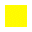 บาไฮที่ทำงานเกี่ยวกับโครงการพัฒนาทางสังคมและเศรษฐกิจต่างตระหนักดีว่ามีทั้งประโยชน์และหลุมพรางแห่งข้อผิดพลาดที่เกี่ยวข้องกับการใช้เทคโนโลยี ดังนั้นจึงมีคำถามสำคัญคือ มิใช่ว่าจะไม่ใช้เทคโนโลยี แต่ประเด็นคำถามคือ จะใช้อย่างไร เพราะเป็นที่ทราบกันดีว่า แนวทางการพัฒนาที่มีศูนย์อยู่ที่การรับบริจาคสินค้าและบริการซึ่งเป็นคุณลักษณะของการทำบุญตามประเพณีนิยมที่มีเจตนาเพื่อการกุศลที่อยู่ในศาสนาตลอดจนในโครงการรัฐสวัสดิการนั้นส่งผลกระทบที่ทำให้การพัฒนาอ่อนแอ สิ่งล่อใจเริ่มแรกที่มากับสิ่งจูงใจให้เห็นคุณค่าของเทคโนโลยีพิสูจน์ภายหลังว่าให้ประโยชน์แค่ชั่วคราว จึงเป็นที่มาของวลีที่กล่าวกันว่า “ เทคโนโลยที่บรรจุหีบห่ออย่างหลอกลวง” จากปรากฏการณ์นี้ จึงหวังว่าเพื่อน ๆ ที่ทำงานในสาขาการพัฒนาจะชั่งน้ำหนักปัญหาทางเทคนิคและพลังทางสังคมที่เกี่ยวข้องและนำมาซึ่งความเข้าใจอย่างลึกซึ้งทั้งในด้านวิทยาศาสตร์และศาสนา เพื่อที่พวกเขาจะได้มีส่วนทำให้เกิดแนวทางที่ถูกต้องซึ่งหลีกเลี่ยงความสุดโต่งของศรัทธาที่มืดบอดในเรื่องวัตถุนิยมและการยึดติดกับประเพณีนิยมที่ฝันเฟื่อง 252ดังที่ท่านทราบแล้วว่าความก้าวหน้าทางเทคโนโลยีคือส่วนสำคัญของการเกิดขึ้นของอารยธรรมโลก ที่จริงแล้ว อินเทอร์เน็ตแสดงออกซึ่งพัฒนาการที่ท่านศาสนภิบาลคาดหวังในตอนที่ท่านบรรยายเกี่ยวกับคุณลักษณะของมนุษย์ชาติที่รวมกันเป็นหนึ่งเดียว ท่านเห็นล่วงหน้าว่าจะมีการประดิษฐ์กลไกที่ใช้สื่อสารกันทั่วโลก ทำให้ประชาชนในโลกเป็นอิสระจากอุปสรรคแห่งชาตินิยมและจากข้อจำกัดต่าง ๆ กลไกนี้จะทำงานด้วยความรวดเร็วอย่างน่าอัศจรรย์ ด้วยความเที่ยงตรงอย่างสมบูรณ์แบบ กระนั้น การเรียนรู้วิธีการใช้ประโยชน์จากอินเทอร์เน็ตในลักษณะอันนำมาซึ่งความเจริญก้าวหน้าทางวัตถุและทางจิตวิญญาณก็ยังเป็นสิ่งที่ท้าทายอย่างไรก็ตาม เนื่องจากอินเทอร์เน็ตปล่อยเนื้อหาให้เผยแพร่ภายในพริบตาแก่ฝูงชนจำนวนมากขึ้นเรื่อย ๆ จึงต้องใช้สติปัญญาและวินัยในตนเอง หาไม่แล้ว ความสำคัญหรือศักดิ์ศรีแห่งคำสอนจะแปดเปื้อนด้วยการถูกนำเสนออย่างไม่เหมาะสม มีความคลาดเคลื่อนและดูไร้สาระ....ตัวอย่างเช่น ในขณะที่อาจเป็นประโยชน์ที่จะไตร่ตรองเกี่ยวกับลักษณะและรูปแบบของกิจกรรมหลัก โดยเฉพาะอย่างยิ่งในบริบทของประสบการณ์หรือของกลุ่มชุมชนหรือของภูมิภาค แต่จะมีปัญหาเกิดขึ้นในเวลาที่มีความพยายามสร้างไซต์ที่มีจุดมุ่งหมายเพื่อพูดคุยกับบาไฮทั่วโลกเกี่ยวกับเรื่องนี้ วิธีเช่นนี้อาจสร้างบรรทัดฐานและค่านิยมทางวัฒนธรรมเฉพาะในกลุ่มประชากรทั่วโลกที่กำลังให้ความสนใจเข้ามามีส่วนรับรู้—ซึ่งเป็นรูปแบบที่แพร่หลายอย่างมากในโลกทุกวันนี้ มีส่วนที่เป็นอันตรายซึ่งเกิดจากการโน้มน้าวที่ไม่ได้ตั้งใจกับขบวนการเรียนรู้ที่กำลังเผยแผ่ที่ระดับรากหญ้า ที่ซึ่งมีบุคคล ชุมชนและสถาบันกำลังทำหน้าที่เป็นตัวเอกในการทำให้ชุมชนระดับรากหญ้าเติบโตและพัฒนาตนเอง สภายุติธรรมแห่งสากลได้เสนอมุมมองนี้ไว้ในสารฉบับลงวันที่ 12 ธันวาคม พ.ศ. 2554 (ค.ศ. 2011) ที่เขียนถึงธรรมสภาบาไฮแห่งประเทศต่าง ๆ ทั่วโลก—ซึ่งถึงแม้จะมีเนื้อหาในลักษณะที่เป็นบริบทของความพยายามด้านศิลปะและด้านสื่อการเรียนรู้เพิ่มเติม---แต่ก็มีความเกี่ยวข้องกับลักษณะทางวัฒนธรรมดังกล่าวมาแล้วข้างต้นชุมชนบาไฮถูกขับเคลื่อนโดยพลังที่มาจากภายในและภายนอก จะเห็นประชากรในโลกกำลังเคลื่อนตัวจากทิศทางที่แตกต่างกันเข้ามาใกล้กันทุกที ต่างพากันไปสู่โลกแห่งอารยธรรมซึ่งมีลักษณะที่น่าทึ่งมากจนสุดที่เราจะลองจินตนาการให้เห็นภาพได้ในวันนี้ ในขณะที่การเคลื่อนไหวที่มีประชากรเป็นศูนย์กลางนี้เร่งขึ้นทั่วโลก องค์ประกอบบางอย่างในทุกวัฒนธรรมที่ไม่สอดคล้องกับคำสอนของศาสนาก็จะค่อย ๆ ล่มสลายลง ในเวลาเดียวกันก็มีวัฒนธรรมอย่างอื่นเข้ามาเสริม ในทำนองเดียวกัน องค์ประกอบใหม่ ๆ ของวัฒนธรรมจะค่อย ๆ พัฒนาไปตามเวลาในขณะที่คนจากทุกกลุ่มที่ได้รับแรงบันดาลใจจากวิวรณ์ของพระพระบาฮาอุลลาห์แสดงให้เห็นรูปแบบทางความคิดและการกระทำที่มาจากคำสอนของพระองค์โดยส่วนหนึ่งแสดงผ่านงานศิลปะและวรรณกรรม อย่างเช่น เราเฝ้ารอที่จะได้เห็นการเกิดขึ้นของบทเพลงอันไพเราะจากทั่วทุกมุมโลก ในทุกภาษา ที่จะสะกดจิตสำนึกของคนหนุ่มสาวให้เข้าใจแนวความคิดอันลึกซึ้งที่ประดิษฐานอยู่ในคำสอนของบาไฮ ทว่าความคิดสร้างสรรค์ที่เปล่งประกายออกมานั้นจะไม่ปรากฎให้เห็นหากเพื่อน ๆ เลินเล่อแล้วปล่อยให้บรรดาผู้ที่มีทรัพยากรทางวัตถุกำหนดมุมมองทางวัฒนธรรมของตนต่อผู้อื่นตามรูปแบบที่แพร่หลายอยู่ทั่วโลก ก็จะเป็นการทำให้วัตถุและผลิตภัณฑ์ที่ได้รับการส่งเสริมในเชิงรุกออกมาจนล้นตลาด 253หนึ่งในพัฒนาการสำคัญที่บ่งบอกถึงการเผยแผนของพระผู้เป็นเจ้าในเวลานี้คือความก้าวหน้าในระดับทางวัฒนธรรมที่เป็นประสบการณ์ของชุมชนบาไฮซึ่งปรากฏอยู่ในสารหลายฉบับจากสภายุติธรรมสากล ความก้าวหน้าเหล่านี้สมควรได้รับการพิจารณาไตร่ตรองอย่างลึกซึ้ง แน่นอนที่ศาสนิกชนซึ่งทำงานอย่างทุ่มเททุกคนย่อมต้องการที่จะปกป้องและประคับประคองความเจริญก้าวหน้าเหล่านี้ต่อไป เพื่อให้เป็นไปตามนี้ เพื่อน ๆ จะต้องให้ความสนใจกับลักษณะการสื่อสารที่สามารถสร้างผลกระทบต่อวัฒนธรรมของชุมชนได้มากมาย พวกเขาต้องมุ่งยกระดับจิตสำนึกโดยไม่ปลุกอัตตาที่ยึดอยู่กับตัวของตนเอง เพื่อเผยแพร่ความรู้ความเข้าใจโดยไม่ปลูกฝังความรู้สึกของความอยากดัง เพื่อพิจารณาปัญหาร่วมกันอย่างลึกซึ้ง มิใช่เหมือนการต่อปากต่อคำกันที่ศาล คงไว้ซึ่งความชัดเจนในการแสดงออก แต่ไม่ล่วงล้ำลงไปสู่การใช้ความรุนแรงในคำพูดที่แพร่อยู่ในการเสวนาสัมพันธสารกับสาธารณะทั่วไป หลีกเลี่ยงการกำหนดวาระของชุมชนทั้งโดยเจตนาหรือโดยไม่ตั้งใจ หลีกเลี่ยงการแสวงหาการยอมรับจากสังคม หลีกเลี่ยงการปรับโฉมความพยายามของชุมชนใหม่ในแง่ที่อาจมีผลไปบ่อนทำลายความพยายามเหล่านั้น 